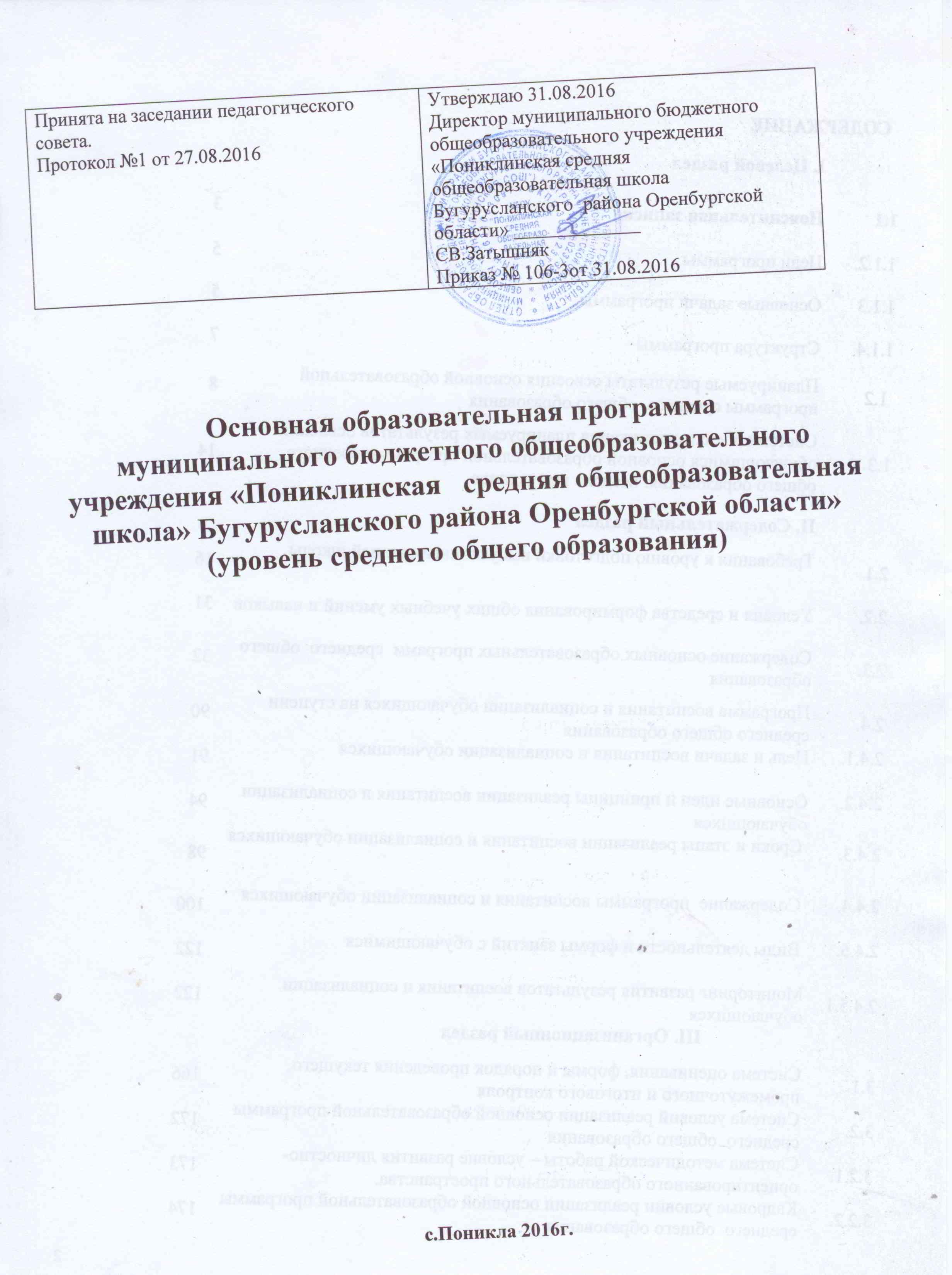 СОДЕРЖАНИЕI. ЦЕЛЕВОЙ РАЗДЕЛ Пояснительная запискаОбразовательная программа является нормативно-управленческим документом муниципального бюджетного общеобразовательного учреждения «Пониклинская средняя общеобразовательная школа»Бугурусланского района Оренбургской области, характеризует специфику содержания образования и особенности организации учебно-воспитательного процесса. В соответствии с федеральным законом «Об образовании в Российской Федерации», Уставом школы настоящая образовательная программа является содержательной и организационной основой образовательной политики школы.Образовательная программа школы – локальный  акт общеобразовательного учреждения - создана для реализации образовательного заказа государства, содержащегося в соответствующих документах, социального заказа родителей учащихся и самих учащихся, с учетом реальной социальной ситуации, материальных и кадровых возможностей школы.Основная образовательная программа среднего  общего образования муниципального бюджетного общеобразовательного учреждения «Пониклинская средняя общеобразовательная школа» Бугурусланского района Оренбургской области разработана на основе следующих нормативных документов:Федерального  закона  "Об образовании в Российской Федерации";•	Конвенции о правах ребенка;•	Конституции Российской Федерации;•	Приказа Министерства образования Российской Федерации от 09.03.2004 № 1312 «Об утверждении Федерального базисного учебного плана и примерных учебных планов для общеобразовательных учреждений РФ», реализующих программы общего образования;•	Приказа Министерства образования и науки Российской Федерации от                03 июня 2011г. №1994 «О внесении изменений в федеральный базисный учебный план и примерные учебные планы для образовательных учреждений Российской Федерации, реализующих программы общего образования, утвержденные приказом Министерства образования Российской Федерации от 9 марта 2004 г. №1312»;•	Приказа МО РФ «Об утверждении Федерального компонента государственных стандартов начального общего, основного общего и среднего (полного) общего образования» от 05.03.2004 № 1089;•	Приказа Минобрнауки Российской Федерации от 01.02.2012 года №74 «О внесении изменений в федеральный базисный учебный план примерные учебные планы для образовательных учреждений Российской Федерации, реализующих программы общего образования, утвержденные приказом Министерства образования и науки Российской Федерации от 9 марта 2004 г. №1312»;•	Приказа Министерства образования и науки Российской Федерации от                 6 октября 2009 г. №373 «Об утверждении федерального государственного образовательного стандарта начального общего образования»;•	Приказа Минобрнауки Российской Федерации от 26 ноября 2010 года №1241 «О внесении изменений в федеральный государственный образовательный стандарт начального общего образования, утвержденный приказом Министерства образования и науки Российской Федерации от 6 октября 2009 г. №373».•	Приказа министерства образования Оренбургской области № 01-21/1063 от 13.08.2014 г. «Об утверждении регионального базисного учебного плана и примерных учебных планов для общеобразовательных учреждений Оренбургской области»;•	Письма Министерства образования Российской Федерации № 03-51-10 от 02.02.2004 «О введении федерального компонента государственных образовательных стандартов начального общего, основного общего и среднего (полного) общего образования»;•Приказ  Министерства образования Российской Федерации и науки № 253 от 31.03.2014 «Об утверждении федерального перечня учебников, рекомендованных к использованию при реализации имеющих государственную аккредитацию образовательных программ начального, основного общего и среднего общего образования»;•	Типового положения об образовательном учреждении;•	Устава школы•	Приоритетного национального проекта «Образование»;•	Концепции национальной образовательной политики Российской Федерации;•	Постановление Главного Государственного санитарного врача Российской Федерации «Об утверждении СанПин 2.4.2821-10 «Санитарно-эпидемиологические требования к условиям и организации обучения в общеобразовательных учреждениях» от 29.12.2010 №189, (зарегистрировано в Минюсте Российской Федерации 03.03.2011 №19993)Программа определяет обязательный минимум содержания среднего  общего образования, цели, задачи, планируемые результаты, содержание и организацию образовательного процесса на ступени среднего  общего образования, максимальный объем учебной нагрузки обучающихся, уровень подготовки выпускников, а также основные требования к обеспечению образовательного процесса (в том числе к его материально-техническому, учебно-лабораторному, информационно-методическому, кадровому обеспечению) и реализуется школой через урочную и внеурочную деятельность с соблюдением требований государственных санитарно-эпидемиологических правил и нормативов.1.1.2. Цели программы: 1.	Реализация Федерального государственного образовательного стандарта в условиях развития современного образования;2.	Создание условий для реализации методического потенциала педагогического коллектива с целью формирования модели современного ученика на разных этапах обучения при решении триединой цели обучения: собственно обучения, формирующее компетентности учащихся, творческое развитие, индивидуализирующее способности субъектов учебной деятельности, нравственно-этическое, эстетическое  воспитание, обеспечивающее решение национальных интересов.Средне общее образование – третий, завершающий уровень общего образования.Третий уровень общеобразовательной школы в процессе модернизации образования подвергается самым существенным структурным, организационным и содержательным изменениям. Социально-педагогическая суть этих изменений – обеспечение наибольшей личностной направленности и вариативности образования, его дифференциации и индивидуализации. Эти изменения являются ответом на социальный заказ - максимально раскрыть индивидуальные способности, дарования человека и сформировать на этой основе профессионально и социально компетентную, мобильную личность, умеющую делать профессиональный и социальный выбор и нести за него ответственность, сознающую и способную отстаивать свою гражданскую позицию, гражданские права.1.1.3. Задачи для достижения поставленных целей:•	создать условия для достижения обучающимися уровня образованности, соответствующего требованиям Федерального государственного образовательного стандарта в условиях современного образования, интеллектуальному и эмоционально-физиологическому потенциалу учащегося, направленного на формирование и  развитие навыков самообразования;•	организовать учебный процесс образовательного учреждения, апробируя и применяя современные образовательные технологии, инновационные формы и методы  организации классно-урочной и внеурочной учебной деятельности;•	обеспечить учебно-воспитательный процесс ОУ информационно-методическими средствами обучения с целью реализации  информативных запросов участников современного образовательного процесса, формирования коммуникативной культуры и дальнейшей социализации; •	формировать у учащихся культуру здоровья.Информационно-методическая направленность образовательной программы:•	определение целей и содержания учебного процесса, обоснование  особенностей выбора  учебных программ;•	разработка и структурирование учебно-методической  базы  учебных программ с учетом поэтапной их реализации;•	проектирование  результатов освоения учебных программ;•	определение  тенденций инновационных внедрений,  подготовка и реализация предпрофильного обучения, апробация современных образовательных траекторий  и их внедрение.Образовательная программа регламентирует:•	организационно-педагогические условия реализации учебных программ на основе здоровьесберегающих технологий;•	организационно - педагогические условия реализации учебных программ, программ дополнительного образования, авторских рецензированных программ;•	поэтапное диагностирование и прогнозирование образовательных достижений субъектов учебной деятельности;•	информационно - методическое обеспечение педагогов и учащихся в условиях развития современного информационного пространства;•	прозрачность и демократичность организационно - педагогических условий деятельности образовательного учреждения.Основные принципы реализации образовательной программы, учитывающие ожидание обучающихся в школе детей и их родителей:•	принцип гуманизации - утверждение норм уважения и доброжелательного отношения к каждому ребенку, исключение принуждения и насилия над его личностью;•	принцип культуросообразности – создание развивающей среды, способствующей максимальному раскрытию личностного, интеллектуального, творческого потенциала каждого учащегося;•	принцип ценностно-смыслового равенства взрослого и ребенка;•	принцип социокультурной открытости образования:уважение к нормам и традициям разных культур, открытость изменяющемуся миру;поддержка образовательных инициатив всех субъектов образовательного пространства (родителей, учащихся, учителей и др.);•	развитие социального партнерства.              Основная образовательная программа разработана с  учётом психолого-педагогических особенностей развития детей 16-17 лет, обеспечивает преемственность образования в начальной, основной и средней школе, через переход  от учебных действий осуществляемых под руководством учителя к овладению навыками самостоятельной познавательной деятельности. Учащийся должен научиться  проектировать  собственную учебную деятельность и жизненные планы во временнóй перспективе; ориентироваться   на общекультурные образцы, нормы, эталоны и закономерности взаимодействия с окружающим миромДля решения стратегических задач образования важнейшими качествами личности должны стать инициативность, способность творчески мыслить и находить нестандартные решения, умение выбирать профессиональный путь, готовность обучаться в течение всей жизни, поэтому в основе образовательной программы лежит деятельностный характер образования, который обеспечивает формирование готовности обучающихся к саморазвитию и непрерывному образованию; проектирование и конструирование развивающей образовательной среды образовательного учреждения; активную учебно-познавательную деятельность обучающихся; построение образовательного процесса с учётом индивидуальных, возрастных, психологических, физиологических особенностей и  здоровья обучающихся. Программа учитывает, что ведущей деятельностью обучающихся данной ступени является самоопределение как практика становления, связанная с конструированием возможных образов будущего, проектированием и планированием в нем своей индивидуальной траектории (своего пути). Так как становление старших школьников происходит через обретение практического мышления, то единицей организации содержания образования становится «проблема» и проблемная организация учебного материала, предполагающая задачно-целевую организацию учебной деятельности. 1.1.4. Структура программы.Программа содержит три раздела: целевой, содержательный и организационный.Целевой раздел определяет общее назначение, цели, задачи, планируемые результаты реализации основной образовательной программы, а также способы определения достижения этих целей и результатов и включает:пояснительную записку;планируемые результаты освоения обучающимися основной образовательной программы;систему оценки результатов освоения основной образовательной программы.Содержательный раздел определяет общее содержание среднего   общего образования и включает: программу развития у обучающихся общих учебных умений и навыков на ступени среднего  общего образования;программы отдельных учебных предметов, курсов;программу духовно-нравственного развития, воспитания и социализации обучающихся на ступени среднего общего образования;Организационный раздел определяет общие рамки организации образовательного процесса, а также механизмы реализации основной образовательной программы.Организационный раздел включает:годовой учебный график ;учебный план среднего общего образования школы;систему условий реализации основной образовательной программы среднего образования.Внеурочная деятельность организована на основе базовых национальных ценностей российского общества, таких, как патриотизм, социальная солидарность, гражданственность, семья, здоровье, труд и творчество, наука, образование, традиционные религии России, искусство, природа, человечество и направлена на воспитание высоконравственного, творческого, компетентного гражданина России, принимающего судьбу своей страны как свою личную, осознающего ответственность за ее настоящее и будущее, укорененного в духовных и культурных традициях многонационального народа Российской Федерации, подготовленного к жизненному самоопределению. Программа обеспечивает потребности и индивидуальные социальные инициативы обучающихся, особенности их социального взаимодействия вне школы, характер профессиональных предпочтений.Основная образовательная программа формируется с учётом психолого-педагогических особенностей развития детей 16—17 лет.Продолжительность обучения: 2 года.1.2. Планируемые результаты освоения обучающимися основной образовательной программы среднего  общего образования    Государственный стандарт устанавливает требования к результатам обучающихся, освоивших основную образовательную программу среднего общего образования:    Результаты освоения основной образовательной программы среднего общего образования должны отражать:1) сформированность российской гражданской идентичности, патриотизма, любви к Отечеству и уважения к своему народу, чувства ответственности перед Родиной, гордости за свой край, свою Родину, прошлое и настоящее многонационального народа России, уверенности в его великом будущем;2) сформированность мировоззрения, соответствующего современному уровню развития науки и общественной практики;3) сформированность основ саморазвития и самовоспитания на основе общечеловеческих нравственных ценностей и идеалов российского гражданского общества;  готовность и способность к образованию и самообразованию на протяжении всей жизни; сознательное отношение к непрерывному образованию как условию успешной профессиональной и общественной деятельности;4) сформированность толерантного сознания и поведения личности в поликультурном мире;5) сформированность основ эстетического образования, включая эстетику быта, научного и технического творчества, спорта, общественных отношений; сформированность бережного отношения к природе;6) принятие и реализацию ценностей здорового и безопасного образа жизни: 7) осознанный выбор будущей профессии;8) умение самостоятельно определять цели и составлять планы их выполнения;9) готовность и способность к самостоятельной и ответственной информационной деятельности, включая умение ориентироваться в различных источниках информации, критически оценивать и интерпретировать информацию, получаемую из различных источников;10) умение ориентироваться в социально-политических и экономических событиях, оценивать их последствия;  умение самостоятельно оценивать и принимать решения, определяющие стратегию поведения, с учётом гражданских и нравственных ценностей;Предметные результаты освоения основной образовательной программы среднего  общего образования с учётом общих требований Стандарта и специфики изучаемых предметов, входящих в состав предметных областей, должны обеспечивать возможность успешного профессионального обучения или профессиональной деятельности. Предметные результаты изучения предметной области "Филология" должны отражать:Русский язык и литература (базовый  уровень):1) сформированность представлений о роли языка в жизни человека, общества, государства; приобщение через изучение русского и родного языка и литературы к ценностям национальной и мировой культуры;2) сформированность понятий о нормах русского литературного языка и применение знаний о них в речевой практике;3) владение навыками самоанализа и самооценки на основе наблюдений за собственной речью;4) владение умением анализа текста с точки зрения наличия в нем явной и скрытой, основной и второстепенной информации;5) владение умениями представлять тексты в виде тезисов, конспектов, аннотаций, рефератов, проектов;6) знание содержания произведений русской, родной и мировой классической литературы, их историко-культурного и нравственно-ценностного влияния на формирование национальной и мировой культуры;7) сформированность представлений об изобразительно-выразительных возможностях русского и родного языка;8) сформированность потребности в систематическом чтении как средстве познания мира и себя в этом мире, гармонизации отношений человека и общества, диалога людей друг с другом; понимание важности процесса чтения для своего дальнейшего нравственного и интеллектуального развития;9) сформированность умений учитывать исторический, историко-культурный контекст и контекст творчества писателя в процессе анализа художественного произведения;10) способность выявлять в художественных текстах личностно значимые образы, темы и проблемы и выражать свое отношение к ним в развернутых аргументированных устных и письменных высказываниях;11) владение навыками анализа художественных произведений с учетом их жанрово-родовой специфики; осознание художественной картины жизни, созданной в литературном произведении, в единстве эмоционального личностного восприятия и интеллектуального понимания;12) сформированность представлений о системе стилей языка художественной литературы; развитие собственного стиля и применение полученных знаний в речевой практике.Иностранный язык  (базовый уровень):1) сформированность коммуникативной иноязычной компетенции, необходимой для успешной социализации;2) владение знаниями о социокультурной специфике страны/стран изучаемого языка и умение строить своё речевое и неречевое поведение адекватно этой специфике; умение выделять общее и различное в культуре родной страны и страны/стран изучаемого языка;3) достижение порогового уровня владения иностранным языком, позволяющего выпускникам общаться в устной и письменной формах как с носителями изучаемого иностранного языка, так и с представителями других стран, использующими данный язык как средство межличностного и межкультурного общения;4) сформированность умения использовать иностранный язык как средство для получения информации из иноязычных источников в образовательных и самообразовательных целях.Общественные наукиИстория (базовый уровень):1) сформированность представлений о современной исторической науке, её специфике и роли в решении задач прогрессивного развития России в глобальном мире;2) владение комплексом знаний об истории России и человечества в целом, представлениями об общем и особенном в мировом историческом процессе;3) сформированность представлений о методах исторического познания;4) сформированность умений применять исторические знания в профессиональной и общественной деятельности, поликультурном общении;5) владение навыками проектной деятельности и исторической реконструкции с привлечением различных источников;6) сформированность умений вести диалог, обосновывать свою точку зрения в дискуссии по исторической тематике.Обществознание(включая экономику и право) ( базовый  уровень):1) сформированность знаний об обществе как целостной развивающейся системе в единстве и взаимодействии его основных сфер и институтов;2) владение базовым понятийным аппаратом социальных наук;3) владение умениями выявлять причинно-следственные, функциональные, иерархические и другие связи социальных объектов и процессов;4) сформированность представлений об основных тенденциях и возможных перспективах развития мирового сообщества в глобальном мире;5) сформированность представлений о методах познания социальных явлений и процессов; 6) владение умениями применять полученные знания в повседневной жизни, прогнозировать последствия принимаемых решений;7) сформированность навыков оценивания социальной информации, умений поиска информации в источниках различного типа для реконструкции недостающих звеньев для объяснения и оценки разнообразных явлений и процессов общественного развития.География (базовый уровень):1) владение представлениями о современной географической науке, её участии в решении важнейших проблем человечества;2) владение географическим мышлением для определения географических аспектов природных, социально-экономических и экологических процессов и проблем;3) сформированность системы комплексных социально ориентированных географических знаний о закономерностях развития природы, размещения населения и хозяйства, о динамике и территориальных особенностях процессов, протекающих в географическом пространстве;4) владение умениями проведения наблюдений за отдельными географическими объектами, процессами и явлениями, их изменениями в результате природных и антропогенных воздействий;5) владение умениями использования карт разного содержания для выявления закономерностей и тенденций, получения нового географического знания о природных социально-экономических и экологических процессах и явлениях;6) владение умениями географического анализа и интерпретации разнообразной информации;7) владение умениями применять географические знания для объяснения и оценки разнообразных явлений и процессов, самостоятельного оценивания уровня безопасности окружающей среды, адаптации к изменению её условий;8) сформированность представлений и знаний об основных проблемах взаимодействия природы и общества, о природных и социально-экономических аспектах экологических проблем. Математика и информатика и ИКТМатематика (базовый уровень):1) сформированность представлений о математике как части мировой культуры и о месте математики в современной цивилизации, о способах описания на математическом языке явлений реального мира;2) сформированность представлений о математических понятиях как о важнейших математических моделях, позволяющих описывать и изучать разные процессы и явления; понимания возможности аксиоматического построения математических теорий;3) владение методами доказательств и алгоритмов решения; умение их применять, проводить доказательные рассуждения в ходе решения задач;4) владение стандартными приёмами решения рациональных и иррациональных, показательных, степенных, тригонометрических уравнений и неравенств, их систем, использование готовых компьютерных программ, в том числе для поиска пути решения и иллюстрации решения уравнений и неравенств;5) сформированность представлений об основных понятиях, идеях и методах математического анализа;6) владение основными понятиями о плоских и пространственных геометрических фигурах, их основных свойствах; сформированность умения распознавать на чертежах, моделях и в реальном мире геометрические фигуры; применение изученных свойств геометрических фигур и формул для решения геометрических задач и задач с практическим содержанием;7) сформированность представлений о процессах и явлениях, имеющих вероятностный характер, о статистических закономерностях в реальном мире, об основных понятиях элементарной теории вероятностей; умений находить и оценивать вероятности наступления событий в простейших практических ситуациях и основные характеристики случайных величин;8) владение навыками использования готовых компьютерных программ при решении задач.Информатика  и ИКТ (базовый уровень):1) сформированность представлений о роли информации и связанных с ней процессов в окружающем мире;2) владение навыками алгоритмического мышления и пониманием необходимости формального описания алгоритмов;3) владение умением понимать программы, написанные на выбранном для изучения универсальном алгоритмическом языке высокого уровня; знанием основных конструкций программирования; умением анализировать алгоритмы с использованием таблиц;4) владение стандартными приёмами написания на алгоритмическом языке программы для решения стандартной задачи с использованием основных конструкций программирования и отладки таких программ; использование готовых прикладных компьютерных программ по выбранной специализации;5) сформированность представлений о компьютерно-математических моделях и необходимости анализа соответствия модели и моделируемого объекта (процесса); о способах хранения и простейшей обработке данных; понятия о базах данных и средствах доступа к ним, умений работать с ними;6) владение компьютерными средствами представления и анализа данных;7) сформированность базовых навыков и умений по соблюдению требований техники безопасности, гигиены и ресурсосбережения при работе со средствами информатизации; понимания основ правовых аспектов использования компьютерных программ и работы в Интернете.Естественные наукиФизика (базовый уровень):1) сформированность представлений о роли и месте физики в современной научной картине мира; понимание роли физики в формировании кругозора и функциональной грамотности человека для решения практических задач;2) владение основополагающими физическими понятиями, закономерностями, законами и теориями; уверенное пользование физической терминологией и символикой;3) владение основными методами научного познания, используемыми в физике: наблюдение, описание, измерение, эксперимент; умение обрабатывать результаты измерений, обнаруживать зависимость между физическими величинами, объяснять полученные результаты и делать выводы;4) сформированность умения решать физические задачи;5) сформированность умения применять полученные знания для объяснения условий протекания физических явлений в природе и принятия практических решений в повседневной жизни;6) сформированность собственной позиции по отношению к физической информации, получаемой из разных источников.Химия (базовый уровень):1) сформированность представлений о месте химии в современной научной картине мира; понимание роли химии в формировании кругозора и функциональной грамотности человека для решения практических задач;2) владение основополагающими химическими понятиями, теориями, законами и закономерностями; уверенное пользование химической терминологией и символикой;3) владение основными методами научного познания, используемыми в химии: наблюдение, описание, измерение, эксперимент; умение обрабатывать, объяснять результаты проведённых опытов и делать выводы; готовность и способность применять методы познания при решении практических задач;4) сформированность умения давать количественные оценки и проводить расчёты по химическим формулам и уравнениям;5) владение правилами техники безопасности при использовании химических веществ;6) сформированность собственной позиции по отношению к химической информации, получаемой из разных источников.Биология (базовый уровень):1) сформированность представлений о роли и месте биологии в современной научной картине мира; понимание роли биологии в формировании кругозора и функциональной грамотности человека для решения практических задач;2) владение основополагающими понятиями и представлениями о живой природе, её уровневой организации и эволюции; уверенное пользование биологической терминологией и символикой;3) владение основными методами научного познания, используемыми при биологических исследованиях живых объектов и экосистем: описание, измерение, проведение наблюдений; выявление и оценка антропогенных изменений в природе;4) сформированность умений объяснять результаты биологических экспериментов, решать элементарные биологические задачи;5) сформированность собственной позиции по отношению к биологической информации, получаемой из разных источников, к глобальным экологическим проблемам и путям их решения.Основы безопасности жизнедеятельности и Физическая культураПредметные результаты изучения учебных предметов "Основы безопасности жизнедеятельности" и "Физическая культура" должны отражать:Основы безопасности жизнедеятельности1) сформированность представлений о культуре безопасности жизнедеятельности, в том числе о культуре экологической безопасности как о жизненно важной социально-нравственной позиции личности, а также как о средстве, повышающем защищённость личности, общества и государства от внешних и внутренних угроз, включая отрицательное влияние человеческого фактора;2) сформированность гражданской позиции, направленной на повышение мотивации к военной службе и защите Отечества;3) знание основ государственной системы, российского законодательства, направленных на защиту населения от внешних и внутренних угроз;4) сформированность личной гражданской позиции отрицания экстремизма, терроризма, других действий противоправного характера, а также асоциального поведения;5) сформированность представлений о здоровом образе жизни как о средстве обеспечения духовного, физического и социального благополучия личности;6) знание распространённых опасных и чрезвычайных ситуаций природного, техногенного и социального характера;7) негативное отношение к наркомании, алкоголизму, токсикомании как к факторам, пагубно влияющим на здоровье человека и исключение из своей жизни вредных привычек (курения, пьянства и т. д.);8) знание основных мер защиты и правил поведения в условиях опасных и чрезвычайных ситуаций, в том числе в области гражданской обороны;9) умение предвидеть возникновение опасных и чрезвычайных ситуаций по характерным для них признакам, а также используя различные информационные источники;10) умение применять полученные знания в области безопасности на практике, проектировать модели личного безопасного поведения в повседневной жизни и в различных опасных и чрезвычайных ситуациях;11) знание основ обороны государства и воинской службы: законодательство об обороне государства и воинской обязанности граждан; права и обязанности гражданина до призыва, во время призыва и прохождения военной службы, уставные отношения, быт военнослужащих, порядок несения службы и воинские ритуалы, строевая, огневая и тактическая подготовка;12) знание основных видов военно-профессиональной деятельности, особенностей прохождения военной службы по призыву и контракту, увольнения с военной службы и пребывания в запасе;13) владение основами медицинских знаний (девушки) и оказания первой помощи пострадавшим при неотложных состояниях (при травмах, отравлениях и различных видах поражений), включая знания об основных инфекционных заболеваниях и их профилактике. Физическая культура1) умение использовать разнообразные формы и виды физкультурной деятельности для организации здорового образа жизни, активного отдыха и досуга;2) владение современными технологиями укрепления и сохранения здоровья, поддержания работоспособности, профилактики предупреждения заболеваний, связанных с учебной и производственной деятельностью;3) владение основными способами самоконтроля индивидуальных показателей здоровья, умственной и физической работоспособности, физического развития и физических качеств;4) владение физическими упражнениями разной функциональной направленности, использование их в режиме учебной и производственной деятельности с целью профилактики переутомления и сохранения высокой работоспособности;5) владение техническими приёмами и двигательными действиями базовых видов спорта; активное применение их в игровой и соревновательной деятельности.Технология  должна обеспечить:1) удовлетворение индивидуальных запросов обучающихся;общеобразовательную, общекультурную составляющую данной ступени общего образования;2) развитие личности обучающихся, их познавательных интересов, интеллектуальной и ценностно-смысловой сферы;3) развитие навыков самообразования и самопроектирования;4) углубление, расширение и систематизацию знаний в выбранной области научного знания или вида деятельности;5) совершенствование имеющегося и приобретение нового опыта познавательной деятельности, профессионального самоопределения обучающихся.Предметные результаты изучения предмета технология должны отражать:1) развитие личности обучающихся средствами предлагаемого для изучения предмета: развитие общей культуры обучающихся, их мировоззрения, ценностно-смысловых установок, развитие познавательных, регулятивных и коммуникативных способностей, готовности и способности к саморазвитию и профессиональному самоопределению;2) овладение систематическими знаниями и приобретение опыта осуществления целесообразной и результативной деятельности;3) развитие способности к непрерывному самообразованию, овладению ключевыми компетентностями, составляющими основу умения учиться: самостоятельному приобретению и интеграции знаний, коммуникации и сотрудничеству,  эффективному  решению  (разрешению) проблем, осознанному использованию информационных и коммуникационных технологий, самоорганизации и саморегуляции;4) обеспечение академической мобильности и (или) возможности поддерживать избранное направление образования;5) обеспечение профессиональной ориентации обучающихся.Освоение обучающимися основной образовательной программы среднего общего образования завершается обязательной государственной итоговой аттестацией выпускников. Предметом государственной (итоговой) аттестации выпускников является достижение ими предметных и межпредметных результатов освоения основной образовательной программы среднего общего образования в соответствии требованиями к уровню подготовки выпускников. Государственная итоговая аттестация обучающихся осуществляется в форме Единого государственного экзамена и (или) государственного выпускного экзамена. Государственная итоговая аттестация обучающихся проводится в соответствии с порядком проведения государственной итоговой аттестации обучающихся, устанавливаемой федеральным органом исполнительной власти, осуществляющим функции по выработке государственной политики и нормативно-правовому регулированию в сфере образования.1.3. Система оценки достижения планируемых результатов освоения обучающимися основной образовательной программы среднего  общего образованияУровень образованности учащихся 10-11 классов определяется:достижениями в овладении знаниями и умениями по учебным предметам;развитием личностных качеств в процессе познания (эмоциональной, эстетической, интеллектуальной, нравственно-волевой сферы);готовностью к решению социально-значимых задач на основе развития процессов самопознания и соблюдения нравственных норм;по результатам олимпиад и конкурсов;Оценка качества знаний и умений учащихся 10-11 классов проводится в виде: предварительных, текущих, тематических, итоговых контрольных мероприятий. Методы и приемы контроля: устные, письменные,  практические (работы), тесты.Достижения учащихся 10-11 классов определяются:по результатам контроля знаний,по динамике успеваемости от полугодия к окончанию года,по результатам экзаменов.Формы итогового контроля в 10 классах:итоговая контрольная работа;итоговый опрос (письменный или устный);тестирование;зачет.Материалы итогового контроля учащихся разрабатываются учителями школы, обсуждаются на заседаниях методических объединений, согласовываются с администрацией.Итоговая оценка результатов освоения основной образовательной программы среднего  общего образования включает две составляющие:результаты промежуточной аттестации обучающихся, проводимой образовательным учреждением самостоятельно;результаты государственной (итоговой) аттестации выпускников, характеризующие уровень достижения планируемых результатов освоения основной образовательной программы среднего общего образования.Итоговая аттестация выпускников 11 класса проводится на основе федерального закона  «Об образовании в Российской федерации», иных нормативных актов, распоряжений Министерства образования Оренбургской области.Модель выпускника.Выпускник МБОУ «Пониклинская СОШ»– это человек, гражданин общества, страны, мира, обладающий высокой политической и демократической культурой, а именно:человек, имеющий уровень образования, адекватный современным требованиям, позволяющий ему быть интегрированным в мировую культуру, способствующий свободному выбору области деятельности;семьянин, являющийся одновременно умным, любящим и уважительным супругом, родителем, сыном или дочерью, способный воспитать достойных членов общества;человек, свободный в выборе мнений, образа жизни, признающий при этом моральные и юридические законы страны, общества, человечества, уважающий свободу выбора и права других людей;личность, общая культура которой предполагает высокий уровень                                                                  физической культуры и потребность в здоровом образе жизни, культуры труда, культуры эмоций и чувств, интеллектуальной культуры и культуры отношений.II. СОДЕРЖАТЕЛЬНЫЙ РАЗДЕЛ2.1.Требования к уровню подготовки выпускников средней  школыРусский языкВ результате изучения русского языка ученик должензнать/понимать:- функции языка; - основные сведения о лингвистике как науке, роли старославянского языка в развитии русского языка, формах существования русского национального языка, литературном языке и его признаках;-системное устройство языка, взаимосвязь его уровней и единиц;- понятие языковой нормы, ее функций, современные тенденции вразвитии норм русского литературного языка;- компоненты речевой ситуации; основные условия эффективности речевого общения;- основные аспекты культуры речи; требования, предъявляемые к   устным и письменным текстам различных жанров в учебно-научной, обиходно-бытовой, социально-культурной и деловой сферах общения;уметь:            - проводить различные виды анализа языковых единиц; языковых явлений и фактов, допускающих неоднозначную интерпретацию;- разграничивать варианты норм, преднамеренные и непреднамеренные нарушения языковой нормы;- проводить лингвистический анализ учебно-научных, деловых, публицистических, разговорных и художественных текстов;- оценивать устные и письменные высказывания с точки зрения языкового оформления, эффективности достижения поставленных коммуникативных задач; - объяснять взаимосвязь фактов языка и истории, языка и культуры русского и других народов;       в области аудирования и чтения:- использовать разные виды чтения (ознакомительно-изучающее, ознакомительно-реферативное и др.) в зависимости от коммуникативной задачи; - извлекать необходимую информацию из различных источников: учебно-научных текстов, справочной литературы, средств массовой информации, в том числе представленных в электронном виде на различных информационных носителях;- владеть основными приемами информационной переработки устного и письменного текста;в области говорения и письма:- создавать устные и письменные монологические и диалогические высказывания различных типов и жанров в социально-культурной, учебно-научной (на материале изучаемых учебных дисциплин), деловой сферах общения; редактировать собственный текст;- применять в практике речевого общения основные орфоэпические, лексические, грамматические нормы современного русского литературного языка; использовать в собственной речевой практике синонимические ресурсы русского языка;- применять в практике письма орфографические и пунктуационные нормы современного русского литературного языка;- соблюдать нормы речевого поведения в различных сферах и ситуациях общения, в том числе при обсуждении дискуссионных проблем;использовать приобретенные знания и умения в практической деятельности и повседневной жизни для:- осознания русского языка как духовной, нравственной и культурной ценности народа; приобщения к ценностям национальной и мировой культуры;- углубления лингвистических знаний, расширения кругозора в области филологических наук и получения высшего филологического образования;- совершенствования коммуникативных способностей; развития готовности к речевому взаимодействию, межличностному и межкультурному общению, сотрудничеству; -увеличения продуктивного, рецептивного и потенциального словаря; расширения круга используемых языковых и речевых средств; совершенствования способности к самооценке через наблюдение за собственной речью; - развития интеллектуальных и творческих способностей, навыков самостоятельной деятельности, использования языка для самореализации, самовыражения в различных областях человеческой деятельности;- удовлетворения познавательных интересов в области гуманитарных наук; - самообразования и активного участия в производственной, культурной и общественной жизни государства. ЛитератураВ результате изучения литературы ученик должензнать/понимать:образную природу словесного искусства;содержание изученных литературных произведений;основные факты жизни и творчества писателей-классиков XIX-XX вв;основные закономерности историко-литературного процесса и черты литературных направлений;основные теоретико-литературные понятия;уметь:воспроизводить содержание литературного произведения;анализировать и интерпретировать художественное произведение, используя сведения по истории и теории литературы (тематика, проблематика, нравственный пафос, система образов, особенности композиции, изобразительно-выразительные средства языка, художественная деталь); анализировать эпизод (сцену), изученного произведения, объяснять его связь с проблематикой произведения;соотносить художественную литературу с общественной жизнью и культурой; раскрывать конкретно-историческое и общечеловеческое содержание изученных литературных произведений; выявлять «сквозные» темы и ключевые проблемы русской литературы; соотносить произведение с литературным направлением эпохи;определять род и жанр литературного произведения;сопоставлять литературные произведения; выявлять авторскую позицию;выразительно читать изученные произведения (или их фрагменты), соблюдая нормы литературного произношения;аргументировано формулировать свое отношение к прочитанному произведению;писать рецензии на прочитанные произведения и сочинения разных жанров на литературные темы;использовать приобретенные знания и умения в практической деятельности и повседневной жизни для:создания связного текста (устного и письменного) на необходимую тему с учетом норм русского литературного языка;участия в диалоге или дискуссии;самостоятельного знакомства с явлениями художественной культуры и оценки их эстетической значимости;определения своего круга чтения об оценки литературных произведений.Математика В результате изучения математики ученик должензнать/понимать:значение математической науки для решения задач, возникающих в теории и практике; широту и в то же время ограниченность применения математических методов к анализу и исследованию процессов и явлений в природе и обществе;значение практики и вопросов, возникающих в самой математике для формирования и развития математической науки; историю развития понятия числа, создания математического анализа, возникновения и развития геометрии;универсальный характер законов логики математических рассуждений, их применимость во всех областях человеческой деятельности;вероятностный характер различных процессов окружающего мира;Алгебра       уметь:·выполнять арифметические действия, сочетая устные и письменные приемы, применение вычислительных устройств; находить значения корня натуральной степени, степени с рациональным показателем, логарифма, используя при необходимости вычислительные устройства; пользоваться оценкой и прикидкой при практических расчетах;проводить по известным формулам и правилам преобразования буквенных выражений, включающих степени, радикалы, логарифмы и тригонометрические функции;вычислять значения числовых и буквенных выражений, осуществляя необходимые подстановки и преобразования;использовать приобретенные знания и умения в практической деятельности и повседневной жизни для:практических расчетов по формулам, включая формулы, содержащие степени, радикалы, логарифмы и тригонометрические функции, используя при необходимости справочные материалы и простейшие вычислительные устройства;Функции и графики           уметь:определять значение функции по значению аргумента при различных способах задания функции; строить графики изученных функций;описывать по графику и в простейших случаях по формуле] поведение и свойства функций, находить по графику функции наибольшие и наименьшие значения;решать уравнения, простейшие системы уравнений, используя свойства функций и их графиков;использовать приобретенные знания и умения в практической деятельности и повседневной жизни для:описания с помощью функций различных зависимостей, представления их графически, интерпретации графиНачала математического анализауметь:вычислять производные и первообразные элементарных функций, используя справочные материалы; исследовать в простейших случаях функции на монотонность, находить наибольшие и наименьшие значения функций, строить графики многочленов и простейших рациональных функций с использованием аппарата математического анализа;вычислять в простейших случаях площади с использованием первообразной; использовать приобретенные знания и умения в практической деятельности и повседневной жизни для:решения прикладных задач, в том числе социально-экономических и физических, на наибольшие и наименьшие значения, на нахождение скорости и ускорения;Уравнения и неравенства           уметь:решать рациональные, показательные и логарифмические уравнения и неравенства, простейшие иррациональные и тригонометрические уравнения, их системы;составлять уравнения и неравенства по условию задачи;использовать для приближенного решения уравнений и неравенств графический метод;изображать на координатной плоскости множества решений простейших уравнений и их систем;использовать приобретенные знания и умения в практической деятельности и повседневной жизни для:построения и исследования простейших математических моделей;Элементы комбинаторики, статистики и теории вероятностей           уметь:решать простейшие комбинаторные задачи методом перебора, а также с использованием известных формул;вычислять в простейших случаях вероятности событий на основе подсчета числа исходов;использовать приобретенные знания и умения в практической деятельности и повседневной жизни для:анализа реальных числовых данных, представленных в виде диаграмм, графиков;анализа информации статистического характера;Геометрия             уметь:распознавать на чертежах и моделях пространственные формы; соотносить трехмерные объекты с их описаниями, изображениями;описывать взаимное расположение прямых и плоскостей в пространстве, аргументировать свои суждения об этом расположении;анализировать в простейших случаях взаимное расположение объектов в пространстве;изображать основные многогранники и круглые тела; выполнять чертежи по условиям задач;строить простейшие сечения куба, призмы, пирамиды; решать планиметрические и простейшие стереометрические задачи на нахождение геометрических величин (длин, углов, площадей, объемов);использовать при решении стереометрических задач планиметрические факты и методы;проводить доказательные рассуждения в ходе решения задач;использовать приобретенные знания и умения в практической деятельности и повседневной жизни для:исследования (моделирования) несложных практических ситуаций на основе изученных формул и свойств фигур;вычисления объемов и площадей поверхностей пространственных тел при решении практических задач, используя при необходимости справочники и вычислительные устройства.История (базовый уровень)В результате изучения истории  на базовом уровне  ученик должензнать/понимать:основные факты, процессы и явления, характеризующие целостность и системность отечественной и всемирной истории;периодизацию всемирной и отечественной истории;современные версии и трактовки важнейших проблем отечественной и всемирной истории;историческую обусловленность современных общественных процессов;особенности исторического пути России, ее роль в мировом сообществе;уметь:проводить поиск исторической информации в источниках разного типа;критически анализировать источник исторической информации (характеризовать авторство источника, время, обстоятельства и цели его создания);анализировать историческую информацию, представленную в разных знаковых системах (текст, карта, таблица, схема, аудиовизуальный ряд);различать в исторической информации факты и мнения, исторические описания и исторические объяснения;устанавливать причинно-следственные связи между явлениями, пространственные и временные рамки изучаемых исторических процессов и явлений;участвовать в дискуссиях по историческим проблемам, формулировать собственную позицию по обсуждаемым вопросам, используя для аргументации исторические сведения;представлять результаты изучения исторического материала в формах конспекта, реферата, рецензии;использовать приобретенные знания и умения в практической деятельности и повседневной жизни для:определения собственной позиции по отношению к явлениям современной жизни, исходя из их исторической обусловленности;использования навыков исторического анализа при критическом восприятии получаемой извне социальной информации;соотнесения своих действий и поступков окружающих с исторически возникшими формами социального поведения;осознания себя как представителя исторически сложившегося гражданского, этнокультурного, конфессионального сообщества, гражданина России.Обществознание  В результате изучения обществознания  на базовом уровне ученик должен знать/понимать- биосоциальную сущность человека, основные этапы и факторы социализации личности, место и роль человека в системе общественных отношений;- тенденции развития общества в целом как сложной динамичной системы, а также важнейших социальных институтов;- необходимость регулирования общественных отношений, сущность социальных норм, механизмы правового регулирования;- особенности социально-гуманитарного познания;уметь- характеризовать основные социальные объекты, выделяя их существенные признаки, закономерности развития;- анализировать актуальную информацию о социальных объектах, выявляя их общие черты и различия; устанавливать соответствия между существенными чертами и признаками изученных социальных явлений и обществоведческими терминами и понятиями;- объяснять причинно-следственные и функциональные связи изученных социальных объектов (включая взаимодействия человека и общества, важнейших социальных институтов, общества и природной среды, общества и культуры, взаимосвязи подсистем и элементов общества);- раскрывать на примерах изученные теоретические положения и понятия социально-экономических и гуманитарных наук;- осуществлять поиск социальной информации, представленной в различных знаковых системах (текст, схема, таблица, диаграмма, аудиовизуальный ряд); извлекать из неадаптированных оригинальных текстов( правовых, научно-популярных, публицистических и др. ) знания по заданным темам; систематизировать, анализировать и обобщать неупорядоченную социальную информацию; различать в ней факты и мнения, аргументы и выводы;- оценивать действия субъектов социальной жизни, включая личность, группы, организации, с точки зрения социальных норм, экономической рациональности;- формулировать на основе приобретенных обществоведческих знаний собственные суждения и аргументы по определенным проблемам;- подготавливать устное выступление, творческую работу по социальной проблематике;- применять социально-экономические и гуманитарные знания в процессе решенияпознавательных задач по актуальным социальным проблемам;использовать приобретенные знания и умения в практической деятельности и повседневной жизни для:- успешного выполнения типичных социальных ролей; сознательного взаимодействия сразличными социальными институтами;- совершенствования собственной познавательной деятельности;- критического восприятия информации, получаемой в межличностном общении и массовой коммуникации; осуществления самостоятельного поиска, анализа и использования собранной социальной информации;- решения практических жизненных проблем, возникающих в социальной деятельности;- ориентировки в актуальных общественных событиях, определения личной гражданской позиции;- предвидения возможных последствий определенных социальных действий.- оценки происходящих событий и поведения людей с точки зрения морали и права;- реализации и защиты прав человека и гражданина, осознанного выполнения гражданских обязанностей;- осуществления конструктивного взаимодействия людей с разными убеждениями, культурными ценностями и социальным положением.Иностранный языкВ результате изучения иностранного языка  ученик должензнать/пониматьзначения новых лексических единиц, связанных с тематикой данного этапа обучения и соответствующими ситуациями общения, в том числе оценочной лексики, реплик-клише речевого этикета, отражающих особенности культуры страны/стран изучаемого языка;значение изученных грамматических явлений в расширенном объеме (видо-временные, неличные и неопределенно-личные формы глагола, формы условного наклонения, косвенная  речь / косвенный вопрос, побуждение и др., согласование времен);страноведческую информацию из аутентичных источников, обогащающую социальный опыт школьников: сведения о стране/странах изучаемого языка, их науке и культуре, исторических и современных реалиях, общественных деятелях, месте в мировом сообществе и мировой культуре, взаимоотношениях с нашей страной, языковые средства и правила речевого и неречевого поведения в соответствии со сферой общения и социальным статусом партнера;уметь:в области говорения:вести диалог, используя оценочные суждения, в ситуациях официального и неофициального общения (в рамках изученной тематики); беседовать о себе, своих планах; участвовать в обсуждении проблем в связи с прочитанным/прослушанныминоязычным текстом, соблюдая правила речевого этикета;рассказывать о своем окружении, рассуждать в рамках изученной тематики и проблематики; представлять социокультурный портрет своей страны и страны/ стран изучаемого языка;в области аудирования:относительно полно и точно понимать высказывания собеседника в распространенных стандартных ситуациях повседневного общения, понимать основное содержание и извлекать не обходимую информацию из различных аудио- и видеотекстов: прагматических (объявления, прогноз погоды), публицистических (интервью, репортаж), соответствующих тематике данной ступени обучения;в области чтения:читать аутентичные тексты различных стилей: публицистические, художественные, научно- популярные, прагматические – используя основные виды чтения (ознакомительное, изучающее, поисковое/просмотровое) в зависимости от коммуникативной задачи;в области письменной  речи:писать личное письмо, заполнять анкету, письменно излагать сведения о себе в форме, принятой в стране/странах изучаемого языка, делать выписки из иноязычного текста;использовать приобретенные знания и умения в практической деятельности и повседневной жизни для:общения с представителями других стран, ориентации в современном поликультурном мире;получения сведений из иноязычных источников информации (в том числе через Интернет), необходимых в образовательных и самообразовательных целях;расширения возможностей в выборе будущей профессиональной деятельности;изучения ценностей мировой культуры, культурного наследия и достижений других стран; ознакомления представителей зарубежных стран с культурой и достижениями РоссииГеографияВ результате изучения географии  ученик должен знать/пониматьосновные географические понятия  и термины; традиционные и новые методы географических исследований;особенности размещения основных видов природных ресурсов, из главные местонахождения и территориальные сочетания; численность и динамику населения мира, отдельных регионов и стран, их этногеографическую специфику; различия в уровне и качестве  жизни населения, основные направления миграций; проблемы современной урбанизации;географические аспекты отраслевой и территориальной структуры мирового хозяйства, размещения его основных отраслей; географическую специфику отдельных стран и регионов, их различия по уровню социально-экономического развития, специализации в системе международного географического разделения труда; географические аспекты глобальных проблем человечества;особенности современного геополитического и геоэкономического положения России, ее роль в международном географическом разделении труда;уметь:определять и сравнивать по разным источникам информации географические тенденции развития природных, социально-экономических и геоэкологических объектов, процессов и явлений;оценивать и объяснять ресурсообеспеченность отдельных стран и регионов мира, их демографическую ситуацию, уровни урбанизации и территориальной концентрации населения и производства, степень природных, антропогенных и техногенных изменений отдельных территорий;применять разнообразные источники географической информации для проведения наблюдений за природными, социально-экономическими и геоэкологическими объектами, процессами и явлениями, их изменениями под влиянием разнообразных факторов;составлять комплексную географическую характеристику регионов и стран мира; таблицы, картосхемы, диаграммы, простейшие карты, модели, отражающие географические закономерности различных явлений и процессов, их территориальные взаимодействия;сопоставлять географические карты различной тематики;использовать приобретенные знания и умения в практической деятельности и повседневной жизни для:выявления и объяснения географических аспектов различных текущих событий и ситуаций;нахождения и применения географической информации, включая карты, статистические материалы, геоинформационные системы и ресурсы Интернета; правильной оценки важнейших социально-экономических событий международной жизни, геополитической и геоэкономической ситуации в России, других странах и регионах мира, тенденций их возможного развития;понимания географической специфики крупных регионов и стран мира в условиях глобализации, стремительного развития международного туризма и отдуха, деловых и образовательных программ, различных видов человеческого общения.ФизикаВ результате изучения физики в средней школе ученик должензнать/понимать:смысл понятий: физическое явление, гипотеза, закон, теория, вещество, взаимодействие, электромагнитное поле, волна, фотон, атом, атомное ядро, ионизирующие излучения, планета, звезда, галактика, Вселенная;смысл физических величин: скорость, ускорение, масса, сила, импульс, работа, механическая энергия, внутренняя энергия, абсолютная температура, средняя кинетическая энергия частиц вещества, количество теплоты, элементарный электрический заряд;смысл физических законов классической механики, всемирного тяготения, сохранения энергии, импульса и электрического заряда, термодинамики, электромагнитной индукции, фотоэффекта;вклад российских и зарубежных ученых, оказавших наибольшее влияние на развитие физики;уметьописывать и объяснять физические явления и свойства тел: движение небесных тел и искусственных спутников Земли; свойства газов, жидкостей и твердых тел; электромагнитную индукцию, распространение электромагнитных волн; волновые свойства света излучение и поглощение энергии атомом, фотоэффект;отличать гипотезы от научных теорий; делать выводы на основе экспериментальных данных; приводить пpuмepы, показывающие, что: наблюдения и эксперимент являются основой для выдвижения гипотез и теорий, позволяют проверить истинность теоретических выводов; физическая теория дает возможность объяснять известные явления природы и научные факты, предсказывать еще неизвестные явления;приводить пpuмepы практического использованuя физических знаний: законов механики, термодинамики и электродинамики в энергетике; различных видов электромагнитных излучений для развития радио и телекоммуникаций, квантовой физики в создании ядерной энергетики, лазеров;воспринимать и на основе полученных знаний самостоятельно оценивать информацию, содержащуюся в сообщениях СМИ, Интернете, научно-популярных статьях;            использовать приобретенные знания и умения в практической деятельности и повседневной жизни для:обеспечения безопасности жизнедеятельности в процессе использования             транспортных средств, бытовых электроприборов, средств радио- и телекоммуникационной связи; оценки влияния на организм человека и другие организмы загрязнения окружающей среды; рационального природопользования и защиты окружающей среды.Информатика и ИКТВ результате изучения информатики и ИКТ  ученик должензнать/понимать:основные технологии создания, редактирования, оформления, сохранения, передачи информационных объектов различного типа с помощью современных программных средств информационных и коммуникационных технологий;назначение и виды информационных моделей, описывающих реальные объекты и процессы;назначение и функции операционных систем;уметьоперировать различными видами информационных объектов, в том числе с помощью компьютера, соотносить полученные результаты с реальными объектами;распознавать и описывать информационные процессы в социальных, биологических и технических системах;использовать готовые информационные модели, оценивать их соответствие реальному объекту и целям моделирования;оценивать достоверность информации, сопоставляя различные источники;иллюстрировать учебные работы с использованием средств информационных технологий;создавать информационные объекты сложной структуры, в том числе гипертекстовые документы;просматривать, создавать, редактировать, сохранять записи в базах данных, получать необходимую информацию по запросу пользователя; наглядно представлять числовые показатели и динамику их изменения с помощью программ деловой графики;соблюдать правила техники безопасности и гигиенические рекомендации при использовании средств ИКТ;использовать приобретенные знания и умения в практической деятельности и повседневной жизни для:эффективного применения информационных образовательных ресурсов в учебной деятельности, в том числе самообразовании;ориентации в информационном пространстве, работы с распространенными автоматизированными информационными системами;автоматизации коммуникационной деятельности;соблюдения этических и правовых норм при работе с информацией;эффективной организации индивидуального информационного пространства.         Химия В результате изучения химии на ученик должензнать:важнейшие химические понятия: изотопы, атомные орбитали, аллотропия, изомерия, гомология, электроотрицательность, валентность, степень окисления, типы химических связей, ионы, вещества молекулярного и немолекулярного строения, молярная концентрация раствора, сильные и слабые электролиты, гидролиз, тепловой эффект реакции, скорость химической реакции, катализ, химическое равновесие;основные теории химии: строения атома, химической связи, электролитической диссоциации, структурного строения органических соединений.вещества и материалы, широко используемые на практике: основные металлы и сплавы, серная, соляная, азотная и уксусная кислоты, щелочи, аммиак, метан, этилен, ацетилен, бензол, стекло, цемент, минеральные удобрения, бензин, жиры, мыла, глюкоза, сахароза, крахмал, клетчатка, искусственные волокна, каучуки, пластмассы;уметь:называть: вещества по «тривиальной» и международной номенклатуре;определять: валентность и степень окисления химических элементов, заряд иона, изомеры и гомологи различных классов органических соединений, окислитель и восстановитель в окислительно-восстановительных реакциях; характеризовать: s- и p-элементы по их положению в периодической системе элементов; общие химические свойства металлов и неметаллов и их важнейших соединений; химическое строение и свойства изученных органических соединений ;объяснять: зависимость свойств веществ от их состава и строения, природу  образования химической связи (ионной, ковалентной, металлической), зависимость скорости химической реакции от различных факторов, смещение химического равновесия под воздействием внешних факторов;выполнять химический эксперимент: по получению и распознаванию важнейших неорганических и органических веществ;использовать приобретенные знания и умения в практической деятельности и повседневной жизни для:объяснения химических явлений происходящих в природе, быту, и на производстве; глобальных проблем, стоящих перед человечеством (сохранение озонового слоя, парниковый эффект, энергетические и сырьевые проблемы); для понимания роли химии в народном хозяйстве страны;безопасного обращения с горючими и токсическими веществами, нагревательными приборами; выполнения расчетов, необходимых при приготовлении растворов заданной концентрации, используемых в быту и на производстве. БиологияВ результате изучения биологии ученик должензнать/понимать:основные положения биологических теорий (клеточная, эволюционная теория Ч. Дарвина); учение В. И. Вернадского о биосфере; сущность законов Г. Менделя, закономерностей изменчивости;строение биологических объектов: клетки; генов и хромосом; вида и экосистем (структура);сущность биологических процессов: размножение, оплодотворение, действие искусственного и естественного отбора, формирование приспособленности, образование видов, круговорот веществ и превращения энергии в экосистемах и биосфере;вклад выдающихся ученых в развитие биологической науки;биологическую терминологию и символику;уметь:объяснять: роль биологии в формировании научного мировоззрения;  вклад  биологических  теорий в формирование современной естественнонаучной картины мира; единство живой и неживой природы, родство живых организмов; отрицательное влияние алкоголя, никотина, наркотических веществ на развитие зародыша человека; влияние мутагенов на организм человека, экологических факторов на организмы; взаимосвязи организмов и окружающей среды; причины эволюции, изменяемости видов, нарушений развития организмов, наследственных заболеваний, мутаций, устойчивости и смены экосистем; необходимость сохранения многообразия видов;-решать элементарные биологические задачи; составлять элементарные схемы скрещивания и схемы переноса веществ и энергии в экосистемах (цепи питания);описывать особей видов по морфологическому критерию;выявлять приспособления организмов к среде обитания, источники мутагенов в окружающей среде (косвенно), антропогенные изменения в экосистемах своей местности;сравнивать: биологические объекты (химический состав тел живой и неживой природы, зародыши человека и других млекопитающих, природные экосистемы и агроэкосистемы своей местности), процессы (естественный и искусственный отбор, половое и бесполое размножение) и делать выводы на основе сравнения;анализировать и оценивать различные гипотезы сущности жизни,происхождения жизни и человека, глобальные экологические проблемы и пути их решения, последствия собственной деятельности в окружающей среде;изучать изменения в экосистемах на биологических моделях;находить информацию о биологических объектах в различных источниках (учебных текстах, справочниках, научно-популярных изданиях, компьютерных базах данных, интернет-ресурсах) и критически ее оценивать;использовать приобретенные знания и умения в практической деятельности и повседневной жизни для:соблюдения  мер  профилактики  отравлений, вирусных и других заболеваний, стрессов, вредных привычек (курение, алкоголизм, наркомания); правил поведения в природной среде;оказания первой помощи при простудных и других заболеваниях, отравлении пищевыми продуктами;оценки этических аспектов исследований в области биотехнологии. Основы безопасности жизнедеятельностиВ результате изучения основ безопасности жизнедеятельности  ученик должензнать:основы здорового образа жизни и факторы, влияющие на него;потенциальные опасности природного, техногенного и социального происхождения, характерные для региона проживания; основные задачи государственных служб по обеспечению безопасности жизнедеятельности; основы российского законодательства об обороне государства и воинской обязанности граждан;порядок постановки на воинский учет, медицинского освидетельствования, призыва на военную службу; состав и предназначение Вооруженных Сил Российской Федерации;основные права и обязанности граждан до призыва на военную службу, во время прохождения военной службы и пребывания в запасе;особенности прохождения военной службы по призыву и по контракту; альтернативной гражданской службы;предназначение, структуру и задачи РСЧС;предназначение, структуру и задачи гражданской обороны;уметь:выполнять последовательно действия при возникновении пожара в жилище и использовать подручные средства для ликвидации очагов возгорания;действовать согласно установленному порядку по сигналу «Внимание всем!» и комплектовать минимально необходимый набор документов, вещей, ценностей и продуктов питания в случае эвакуации населения; применять элементарные способы самозащиты в конкретной ситуации криминогенного характера;правильно действовать в опасных и чрезвычайных ситуациях природного, техногенного и социального характера;ориентироваться на местности, подавать сигналы бедствия, добывать огонь, воду и пищу в случае автономного существования в природной среде;правильно пользоваться средствами индивидуальной защиты (противогазом, респиратором, ватно-марлевой повязкой, индивидуальной медицинской аптечкой);использовать приобретенные знания и умения в практической деятельности и повседневной жизни:вести здоровый образ жизни;правильно действовать в опасных и чрезвычайных ситуациях;уметь пользоваться бытовыми приборами, лекарственными препаратами и средствами бытовой химии, бытовыми приборами экологического контроля качества окружающей среды и продуктов питания;соблюдать общие требования безопасности при пользовании транспортными средствами, при нахождении на улице, правила поведения на воде, меры пожарной и инфекционной безопасности;оказывать первую медицинскую помощь в неотложных ситуациях;вызывать (обращаться за помощью) в случае необходимости соответствующие службы экстренной помощи.        Физическая культураВ результате освоения физической культуре ученик должензнать:роль и значение регулярных занятий физической культурой и спортом для приобретения физической привлекательности, психической устойчивости, повышения работоспособности, профилактики вредных привычек, поддержания репродуктивной функции человека;положительное влияние занятий физическими упражнениями с различной направленностью на формирование здорового образа жизни, формы организации занятий, способы контроля и оценки их эффективности;уметь:выполнять комплексы физических упражнений из современных оздоровительных систем с учетом состояния здоровья, индивидуальных особенностей физического развития и подготовленности;выполнять индивидуальные акробатические и гимнастические комбинации на спортивных снарядах, технико-тактические действия в спортивных играх и упражнения с прикладной направленностью;использовать приемы саморегулирования психофизического состояния организма, самоанализа и самооценки в процессе регулярных занятий физкультурно-спортивной деятельностью.использовать приобретенные знания и умения в практической деятельности и повседневной жизни:выполнять физкультурно-оздоровительные и тренировочные занятия для повышения индивидуального уровня физического развития и физической подготовленности, формирования правильного телосложения, совершенствования техники движений и технических приемов в различных видах спорта;применять средства физической культуры и спорта в целях восстановления организма после умственной и физической усталости;уметь сотрудничать, проявлять взаимопомощь и ответственность в процессе выполнения коллективных форм физических упражнений и в соревновательной деятельности;демонстрировать здоровый образ жизни.Технология В результате изучения технологии на базовом уровне ученик должен знать/понимать:влияние технологий на общественное развитие;составляющие современного производства товаров или услуг;способы     снижения     негативного     влияния     производства     на     окружающуюсреду;способы организации труда, индивидуальной и коллективной работы;основные этапы проектной деятельности;источники   получения   информации   о   путях   получения   профессиональногообразования и трудоустройства;уметь:оценивать потребительские качества товаров и услуг;изучать потребности потенциальных покупателей на рынке товаров и услуг;составлять    планы    деятельности    по    изготовлению    и    реализации    продуктатруда;использовать       методы       решения       творческих       задач       в       технологическойдеятельности;проектировать     материальный     объект     или     услугу;     оформлять     процесс     ирезультаты проектной деятельности;организовывать    рабочие    места;    выбирать    средства    и    методы    реализациипроекта;выполнять изученные технологические операции;планировать  возможное  продвижение  материального  объекта  или  услуги  нарынке товаров и услуг;уточнять и корректировать профессиональные намерения;использовать       приобретенные       знания       и       умения       в       практическойдеятельности и повседневной жизни для:проектирования	материальных	объектов	или	услуг;	повышенияэффективности    своей    практической    деятельности;    организации    трудовойдеятельности при коллективной форме труда;решения    практических    задач    в    выбранном    направлении    технологическойподготовки;самостоятельного анализа рынка образовательных услуг и профессиональной деятельности;рационального поведения на рынке труда, товаров и услуг; составления резюме и проведение самопрезентации.2.2. Условия и средства формирования общих учебных умений и навыков.Учебное сотрудничествоВ условиях специально организуемого учебного сотрудничества формирование коммуникативных и навыков происходит более интенсивно (т. е. в более ранние сроки), с более высокими показателями и в более широком спектре. К числу основных составляющих организации совместного действия можно отнести:распределение начальных действий и операций, заданное предметным условием совместной работы;обмен способами действия, обусловленный необходимостью включения различных для участников моделей действия в качестве средства для получения продукта совместной работы;взаимопонимание, определяющее для участников характер включения различных моделей действия в общий способ деятельности;коммуникацию (общение), обеспечивающую реализацию процессов распределения, обмена и взаимопонимания;планирование общих способов работы, основанное на предвидении и определении участниками адекватных задаче условий протекания деятельности и построения соответствующих схем;рефлексию, обеспечивающую преодоление ограничений собственного действия относительно общей схемы деятельности. Совместная деятельностьОбщей особенностью совместной деятельности является преобразование, перестройка позиции личности как в отношении к усвоенному содержанию, так и в отношении к собственным взаимодействиям, что выражается в изменении ценностных установок, смысловых ориентиров, целей учения и самих способов взаимодействия и отношений между участниками процесса обучения.Цели организации работы в группе:создание учебной мотивации;пробуждение в учениках познавательного интереса;развитие стремления к успеху и одобрению;снятие неуверенности в себе, боязни сделать ошибку и получить за это порицание;развитие способности к самостоятельной оценке своей работы;формирование умения общаться и взаимодействовать с другими обучающимися.Во время работы обучающихся в группах учитель может занимать следующие позиции – руководителя, «режиссёра» группы; выполнять функции одного из участников группы; быть экспертом, отслеживающим и оценивающим ход и результаты групповой работы, наблюдателем за работой группы.ДискуссияДиалог обучающихся может проходить не только в устной, но и в письменной форме. На определённом этапе эффективным средством работы обучающихся со своей и чужой точками зрения может стать письменная дискуссия.Устная дискуссия помогает подростку сформировать свою точку зрения, отличить её от других точек зрения, а также скоординировать разные точки зрения для достижения общей цели. Для становления способности к самообразованию очень важно развивать письменную форму диалогического взаимодействия с другими и самим собой..РефлексияВ наиболее широком значении рефлексия рассматривается как специфически человеческая способность, которая позволяет субъекту делать собственные мысли, эмоциональные состояния, действия и межличностные отношения предметом специального рассмотрения (анализа и оценки) и практического преобразования. Задача рефлексии – осознание внешнего и внутреннего опыта субъекта и его отражение в той или иной форме.Выделяются три основные сферы существования рефлексии:сфера коммуникации и кооперации, где рефлексия является механизмом выхода в позицию «над» и позицию «вне»;сфера мыслительных процессов, направленных на решение задач;сфера самосознания, нуждающаяся в рефлексии при самоопределении внутренних ориентиров и способов разграничения Я и не-Я. В конкретно-практическом плане развитая способность обучающихся к рефлексии своих действий предполагает осознание ими всех компонентов учебной деятельности:осознание учебной задачипонимание цели учебной деятельности;оценка обучающимся способов действий, специфичных и инвариантных по отношению к различным учебным предметам.Формирование у подростков привычки к систематическому развёрнутому словесному разъяснению всех совершаемых действий способствует возникновению рефлексии. В конечном счёте рефлексия даёт возможность человеку определять подлинные основания собственных действий при решении задач.2.3. Содержание основных образовательных программ  среднего  общего образованияРабочие программы по предметам среднего общего образования. ( Приложение)Русский язык     (базовый уровень) Изучение русского языка на базовом уровне среднего  общего образования направлено на достижение следующих целей:  воспитание гражданина и патриота; формирование представления о русском языке как духовной, нравственной и культурной ценности народа; осознание национального своеобразия русского языка; овладение культурой межнационального общения;  развитие и совершенствование способности к речевому взаимодействию и социальной адаптации; информационных умений и навыков; навыков самоорганизации и саморазвития; готовности к осознанному выбору профессии, к получению высшего гуманитарного образования;  углубление знаний о лингвистике как науке; языке как многофункциональной развивающейся системе; взаимосвязи основных единиц и уровней языка; языковой норме, ее функциях; функционально- стилистической системе русского языка; нормах речевого поведения в различных сферах и ситуациях общения;  овладение умениями опознавать, анализировать, сопоставлять, классифицировать языковые явления и факты с учетом их различных интерпретаций; в необходимых случаях давать исторический комментарий к языковым явлениям; оценивать языковые явления и факты с точки зрения нормативности, соответствия сфере и ситуации общения; разграничивать варианты норм и речевые нарушения;  применение полученных знаний и умений в собственной речевой практике, в том числе в профессионально ориентированной сфере общения; совершенствование нормативного и целесообразного использования языка в различных сферах и ситуациях общения. Достижение указанных целей осуществляется в процессе совершенствования языковой и лингвистической (языковедческой), коммуникативной и культуроведческой компетенций.Содержание курса  Вспомним изученное.   Введение в науку о языке. Общие сведения о языке.Функции языка. Значение языка. Язык – орудие мышления. Язык – средство общения. Экспрессивная и коммуникативная функции языка. Язык и речь. Язык, речь и слово как синонимы в речи. Термины язык, речь и слово. Речевая деятельность.			Русский язык – государственный язык Российской Федерации. Русский язык как национальный язык русского народа.  	 Русский язык как средство межнационального общения в российской Федерации.   Русский язык среди других языков мира.  Русский язык как один из рабочих языков в ООН. Индоевропейская семья языков. Славянские языки. 	Русистика на современном этапеРусский язык – один из богатейших языков мира   Состав современного русского языка. Литературный язык как центр системы современного русского языка. Общенародная разговорная речь. Просторечие. Диалектизмы. Жаргонизмы. Текст. Признаки текста. Цельность и связность. Логическая последовательность предложений. Единство темы, ключевые слова и предложения. Средства связи частей текста: лексический повтор, употребление однокоренных слов, союзы, частицы и др. Цепная и параллельная связи частей текста. Типы речи: повествование, рассуждение и описание. Их признаки. Комбинация разных типов речи в одном тексте. Отбор языковых средств для построения текста в зависимости от темы, цели, типа речи, адресата и речевой ситуации. Литературный язык и его нормы.  Орфоэпические, лексические, морфологические, синтаксические нормы. Русский язык как развивающееся явление. Стили литературного языка – разговорный и книжные: научный, деловой, публицистический, художественный. Их признаки. Сфера употребления. Использование средств одного стиля в произведениях другого стиля. Устная и письменная формы речи. Их специфика. Синонимика русского языка. Лексические, морфемные, морфологические и синтаксические синонимы. Источники пополнения синонимов. Роль синонимов в речи. Культура речи. Содержательность речи, соблюдение норм русского языка, точность словоупотребления, ясность, чистота, выразительность, эмоциональность речи и др. Роль А.С.Пушкина в истории русского литературного языка. Предшественники А.С.Пушкина. А.С.Пушкин – создатель современного русского литературного языка. Источники расширения словарного состава современного русского языка: словообразование, книжная лексика, периферийная лексика (диалектизмы, профессионализмы, жаргонизмы), заимствования.Принципы русского правописания 	Фонетический принцип графики. Морфемный, морфологический и традиционный (исторический) принципы орфографии. Дифференцирующие и другие написания.Структурный (формальный) и семантический (смысловой) принципы пунктуации. Знаки препинания и интонация. Авторские знаки.Повторение изученного  Систематизация знаний по русскому языку.Фонетика. Лексикология. Морфемика. Морфология. Синтаксис. Роль единиц указанных разделов в построении текстов разных стилей и жанров.                   Систематизация орфограмм в соответствии с принципами орфографии. Блоковыйхарактер орфографических и пунктуационных правил как средство преодоления дробности частных правил. Закрепление навыков грамотного письма (обобщающие задания).Совершенствование устной речиЛитература (Базовый уровень)Изучение литературы на базовом уровне среднего  общего образования направлено на достижение следующих целей:- воспитание духовно развитой личности, готовой к самопознанию и самосовершенствованию, способной к созидательной деятельности в современном мире; формирование гуманистического мировоззрения, национального самосознания, гражданской позиции, чувства патриотизма, любви и уважения к литературе и ценностям отечественной культуры;- развитие представлений о специфике литературы в ряду других искусств; культуры читательского восприятия художественного текста, понимания авторской позиции, исторической и эстетической обусловленности литературного процесса; образного и аналитического мышления, эстетических и творческих способностей учащихся, читательских интересов, художественного вкуса; устной и письменной речи учащихся;- освоение текстов художественных произведений в единстве содержания и формы, основных историко-литературных сведений и теоретико-литературных понятий; формирование общего представления об историко-литературном процессе;- совершенствование умений анализа и интерпретации литературного произведения как художественного целого в его историко-литературной обусловленности с использованием теоретико-литературных знаний; написания сочинений различных типов; поиска, систематизации и использования необходимой информации, в том числе в сети Интернета.Изучение литературы в образовательных учреждениях с родным (нерусским) языком обучения реализует общие цели и способствует решению специфических задач:- обогащение духовно-нравственного опыта и расширение эстетического кругозора учащихся при параллельном изучении родной и русской литературы;- формирование умения соотносить нравственные идеалы произведений русской и родной литературы, выявлять их сходство и национально обусловленное своеобразие художественных решений;- совершенствование речевой деятельности учащихся на русском языке: умений и навыков, обеспечивающих владение русским литературным языком, его изобразительно-выразительными средствами.Содержание  основных образовательных программ по литературеЛитературные произведения, предназначенные для обязательного изученияОсновными критериями отбора художественных произведений для изучения в школе являются их высокая художественная ценность, гуманистическая направленность, позитивное влияние на личность ученика, соответствие задачам его развития и возрастным особенностям, а также культурно-исторические традиции и богатый опыт отечественного образования.Художественные произведения представлены в перечне в хронологической последовательности: от литературы XIX века до новейшего времени. Такое построение перечня определяется задачами курса на историко-литературной основе, опирающегося на сведения, полученные на завершающем этапе основной школы. Курс литературы в старшей школе направлен на систематизацию представлений учащихся об историческом развитии литературы, что позволяет глубже осознать диалог классической и современной литературы.Перечень произведений представляет собой инвариантную часть любой программы литературного образования, обеспечивающую федеральный компонент общего образования. Перечень допускает расширение списка писательских имен и произведений в авторских программах, что содействует реализации принципа вариативности в изучении литературы. Данный перечень включает три уровня детализации учебного материала:- названо имя писателя с указанием конкретных произведений;- названо имя писателя без указания конкретных произведений (определено только число художественных текстов, выбор которых предоставляется автору программы или учителю);- предложен список имен писателей и указано минимальное число авторов, произведения которых обязательны для изучения (выбор писателей и конкретных произведений из предложенного списка предоставляется автору программы или учителю).Особенностью содержания литературного образования в образовательных учреждениях с родным (нерусским) языком обучения является дальнейшее изучение следующих произведений, включенных в обязательный минимум содержания образования основной школы:Содержание программы                                Литература XIX векаРусская литература XIX века в контексте мировой культуры. Основные темы и проблемы русской литературы XIX века (свобода, духовно-нравственные искания человека, обращение к народу в поисках нравственного идеала).                                  ВведениеРоссия в первой половине XIX века. «Дней Александровых прекрасное начало». Отечественная война 1812 года. Движение декабристов. Воцарение Николая I. Расцвет и упадок монархии. Оживление вольнолюбивых настроений. Литература первой половины XIX века. Отголоски классицизма. Сентиментализм. Возникновение романтизма. Жуковский. Батюшков. Рылеев. Баратынский. Тютчев. Романтизм Пушкина, Лермонтова и Гоголя. Зарождение реализма (Крылов, Грибоедов, Пушкин, Лермонтов, Гоголь, «натуральная школа») и профессиональной русской критической мысли.Россия во второй половине XIX века. Падение крепостного права. Земельный вопрос. Развитие капитализма и демократизация общества. Судебные реформы. Охранительные, либеральные, славянофильские, почвеннические и революционные настроения. Расцвет русского романа (Тургенев, Гончаров, Л. Толстой, Достоевский), драматургии (Островский, Сухово-Кобылин). Русская поэзия. Судьбы романтизма и реализма в поэзии. Две основные тенденции в лирике: Некрасов, поэты его круга и Фет, Тютчев, Майков, Полонский. Критика социально-историческая (Чернышевский, Добролюбов, Писарев), «органическая» (Григорьев), эстетическая (Боткин, Страхов). Зарождение народнической идеологии и литературы. Чехов как последний великий реалист. Наследие старой драмы, ее гибель и рождение новой драматургии в творчестве Чехова.                      Литература первой половины XIX векаАлександр Сергеевич Пушкин. Жизнь и творчество. Лирика Пушкина, ее гуманизм. Красота, Добро, Истина — три принципа пушкинского творчества. Национально-историческое и общечеловеческое содержание лирики.Стихотворения: «Поэту», «Брожу ли я вдоль улиц шумных..,», «Отцы пустынники и жены непорочны...», «Погасло дневное светило...», «Свободы сеятель пустынный...», «Подражания Корану», «Элегия» («Безумных лет угасшее веселье...»), «...Вновь я посетил.„.*>, «Поэт», «Из Пиндемонги», «Разговор Книгопродавца с Поэтом, «Вольность», «Демон», «Осень» и др. Слияние гражданских, философских и личных мотивов. Преодоление трагического представления о мире и месте человека в нем через приобщение к ходу истории. Вера в неостановимый поток жизни и преемственность поколений. Романтическая лирика и романтические поэмы. Историзм и народность —- основа реализма Пушкина. Развитие реализма в лирике и поэмах. «Медный всадник».Михаил Юрьевич Лермонтов. Жизнь и творчество.Ранние романтические стихотворения и поэмы. Основные настроения: чувство трагического одиночества, мятежный порыв в иной мир или к иной, светлой и прекрасной жизни, любовь как страсть, приносящая страдания, чистота и красота поэзии как заповедные святыни сердца. Трагическая судьба поэта и человека в бездуховном мире. Стихотворения: «Валерик», «Как часто, пестрою толпою окружен...», «Сон», «Выхожу один я на дорогу...», «Нет, я не Байрон, я другой...», «Молитва» («Я, Матерь Божия, ныне с молитвою...»), «Завещание».Своеобразие художественного мира Лермонтова. Тема Родины, поэта и поэзии, любви, мотив одиночества. Романтизм и реализм в творчестве поэта.Теория литературы. Углубление понятий о романтизме и реализме, об их соотношении и взаимовлиянии.Николай Васильевич Гоголь. Жизнь и творчество. (Обзор.)Романтические произведения. «Вечера на хутор близ Диканьки». Рассказчик и рассказчики. Народная фантастика. «Миргород». Два начала в композицм сборника: сатирическое («Повесть о том, как поссорился Иван Иванович с Иваном Никифоровичем») эпико-героическое {«Тарас Бульба»). Противоречивое слияние положительных и отрицательных начал в других повестях («Старосветские помещики» — идиллия сатира, «Вий» — демоническое и ангельское).«Петербургские повести». «Невский проспект». Сочетание трагедийности и комизма, лирики и сатиры, реальности и фантастики. Петербург как мифический образ бездушного и обманного города.                                   Литература второй половины XIX векаОбзор русской литературы второй половины XIX века. Россия второй половины XIX века. Общественно-политическая ситуация в стране. Достижения в области науки и культуры. Основные тенденции в развитии реалистической литературы. Журналистика и литературная критика. Аналитический характер русской прозы, ее социальная острота и философская глубина. Идея нравственного самосовершенствования. Универсальность художественных образов. Традиции и новаторство в русской поэзии. Формирование национального театра.Классическая русская литература и ее мировое признание.Иван Александрович Гончаров. Жизнь и творчество. (Обзор.)Роман «Обломов». Социальная и нравственная проблематика. Хорошее и дурное в характере Обломова. Смысл его жизни и смерти. «Обломовщина» как общественное явление. Герои романа и их отношение к Обломову. Авторская позиция и способы ее выражения в романе. Роман «Обломов» в зеркале критики {«Что такое обломовщина?» И. А. Добролюбова, «Обломов» Д. Ш. Писарева).Теория литературы. Обобщение в литературе. Типичное явление в литературе. Типическое как слияние общего и индивидуального, как проявление общего через индивидуальное. Литературная критика.Александр Николаевич Островский. Жизнь и творчество. (Обзор.) Периодизация творчества. Наследник Фонвизина, Грибоедова, Гоголя. Создатель русского сценического репертуара.Драма «Гроза». Ее народные истоки. Духовное самосознание Катерины. Нравственно ценное и косное в патриархальном быту. Россия на переломе, чреватом трагедией, ломкой судеб, гибелью людей.Своеобразие конфликта и основные стадии развития действия. Прием антитезы в пьесе. Изображение «жестоких нравов» «темного царства». Образ города Калинова. Трагедийный фон пьесы. Катерина в системе образов, Внутренний конфликт Катерины. Народно-поэтическое и религиозное в образе Катерины. Нравственная проблематика пьесы: тема греха, возмездия и покаяния. Смысл названия и символика пьесы. Жанровое своеобразие. Драматургическое мастерство Островского. А. Н. Островский в критике («Луч света в темном царстве» Й. А. Добролюбова).Теория литературы. Углубление понятий о драме как роде литературы, о жанрах комедии, драмы, трагедии. Драматургический конфликт (развитие понятия).Иван Сергеевич Тургенев. Жизнь и творчество. (Обзор.)«Отцы и дети». Духовный конфликт (различное отношение к духовным ценностям: к любви, природе, искусству) между поколениями, отраженный в заглавии и легший в основу романа. Базаров в ситуации русского человека на рандеву. Его сторонники и противники. Трагическое одиночество героя. Споры вокруг романа и авторская позиция Тургенева. Тургенев как пропагандист русской литературы на Западе. Критика о Тургеневе {«Базаров» Д. И. Писарева).Теория литературы. Углубление понятия о романе (частная жизнь в исторической панораме. Социально-бытовые и общечеловеческие стороны в романе).Федор Иванович Тютчев. Жизнь и творчество. Наследник классицизма и поэт-романтик. Философский характер тютчевского романтизма. Идеал Тютчева — слияние человека с Природой и Историей, с «божеско-всемирной жизнью» и его неосуществимость. Сочетание разномасштабных образов природы (космический охват с конкретно-реалистической детализацией). Любовь как стихийная сила и «поединок роковой». Основной жанр — лирический фрагмент («осколок» классицистических монументальных и масштабных жанров — героической или философской поэмы, торжественной или философской оды, вмещающий образы старых лирических или эпических жанровых форм). Мифологизмы, архаизмы как признаки монументального  стиля грандиозных творений.Стихотворения: «Silentium!», «He то, что мните вы, природа...», «Еще земли печален вид...», «Как хорошо ты, о море ночное...», «Я встретил вас, и все былое...», «Эти бедные селенья...», «Нам не дано предугадать...», «Природа — сфинкс...», «Умом Россию не понять...», «О, как убийственно мы любим...», «К.Б(«Я встретил вас и все былое»).Теория литературы. Углубление понятия о лирике. Судьба жанров оды и элегии в русской поэзии.Афанасий Афанасьевич Фет. Жизнь и творчество. (Обзор.)Двойственность личности и судьбы Фета-поэта и Фета — практичного помещика. Жизнеутверждающее начало в лирике природы. Фет как мастер реалистического пейзажа. Красота обыденно-реалистической детали и умение передать «мимолетное», «неуловимое». Романтические «поэтизмы» и метафорический язык. Гармония и музыкальность поэтической речи и способы их достижения. Тема смерти и мотив трагизма человеческого бытия в поздней лирике Фета.Стихотворения: «Даль», «Шепот, робкое дыханье...», «Еще майская ночь», «Еще весны душистой нега...», «Летний вечер тих и ясен...», «Я пришел к тебе с приветом...», «Заря прощается с землею...», «Это утро, радость эта...», «Певице», «Сияла ночь. Луной был полон сад...», «Как беден наш язык!..», «Одним толчком согнать ладью живую...», «На качелях».Теория литературы. Углубление понятия о лирике. Композиция лирического стихотворения.Алексей Константинович Толстой. Жизнь и творчество. Своеобразие художественного мира Толстого. Основные темы, мотивы и образы поэзии. Взгляд на русскую историю в произведениях писателя. Влияние фольклора и романтической традиции.Стихотворения: «Слеза дрожит в твоем ревнивом взоре...», «Против течения», «Государь ты наш батюшка...».Николай Алексеевич Некрасов. Жизнь и творчество. (Обзор.) Некрасов-журналист. Противоположность литературно-художественных взглядов Некрасова и Фета. Разрыв с романтиками и переход на позиции реализма. Прозаизация лирики, усиление роли сюжетного начала. Социальная трагедия народа в городе и деревне. Настоящее и будущее народа как предмет лирических переживаний страдающего поэта. Интонация плача, рыданий, стона как способ исповедального выражения лирических переживаний. Сатира Некрасова. Героическое и жертвенное в образе разночинца-народолюбца. Психологизм и бытовая конкретизация любовной лирики. Поэмы Некрасова, их содержание, поэтический язык. Замысел поэмы «Кому на Руси жить хорошо». Дореформенная и пореформенная Россия в поэме, широта тематики и стилистическое многообразие. Образы крестьян и «народных заступников». Тема социального и духовного рабства, тема народного бунта. Фольклорное начало в поэме. Особенности поэтического языка.Стихотворения; «Рыцарь на час», «В дороге», «Надрывается сердце от муки...», «Душно! Без счастья и воли...», «Поэт я гражданин», «Элегия», «Умру я скоро...», «Музе», «Мы с тобой бестолковые люди...», «О Муза! Я у двери гроба..,», «Я не люблю иронии твоей...», «Блажен незлобивый поэт...», «Внимая ужасам войны...», «Тройка», «Еду ли ночью по улице темной...».Теория литературы. Понятие о народности искусства. Фольклоризм художественной литературы (развитие понятия).Михаил Евграфович Салтыков-Щедрин. Жизнь и творчество. (Обзор.)«История одного города» — ключевое художественное произведение писателя. Сатирико-гротесковая хроника, изображающая смену градоначальников, как намек на смену царей в русской истории. Терпение народа как национальная отрицательная черта. Сказки (по выбору). Сатирическое негодование против произвола властей и желчная насмешка над покорностью народа.Теория литературы. Фантастика, гротеск и эзопов язык (развитие понятий). Сатира как выражение общественной позиции писателя. Жанр памфлета (начальные представления).Лев Николаевич Толстой. Жизнь и творчество. (Обзор) Начало творческого пути. Духовные искания, их отражение в трилогии «Детство», «Отрочество», «Юность». Становление типа толстовского героя — просвещенного правдоискателя, ищущего совершенства. Нравственная чистота писательского взгляда на человека и мир.«Война и мир» — вершина творчества Л. Н. Толстого. Творческая история романа. Своеобразие жанра и стиля. Образ автора как объединяющее идейно-стилевое начало «Войны и мира», вмещающее в себя аристократические устремления русской патриархальной демократии.Соединение народа как «тела» нации с ее «умом» — просвещенным дворянством на почве общины и личной независимости. Народ и «мысль народная» в изображении писателя. Просвещенные герои и их судьбы в водовороте исторических событий. Духовные искания Андрея Болконского и Пьера Безухова. Рационализм Андрея Болконского и эмоционально-интуитивное осмысление жизни Пьером Безуховым. Нравственно-психологической облик Наташи Ростовой, Марьи Болконской, Сони, Элен. Философские, нравственные и эстетические искания Толстого, реализованные в образах Наташи и Марьи. Философский смысл образа Платона Каратаева. Толстовская мысль об истории. Образы Кутузова и Наполеона, значение их противопоставления. Патриотизм ложный и патриотизм истинный. Внутренний монолог как способ выражения «диалектики души». Своеобразие религиозно-этических и эстетических взглядов Толстого. Всемирное значение Толстого — художника и мыслителя. Его влияние на русскую и мировую литературу.Теория литературы. Углубление понятия о романе. Роман-эпопея. Внутренний монолог (развитие понятия). Психологизм художественной прозы (развитие понятия).Федор Михайлович. Достоевский. Жизнь и творчество. (Обзор.) Достоевский,  Гоголь и «натуральная школа».«Преступление и наказание» — первый идеологический роман. Творческая история. Уголовно-авантюрная основа и ее преобразование в сюжете произведения. Противопоставление преступления и наказания в композиции романа. Композиционная роль снов Раскольникова, его психология, преступление и судьба в свете религиозно-нравственных и социальных представлений. «Маленькие люди» в романе, проблема социальной несправедливости и гуманизм писателя. Духовные искания интеллектуального героя и способы их выявления. Исповедальное начало как способ самораскрытия души. Полифонизм романа и диалоги героев. Достоевский и его значение для русской и мировой культуры.Теория литературы. Углубление понятия о романе (роман нравственно-психологический, роман идеологический). Психологизм и способы его выражения в романах Толстого и Достоевского.Николай Семенович Лесков. Жизнь и творчество. (Обзор.)Бытовые повести и жанр «русской новеллы». Антинигилистические романы. Правдоискатели и народные праведники.Повесть «Очарованный странник» и ее герой Иван Флягин. Фольклорное начало в повести. Талант и творческий дух человека из народа.«Тупейный художник». Самобытные характеры и необычные судьбы, исключительность обстоятельств, любовь к жизни и людям, нравственная стойкость основные мотивы повествования Лескова о русском человеке. (Изучается одно произведение по выбору.)Теория литературы. Формы повествования. Проблема сказа. Понятие о стилизации.Антон Павлович Чехов. Жизнь и творчество. Сотрудничество в юмористических журналах. Основные жанры — сценка, юмореска, анекдот, пародия. Спор с традицией изображения «маленького человека».Конфликт между сложной и пестрой жизнью и узкими представлениями о ней как основа комизма ранних рассказов.Многообразие философско-психологической проблематики в рассказах зрелого Чехова. Конфликт обыденного и идеального, судьба надежд и иллюзий в мире трагической реальности, «футлярное» существование, образы будущего — темы и проблемы рассказов Чехова. Рассказы по выбору: «Человек в футляре», «Ионыч», «Дом с мезонином», «Студент», «Дама с собачкой», «Случай из практики», «Черный монах» и др.«Вишневый сад». Образ вишневого сада, старые и новые хозяева как прошлое, настоящее и будущее России. Лирическое и трагическое начала в пьесе, роль фарсовых эпизодов и комических персонажей. Психологизация ремарки. Символическая образность, «бессобытийность», «подводное течение». Значение художественного наследия Чехова для  русской и мировой литературы.Теория литературы. Углубление понятия о рассказе. Стиль Чехова-рассказчика: открытые финалы, музыкальность, поэтичность, психологическая и символическая деталь. Композиция и стилистика пьес. Роль ремарок, пауз, звуковых и шумовых эффектов. Сочетание лирики и комизма. Понятие о лирической комедии.	                                    Из литературы народов России.Коста Хетагуров. Жизнь и творчество осетинского поэта. (Обзор.)Стихотворения из сборника «Осетинская лира».Поэзия Хетагурова и фольклор. Близость творчества Хетагурова поэзии Н. А. Некрасова. Изображение тяжелой жизни простого народа, тема женской судьбы, образ горянки. Специфика художественной образности в русскоязычных произведениях поэта.                                                Из зарубежной литературыОбзор зарубежной литературы второй половины XIX векаОсновные тенденции в развитии литературы второй половины XIX века. Поздний романтизм. Романтизм как доминанта литературного процесса. Символизм.Ги де Мопассан. Слово о писателе.«Ожерелье». Новелла об обыкновенных и честных людях, обделенных земными благами. Психологическая острота сюжета Мечты героев о счастье, сочетание в них значительного и мелкого. Мастерство композиции. Неожиданность развязки. Особенности жанра новеллы.Генрик Ибсен. Слово 6 писателе. «Кукольный дом». Проблема социального неравенства и права женщины. Жизнь-игра и героиня-кукла. Обнажение лицемерия и цинизма социальных отношений. Мораль естественная и мораль ложная. Неразрешимость конфликта. «Кукольный дом» как «драма идей» и психологическая драма.Артюр Рембо. Слово о писателе.«Пьяный корабль». Пафос разрыва со всем устоявшимся, закосневшим. Апология стихийности, раскрепощенности, свободы и своеволия художника. Склонность к деформации образа, к смешению пропорций, стиранию грани между реальным и воображаемым. Символизм стихотворения. Своеобразие поэтического языка.Литература начала XX векаРазвитие художественных и идейно-нравственных традиций русской классической литературы. Своеобразие реализма в русской литературе начала XX века. Человек и эпоха – основная проблема искусства. Направления философской мысли начала столетия, сложность отражения этих направлений в различных видах искусства. Реализм и модернизм, разнообразие литературных стилей, школ, групп.Писатели-реалисты начала XX векаИван Алексеевич Бунин. Жизнь и творчество (обзор).Стихотворения: «Крещенская ночь», «Собака», «Одиночество», «Последний шмель», «Песня» (возможен выбор других пяти стихотворений).Рассказы: «Господин из Сан-Франциско», «Чистый понедельник», «Легкое дыхание», «Сны Чанга».Теория литературы. Психологизм пейзажа в художественной литературе. Индивидуальный стиль писателя. Рассказ (Углубление представлений). Александр Иванович Куприн. Жизнь и творчество (обзор). Повести «Поединок», «Олеся», рассказ «Гранатовый браслет» (Одно из произведений по выбору). Теория литературы. Сюжет и фабула эпического произведения (Углубление представлений).Леонид Николаевич Андреев. Жизнь и творчество (обзор).  Рассказ «Иуда Искариот».Максим Горький. Жизнь и творчество (обзор). Рассказы «Челкаш», «Старуха Изергиль».  «На дне».Памфлеты периода первой русской революции («Мои интервью», «Заметки о мещанстве», «Разрушение личности» и др.). Публицистика первых лет революции («Несвоевременные мысли»). Публицистика последних лет жизни («О том, как я учился писать» и др.).Теория литературы. Социально-философская драма как жанр драматургии (начальные представления). Жанр литературного портрета. Публицистика (Углубление понятия).                                    Серебряный век русской поэзииСимволизм«Старшие символисты»: Н. Минский, Д. Мережковский, З. Гиппиус, В Брюсов, К. Бальмонт, Ф. Сологуб.«Младосимволисты»: А Белый, А Блок, Вяч. Иванов.Валерий Яковлевич Брюсов. Стихотворения: «Творчество», «Юному поэту», «Ассаргадон», «Старый викинг», «Работа», «Каменщик», «Грядущие гунны», «Городу», «Хвала человеку».Константин Дмитриевич Бальмонт.  «Будем как солнце», «Только любовь. Семицветник», «Злые чары», «Жар-птица».Андрей Белый (Б. Н. Бугаев). «Петербург», «Золото в лазури», «Пепел», «Урна».АкмеизмМ. Кузьмин, Н. Гумилев, С. Городецкий, А Блок.Николай Степанович Гумилев. Стихотворения: «Жираф», «Озер Чад», «Старый Конквистадор», цикл «Капитаны», «Волшебная скрипка», «Память», «Слово», «Заблудившийся трамвай». ФутуризмИгорь Северянин, В. Маяковский, Д. Бурлюк, В. Хлебников, Вас. Каменский, Б. пастернак, Н. Асеев.  Игорь Северянин (И. В. Лотарев).Стихотворения из сборников: «Громокипящий кубок», «Ананасы в шампанском», «Романтические розы», «Медальоны».Теория литературы. Символизм. Акмеизм. Футуризм (начальные представления).Изобразительно-выразительные средства художественной литературы: тропы, синтаксические фигуры, звукопись (углубление и закрепление представлений).Александр Александрович Блок.Стихотворения: «Незнакомка», «Россия», «Ночь, улица, фонарь, аптека…», «В ресторане», «Река раскинулась. Течет, грустит лениво…»(из цикла «На поле Куликовом»), «На железной дороге».  «Вхожу я в темные храмы…», «фабрика», «О доблестях, о подвигах, о славе…», «Когда вы стоите на моем пути…», «Скифы».   «Стихи о Прекрасной Даме». Поэма «Двенадцать».Теория литературы. Лирический цикл (стихотворений). Верлибр (свободный стих). Авторская позиция и способы ее выражения в произведении (развитие представления).  Новокрестьянская поэзия. (Обзор)Николай Алексеевич Клюев.   Стихотворения «Рожество избы», «Вы обещали нам сады…», «Я посвященный от народа…».Сергей Алексеевич Есенин.   Стихотворения: «Гой ты, Русь моя родная!..», «Не бродить, не мять в кустах багряных…», «Мы теперь уходим понемногу…», «Письмо матери», «Спит ковыль. Равнина дорогая…», «Шаганэ ты моя, Шаганэ!..», «Не жалею, не зову, не плачу…», «Русь Советская».  «Сорокуст», «Я покинул родимый дом…», «Возвращение на родину», «Собаке Качалова», «Клен ты мой опавший, клен заледенелый…». «Ключи Марии», «Персидские мотивы».   Поэма «Анна Снегина».Теория литературы. Фольклоризм литературы (углубление понятия). Имажинизм. Лирический стихотворный цикл (углубления понятия). Лирическая поэма. Биографическая основа литературного произведения (углубления понятия).                                      Литература 20-х годов XX векаА. Блок, З. Гиппиус, А. Белый, В. Ходасевич, И. Бунин, Д. Мережковский, А. Ахматова, М. Цветаева, О. Мандельштам и др.В. Хлебников.«Железный поток» А. Серафимовича, «Бронепоезд 14-69» Вс. Иванова, «Конармия» И Бабеля, «Россия, кровью умытая» А. Веселого, «Разгром» А Фадеева.  «Плачи» А. Ремизова, «Чапаев» Д. Фурманова.  «Дюжина ножей в спину революции» А. Аверченко, «Ностальгия» Тэффи.Теория литературы. Орнаментальная проза (начальные представления).Владимир Владимирович Маяковский.  Стихотворения: «А вы могли бы?», «Послушайте!», «Скрипка и немножко нервно», «Лиличка!», «Юбилейное», «Прозаседавшиеся».  «Нате!», «Разговор с фининспектором о поэзии», «Сергею Есенину», «Псьмо товарищу Кострову из Парижа о сущности любви», «Письмо Татьяне Яковлевой».  Поэма «Облако в штанах».Теория литературы. Футуризм (Развитие представлений). Тоническое стихосложение (углубление понятия). Развитие представлений о рифме: рифма составная (каламбурная), рифма ассонансная. Исаак Эммануилович Бабель.  Рассказы из сборника «Конармия».Теория литературы. Новелла как жанр повествовательной литературы (развитие понятия). Сказ как форма повествования (углубление понятия). Цикл рассказов.Евгений Иванович Замятин.  «Мы» - роман-антиутопия.  Теория литературы. Антиутопия  в художественной литературе. Внутренний монолог (закрепление понятия).Литература 30-з годов. (Обзор)А. Ахматова, М. Цветаева, Б. Пастернак, О. Мандельштам.Б. Корнилов, П. Васильев, М. Исаковский, А. Прокофьев, Я. Смеляков, Б. Ручьев, М. Светлов, А. Твардовский, И. Сельвинский, А. Толстой, Ю. Тынянов, Дм. Кедрин, К. Симонов, Л. Мартынов.Литература «Потерянного поколения» как явление культуры XX века. (Обзор)Э. М. Ремарк, Б. Брехт, Э. Хемингуэй.Михаил Афанасьевич Булгаков.   Романы «Белая гвардия», «Мастер и Маргарита». 	Теория литературы. Разнообразие типов романа в русской прозе XX века. Традиции и новаторство в литературе. Андрей Платонович Платонов.  Повесть «Котлован».Теория литературы. Индивидуальный стиль писателя (углубление понятия). Авторские неологизмы (развитие представлений). Анна Андреевна Ахматова.Стихотворения: «Песня последней встречи…», «Сжала руки под темной вуалью…», «Мне ни к чему одические рати…», «Мне голос был. Он звал утешно…», «Родная земля».  «Я научилась просто, мудро жить…», «Заплаканная осень, как вдова…», «Приморский сонет». «Пушкинские штудии».Поэма «Реквием».Теория литературы. Лирическое и эпическое в поэме как жанре литературы (закрепление понятия). Сюжетность лирики (развитие представлений).Примерные темы исследовательских работ Осип Эмильевич Мандельштам.Стихотворения: «Notre Dame», «Бессонница. Гомер. Тугие паруса…», «За гремучую доблесть грядущих веков…», «Я вернулся в мой город, знакомый до слез…».«Айя-София», «Silentium», «Концерт на вокзале», «Мы живем, под собою не чуя страны…».Теория литературы. Импрессионизм (Развитие представлений). Стих, строфа, рифма, способы рифмовки (закрепление понятий).Марина Ивановна Цветаева.  Стихотворения: «Моим стихам, написанным так рано…», «Стихи к Блоку» («Имя твое – птица в руке…»), «Кто создан из камня, кто создан из глины…», «Тоска по родине! Давно…». «Попытка ревности», «Стихи о Москве», «Стихи к Пушкину». «Мой Пушкин».Теория литературы. Стихотворный лирический цикл (углубление понятия), фольклоризм литературы (углубление понятия), фольклоризм литературы (углубление понятия). Николай Алексеевич Заболоцкий.  Стихотворения: «Ночной сад», «Метаморфозы», «Некрасивая девочка». «Столбцы». «Слово о полку Игореве» в переложении поэта.Теория литературы. Эволюция стиля поэта.Владимир Владимирович Набоков.  Роман «Машенька».Михаил Александрович Шолохов. «Тихий Дон». «Донские рассказы».Теория литературы. Роман-эпопея (закрепление понятия). Художественное время и художественное пространство (углубление понятий). Традиции и новаторство в художественном творчестве (Развитие представлений).                     Литература периода Великой Отечественной войны. (Обзор)А. Ахматова, Б. Пастернак, Н. Тихонов, М. Исаковский, А. сурков, А. Прокофьев, К. Симонов, О. Берггольц, Дм. Кедрин, А. Фатьянов, М. Алигер, В. Инбер, П. Антокольский, А. Толстой, М. Шолохов, К. Паустовский, Б. Горбатов, А. Платонов, В. Гроссман, Л. Леонов, Е. Шварц.                             Литература 50—90-х годов XX века. (Обзор)Ю. Бондарев, В. Богомолов, Г. Бакланов, В. Некрасов, К. Воробьев, В. Быков, Б. Васильев.Б. Ахмадулина, Р. Рождественский, А. Вознесенский, Е. Евтушенко.В, Соколов, В. Федоров, Н. Рубцов, А. Прасолов, Н. Глазков, Д. Самойлов, Л. Мартынов, Е. Винокуров, С. Старшинов, Ю. Друнина, Б. Слуцкий, С. Орлов.Д. Гранин, Ю. Трифонов, В. Маканин.С. Залыгин, В. Белов, В Астафьев, Б. Можаев, Ф. Абрамов, В. Шукшин, В. Куприн.А. Арбузов, А. Володин, В. Розов, А. Вампилов.В. Набоков, В. Ходасевич, Г. Иванов, Г. Адамович, Б. Зайцев, М. Алданов, М. Осоргин, И. Елагин.А. Галич, Ю. Визбор, В. Высоцкий, Б Окуджава, Ю. Ким.Александр Трифонович Твардовский.Стихотворения: «Вся суть в одном-единственном завете…», «Памяти матери», «Я знаю, никакой моей вины…».«В тот день, когда закончилась война…», «Дробится рваный цоколь монумента…», «Памяти Гагарина».         Поэма «По праву памяти».Теория литературы. Традиции и новаторство в поэзии (закрепление понятия).Гражданственность поэзии (развитие представлений). Элегия как жанр лирической поэзии (закрепление понятия).Борис Леонидович Пастернак.  Стихотворения: «Февраль.  Достать чернил и плакать!..», «Определение поэзии», «Во всем мне хочется дойти…», «Гамлет», «Зимняя ночь». «Марбург», «Лето», «Быть знаменитым некрасиво…». Роман «Доктор Живаго». Александр Исаевич Солженицын.  Повесть «Один день Ивана Денисовича». Рассказ «Матренин двор», Роман «Архипелаг ГУЛАГ» (фрагменты).Теория литературы. Прототип литературного героя (закрепление понятия). Житие как литературный повествовательный жанр (закрепление понятия). Варлам Тихонович Шаламов.   Рассказы «На представку», «Сентенция».Теория литературы. Новелла (закрепление понятия). Психологизм художественной литературы (развитие представления). Традиции и новаторство в художественной литературе (развитие представлений).Николай Михайлович Рубцов.   Стихотворения «Видения на холме», «Русский огонек», «Я буду скакать по холмам задремавшей отчизны.Валентин Григорьевич Распутин.   «Последний срок», «Прощание с Матерой», «Живи и помни».Иосиф Александрович Бродский.  Стихотворения: «Осенний крик ястреба», «На смерть Жукова», «Сонет» («Как жаль, что тем, чем стало для меня…»).Теория литературы. Сонет как стихотворная форма (развитие понятия).Булат Шалвович Окуджава. Стихотворения: «До свидания, мальчики», «Ты течешь, как река. Странное название…», «Когда мне невмочь пересилить беду…».Теория литературы. Литературная песня. Романс. Бардовская песня (развитие представлений).Юрий Валентинович Трифонов.   Повесть «Обмен».Теория литературы. Психологизм художественной литературы (углубление понятия). Повесть как жанр повествовательной литературы (углубление понятия)Александр Валентинович Вампилов. Пьеса «Утиная охота».                                           Из литературы народов РоссииМустай Карим.  Стихотворения «Подует ветер – все больше листьев…», «Тоска», «Давай, дорогая, уложим скарб и одежду…», «Птиц выпускаю».Теория литературы. Национальное и общечеловеческое в художественной литературе (развитие представлений).Литература конца XX—начала XXI векаПроза: В. Белов, А. Битов, В. Маканин, А. Ким, Е. Носов, В. Крупин, С. Каледин, В. Пелевич, Т. Толстая, Л. Петрушевская, В. Токарева, Ю. Поляков.Поэзия: Б. Ахмадулина, А. Вознесенский, Е. Евтушенко, Ю. Друнина, Л. Васильева, Ю. Мориц, Н. Тряпкин, А. Кушнер, О. Чухонцев, Б. Чичибабин, Ю. Кузнецов, И. Шкляревский, О. Фокина, Д. Пригов, Т. Кибиров, И. Жданов, О. Седакова.Из зарубежной литературыДжордж Бернард Шоу. «Дом, где разбиваются сердца», «Пиггмалион».Теория литературы. Парадокс как художественный прием.Томас Стернз Элиот.  «Любовная песнь Дж. Альфреда Пруфрока».Федерико Гарсиа Лорка.   «Песни», «Цыганское романсеро», «Поэма о канте хондо».Эрнест Миллер Хемингуэй.  «И восходит солнце», «Прощай, оружие!».  Повесть «Старик и море».Эрих Мария Ремарк.  «Три товарища».Теория литературы. Внутренний монолог (закрепление понятия) Иностранный язык (немецкий язык, базовый уровень)Немецкий языкГоворениеСферы общения и тематикаУчащиеся совершенствуют умения общаться со своими зарубежными сверстниками в специально создаваемых аутентичных ситуациях социально - бытовой, учебно - трудовой, социально - культурнойсферах общения в рамках предлагаемой ниже тематики.Существенно возрастает роль общения в социально - культурной сфере (в нашей стране и стране изучаемого языка), в рамках учебно - трудовой сферы общения приоритетную роль приобретает проблемапоиска места в жизни, выбора профессии и образования.Социально - бытовая сфера общения (в нашей стране и в странах изучаемого языка)Межличностные отношения (дружба, любовь, конфликты).Повседневная жизнь и ее проблемы.Учебно - трудовая сфера общения (в нашей стране и в странах изучаемого языка)Учеба и планы на будущее. Проблемы занятости молодежи.Социально - культурная сфера общения (в нашей стране и в странах изучаемого языка)Проблемы свободного времени. Культурная жизнь города и деревни. Роль средств массовой информации. Права человека в современном мире. Деятели культуры и науки. Молодежная культура. Путешествия.Природа и экология. Международные организации и международноесотрудничество.Дальнейшее совершенствование умений и навыков говорения в процессе решения коммуникативных задач и на основе варьирования и комбинирования различных видов диалогических и монологическихвысказываний.Диалогическая речь:интервью, обмен мнениями, сообщениями.Монологическая речь (с опорой на текст и без опоры):сообщение, рассказ, комментарии к тексту.Чтение:с извлечением основной информации (ознакомительное чтение); типы текстов: относительно несложные аутентичные художественные, научно - популярные, публицистические, а также прагматические;с извлечением полной информации (изучающее чтение); типы текстов: учебные и несложные аутентичные тексты разных жанров, публицистические и научно - популярные, прагматические,эпистолярные;с извлечением нужной или интересующей информации (поисковое чтение).По отношению к основной школе характер текстов будет более разнообразным в языковом и содержательном планах. Увеличивается количество художественных и публицистических текстов, их объем и сложность.Аудирование:выделение основной мысли в воспринимаемом на слух тексте; выбор главных фактов из текста, воспринимаемого на слух. По отношению к основной школе используются тексты большего объема иболее сложные в языковом и содержательном планах.Письмо:короткое поздравление, анкета (указать: имя, фамилию, пол, возраст, гражданство, адрес и др.), личное или деловое письмо; тезисы выступления; аннотация к тексту.Языковые знания и навыки представлены в обобщенном видеПроизносительная сторона речиСовершенствование произношения, включая интонацию, осуществляется за счет коррекции произношения звуков изучаемого языка; лучшего овладения основными интонационными моделями предложения; более четкого различения звуков на слух; соблюдения правильного ударения в словах и фразах; умения правильно произносить иностранные заимствования.Лексическая сторона речиДобавление 350 - 400 слов для рецептивного усвоения, из них 150 слов для продуктивного усвоения. Объем рецептивного словаря - около 2500 лексических единиц, а продуктивного - 950 лексических единиц.Систематизация словообразовательных средств и за счет этого расширение потенциального словаря; совершенствование лексических навыков, повышение их комбинаторики, гибкости.Безэквивалентная и фоновая лексика и способы ее передачи.Грамматическая сторона речиМатериал для продуктивного усвоенияСинтаксис - некоторые виды придаточных предложений, усваиваемых в основной школе рецептивно (например, условные предложения, придаточные цели);  распространенные предложения, включающие инфинитивные конструкции.Морфология - овладение некоторыми синонимическими средствами для выражения долженствования.Материал для рецептивного усвоенияСинтаксис - сложноподчиненные предложения с несколькими придаточными. Различение по формальным признакам распространенных причастных оборотов.Морфология - различение по формальным признакам сослагательного наклонения сложных форм глагола в страдательном залоге (например  причастие, деепричастие совершенного вида.Математика (базовый уровень) Изучение математики на базовом уровне среднего общего образования направлено на достижение следующих целей: − формирование представлений о математике как универсальном языке науки, средстве моделирования явлений и процессов, об идеях и методах математики; − развитие логического мышления, пространственного воображения, алгоритмической культуры, критичности мышления на уровне, необходимом для будущей профессиональной деятельности, а также последующего обучения в высшей школе; − овладение математическими знаниями и умениями, необходимыми в повседневной жизни, для изучения школьных естественнонаучных дисциплин на базовом уровне, для получения образования в областях, не требующих углубленной математической подготовки; − воспитание средствами математики культуры личности, понимания значимости математики для научно- технического прогресса, отношения к математике как к части общечеловеческой культуры через знакомство с историей развития математики, эволюцией математических идей. АЛГЕБРА (базовый уровень)Корни и степени. Корень степени n>1 и его свойства. Степень с рациональным показателем и ее свойства. Понятие о степени с действительным показателем. Свойства степени с действительным показателем.Логарифм. Логарифм числа. Основное логарифмическое тождество. Логарифм произведения, частного, степени; переход к новому основанию. Десятичный и натуральный логарифмы, число е. Преобразования простейших выражений, включающих арифметические операции, а также операцию возведения в степень и операцию логарифмирования.Основы тригонометрии. Синус, косинус, тангенс, котангенс произвольного угла. Радианная мера угла. Синус, косинус, тангенс и котангенс числа. Основные тригонометрические тождества. Формулы приведения. Синус, косинус и тангенс суммы и разности двух углов. Синус и косинус двойного угла. Формулы половинного угла. Преобразования суммы тригонометрических функций в произведение и произведения в сумму. Выражение тригонометрических функций через тангенс половинного аргумента. Преобразования простейших тригонометрических выражений.Простейшие тригонометрические уравнения. Решения тригонометрических уравнений. Простейшие тригонометрические неравенства.Арксинус, арккосинус, арктангенс числа. ФУНКЦИИФункции. Область определения и множество значений. График функции. Построение графиков функций, заданных различными способами. Свойства функций: монотонность, четность и нечетность, периодичность, ограниченность. Промежутки возрастания и убывания, наибольшее и наименьшее значения, точки экстремума (локального максимума и минимума). Графическая интерпретация. Примеры функциональных зависимостей в реальных процессах и явлениях. Обратная функция. Область определения и область значений обратной функции. График обратной функции. Степенная функция с натуральным показателем, ее свойства и график.Вертикальные и горизонтальные асимптоты графиков. Графики дробно-линейных функций. Тригонометрические функции, их свойства и графики; периодичность, основной период.Показательная функция (экспонента), ее свойства и график. Логарифмическая функция, ее свойства и график.Преобразования графиков: параллельный перенос, симметрия относительно осей координат и симметрия относительно начала координат, симметрия относительно прямой y = x, растяжение и сжатие вдоль осей координат. НАЧАЛА МАТЕМАТИЧЕСКОГО АНАЛИЗАПонятие о пределе последовательности. Существование предела монотонной ограниченной последовательности. Длина окружности и площадь круга как пределы последовательностей. Бесконечно убывающая геометрическая прогрессия и ее сумма.Понятие о непрерывности функции.Понятие о производной функции, физический и геометрический смысл производной. Уравнение касательной к графику функции. Производные суммы, разности, произведения, частного. Производные основных элементарных функций. Применение производной к исследованию функций и построению графиков. Производные обратной функции и композиции данной функции с линейной.Понятие об определенном интеграле как площади криволинейной трапеции. Первообразная. Формула Ньютона-Лейбница.Примеры использования производной для нахождения наилучшего решения в прикладных, в том числе социально-экономических, задачах. Нахождение скорости для процесса, заданного формулой или графиком. Примеры применения интеграла в физике и геометрии. Вторая производная и ее физический смысл.УРАВНЕНИЯ И НЕРАВЕНСТВАРешение рациональных, показательных, логарифмических уравнений и неравенств. Решение иррациональных уравнений. Основные приемы решения систем уравнений: подстановка, алгебраическое сложение, введение новых переменных. Равносильность уравнений, неравенств, систем. Решение простейших систем уравнений с двумя неизвестными. Решение систем неравенств с одной переменной.Использование свойств и графиков функций при решении уравнений и неравенств. Метод интервалов. Изображение на координатной плоскости множества решений уравнений и неравенств с двумя переменными и их систем. Применение математических методов для решения содержательных задач из различных областей науки и практики. Интерпретация результата, учет реальных ограничений.ЭЛЕМЕНТЫ КОМБИНАТОРИКИ, СТАТИСТИКИ И ТЕОРИИ ВЕРОЯТНОСТЕЙТабличное и графическое представление данных. Числовые характеристики рядов данных. Поочередный и одновременный выбор нескольких элементов из конечного множества. Формулы числа перестановок, сочетаний, размещений. Решение комбинаторных задач. Формула бинома Ньютона. Свойства биномиальных коэффициентов. Треугольник Паскаля.Элементарные и сложные события. Рассмотрение случаев и вероятность суммы несовместных событий, вероятность противоположного события. Понятие о независимости событий. Вероятность и статистическая частота наступления события. Решение практических задач с применением вероятностных методов.ГЕОМЕТРИЯПрямые и плоскости в пространстве. Основные понятия стереометрии (точка, прямая, плоскость, пространство).Пересекающиеся, параллельные и скрещивающиеся прямые. Угол между прямыми в пространстве. Перпендикулярность прямых. Параллельность и перпендикулярность прямой и плоскости, признаки и свойства. Теорема о трех перпендикулярах. Перпендикуляр и наклонная. Угол между прямой и плоскостью. Параллельность плоскостей, перпендикулярность плоскостей, признаки и свойства. Двугранный угол, линейный угол двугранного угла. Расстояния от точки до плоскости. Расстояние от прямой до плоскости. Расстояние между параллельными плоскостями. Расстояние между скрещивающимися прямыми.Параллельное проектирование. Площадь ортогональной проекции многоугольника. Изображение пространственных фигур.Многогранники. Вершины, ребра, грани многогранника. Развертка. Многогранные углы. Выпуклые многогранники. Теорема Эйлера.Призма, ее основания, боковые ребра, высота, боковая поверхность. Прямая и наклонная призма. Правильная призма. Параллелепипед. Куб. Пирамида, ее основание, боковые ребра, высота, боковая поверхность. Треугольная пирамида. Правильная пирамида. Усеченная пирамида. Симметрии в кубе, в параллелепипеде, в призме и пирамиде. Понятие о симметрии в пространстве (центральная, осевая, зеркальная). Примеры симметрий в окружающем мире.Сечения куба, призмы, пирамиды. Представление о правильных многогранниках (тетраэдр, куб, октаэдр, додекаэдр и икосаэдр). Тела и поверхности вращения. Цилиндр и конус. Усеченный конус. Основание, высота, боковая поверхность, образующая, развертка. Осевые сечения и сечения параллельные основанию. Шар и сфера, их сечения, касательная плоскость к сфере. Объемы тел и площади их поверхностей. Понятие об объеме тела. Отношение объемов подобных тел.Формулы объема куба, прямоугольного параллелепипеда, призмы, цилиндра. Формулы объема пирамиды и конуса. Формулы площади поверхностей цилиндра и конуса. Формулы объема шара и площади сферы.Координаты и векторы. Декартовы координаты в пространстве. Формула расстояния между двумя точками. Уравнения сферы и плоскости. Формула расстояния от точки до плоскости.Векторы. Модуль вектора. Равенство векторов. Сложение векторов и умножение вектора на число. Угол между векторами. Координаты вектора. Скалярное произведение векторов. Коллинеарные векторы. Разложение вектора по двум неколлинеарным векторам. Компланарные векторы. Разложение по трем некомпланарным векторам.Информатика и ИКТ (базовый уровень)Изучение информатики и информационно-коммуникационных технологий на базовом уровне среднего (полного) общего образования направлено на достижение следующих целей:- освоение системы базовых знаний, отражающих вклад информатики в формирование современной научной картины мира, роль информационных процессов в обществе, биологических и технических системах;- овладение умениями применять, анализировать, преобразовывать информационные модели реальных объектов и процессов, используя при этом информационные и коммуникационные технологии (ИКТ), в том числе при изучении других школьных дисциплин;- развитие познавательных интересов, интеллектуальных и творческих способностей путем освоения и использования методов информатики и средств ИКТ при изучении различных учебных предметов;- воспитание ответственного отношения к соблюдению этических и правовых норм информационной деятельности;- приобретение опыта использования информационных технологий в индивидуальной и коллективной учебной и познавательной, в том числе проектной деятельности.Содержание  основных образовательных программ по информатике и ИКТИнформация и информационные процессыСистемы, образованные взаимодействующими элементами, состояния элементов, обмен информацией между элементами, сигналы. Классификация информационных процессов. Выбор способа представления информации в соответствии с поставленной задачей. Универсальность дискретного (цифрового) представления информации. Двоичное представление информации.Поиск и систематизация информации. Хранение информации; выбор способа хранения информации.Передача информации в социальных, биологических и технических системах. Преобразование информации на основе формальных правил. Алгоритмизация как необходимое условие его автоматизации. Особенности запоминания, обработки и передачи информации человеком. Организация личной информационной среды. Защита информации. Использование основных методов информатики и средств ИКТ при анализе процессов в обществе, природе и технике. Информационные модели и системыИнформационные (нематериальные) модели. Использование информационных моделей в учебной и познавательной деятельности.Назначение и виды информационных моделей. Формализация задач из различных предметных областей. Структурирование данных. Построение информационной модели для решения поставленной задачи. Оценка адекватности модели объекту и целям моделирования (на примерах задач различных предметных областей).Компьютер как средство автоматизации информационных процессовАппаратное и программное обеспечение компьютера. Архитектуры современных компьютеров. Многообразие операционных систем.Выбор конфигурации компьютера в зависимости от решаемой задачи. Программные средства создания информационных объектов, организация личного информационного пространства, защиты информации. Программные и аппаратные средства в различных видах профессиональной деятельностиСредства и технологии создания и преобразования информационных объектовТекст как информационный объект. Автоматизированные средства и технологии организации текста. Основные приемы преобразования текстов. Гипертекстовое представление информации. Динамические (электронные) таблицы как информационные объекты. Средства и технологии работы с таблицами. Назначение и принципы работы электронных таблиц. Основные способы представления математических зависимостей между данными. Использование электронных таблиц для обработки числовых данных (на примере задач из различных предметных областей) Графические информационные объекты. Средства и технологии работы с графикой. Создание и редактирование графических информационных объектов средствами графических редакторов, систем презентационной и анимационной графики. Базы данных. Системы управления базами данных. Создание, ведение и использование баз данных при решении учебных и практических задач.Средства и технологии обмена информацией с помощью компьютерных сетей (сетевые технологии)Локальные и глобальные компьютерные сети. Аппаратные и программные средства организации компьютерных сетей. Поисковые информационные системы. Организация поиска информации. Описание объекта для его последующего поиска.Основы социальной информатикиОсновные этапы становления информационного общества. Этические и правовые нормы информационной деятельности человека. Проблемы информационной безопасности.История   (базовый уровень)Изучение истории на профильном уровне среднего  общего образования направлено на достижение следующих целей:воспитание гражданственности, национальной идентичности, развитие мировоззренческих убеждений учащихся на основе осмысления ими исторически сложившихся культурных, религиозных, этнонациональных традиций, нравственных и социальных установок, идеологических доктрин; расширение социального опыта учащихся при анализе и обсуждении форм человеческого взаимодействия в истории;развитие способности понимать историческую обусловленность явлений и процессов современного мира, критически анализировать полученную историко-социальную информацию, определять собственную позицию по отношению к окружающей реальности, соотносить ее с исторически возникшими мировоззренческими системами;освоение систематизированных знаний об истории человечества и элементов философско-исторических и методологических знаний об историческом процессе; подготовка учащихся к продолжению образования в области гуманитарных дисциплин;овладение умениями и навыками комплексной работы с раз-личными типами исторических источников, поиска и систематизации исторической информации как основы решения исследовательских задач;формирование исторического мышления – способности рас-сматривать события и явления с точки зрения их исторической обусловленности, умения выявлять историческую обусловленность различных версий и оценок событий прошлого и со-временности, определять и аргументировано представлять собственное отношение к дискуссионным проблемам истории.История ( базовый  уровень)История как наука
История в системе гуманитарных наук. Основные концепции исторического развития человечества.ВСЕОБЩАЯ ИСТОРИЯ
Предцивилизационная стадия истории человечества
Природное и социальное в человеке и человеческом сообществе первобытной эпохи.Неолитическая революция. Изменения в укладе жизни и формах социальных связей.Цивилизации Древнего мира и Средневековья
Традиционное общество: общие особенности социальных связей, экономической жизни, политических отношений. Архаичные цивилизации Древности. Мифологическая картина мира.
Античные цивилизации Средиземноморья. Формирование научной формы мышления в античном обществе.
Формирование индо-буддийской, китайско-конфуцианской, иудео-христианской духовных традиций. Возникновение религиозной картины мира. Социальные нормы, духовные ценности, философская мысль в древнем обществе.
Возникновение исламской цивилизации. Исламская духовная культура и философская мысль в эпоху Средневековья.
Христианская средневековая цивилизация в Европе, ее региональные особенности и динамика развития. Православие и католицизм. Кризис европейского средневекового общества в XIV—XV вв.Новое время: эпоха модернизации
Модернизация как процесс перехода от традиционного к индустриальному обществу. Великие географические открытия и начало европейской колониальной экспансии. Формирование нового пространственного восприятия мира. Изменение роли техногенных и экономических факторов общественного развития в ходе модернизации. Торговый и мануфактурный капитализм. Новации в образе жизни, характере мышления, ценностных ориентирах и социальных нормах в эпоху Возрождения и Реформации.
От сословно-представительных монархий к абсолютизму. Изменение в идеологических и правовых основах государственности. Буржуазные революции XVII—XIX вв. Идеология Просвещения и конституционализм. Возникновение идейно-политических течений. Становление гражданского общества.
Технический прогресс в XVIII — середине XIX в. Промышленный переворот. Развитие капиталистических отношений и социальной структуры индустриального общества в XIX в.Формирование в европейских странах различных моделей перехода от традиционного к индустриальному обществу. Мировосприятие человека индустриального общества. Формирование классической научной картины мира. Особенности духовной жизни Нового времени.
Традиционные общества Востока в условиях европейской колониальной экспансии.
Эволюция системы международных отношений в конце XV — середине XIX в. От Новой к Новейшей истории: поиск путей развития индустриального общества
Научно-технический прогресс в конце XIX — середине XX в. Проблема периодизации НТР. Циклы экономического развития стран Запада в конце XIX — середине XX в. От монополистического капитализма к смешанной экономике. Эволюция собственности, трудовых отношений и предпринимательства. Изменение социальной структуры индустриального общества.
Кризис классических идеологий на рубеже XIX—XX вв. и поиск новых моделей общественного развития. Социальный либерализм, социал-демократия, христианская демократия. Демократизация общественно-политической жизни и развитие правового государства. Молодежное, антивоенное, экологическое, феминистское движения. Проблема политического терроризма.
Системный кризис индустриального общества на рубеже 1960—1970-х гг.
Модели ускоренной модернизации в XX в. Историческая природа тоталитаризма и авторитаризма Новейшего времени. Маргинализация и фашизация общества. Политическая и социальная идеология тоталитарного типа. Государственно-правовые системы и социально-экономическое развитие общества в условиях тоталитарных и авторитарных диктатур.
«Новые индустриальные страны» Латинской Америки и Юго-Восточной Азии: авторитаризм и демократия в политической жизни, экономические реформы. Национально-освободительные движения и региональные особенности процесса модернизации в странах Азии и Африки.
Основные этапы развития системы международных отношений в конце XIX — середине XX в. Мировые войны в истории человечества: социально-психологические, демографические,экономические и политические причины и последствия.
Общественное сознание и духовная культура в период Новейшей истории. Формирование неклассической научной картины мира. Мировоззренческие основы реализма и модернизма. Технократизм и иррационализм в общественном сознании XX в. Человечество на этапе перехода к информационному обществу
Дискуссия о постиндустриальной стадии общественного развития. Информационная революция и становление информационного общества. Собственность, труд и творчество в информационном обществе. Особенности современных социально-экономических процессов в странах Запада и Востока. Глобализация общественного развития на рубеже XX—XXI вв. Интернационализация экономики и формирование единого информационного пространства.Интеграционные и дезинтеграционные процессы в современном мире.
Кризис политической идеологии на рубеже XX—XXI вв. «Неоконсервативная революция».Современная идеология «третьего пути». Антиглобализм. Религия и Церковь в современной общественной жизни. Экуменизм. Причины возрождения религиозного фундаментализма и националистического экстремизма в начале XXI в.
Особенности духовной жизни современного общества. Изменения в научной картине мира.Мировоззренческие основы постмодернизма. Роль элитарной и массовой культуры в информационном обществе. ИСТОРИЯ РОССИИ
История России — часть всемирной истории.
Народы и древнейшие государства на территории России
Этапы заселения территории нашей страны. Каменный век. Переход от присваивающего хозяйства к производящему. Оседлое и кочевое хозяйство. Появление металлических орудий и их влияние на первобытное общество. Великое переселение народов. Праславяне.Восточнославянские племенные союзы и соседи. Занятия, общественный строй и верования восточных славян.Русь в IX — начале XII в.
Природно-климатический фактор и особенности освоения территории Восточной Европы.Происхождение государственности у восточных славян. Дань и подданство. Князья и дружина. Вечевые порядки. Принятие христианства. Право на Руси. Категории населения.Княжеские усобицы. Тенденции к раздробленности.
Христианская культура и языческие традиции. Контакты с культурами Запада и Востока.Влияние Византии. Культура Древней Руси как один из факторов образования древнерусской народности.Русские земли и княжества в XII — середине XV в.
Причины распада Древнерусского государства. Крупнейшие земли и княжества. Монархии и республики. Русь и Степь. Идея единства Русской земли.
Образование Монгольского государства. Монгольское нашествие. Включение русских земель в систему управления Монгольской империи. Золотая Орда. Роль монгольского завоевания в истории Руси. Экспансия с Запада. Борьба с крестоносной агрессией: итоги и значение.Русские земли в составе Великого княжества Литовского.
Восстановление экономики русских земель. Формы землевладения и категории населения.Роль городов в объединительном процессе.
Борьба за политическую гегемонию в Северо-Восточной Руси. Москва как центр объединения русских земель. Взаимосвязь процессов объединения русских земель и освобождения от ордынского владычества. Зарождение национального самосознания.
Великое княжество Московское в системе международных отношений. Принятие Ордой ислама. Католичество — государственная религия Великого княжества Литовского. Автокефалия Русской православной церкви.
Культурное развитие русских земель и княжеств. Влияние внешних факторов на развитие русской культуры.Российское государство во второй половине XV — XVII в.
Завершение объединения русских земель и образование Российского государства. Свержение золотоордынского ига. «Москва — третий Рим». Роль Церкви в государственном строительстве. Изменения в социальной структуре общества и формах феодального землевладения. Особенности образования централизованного государства в России. Рост международного авторитета Российского государства. Выделение русского, украинского и белорусского народов.
Установление самодержавной власти царя. Реформы середины XVI в. Создание органов сословно-представительной монархии. Расширение государственной территории при Иване Грозном. Опричнина. Закрепощение крестьян. Учреждение патриаршества.
Смута. Пресечение правящей династии. Обострение социально-экономических противоречий. Борьба с Речью Посполитой и Швецией. Ход и итоги Смуты.
Восстановление самодержавия. Первые Романовы. Рост территории государства.Юридическое оформление крепостного права. Новые явления в экономике: начало складывания всероссийского рынка, образование мануфактур. Церковный раскол.Старообрядчество. Социальные движения XVII в.
Формирование национального самосознания и культуры народов России в XV—XVII вв. Усиление светских элементов в русской культуре XVII в.Россия в XVIII — середине XIX в.
Петровские преобразования. Провозглашение империи. Абсолютизм. Превращение дворянства в господствующее сословие. Сохранение традиционных порядков и крепостничества в условиях развертывания модернизации. Россия в период дворцовых переворотов. Упрочение сословного общества. Реформы государственной системы в первой половине XIX в.
Особенности экономики России в XVIII — первой половине XIX в.: господство крепостного права и зарождение капиталистических отношений. Начало промышленного переворота.
Русское Просвещение. Движение декабристов. Консерваторы. Славянофилы и западники. Русский утопический социализм.
Превращение России в мировую державу в XVIII в. Отечественная война 1812 г. Имперская внешняя политика России. Крымская война.
Культура народов России и ее связи с европейской и мировой культурой XVIII — первой половины XIX в.Россия во второй половине XIX — начале XX в.
Реформы 1860—1870-х гг. Отмена крепостного права. Развитие капиталистических отношений в промышленности и сельском хозяйстве. Сохранение остатков крепостничества. Самодержавие, сословный строй и модернизационные процессы. Политика контрреформ. Российский монополистический капитализм и его особенности. Роль государства в экономической жизни страны. Реформы С.Ю. Витте. Нарастание экономических и социальных противоречий в условиях форсированной модернизации.
Идейные течения, политические партии и общественные движения в России на рубеже веков. Революция 1905—1907 гг. Становление российского парламентаризма. Аграрная реформа П.А. Столыпина, ее политические последствия.
Духовная жизнь российского общества во второй половине XIX — начале XX в. Развитие системы образования, научные достижения российских ученых.
«Восточный вопрос» во внешней политике Российской империи. Россия в системе военно-политических союзов на рубеже XIX—XX вв. Русско-японская война.
Россия в Первой мировой войне. Влияние войны на российское общество.Революция и Гражданская война в России
Революция 1917 г. Временное правительство и Советы. Тактика политических партий.Провозглашение и утверждение Советской власти. Учредительное собрание. Брестский мир. Формирование однопартийной системы.
Гражданская война и иностранная интервенция. Политические программы участвующих сторон. Политика «военного коммунизма». «Белый» и «красный» террор. Российская эмиграция.
Переход к новой экономической политике.СССР в 1922—1991 гг.
Образование СССР. Выбор путей объединения. Национально-государственное строительство.
Партийные дискуссии о путях социалистической модернизации общества. Концепция построения социализма в отдельно взятой стране. Культ личности И.В. Сталина. Массовые репрессии. Конституция 1936 г.
Причины свертывания новой экономической политики. Индустриализация. Коллективизация. «Культурная революция». Создание советской системы образования. Идеологические основы советского общества.
Дипломатическое признание СССР. Внешнеполитическая стратегия СССР между мировыми войнами.
Великая Отечественная война. Основные этапы военных действий. Советское военное искусство. Героизм советских людей в годы войны. Партизанское движение. Тыл в годы войны. Идеология и культура в годы войны. СССР в антигитлеровской коалиции. Роль СССР во Второй мировой войне.
Восстановление хозяйства. Идеологические кампании конца 1940-х гг. Складывание мировой социалистической системы. «Холодная война» и ее влияние на экономику и внешнюю политику страны. Овладение СССР ракетно-ядерным оружием.
Попытки преодоления культа личности. XX съезд КПСС. Экономические реформы 1950—1960-х гг., причины их неудач. Концепция построения коммунизма. Теория развитого социализма.Конституция 1977 г. Диссидентское и правозащитное движение.
Особенности развития советской культуры в 1950—1980 гг. Наука и образование в СССР.
«Застой». Попытки модернизации советского общества в условиях замедления темпов экономического роста. Политика перестройки и гласности. Формирование многопартийности.Кризис коммунистической идеологии. Межнациональные конфликты.
СССР в глобальных и региональных конфликтах второй половины XX в. Достижение военно-стратегического паритета СССР и США. Политика разрядки. Афганская война.
Причины распада СССР.Российская Федерация (1991—2003 гг.)
Становление новой российской государственности. Августовские события 1991 г.Политический кризис сентября—октября 1993 г. Конституция Российской Федерации 1993 г.Межнациональные и межконфессиональные отношения в современной России. Чеченский конфликт. Политические партии и движения Российской Федерации. Российская Федерация и страны Содружества Независимых Государств.
Переход к рыночной экономике: реформы и их последствия.
Российская культура в условиях радикального преобразования общества.
Россия в мировых интеграционных процессах и формировании современной международно-правовой системы. Россия и вызовы глобализации.
Президентские выборы 2000 г. Курс на укрепление государственности, экономический подъем, социальную и политическую стабильность, укрепление национальной безопасности, достойное для России место в мировом сообществе.Основные итоги развития развития России с древнейших времен до наших дней. Значение изучения истории. Опасность фальсификации прошлого России в современных условиях. Фальсификация новейшей истории России — угроза национальной безопасности страны.Обществознание (базовый  уровень)ЧЕЛОВЕК КАК ТВОРЕЦ И ТВОРЕНИЕ КУЛЬТУРЫЧеловек как результат биологической и социокультурной эволюции. Мышление и деятельность. Понятие культуры. Многообразие культур. Потребности и интересы. Свобода и необходимость в человеческой деятельности. Виды человеческих знаний. Мировоззрение. Философия. Проблема познаваемости мира. Понятие истины, ее критерии. Наука. Основные особенности научного мышления. Естественные и социально-гуманитарные науки. Религия. Искусство. Мораль. Право.ОБЩЕСТВО КАК СЛОЖНАЯ ДИНАМИЧЕСКАЯ СИСТЕМАСистемное строение общества: элементы и подсистемы. Социальное взаимодействие и общественные отношения. Основные институты общества.Многовариантность общественного развития. Эволюция и революция как формы социального изменения. Понятие общественного прогресса. Процессы глобализации. Общество и человек перед лицом угроз и вызовов XXI века.Экономика и экономическая наука. Факторы производства и факторные доходы. Спрос и предложение. Рыночные структуры. Политика защиты конкуренции и антимонопольное законодательство.Экономические и бухгалтерские издержки и прибыль. Постоянные и переменные затраты. Основные источники финансирования бизнеса. Акции, облигации и другие ценные бумаги. Фондовый рынок. Основные принципы менеджмента. Основы маркетинга.Банковская система. Финансовые институты. Виды, причины и по следствия инфляции.Рынок труда. Безработица и государственная политика в области занятости.Роль государства в экономике. Общественные блага. Внешние эффекты. Налоги, уплачиваемые предприятиями.Государственный бюджет. Государственный долг. Понятие ВВП. Экономический рост и развитие. Экономические циклы. Основы денежной и бюджетной политики государства.Мировая экономика. Государственная политика в области между народной торговли. Глобальные экономические проблемы. Особенности современной экономики России. Экономическая политика Российской Федерации.Социальные отношения. Социальные группы. Социальная стратификация. Социальный конфликт. Виды социальных норм. Социальный контроль. Социальная мобильность. Молодежь как социальная группа, особенности молодежной субкультуры.Этнические общности. Межнациональные отношения, этносоциальные конфликты, пути их разрешения. Конституционные принципы национальной политики в Российской Федерации.Семья и брак. Проблема неполных семей. Современная демографическая ситуация в Российской Федерации.Религиозные объединения и организации в Российской Федерации.Политика как общественное явление. Понятие власти, государство, его функции. Политическая система. Типология политических режимов. Демократия, ее основные ценности и признаки. Гражданское общество и государство.Политическая элита, особенности ее формирования в современной России. Политические партии и движения. Средства массовой информации в политической системе общества. Политическая идеология.Политический процесс, его особенности в Российской Федерации. Избирательная кампания в Российской Федерации.ЧЕЛОВЕК В СИСТЕМЕ ОБЩЕСТВЕННЫХ ОТНОШЕНИЙОбщественное и индивидуальное сознание. Социализация индивида. Социальная роль. Социальные роли в юношеском возрасте. Духовная жизнь человека. Самосознание индивида и социальное поведение. Ценности и нормы. Мотивы и предпочтения. Свобода и ответственность. Отклоняющееся поведение и его типы.Общественная значимость и личностный смысл образования. Знания, умения и навыки людей в условиях информационного общества.Рациональное экономическое поведение собственника, работника, потребителя, семьянина, гражданина.Человек в политической жизни. Политическая психология и политическое поведение. Политическое участие. Политическое лидерство.ПРАВОВОЕ РЕГУЛИРОВАНИЕ ОБЩЕСТВЕННЫХ ОТНОШЕНИЙПраво в системе социальных норм. Система российского права. Законотворческий процесс в Российской Федерации.Гражданство в Российской Федерации. Законодательство Российской Федерации о выборах. Воинская обязанность, альтернативная гражданская служба. Права и обязанности налогоплательщиков.Право на благоприятную окружающую среду и способы его защиты. Экологические правонарушения.Субъекты гражданского права. Организационно-правовые формы и правовой режим предпринимательской деятельности. Имущественные права. Право на интеллектуальную собственность. Наследование. Неимущественные права: честь, достоинство, имя. Способы защиты имущественных и неимущественных прав.Порядок и условия заключения и расторжения брака. Правовое регулирование отношений супругов.Правила приема в образовательные учреждения профессионально го образования. Порядок оказания платных образовательных услуг.Занятость и трудоустройство. Порядок приема на работу, заключения и расторжения трудового договора. Правовые основы социальной защиты и социального обеспечения.Споры, порядок их рассмотрения. Основные правила и принципы гражданского процесса. Особенности административной юрисдикции. Особенности уголовного процесса. Конституционное судопроизводство.Международная защита прав человека в условиях мирного и военного времени.Содержание основной образовательной программы по географии (базовый уровень)(70 часов)Введение (1 час)География как наука. Процессы дифференциации и интеграции в географии. Сквозные направления в географии. Экономическая и социальная география, как одна из «стволовых ветвей» географии. Методы географических исследований. Подразделение общегеографических методов на традиционные (описания, картографический, сравнительно-географический, статистический) и новые (математический, математико-географического моделирования, дистанционно-аэрокосмический, геоинформационный). Методы физической и социально-экономической географии. Источники географической информации. Географическая карта как важнейший универсальный источник информации. Переход от бумажной — к машинной информации. Значение Интернета и глобальных спутниковых систем информации. Понятие о геоинформатике и геоинформационной системе (ГИС).Структура учебника. Как работать с учебником.Часть I. Общая характеристика мираТема 1. Современная политическая карта мира (4 часа)Многообразие стран современного мира, их классификация. Типология стран мира. Экономически развитые страны, их подгруппы. Развивающиеся страны, их подгруппы. Страны с переходной экономикой.Влияние международных отношений на политическую карту мира. Период «холодной войны» (1946-1989). Разрядка международной напряжённости. Новые угрозы безопасности: распространение ядерного оружия, региональные и локальные конфликты, международный терроризм. «Перезагрузка» в отношениях России и США; достижения и проблемы.Государственный строй стран мира. Две основные формы правления: республиканская и монархическая. Основные формы административно-территориального устройства: унитарная и федеральная.Понятия о политической географии и геополитике. Политико-географическое положение.Тема 2. Природа и человек в современном мире (6 часов)Проблема взаимодействия общества и природы. Понятие о географической (окружающей) среде, географическом детерминизме и нигилизме. «Обмен веществ» между обществом и природой. Степень «очеловеченности» природной среды в XXI в.Природные ресурсы Земли. Понятие о ресурсообеспеченности. Минеральные (топливные, рудные и нерудные) ресурсы и расчёт обеспеченности ими. Понятие о территориальных сочетаниях природных ресурсов.Земельные ресурсы и обеспеченность ими различных регионов и стран. Размеры и структура мирового земельного фонда. Процессы опустынивания.География водных ресурсов Земли. Различия в обеспеченности водными ресурсами регионов и стран. Пути решения водной проблемы. Гидроэнергетический потенциал.Биологические ресурсы. География лесных ресурсов, северный и южный лесные пояса мира. Проблема обезлесения. Ресурсы животного мира. Проблема оскудения генофонда.Ресурсы Мирового океана: водные, минеральные, биологические, их география. Климатические и космические ресурсы, новые возобновляемые источники энергии. Рекреационные ресурсы, их виды.Антропогенное загрязнение окружающей среды. Загрязнение литосферы, гидросферы (вод суши и Мирового океана), атмосферы. Решение природоохранных проблем: три главных пути. Природоохранная деятельность и экологическая политика. Особо охраняемые природные территории (ООПТ). Всемирное культурное и природное наследие ЮНЕСКО.Понятие о географическом ресурсоведении и геоэкологии.Тема 3. География населения мира (6 часов)Рост численности населения мира. Понятие о воспроизводстве (естественном движении) населения. Первый тип воспроизводства населения, демографический кризис. Географическое распространение стран первого типа воспроизводства населения, их основные демографические показатели. Второй тип воспроизводства населения, демографический взрыв. Географическое распространение стран второго типа воспроизводства населения, их основные демографические показатели. Начало затухания демографического взрыва. Демографическая политика, её особенности в экономически развитых и развивающихся странах. Качество населения как комплексное понятие. Здоровье населения и показатель ожидаемой средней продолжительности жизни. Показатель уровня грамотности. Различие этих показателей в экономически развитых и развивающихся странах. Демографические показатели России.Состав (структура) населения. Половой состав: страны с преобладанием женщин и страны с преобладанием мужчин; общемировые показатели. Возрастной состав, понятие об экономически активном населении. Этнолингвистический состав населения. Классификация народов (этносов) по численности. Классификация народов по языку, крупнейшие семьи языков. Однонациональные и многонациональные государства, проблема этнического сепаратизма на примере экономически развитых и развивающихся стран. Религиозный состав населения мира. Мировые религии – христианство, мусульманство, буддизм и их географическое распространение. Важнейшие национальные религии. Влияние религий на жизнь и быт людей. Религиозные противоречия в современном мире, религиозный экстремизм.Размещение населения по земной суше под влиянием природных и исторических факторов. Показатель плотности населения Земли и отдельных регионов. Страны с наибольшей и наименьшей плотностью населения. Средняя плотность населения в России. Миграции населения и их влияние на размещение населения. Международные (внешние) миграции населения в прошлом и настоящем. Особое значение трудовых миграций. Главные центры притяжения трудовых ресурсов в мире. Интеллектуальные миграции и «утечка умов». Миграции по этническим, политическим, экологическим причинам; возрастание числа беженцев. Внутригосударственные миграции населения и их причины.Современный город и его функции. Понятие об урбанизации как о всемирном процессе. Быстрые темпы роста городского населения. Концентрация населения в основном в больших городах. Формирование городских агломераций. Крупнейшие городские агломерации мира, их география. Группировка стран мира по уровню урбанизации: 1) очень высоко урбанизированные страны, 2) высоко урбанизированные страны, 3) средне урбанизированные страны, 4) слабо урбанизированные страны. Различия между странами по темпам урбанизации. Развитие урбанизации «вглубь» в экономически развитых странах. Развитие урбанизации «вширь» в развивающихся странах, явление «городского взрыва». Регулирование процесса урбанизации. Сельское население, групповая и дисперсная формы сельского расселения. Население и окружающая среда.География населения как ветвь социально-экономической географии. Геодемографическое направление. Географо-расселенческое направление. Особое значение географии городов (геоурбанистики).Тема 4. Научно-техническая революция и мировое хозяйство (7 часов)Понятие о научно-технической революции (НТР). Характерные черты НТР: всеохватность, ускорение научно-технических преобразований, возрастание роли человеческого фактора, связь с высокой техникой и технологией. Четыре составные части НТР: 1) наука, 2) техника и технология, 3) производство, 4) управление. Эволюционный и революционный пути развития техники и технологии. Главные направления развития производства. Геоинформатика.Понятие о мировом хозяйстве. Понятие о международном географическом разделении труда и отрасли международной специализации. Международная экономическая интеграция, главные региональные и отраслевые интеграционные объединения.Понятие о глобализации и её движущих силах. Транснациональные и глобальные ТНК. Возникновение глобальных городов. Отраслевая структура мирового хозяйства: аграрная, индустриальная, постиндустриальная. Воздействие НТР на отраслевую структуру материального производства промышленности, сельского хозяйства, транспорта.Основные пространственные модели мирового хозяйства. Двухчленная модель (Север-Юг). Трёхчленные модели с подразделением на экономически развитые, развивающиеся страны и страны с переходной экономикой и с подразделением на Центр, Полупериферию и Периферию. Десятичленная пространственная модель мирового хозяйства, роль отдельных центров в производстве валового мирового продукта. Страны БРИКС, как новая политико-экономическая группировка стран. Возрастание роли Азиатско-Тихоокеанского региона.Территориальная структура хозяйства экономически развитых стран с выделением высокоразвитых, старопромышленных, аграрных и ресурсных районов нового освоения. Колониальный тип территориальной структуры хозяйства, сохраняющийся во многих развивающихся странах. Региональная политика в развитых и развивающихся странах, её главные направления.Факторы размещения производительных сил. Старые факторы размещения: территории, ЭГП, природно-ресурсный, транспортный, трудовых ресурсов, территориальной концентрации. Новые факторы размещения: наукоёмкости, экологический.Тема 5. География отраслей мирового хозяйства (8 часов)Промышленность – первая ведущая отрасль материального производства. Старые, новые и новейшие отрасли промышленности. Сдвиги в отраслевой структуре промышленности мира в эпоху НТР, роль высокотехнологичных отраслей. Изменения в территориальной структуре промышленности мира, возрастание доли стран Юга.Топливно-энергетическая промышленность. Мировое производство и потребление первичных энергоресурсов. Соотношение Севера и Юга. Два главных этапа развития этой отрасли на протяжении XIX и XX вв. Нефтяная промышленность мира, основные черты географии; главные нефтедобывающие страны, главные нефтяные грузопотоки. Газовая промышленность мира, основные черты географии; главные газодобывающие страны, главные сухопутные и морские грузопотоки природного газа. Угольная промышленность мира, основные черты её географии. Мировая электроэнергетика, соотношение ТЭС, ГЭС и АЭС; ведущие страны-производители. Новые возобновляемые источники энергии, повышение их роли в мировой энергетике.Мировая горнодобывающая промышленность. Соотношение стран Севера и Юга. Понятие о восьми «великих горнодобывающих державах». Чёрная металлургия: масштабы производства и основные черты географии. Типы ориентации в размещении предприятий этой отрасли. Особенности размещения мировой цветной металлургии.Машиностроение мира: особенности отраслевой и территориальной структуры. Три главных машиностроительных региона. Отличительные черты отраслевой и территориальной структуры мировой химической промышленности. Лесная и деревообрабатывающая промышленность мира: два пояса её размещения. Мировая текстильная промышленность, её главные регионы. Промышленность и окружающая среда.Сельское хозяйство – вторая ведущая отрасль материального производства. Понятие о товарном и потребительском сельском хозяйстве, агробизнесе. Основные черты сельского хозяйства в экономически развитых и развивающихся странах. Понятие о «зелёной революции» в развивающихся странах. Растениеводство как основа мирового сельского хозяйства. Зерновое хозяйство: пшеница, рис и кукуруза. Другие продовольственные культуры. Непродовольственные культуры. Мировое животноводство: три ведущих отрасли. Сельское хозяйство и окружающая среда. Мировое рыболовство.Транспорт – третья ведущая отрасль материального производства. Мировая транспортная система, её масштабы. Транспорт экономически развитых стран. Транспорт развивающихся стран. Региональные транспортные системы. Сухопутный транспорт и его виды: автомобильный, железнодорожный, трубопроводный. Морской торговый флот, морские порты. География мирового морского судоходства, роль морских каналов и проливов. Внутренний водный транспорт. Воздушный (авиационный) транспорт – самый молодой и динамичный вид транспорта. Основные черты его географии. Транспорт и окружающая среда.Всемирные экономические отношения (ВЭО). Отношения Север-Юг как отношения между Центром мирового хозяйства и его Периферией и Полупериферией. Понятия об открытой экономике и свободной экономической зоне.Мировая торговля как старейшая форма ВЭО. Сдвиги в структуре мировой торговли товарами. Торговля услугами и её формы. Главные районы и страны мировой торговли. Всемирная торговая организация (ВТО).Мировой рынок капитала, как отражение процесса финансовой глобализации. Мировые финансовые центры. Оффшорные зоны (центры). Понятие о прямых иностранных инвестициях. География мирового рынка капитала. Страны-лидеры по экспорту и импорту капитала среди экономически развитых стран, развивающихся стран и стран с переходной экономикой. Всемирный банк и Международный валютный фонд (ВМФ).Международное производственное сотрудничество и его формы. Международное научно-техническое сотрудничество. Международный туризм: масштабы и основные черты географии.Часть II. Региональная характеристика мира.Тема 6. Зарубежная Европа (6 часов)Общая характеристика. Зарубежная (по отношению к странам СНГ) Европа как один из ведущих регионов современного мира. Площадь территории и границы. Особенности ЭГП: 1) соседское положение, 2) приморское положение. Изменения политической карты региона в новейшее время.Природные условия и ресурсы зарубежной Европы. Природные ресурсы для развития промышленности, сельского хозяйства, лесного хозяйства, туризма и рекреации.Население зарубежной Европы: численность и характер воспроизводства, угроза депопуляции. Роль трудовой иммиграции и увеличение значения «исламского фактора». Национальный состав населения региона: однонациональные, двунациональные и многонациональные государства. Обострение межнациональных отношений. Основные религии зарубежной Европы, роль Ватикана. Размещение населения: его плотность, высокий уровень урбанизации. Западноевропейский тип города. Процесс субурбанизации.Место региона в мировом хозяйстве. Страны, входящие в «большую семёрку» стран Запада: Германия, Франция, Великобритания, Италия. Менее крупные страны региона и их специализация в международном географическом разделении трудаПромышленность зарубежной Европы. Главные отрасли: машиностроение и химическая промышленность. Топливно-энергетический комплекс, чёрная и цветная металлургия. Лесная, легкая промышленность. Главные промышленные районы.Сельское хозяйство зарубежной Европы, три главных типа: 1) североевропейский, 2) среднеевропейский, 3) южноевропейский.Транспортная система зарубежной Европы. Главные транспортные магистрали направлений Север-Юг и Запад-Восток. Главные сухопутные транспортные узлы и портово-промышленные комплексы. Преодоление естественных преград.Непроизводственная сфера в зарубежной Европе. Система технопарков и технополисов. Главные финансовые центры и оффшорные зоны. Зарубежная Европа как главный в мире район международного туризма; «большая тройка» стран по развитию въездного туризма.Охрана окружающей среды и экологические проблемы в зарубежной Европе.Географический рисунок расселения и хозяйства зарубежной Европы. Понятие о «Центральной оси развития» Западной Европы. Типология экономических районов с выделением: 1) высокоразвитых, 2) старопромышленных, 3) аграрных, 4) нового освоения. Четыре субрегиона зарубежной Европы.Федеративная Республика Германия как самое мощное в экономическом отношении государство зарубежной Европы. Образование ФРГ в 1949 г. Особенности формы правления, геополитического положения и административно-территориального устройства. Население: численность, демографическая ситуация, размещение. Место ФРГ в мировом хозяйстве. Промышленность ФРГ: уровень развития, основные отрасли специализации. Сельское хозяйство: отраслевая структура и размещение. Особенности транспортной сети. Высокий уровень развития непроизводственной сферы. Внешние экономические связи. Особенности территориальной структуры хозяйства ФРГ. Направления региональной политики.Тема 7. Зарубежная Азия. Австралия (10 часов)Общая характеристика. Зарубежная (по отношению к странам СНГ) Азия как быстро развивающийся регион современного мира. Размеры территории и границы. Отличительные черты ЭГП: 1) соседское положение, 2) приморское положение, 3) глубинное положение. Политическая карта региона в новейшее время. Территориальные споры в зарубежной Азии. «Горячие точки» (Афганистан, и др.) субрегиона.Природные условия и ресурсы зарубежной Азии. Природные ресурсы для развития промышленности; особое значение нефтяных ресурсов. Природно-ресурсные предпосылки для развития сельского хозяйства; недостаточная обеспеченность пахотными землями и источниками водоснабжения.Население зарубежной Азии; регион с наибольшей численностью населения. Демографическая ситуация и демографическая политика в субрегионах зарубежной Азии. Этнический и религиозный состав населения, зарубежная Азия как родина трёх мировых религий. Межэтнические и религиозные конфликты в регионе. Основные черты размещения населения, контрасты плотности. Главные очаги внешних миграций. Рост городского населения, городские агломерации и «сверхгорода». Восточный (азиатский) тип города. Особенности сельского расселения.Рост значения зарубежной Азии в мировом хозяйстве. Пять главных центров мирового хозяйства в регионе: Китай, Япония, Индия, группа новых индустриальных стран, группа нефтеэкспортирующих стран. Уровень индустриализации стран зарубежной Азии, главные промышленные районы. Особенности сельского хозяйства региона. Главные районы возделывания зерновых, тропических и субтропических культур, пастбищного животноводства.Экологические проблемы и меры по охране окружающей среды в странах зарубежной Азии.Китайская Народная Республика. Размеры территории и экономико-географическое положение. Административно-территориальное деление Китая, проблема Тайваня. Воссоединение Сянгана и Аомыня с Китаем. Население Китая. Китай – первая страна мира по численности населения. Демографическая политика и её результаты; переход от демографического взрыва к третьей фазе демографического перехода. Возрастно-половой состав населения. Этнический состав населения. Особенности размещения населения: соотношение городских и сельских жителей, процесс урбанизации. Крупнейшие города и городские агломерации Китая. Китай как страна древней культуры.Хозяйство Китая. Быстрые темпы роста экономики, китайское «экономическое чудо». Превращение Китая в мощную индустриальную державу. Отставание Китая по показателю душевого ВВП и уровню жизни.Промышленность Китая. Успехи и проблемы топливно-энергетического комплекса. Быстрое развитие металлургического комплекса, мировой рекорд по выплавки стали. Преобразования в машиностроительном комплексе Китая, успехи автомобильной промышленности. Традиции лёгкой промышленности.Сельское хозяйство Китая. Рост производства сельскохозяйственных культур. Главные районы возделывания пшеницы, риса, чая. Районы экстенсивного скотоводства. Успехи Китая в области рыболовства и аквакультуры.Транспорт Китая. Особое значение железнодорожного транспорта; сооружение новых магистралей и высокоскоростных железных дорог. Быстрый рост морских перевозок, главные морские порты. Развитие трубопроводного и воздушного транспорта.Внешние экономические связи Китая. Превращение его в страну с открытой экономикой. Специальные экономические зоны. Структура экспорта и импорта Китая, его главные торговые партнеры. Положение Китая в мировой финансовой сфере, в международном туризме. Внутренние различия. Восточная (приморская) зона с крупнейшими городами страны и специальными экономическими зонами (СЭЗ). Центральная и Западная зоны.Япония. Территория Японии, её границы и ЭГП. Стабильность численности населения Японии – страны Азии с первым типом воспроизводства населения; причины такого демографического перехода. Однородный национальный состав населения, культурные традиции. Религиозный состав населения Японии. Высокая средняя плотность населения. Высокий уровень урбанизации. Крупнейшие города и городские агломерации (Токио, Осака, Нагоя) Японии. Понятие о мегаполисе Токайдо.Хозяйство. Период «экономического чуда» в Японии в 50-80-е гг. XX в. и его причины. Замедление темпов экономического роста в 90-е гг., переход на роль «державы №3». Япония как постиндустриальная страна.Промышленность – этапы развития. Этап развития энергоёмких и металлоёмких производств при увеличении импорта топлива и сырья. Этап ориентации на наукоёмкие отрасли. Главные промышленные центры Японии и их специализация.Сельское хозяйство Японии – изменения в структуре и географии. Значение рыболовства.Высокий уровень развития железнодорожного и морского транспорта. Особое значение внешних экономических связей. Структура и география экспорта и импорта Японии.Территориальная структура хозяйства Японии. Её «лицевая» часть, мегаполис Токайдо. Ее «тыльная» часть. Региональная политика Японии.Индия. Территория, границы, ЭГП Индии. Государственный строй; форма правления и административно-территориальное деление. Индия в составе Содружества, возглавляемого Великобританией.Население. Быстрый рост населения Индии и его причины. Особенности демографической политики. Сложный этнический и религиозный состав населения Индии; районы этнорелигиозных противоречий. Неравномерность размещения населения. Особенности урбанизации в Индии, главные города и городские агломерации.Хозяйство. Индия как страна контрастов. «Экономическое чудо» в Индии и рост объёма ВВП. Постепенное превращение Индии в супердержаву знаний. Сильное отставание Индии по показателю душевого ВВП. Высокая доля людей, живущих за чертой бедности.Промышленность Индии: особенности её отраслевой структуры и географии. Главные новостройки («полюса роста») в тяжёлой промышленности Индии. Главные отрасли лёгкой промышленности.Сельское хозяйство Индии. Особенности аграрного строя, влияние «зелёной революции». Две главные сельскохозяйственные зоны.Географический рисунок хозяйства и расселения Индии. «Экономические столицы»: Мумбаи, Дели, Бангалор. «Коридоры роста», связывающие их друг с другом. Зарождение первых трёх мегалополисов Индии.Австралия. Австралия как государство Азиатско-Тихоокеанского региона. История, освоение Австралии. Особенности государственного строя. Основные черты населения: численность, рост за счет иммиграции, очень низкая плотность населения. Главные города Австралии.Хозяйство. Место Австралии в мировом хозяйстве. Главные отрасли международной специализации: горнодобывающая промышленность, сельское хозяйство, природные предпосылки для их развития.Внутренние различия. Юго-Восточный район Австралии с главными городами страны. Северо-Восточный, Южный и Западный районы, их роль в населении и хозяйстве Австралии. Неосвоенные пространства Северного и Центрального районов.Тема 8. Африка (4 часа)Общая характеристика. Колониальное прошлое Африки. Этапы завоевания политической независимости после второй мировой войны. Развивающиеся страны Африки, включая наименее развитые. ЮАР – страна, сочетающая признаки экономически развитой и развивающейся страны.Территория Африки и отдельных её стран. Особенности ЭГП: приморские и внутриконтинентальные страны. Особенности государственного строя: преобладание президентских республик.Африка как регион территориальных споров и региональных конфликтов. Волна национальных революций в Северной Африке в 2011 г. Организация Африканского единства. Природные условия и ресурсы. Богатство Африки полезными ископаемыми. Оценка земельных и агроклиматических ресурсов для развития сельского хозяйства. Процессы опустынивания и обезлесения в Африке.Африка – регион демографического взрыва с самыми высокими темпами воспроизводства населения. Качество населения в Африке. Этнический состав населения Африки, главные семьи языков, культурное наследие. Контрасты расселения в Африке. Темпы и уровни урбанизации, «городской взрыв» и его последствия. Крупнейшие городские агломерации. Основные черты сельского расселения.Хозяйство Африки, место её в мире. Сохранение колониального типа отраслевой структуры хозяйства с преобладанием сельского хозяйства. Тропическое и субтропическое земледелие в Африке. Понятие о монокультуре.Индустриализация Африки. Ведущая роль горнодобывающей промышленности. Недостаточное развитие обрабатывающей промышленности. Доля Африки в мировом хозяйстве. Деление Африки на пять субрегионов – Северную, Западную, Центральную, Восточную и Южную Африку. Деление Африки на два субрегиона: Северную и Тропическую Африку.Особенности исторического развития, природы, населения и хозяйства Северной (арабской) Африки. Крупнейшие города. Понятие об арабском типе города.Особенности исторического развития, природы, населения и хозяйства Тропической («чёрной») Африки. Тропическая Африка как самая отсталая часть всего развивающегося мира. Районы горнодобывающей промышленности и интенсивного сельского хозяйства в Тропической Африке. Ухудшение состояния окружающей среды в Тропической Африке.Южно-Африканская Республика (ЮАР). ЮАР как страна с двойной экономикой. Место ЮАР в хозяйстве Африки и всего мира. Особенности исторического развития. Промышленность ЮАР и отрасли её международной специализации. Сельское хозяйство ЮАР. Высокий уровень социального расслоения в ЮАР. Вступление ЮАР в 2011 г. в группу стран БРИКС.Тема 9. Северная Америка (6 часов)Понятие «Северная Америка» в экономической и социальной географии мира.Общая характеристика Соединенных Штатов Америки. Размеры территории США и её подразделение на три части. Выгоды ЭГП США, сухопутные и морские границы; соседи США. Федеративное государственное устройство США. Штаты США. Двухпартийная система в США.Население США. Устойчивый рост численности населения; роль естественного и миграционного прироста. Особенности формирования американской нации. Белое, афроамериканское, латиноамериканское население. Аборигены. Проблемы расовой дискриминации. Возрастно-половая структура населения. Размещение населения по территории страны. Показатели плотности населения. Направления внутренних миграций населения. География городов. Городские агломерации и мегалополисы США. Особенности сельского расселения.Общая характеристика хозяйства: ведущее место США в мировой экономике. Замедление темпов экономического роста; финансово-экономический кризис 2008-2009 гг. Структура экономики США, резкое преобладание непроизводственной сферы. Роль американских ТНК в создании «второй экономики» США. Лидерство США в мировом промышленном производстве. Ведущие отрасли горнодобывающей и обрабатывающей промышленности.Лидерство США в мировом сельскохозяйственном производстве. Постадийная специализация в сельском хозяйстве США. Особенности транспортной системы США. Переход к постиндустриальному обществу.Особенности территориальной структуры хозяйства США. Факторы, воздействующие на эту структуру. Концентрация хозяйственной жизни в мегалополисах США. Высокоразвитые и депрессивные районы в США; региональная политика.География промышленности США. Природные ресурсы для развития промышленности США; увеличение зависимости от импорта. Основные черты географии топливной промышленности, электроэнергетики, чёрной металлургии, машиностроительной, химической и текстильной промышленности США. Понятие о четырёх промышленных поясах.География сельского хозяйства США. Природно-ресурсные предпосылки для развития этой отрасли. Отрасли, определяющие профиль растениеводства в США. Отрасли, определяющие профиль животноводства в США. Сельскохозяйственные районы (пояса) США.География транспорта США, её конфигурация. Главные транспортные магистрали и узлы. Развитие отдельных видов транспорта.Внешние экономические связи США. Структура и география внешней торговли товарами и услугами. Вывоз и ввоз капитала.Развитие внутреннего и международного туризма в США. Главные туристские районы, национальные парки.Охрана окружающей среды и геоэкологические проблемы в США. Меры по охране окружающей среды.Макрорегионы США. Макрорегион Северо-Востока, города Нью-Йорк и Вашингтон. Макрорегион Среднего Запада, город Чикаго. Макроргегион Юга, город Атланта. Макрорегионы Запада, города Лос-Анджелес и Сан-Франциско.Краткая экономико-географическая характеристика Канады. Размеры территории и ЭГП Канады. Особенности государственного строя Канады. Население Канады; англо-канадцы и франко-канадцы. Уровень урбанизации и главные города. Канада как высокоразвитая страна. Четыре отрасли её международной специализации. Экономические и социальные различия между Югом и Севером Канады.Тема 10. Латинская Америка (4 часа)Общая характеристика региона. Территория, подразделение на субрегионы. Особенности ЭГП. Государственный строй стран Латинской Америки. Унитарные и федеративные государства. Колониальные владения.Природные ресурсы региона. Богатство полезными ископаемыми, их приуроченность к Тихоокеанскому рудному поясу, к Южно-Американской платформе и её краевым прогибам. Богатство водными и лесными ресурсами. Агроклиматические условия.Население. Тип воспроизводства населения. Этнический состав; три компонента его формирования. Разнообразие этнического состава; дуализм культур. Главные черты размещения населения. Высокий уровень урбанизации. Понятия о латиноамериканском типе города и «ложной урбанизации». Крупнейшие городские агломерации региона.Общая характеристика хозяйства. «Левый поворот» в начале XXI в. и переход к ускоренным темпам экономического роста. Горнодобывающая промышленность стран Латинской Америки. Обрабатывающая промышленность стран Латинской Америки. Их главные центры. Плантационный и потребительский сектора в сельском хозяйстве Латинской Америки. Главные отрасли земледелия и животноводства и их размещение. Особенность транспортной системы региона, «линии проникновения».Территориальная структура хозяйства Латинской Америки. «Большая тройка» стран (Мексика, Бразилия, Аргентина). Экономическое значение столиц и крупных городских агломераций. Региональная политика.Охрана окружающей среды и экологические проблемы.Федеративная Республика Бразилия. Бразилия - самая большая страна Латинской Америки, одна из ключевых развивающихся стран. Ускорение темпов экономического роста с началом XXI в., вхождение в группу стран БРИКС.Размеры и профиль горнодобывающей промышленности; основные центры. Размеры и профиль обрабатывающей промышленности; основные центры. Позиции Бразилии в мировом сельском хозяйстве, главные сельскохозяйственные районы.Особенности территориальной структуры хозяйства; сосредоточение населения и производства в приатлантических районах. Стратегия освоения внутренних районов (Амазонии). Перенос столицы из Рио-де-Жанейро в город Бразилиа. Промышленные новостройки в Амазонии. Особое значение крупнейших городских агломераций: Рио-де-Жанейро и «экономической столицы» страны – Сан-Паулу. Главные транспортные новостройки.Тема 11. Россия в современном мире (3 часа)Место России в мировой политике. Россия как один из глобальных лидеров, определяющих мировую политическую повестку дня. Участие России в международных организациях. Россия и глобальный миропорядок.Место России в мировом природно-ресурсном потенциале. Россия в мировой территории, в мировых ресурсах полезных ископаемых. Природные условия России для жизни людей. Экологическая обстановка в России.Место России в населении мира. Ухудшение демографической обстановки в постсоветский период времени, нарушенная поло-возрастная структура населения, низкая средняя плотность населения, медленные темпы урбанизации.Экономика России на мировом фоне. Два этапа в её развитии в постсоветский период времени. Россия в первой десятке крупнейших экономик мира. «Узкие места» в развитии экономики России: низкая конкурентоспособность, ярко выраженный топливно-сырьевой уклон, отставание в развитии высокотехнологичных производств, наличие сильных территориальных диспропорций.Место России в промышленности мира. Лидирующее положение России в отраслях топливно-энергетического комплекса. Прочные позиции России в мировой горнодобывающей промышленности и в отраслях обрабатывающей промышленности «нижнего этажа». Отставание России в отраслях обрабатывающей промышленности «верхнего этажа» - машиностроении и химии органического синтеза.Место России в мировом сельском хозяйстве – в растениеводстве и животноводстве.Место России в мировом транспорте. Более сильные позиции России в железнодорожном и трубопроводном транспорте, более слабые – в автомобильном, морском и воздушном транспорте. Основные направления международной транспортной инфраструктуры для транспортировки нефти и природного газа.Россия в международных экономических отношениях – мировой торговле и мировых финансовых связях.Место России в мире по качеству жизни. Индекс развития человеческого потенциала и его составляющие. Высокое положение России в мире в сфере образования. Менее выгодное положение России в мире в сфере материального благосостояния. Невысокие показатели России в мире в сфере здоровья и долголетия.Перспективы развития России до 2020 г. «Стратегия 2020» и её задачи в сфере экономической модернизации и перехода на инновационный путь развития. Ускорение темпов экономического роста, технико-технологическое перевооружение всего хозяйства, перестройка отраслевой и территориальной структуры хозяйства – как главные пути к повышению качества жизни. Необходимость новой индустриализации.Часть III. Тема 12. Глобальные проблемы человечества (обобщение знаний) (5 часов)Процесс глобализации и возникновение глобальных проблем человечества. Понятие о глобальных проблемах и их классификации.Приоритетные глобальные проблемы.1.  Проблема разоружения и сохранение мира. Причины и время её возникновения, этапы решения. Современная геополитическая обстановка в мире, перспективы её улучшения. Взаимоотношения России со странами НАТО.2.  Проблемы международного терроризма. История терроризма и его виды. Возникновение международного терроризма и его распространение. Террористические организации. Меры борьбы с международным терроризмом.3.  Экологическая проблема. Причины её возникновения и масштабы воздействия на географическую оболочку. Главные центры дестабилизации окружающей среды. Кризисные экологические районы. Угроза глобального потепления климата Земли. Меры по охране биосферы, роль ООН. Пути решения глобальной экологической проблемы.4.  Демографическая проблема. Постепенное угасание демографического взрыва, как благоприятная предпосылка решения этой проблемы. Прогнозы роста численности населения Земли: соотношение экономически развитых и развивающихся стран. Перспективы развития процесса урбанизации. Пути решения демографической проблемы.5.  Энергетическая проблема. Причины её возникновения. Пути решения энергетической проблемы в экономически развитых странах, отставание развивающихся стран. Использование достижений современного этапа НТР для решения энергетической проблемы.6.  Продовольственная проблема. Количественные и качественные показатели питания в экономически развитых и развивающихся странах. «Пояс голода» в развивающихся странах. Два пути решения глобальной продовольственной проблемы: экстенсивный и интенсивный; особое значение второго из них. Прогнозы смягчения глобальной продовольственной проблемы.7.  Преодоление отсталости развивающихся стран как глобальная проблема. Масштабы распространения бедности и нищеты в этих странах; международные индикаторы их определения. Особенно бедственное положение наименее развитых стран. Пути решения этой проблемы с участием мирового сообщества. Главный путь – социально-экономические преобразования во всех сферах жизни развивающихся стран.Другие глобальные проблемы. Проблема охраны здоровья людей и меры по её решению. Проблема освоения Мирового океана и меры по ее решению. Проблема освоения космического пространства и меры по ее решению.Взаимосвязь глобальных проблем.Глобальные прогнозы развития человечества на ближайшую и отдаленную перспективу. Пессимистические прогнозы многих западных ученых, призывающие к сокращению населения и производства. Более оптимистические прогнозы российских ученых и некоторых западных ученых, которые видят главный путь решения глобальных проблем в социальном прогрессе человечества в сочетании его с научно-техническим прогрессом.Понятие о стратегии устойчивого развития природы и общества. Три главных компонента устойчивого развития: 1) экономически устойчивое развитие, 2) экологически устойчивое развитие, 3) устойчивое социальное развитие. Устойчивое развитие и география.Биология (базовый  уровень)Содержание        БИОЛОГИЯ КАК НАУКА.
        МЕТОДЫ НАУЧНОГО ПОЗНАНИЯОбъект изучения биологии – живая природа. Отличительные признаки живой природы: уровневая организация и эволюция. Основные уровни организации живой природы. Роль биологических теорий, идей, гипотез в формировании современной естественнонаучной картины мира. Методы познания живой природы. КЛЕТКАРазвитие знаний о клетке (Р.Гук, Р.Вирхов, К.Бэр, М.Шлейден и Т.Шванн) . Клеточная теория. Роль клеточной теории в становлении современной естественнонаучной картины мира.Химический состав клетки. Роль неорганических и органических веществ в клетке и организме человека.Строение клетки. Основные части и органоиды клетки, их функции; доядерные и ядерные клетки. Вирусы – неклеточные формы. Строение и функции хромосом. ДНК – носитель наследственной информации. Значение постоянства числа и формы хромосом в клетках. Ген. Генетический код.Проведение биологических исследований: наблюдение клеток растений и животных под микроскопом на готовых микропрепаратах и их описание; сравнение строения клеток растений и животных; приготовление и описание микропрепаратов клеток растений.ОРГАНИЗМОрганизм – единое целое. Многообразие организмов.Обмен веществ и превращения энергии – свойства живых организмов.Деление клетки – основа роста, развития и размножения организмов. Половое и бесполое размножение. Оплодотворение, его значение. Искусственное оплодотворение у растений и животных.Индивидуальное развитие организма (онтогенез). Причины нарушений развития организмов. Индивидуальное развитие человека. Репродуктивное здоровье. Последствия влияния алкоголя, никотина, наркотических веществ на развитие зародыша человека.Наследственность и изменчивость – свойства организмов. Генетика – наука о закономерностях наследственности и изменчивости. Г.Мендель – основоположник генетики. Генетическая терминология и символика. Закономерности наследования, установленные Г.Менделем. Хромосомная теория наследственности. Современные представления о гене и геноме.Наследственная и ненаследственная изменчивость. Влияние мутагенов на организм человека. Значение генетики для медицины и селекции. Наследственные болезни человека, их причины и профилактика. Селекция. Учение Н.И.Вавилова о центрах многообразия и происхождения культурных растений. Основные методы селекции: гибридизация, искусственный отбор.Биотехнология, ее достижения. Этические аспекты развития некоторых исследований в биотехнологии (клонирование человека).Проведение биологических исследований: выявление признаков сходства зародышей человека и других млекопитающих как доказательство их родства, источников мутагенов в окружающей среде (косвенно) и оценка возможных последствий их влияния на собственный организм; составление простейших схем скрещивания; решение элементарных генетических задач; анализ и оценка этических аспектов развития некоторых исследований в биотехнологии.ВИДИстория эволюционных идей. Значение работ К.Линнея, учения Ж.Б.Ламарка, эволюционной теории Ч.Дарвина. Роль эволюционной теории в формировании современной естественнонаучной картины мира. Вид, его критерии. Популяция - структурная единица вида, единица эволюции. Движущие силы эволюции, их влияние на генофонд популяции. Синтетическая теория эволюции. Результаты эволюции. Сохранение многообразия видов как основа устойчивого развития биосферы.Гипотезы происхождения жизни. Отличительные признаки живого. Усложнение живых организмов на Земле в процессе эволюции. Гипотезы происхождения человека. Эволюция человека.Проведение биологических исследований: описание особей вида по морфологическому критерию; выявление приспособлений организмов к среде обитания; анализ и оценка различных гипотез происхождения жизни и человека.ЭКОСИСТЕМЫЭкологические факторы, их значение в жизни организмов. Видовая и пространственная структура экосистем. Пищевые связи, круговорот веществ и превращения энергии в экосистемах. Причины устойчивости и смены экосистем.Биосфера – глобальная экосистема. Учение В.И.Вернадского о биосфере. Роль живых организмов в биосфере. Эволюция биосферы. Глобальные экологические проблемы и пути их решения. Последствия деятельности человека в окружающей среде. Правила поведения в природной среде.Проведение биологических исследований: выявление антропогенных изменений в экосистемах своей местности; составление схем передачи веществ и энергии (цепей питания); сравнительная характеристика природных экосистем и агроэкосистем своей местности; исследование изменений в экосистемах на биологических моделях (аквариум); решение экологических задач; анализ и оценка последствий собственной деятельности в окружающей среде, глобальных экологических проблем и путей их решения.Физика    (базовый уровень)Изучение физики на базовом уровне среднего общего образования направлено на достижение следующих целей:- освоение знаний о фундаментальных физических законах и принципах, лежащих в основе современной физической картины мира; наиболее важных открытиях в области физики, оказавших определяющее влияние на развитие техники и технологии; методах научного познания природы;- овладение умениями проводить наблюдения, планировать и выполнять эксперименты, выдвигать гипотезы и строить модели; применять полученные знания по физике для объяснения разнообразных физических явлений и свойств веществ; практического использования физических знаний; оценивать достоверность естественнонаучной информации;- развитие познавательных интересов, интеллектуальных и творческих способностей в процессе приобретения знаний по физике с использованием различных источников информации и современных информационных технологий;- воспитание убежденности в возможности познания законов природы и использования достижений физики на благо развития человеческой цивилизации; необходимости сотрудничества в процессе совместного выполнения задач, уважительного отношения к мнению оппонента при обсуждении проблем естественнонаучного содержания; готовности к морально-этической оценке использования научных достижений, чувства ответственности за защиту окружающей среды;- использование приобретенных знаний и умений для решения практических задач повседневной жизни, обеспечения безопасности собственной жизни, рационального природопользования и охраны окружающей среды.Содержание основных образовательных программ по физикеФизика и методы научного познания Физика как наука. Научные методы познания окружающего мира и их отличия от других методов познания. Роль эксперимента и теории в процессе познания природы. Моделирование физических явлений и процессов. Научные гипотезы. Физические законы. Физические теории. Границы применимости физических законов и теорий. Принцип соответствия. Основные элементы физической картины мира.Механика Механическое движение и его виды. Прямолинейное равноускоренное движение. Принцип относительности Галилея. Законы динамики. Всемирное тяготение. Законы сохранения в механике. Предсказательная сила законов классической механики. Использование законов механики для объяснения движения небесных тел и для развития космических исследований. Границы применимости классической механики.Демонстрации:Зависимость траектории от выбора системы отсчета. Падение тел в воздухе и в вакууме. Явление инерции. Сравнение масс взаимодействующих тел. Второй закон Ньютона. Измерение сил. Сложение сил. Зависимость силы упругости от деформации. Силы трения. Условия равновесия тел. Реактивное движение. Переход потенциальной энергии в кинетическую и обратно.Лабораторные работы и опыты: Измерение ускорения свободного падения при помощи маятника. Исследование движения тела под действием постоянной силы. Изучение движения тел по окружности под действием силы тяжести и упругости. Исследование упругого и неупругого  столкновений тел. Сохранение механической энергии при движении тела под действием сил тяжести и упругости. Сравнение работы силы с изменением кинетической энергии тела.Практическое применение физических знаний в повседневной жизни для использования простых механизмов, инструментов, транспортных средств.Молекулярная физика Возникновение атомистической гипотезы строения вещества и ее экспериментальные доказательства. Абсолютная температура как мера средней кинетической энергии теплового движения частиц вещества. Модель идеального газа. Давление газа. Уравнение состояния идеального газа. Строение и свойства жидкостей и твердых тел. Законы термодинамики. Порядок и хаос. Необратимость тепловых процессов. Тепловые двигатели и охрана окружающей среды.Демонстрации: Механическая модель броуновского движения. Изменение давления газа с изменением температуры при постоянном объеме. Изменение объема газа с изменение температуры при постоянном давлении. Изменение объема газа с изменением давления  при постоянной температуре. Кипение воды при пониженном давлении. Устройство психрометра и гигрометра. Кристаллические и аморфные тела. Объемные модели строения кристаллов. Модели тепловых двигателей.Лабораторные работы и опыты: Измерение влажности воздуха. Измерение удельной теплоты плавления льда. Измерение поверхностного натяжения жидкости.  Экспериментальная проверка закона Гей-Люссака.Практическое применение в повседневной жизни физических знаний о свойствах газов, жидкостей и твердых тел; об охране окружающей среды.ЭлектродинамикаЭлементарный электрический заряд. Закон сохранения электрического заряда. Электрическое поле. Электрический ток. Закон Ома для полной цепи. Магнитное поле тока. Плазма. Действие магнитного поля на движущиеся заряженные частицы. Явление электромагнитной индукции. Взаимосвязь электрического и магнитного полей. Свободные электромагнитные колебания. Электромагнитное поле. Электромагнитные волны. Волновые свойства света. Различные виды электромагнитных излучений и их практические применения. Законы распространения света. Оптические приборы.Демонстрации: Электрометр. Проводники в электрическом поле. Диэлектрики в электрическом поле. Энергия заряженного конденсатора. Электроизмерительные приборы. Магнитное взаимодействие токов. Отклонение электронного пучка магнитным полем. Магнитная запись звука. Зависимость ЭДС индукции от скорости изменения магнитного потока. Свободные электромагнитные колебания. Осциллограмма переменного тока. Генератор переменного тока. Излучение и прием электромагнитных волн. Отражение и преломление электромагнитных волн. Интерференция света. Дифракция света. Получение спектра с помощью призмы. Получение спектра с помощью дифракционной решетки. Поляризация света. Прямолинейное распространение, отражение и преломление света.  Оптические приборыЛабораторные работы и опыты: Измерение электрического сопротивления с помощью омметра. Измерение ЭДС и внутреннего сопротивления источника тока. Изучение параллельного и последовательного соединения проводников. Измерение элементарного заряда. Наблюдение действия магнитного поля на ток. Изучение явления электромагнитной индукции. Измерение показателя преломления стекла. Определение оптической силы и фокусного расстояния собирающей линзы. Измерение длины световой волны.Объяснение устройства и принципа действия технических объектов, практическое применение физических знаний в повседневной жизни:при использовании микрофона, динамика, трансформатора, телефона, магнитофона;для безопасного обращения с домашней электропроводкой, бытовой электро- и радиоаппаратурой.Квантовая физика и элементы астрофизики Гипотеза Планка о квантах. Фотоэффект. Фотон. Гипотеза де Бройля о волновых свойствах частиц. Корпускулярно-волновой дуализм. Соотношение неопределенностей Гейзенберга. Планетарная модель атома.  Квантовые постулаты Бора. Лазеры. Модели строения атомного ядра. Ядерные силы. Дефект массы и энергия связи ядра. Ядерная энергетика. Влияние ионизирующей радиации на живые организмы. Доза излучения. Закон радиоактивного распада и его статистический характер. Элементарные частицы. Фундаментальные взаимодействия. Солнечная система. Звезды и источники их энергии. Современные представления о происхождении и эволюции Солнца и звезд. Галактика. Пространственные масштабы наблюдаемой Вселенной. Строение и эволюция Вселенной. Применимость законов физики для объяснения природы космических объектов.Демонстрации: Фотоэффект и устройства, работающие на его основе, радиоактивного распада, работы лазера, дозиметров. Линейчатые спектры излучения. Счетчик ионизирующих частиц.Лабораторные работы и опыты: Наблюдение сплошного и линейчатого спектров.Наблюдение и описание движения небесных тел.Химия  (базовый уровень)Изучение химии на базовом уровне среднего (полного) общего образования направлено на достижение следующих целей:- освоение знаний о химической составляющей естественнонаучной картины мира, важнейших химических понятиях, законах и теориях;- овладение умениями применять полученные знания для объяснения разнообразных химических явлений и свойств веществ, оценки роли химии в развитии современных технологий и получении новых материалов;- развитие познавательных интересов и интеллектуальных способностей в процессе самостоятельного приобретения химических знаний с использованием различных источников информации, в том числе компьютерных;- воспитание убежденности в позитивной роли химии в жизни современного общества, необходимости химически грамотного отношения к своему здоровью и окружающей среде;- применение полученных знаний и умений для безопасного использования веществ и материалов в быту, сельском хозяйстве и на производстве, решения практических задач в повседневной жизни, предупреждения явлений, наносящих вред здоровью человека и окружающей среде.Содержание  основной образовательной программы по химии (базовый уровень)Теоретические основы органической химии Введение в органическую химию. Органические вещества. Органическая химия. Предмет органической химии. Отличительные признаки органических веществ и их реакций. История зарождения и развития химии.
Лабораторный опыт. Определение углерода и водорода и составе органического вещества.
Теория строения органических соединений Теория химического строения A.M. Бутлерова: основные понятия, положения, следствия. Развитие теории химического строения на основе электронной теории строения атома. Современные представления о строении органических соединений. Изомеры. Изомерия. Эмпирические, структурные, электронные формулы. Модели молекул органических соединений. Жизнь, научная и общественная деятельность A.M. Бутлерова. Демонстрации. Слайды, таблицы, ЦОРы. Образцы органических веществ и материалов и изделий из них. Модели молекул органических веществ.Особенности строения и свойств органических соединений. Их классификация Электронное и пространственное строение органических соединений. Гибридизация электронных орбиталей. Типы гибридизации электронных орбиталей атомов углерода. Простая и кратная ковалентные связи. Механизм образования ковалентной связи. Понятие о гомологических рядах органических соединений. Методы исследования органических соединений. Теоретические основы, механизмы и закономерности протекания реакций органических соединений Органические реакции как химические системы. Гомогенные и гетерогенные системы. Реакционная способность. Особенности протекания реакций органических соединений. Типы разрыва ковалентных связей в органических веществах. Механизмы и типы реакций. Скорость химических реакций.Демонстрации. Плавление, обугливание и горение органических веществ. Растворимость органических соединений в воде и неводных растворителях. Взаимодействие этилена и ацетилена с бромной водой. Экстракция растворителем.
Расчетные задачи. Нахождение молекулярной формулы вещества, находящегося в газообразном состоянии.
Классы органических соединений Углеводороды Алканы. Строение молекул алканов. Гомологический ряд. номенклатура и изомерия. Конформеры (коиформация). Физические свойства алканов. Химические свойства: горение, галогенирование, термическое разложение, изомеризация. Нахождение алканов в природе. Получение и применение алканов и их производных. Экологическая роль галогепопроизводпых алканов.Циклоалканы. Строение молекул, гомологический ряд, физические свойства, распространение в природе. Химические свойства. Конформация циклоалканов.
Алкены. Строение молекул. Физические свойства. Изомерия: углеродной цепи, положения кратной связи, цис-, транс-изомерия. Номенклатура. Химические свойства: реакция окисления, присоединения, полимеризации. Правило В.В. Марковиикова. Полиэтилен. Способы получения этилена в лаборатории и промышленности.
Алкадиены. Строение. Физические свойства. Химические свойства. Реакции присоединения и полимеризации. Мезомериый эффект. Природный каучук. Синтетический каучук. Резина.
Алкины. Строение молекул. Физические и химические свойства. Реакции присоединения и замещения. Получение. Применение.Ароматические углеводороды (арены). Бензол и его гомологи. Строение, физические свойства, изомерия, номенклатура. Резонансная энергия. Химические свойства: реакции галогенипрования, нитрования, алкилироваиия (на примере взаимодействия с хлорметаном), присоединения, окисления. Особенности химических свойств гомологов бензола на примере толуола (реакции бензольного кольца и боковой цепи). Источники промышленного получения и применения бензола и его гомологов. Ориентирующее действие заместителей в бензольном кольце. Генетическая связь углеводородов. Применение углеводородов
Демонстрации. Определение относительной плотности метана по воздуху. Определение качественного состава метана по продуктам горения. Взрыв смеси метана с воздухом. Горение метана в хлоре. Замещение в метане водорода хлором. Подтверждение качественного состава высших углеводородов. Получение метана и его взаимодействие с хлором на свету. Получение этилена, его взаимодействие с раствором перманганата калия и бромной водой. Горение этилена. Получение ацетилена карбидным способом, взаимодействие с раствором перманганата калия и бромной водой. Горение ацетилена. Образцы природного и синтетического каучуков. Окисление толуола.
Практическая работа. Получение этилена и изучение его свойств.
Лабораторные опыты. 1. Сборка шаростержневых моделей алканов. 2. Изучение свойств каучука.
Тема 6 Спирты. Фенолы. Простые эфиры Одноатомные спирты. Классификация, номенклатура и изомерия спиртов. Предельные одпоатомные спирты. Гомологический ряд, строение и физические свойства. Водородная связь. Химические свойства. Важнейшие представители одноатомных спиртов. Спиртовое брожение. Получение и применение спиртов. Спирты в жизни человека. Спирты и здоровье.Простые эфиры. Состав, физические свойства, способность образовывать с воздухом взрывчатые смеси, применение, получение. Диэтиловый эфир.Многоатомные спирты. Этиленгликоль и глицерин. Состав, строение, водородная связь. Физические и химические свойства. Применение. Качественные реакции на многоатомные спирты.Фенолы. Фенол: состав, строение молекулы, физико-химические свойства. Применение фенола и его соединений. Их токсичность. Изомерия в двух- и трехатомных фенолах по положению гидроксилъных групп. Пирокатехин, резорцин, гидрохинон.Демонстрации. Сравнение свойств спиртов (горение, растворимость в воде, взаимодействие с натрием) в гомологическом ряду. Получение диэтилового эфира. Взаимодействие глицерина с натрием, гидроксидом меди (II). Горение глицерина.Растворимость фенола в воде и щелочах при обычной температуре и нагревании; взаимодействие глицерина с натрием; вытеснение фенола из фенолята натрия угольной кислотой. Взаимодействие фенола с раствором хлорида железа (III) и бромной водой. Бактерицидное действие фенола (свертывание белка в его присутствии).Лабораторные опыты. 1. Реакция окисле пня этилового спирта оксидом меди (II). 2. Изучение физических СВОЙСТВ глицерина (вязкость, летучесть, растворимость в воде). Взаимодействие глицерина с гидроксидом меди (II). 3. Растворение фенола в воде и изучение его свойств. Качественные реакции на фенол. Альдегиды и кетоны Классификация альдегидов. Гомологический ряд предельных альдегидов. Номенклатура. Физические свойства. Химические свойства: реакции окисления, присоединения, поликонденсации. Качественная реакция с фуксипсернистой кислотой. Формальдегид и ацетальдегид: получение и применение. Акролеин - представитель непредельных альдегидов. Акролеиновая проба.Кетоны. Ацетон: строение, физические свойства, получение, применение. Изомерия.Генетическая связь углеводородов, спиртов и альдегидов.Демонстрации. Взаимодействие формальдегида с аммиачным раствором оксида серебра и гидроксида меди (II). Качественные реакции на альдегиды с фуксипсернистой кислотой. Получение уксусного альдегида окислением этилового спирта. Физические свойства ацетона. Растворение в ацетоне пенопласта и использование полученного раствора в качестве клея.Лабораторные опыты. 1. Окисление формальдегида аммиачным раствором оксида серебра (I). Реакция ацетальдегида с гидроксидом меди (II). 2. Окисление спирта в альдегид. 3. Взаимодействие формальдегида с фуксинсерпистой кислотой. Карбоновые кислоты и сложные эфиры Карбоновые кислоты. Классификация карбоновых кислот. Одноосновные насыщенные карбоновые кислоты: гомологический ряд, номенклатура, строение, способность кислот к образованию водородной связи. Физические свойства. Химические свойства. Реакция галогеиирования. Особые свойства, применение и получение муравьиной, уксусной, масляной кислот.Высшие жирные кислоты: пальмитиновая и стеариновая. Краткие сведения о распространении в природе, составе, строении, свойствах и применении. Мыла.Одноосновные непредельные карбоновые кислоты: акриловая, олеиновая, линолевая. Состав, строение, распространение в природе. Реакции гидрогенизации и окисления. Изомерия.Краткие сведения о двухосновных ненасыщенных карбоновых кислотах: щавелевой, янтарной. Их состав, строение, физические и химические свойства, применение, распространение в природе. Краткие сведения об ароматических кислотах: бензойной, ацетилсалициловой.
Сложные эфиры. Состав и номенклатура. Физические и химические свойства. Применение меченых атомов для изучения механизма реакции этерификации. Гидролиз сложных эфиров. Распространение в природе и применение. Эфирные масла.Демонстрации. Опыты, иллюстрирующие химические свойства уксусной кислоты. Свойства уксусной и муравьиной кислоты как электролитов. Отношение карбоновых кислот к бромной воде и раствору перманганата калия. Получение бензойной кислоты из бензалъдегида. Возгонка бензойной кислоты. Получение изобутилового эфира уксусной кислоты.
Лабораторный опыт. Взаимодействие олеиновой кислоты с бромной водой.Практическая работа. Получение карбоновых кислот в лаборатории и изучение их свойств (на примере уксусной кислоты). Азотсодержащие соединения Амины. Классификация, состав, изомерия и номенклатура. Гомологический ряд. Строение. Реакция окисления аминов. Применение и получение. Анилин — представитель ароматических аминов. Строение молекулы. Физические и химические свойства, качественная реакция. Способы получения. Применение аминов. Ароматические гетероциклические соединения. Пиридин и пиррол: состав, строение молекул.Основные свойства. Табакокурение и наркомания — угроза жизни человека.Демонстрации. Получение метиламина, его горение, подтверждение щелочных свойств раствора и способности к образованию солей. Получение красителя анилинового черного и окрашивание им хлопковой ткани.Практические работы. 1. Исследование свойств анилина. 2. Решение экспериментальных задач по теме: «Характерные свойства изученных органических веществ и качественные реакции на них».Вещества живых клеток  Жиры Понятие о липидах. Жиры: состав, физические и химические свойства жиров. Классификация жиров. Промышленный гидролиз жиров. Жиры в жизни человека и человечества. Жиры как питательные вещества.Демонстрации. Растворимость жиров в растворителях различной природы. Обнаружение в растительных маслах непредельных карбоновых кислот. Углеводы Классификация углеводов. Образование углеводов в процессе фотосинтеза. Глобальный характер фотосинтеза. Роль углеводов в метаболизме живых организмов.Моносахариды. Глюкоза: физические свойства. Строение молекулы: альдегидная и циклические формы. Таутомерия. Химические свойства. Природные источники, способы получения и применения. Превращение глюкозы в организме человека. Фруктоза. Рибоза и дезоксирибоза. Олигосахариды: лактоза, мальтоза и раффиноза.
Дисахариды. Сахароза. Нахождение в природе. Биологическое значение. Состав. Физические и химические свойства. Промышленное получение. Гидролиз. Восстанавливающие и не восстанавливающие дисахариды.
Полисахариды. Крахмал. Строение: амилаза и аминопектин. Свойства. Распространение в природе. Применение. Декстрины. Гликоген. Пектин.
Целлюлоза — природный полимер. Состав, структура, свойства, нахождение в природе, применение. Нитраты и ацетаты целлюлозы: получением свойства. Применение. Пироксилин. Хитин. Демонстрация. Опыты, подтверждающие химические свойства глюкозы и сахарозы. Растворение клетчатки в медно-аммиачномреактиве. Термическое разложение древесины. Гидролиз целлюлозы в присутствии серной кислоты.Лабораторные опыты. 1. Гидролиз сахарозы. 2. Изучение химических свойств сахарозы: получение сахаратов металлов. 3. Взаимодействие крахмала с иодом. 4. Взаимодействие крахмала с гидроксидом меди (II). 5. Гидролиз крахмала. Аминокислоты. Пептиды. Белки Аминокислоты. Состав, строение, номенклатура. Изомерия по положению аминогруппы и оптическая изомерия. Гомологический ряд аминокислот. Образование биполярного иона. -Аминокислоты, входящие в состав белков. Физические свойства. Нейтральные, основные и кислотные аминокислоты. Химические свойства. Двойственность химических реакций. Распространение в природе. Применение и получение: аминокислот в лаборатории.Пептиды и полипептиды. Состав и строение. Полипептиды в природе и их биологическая роль. Названия полипептидов. Гормоны (инсулин), антибиотики(пенициллин), природные токсины.Белки. Классификация белков по составу и пространственному строению. Пространственное строение-. Четвертичная, структура. Физические свойства. Методы изучения структуры белков (УФ-спектроскопия и метод анализа концевых групп). Характеристика связей, поддерживающих эти структуры. Химические свойства. Денатурация и ренатурация. Качественные реакции на белки. Гидролиз. Синтез белков. Метод твердофазного синтеза пептида Б. Меррифилда. Инсулин, гемоглобин, лизоцим, коллаген. Единство биохимических функций белков, жиров и углеводов.Демонстрации. Денатурация белков под действием фенола, формалина, кислот, нагревания. Модели белковых молекул.Практические работы. 1. Приготовление растворов белков и изучение их свойств. 2. Решение экспериментальных задач по теме: «Вещества живых клеток».Органическая химия в жизни человека  Природные источники углеводородов Нефть. Физические свойства. Способы переработки нефти. Перегонка. Крекинг термический и каталитический. Детонационная стойкость бензина. Коксохимическое производство. Проблемы получения жидкого топлива из угля. Природный и попутный нефтяной газы, их состав и использование в промышленности.Демонстрации. Набор ЦОРов, таблиц по теме «Природные источники углеводородов», коллекция «Нефть и нефтепродукты».Лабораторный опыт. Ознакомление с образцами нефти, каменного угля и продуктами их переработки. Промышленное производство органических соединений Химическая технология. Материалы. Продукты. Промышленный органический синтез. Научные принципы химического производства. Полимеры и полимерные материалы Общие понятия о синтетических высокомолекулярных соединениях: полимер, макромолекула, мономер, структурное звено, степень полимеризации, геометрическая форма макромолекул. Физические и химические свойства полимеров. Классификация полимеров. Реакции полимеризации и поликонденсации. Механизм реакции полимеризации. Синтетические каучуки: бутадиеновый и дивиниловый. Синтетические волокна: ацетатное волокно, лавсан и капрон; пластмассы: полиэтилен, поливиниллхлорид, полистирол. Практическое использование полимеров и возникшие в результате этого экологические проблемы. Вторичная переработка полимеров.
Композиционные материалы. Краски, Лаки. Клеи. Красители. Органические красители.
Демонстрации. Образцы пластмасс, синтетических каучуков и синтетических волокон (коллекции). Проверка пластмасс, синтетических каучуков и синтетических волокон (коллекции). Проверка пластмасс на электрическую проводимость. Сравнение свойств термопластичных и термореактивпых полимеров. Полимеризация стирола. Деполимеризация полистирола. Получение нитей из капроновой смолы или смолы лавсана.
Лабораторные опыты. 1. Изучение свойств полиэтилена (термопластичности, горючести, отношения к растворам кислот, щелочей, окислителям). 2. Расплавление капрона и вытягивание из него нитей. 
Нуклеиновые кислоты Понятие о нуклеиновых кислотах как природных полимерах. РНК и ДНК, их местонахождение в живой клетке и биологические функции. Строение молекул нуклеиновых кислот: азотистые основания, нуклеотиды. Принцип комплементарности. Общие представления о структуре ДНК. Редупликация ДНК. Роль нуклеиновых кислот в биосинтезе белка. Матричные, рибосомные, транспортные РНК. Транскрипция. Трансляция. Триплетный генетический код. История открытия структуры ДНК. Современные представления о роли и функциях ДНК
Практические работы. 1. Распознавание пластмасс. 2. Распознавание химических волокон.
 Защита окружающей среды от воздействия вредных органических веществ Экология. Понятие о химической экологии. Химические отходы. Углеводороды, вредные для здоровья человека. Влияние на окружающую среду производных углеводородов. Химическая экология как комплексная наука, изучающая состояние окружающей среды. Комплексный характер воздействия на окружающую среду и популяции живых особей различных органических веществ. Способы уменьшения негативного воздействия на природу органических соединений. Продукты человеческой, деятельности - источник загрязнений окружающей среды. Понятие о хемофобии. Обобщающее послесловие.
Содержание курса 11 класс:Теоретические основы общей химии  Основные понятия и законы химии. Теория строения атома Основные понятия химии. Атом. Вещество. Простые и сложные вещества. Элемент. Изотопы. Массовое число. Число Авагадро. Моль. Молярный объем. Химическая реакция. Модели строения атома. Ядро и нуклоны. Электрон. Дуализм электрона. Квантовые числа. Атомная орбиталь. Распределение электронов по орбиталям. Электронная конфигурация атомов. Валентные электроны. Основное и возбужденное состояние атомов, s-, р-, d-, f-элементы.Основные законы химии. Закон сохранения массы, закон постоянства состава, закон Авогадро. Периодический закон и периодическая система Д.И. Менделеева. Теория строения атома -научная основа изучения химии. Принципы заполнения электронами атомных орбиталей  Демонстрация. Модели атомов и молекул, схемы, таблицы, набор кодограмм «Теоретические основы общей химии» и «Периодическая система».Лабораторные опыты. 1. Нагревание стекла в пламени спиртовки. 2. Растворение хлорида натрия. 3. Прокаливание медной проволоки. 4. Действие соляной кислоты на мел или мрамор.Методы научного познания Методология. Метод. Научное познание и его уровни. Эмпирический уровень познания и его методы (опыт, измерение). Научное описание. Стадии эмпирического исследования. Теоретический уровень познания и его методы (описание, объяснение, обобщение). Логические приемы и методы. Общенаучные подходы в химии. Химический эксперимент. Химический анализ и синтез веществ. Промышленный органический синтез. Качественные реакции на неорганические вещества и ионы. Моделирование химических объектов и явлений. Естественнонаучная картина мира. Химическая картина природы.Демонстрации. Схемы классификации методов и моделей. Технологические схемы производственного синтеза веществ. Функциональная модель получения уксусного альдегида по Кучерову. Эксперимент по синтезу и разложению воды. Качественные реакции для обнаружения веществ и ионов.Практическая работа. Экспериментальный анализ как метод идентификации химических соединений и определения их качественного состава (на примере соединений элементов П-А группы).Химическая статика (учение о веществе) Строение вещества Химическая связь и ее виды. Ковалентная связь, ее разновидности и механизмы образования. Электроотрицательность. Валентность. Степень окисления. Гибридизация атомных орбиталей. Пространственное строение молекул. Полярность молекул. Ионная связь. Металлическая связь. Водородная связь. Межмолекулярное взаимодействие. Вещества молекулярного и немолекулярного строения. Аморфное и кристаллическое состояние веществ. Кристаллические решетки и их типы. Комплексные соединения: строение, номенклатура, свойства, практическое значение. Причины многообразия веществ: изомерия, гомология, аллотропия, изотопия, изоморфизм и полиморфизм.Демонстрации. Образцы веществ. Модели молекул, кристаллических решеток. Эксперимент по получению и изучению свойств комплексных соединений меди и кобальта.Лабораторный опыт. Изучение моделей кристаллических решеток и веществ с различной структурой (кварц, хлорид натрия, железо, графит).Вещества и их системыСистема. Фаза. Система гомогенная и гетерогенная. Химическое соединение. Индивидуальное вещество. Чистые вещества и смеси. Дисперсность. Дисперсные и коллоидные системы. Лиофильные и лиофобные дисперстные системы. Истинные растворы. Растворитель и растворенное вещество. Показатели растворимости вещества. Растворение как физико-химический процесс. Тепловые явления при растворении. Способы выражения концентрации растворов: массовая доля растворенного вещества, молярная и моляльная концентрации. Микромир и макромир. Внутримолекулярные и межмолекулярные связи. Уровни организации веществ: субатомный, атомный, молекулярный, макромолекулярный. Система знаний о веществе.Демонстрации. Дисперсные системы. Истинные и коллоидные растворы. Таблицы и схемы классификации дисперсных систем.Практическая работа. Приготовление растворов с заданной молярной концентрацией.Химическая динамика (Учение о химических реакциях) Тема 5. Химические реакции и их общая характеристика. Основы химической энергетики.Химические реакции в системе природных взаимодействий. Реагенты и продукты реакций. Реакционная способность веществ. Классификации органических и неорганических реакций: экзотермические и эндотермические; обратимые и необратимые; электронодинамические и электроностатические. Виды окислительно-восстановительных реакций: межмолекулярные, внутримолекулярные. Тепловые эффекты реакции. Термохимические уравнения. Внутренняя энергия. Энтальпия. Энтропия. Стандартная молярная энтропия. Энергия Гиббса. Энтальпийный и энропийный факторы. Термодинамическая вероятность. Прогнозирование направлений реакции. Система знаний о химической реакции. Закон Гесса, его следствия и практическое значение. Первый и второй законы термодинамики. Энергетические закономерности протекания реакций.Демонстрации. Экзо- и эндотермические реакции. Схемы. Таблицы.Лабораторные опыты. Осуществление химических реакций разных типов (по выбору).Тема 6. Кинетические понятия и закономерности протекания химических реакций.Скорость химической реакции. Активированный комплекс. Энергия активации. Факторы, влияющие на скорость реакции. Константа скорости. Катализ и катализаторы. Гомогенный и гетерогенный катализ. Ингибиторы. Промоторы. Каталитические яды. Ферментативные катализаторы. Химическое равновесие. Обратимые и необратимые реакции. Равновесные концентрации. Константа химического равновесия. Факторы, смещающие равновесие. Принцип Ле Шателье. Закон действующих масс. Основы теорий активных столкновений и образования переходных комплексов. Простые и сложные реакции.Демонстрации. Схемы. Таблицы. Опыты, отражающие зависимость скорости химических реакций от природы и измельчения веществ, от концентрации реагирующих веществ, от температуры.Лабораторные опыты. 1. Взаимодействие цинка с соляной и уксусной кислотами. 2. Взаимодействие цинка с концентрированной и с разбавленной серной кислотой.Практическая работа. Влияние условий на скорость химической реакции.Тема 7.Растворы электролитов. Реакции в растворах электролитовТеория электролитической диссоциации. Протолитическая теория кислотно-основного взаимодействия Бренстеда-Лоури. Электролиты. Анионы и катионы. Сильные и слабые электролиты. Электролитическая диссоциация. Степень диссоциации. Константа диссоциации. Реакции ионного обмена. Кислотно-основные взаимодействия в растворах. Электрофил. Нуклеофил. Реакция нейтрализации. Протолиты. Протолитические реакции. Амфотерность. Ионное произведение воды. Водородный показатель (рН) раствора. Индикаторы. Гидролиз органических и неорганических соединений. Степень гидролиза. Окислительно-восстановительные реакции. Общие закономерности протекания ОВР в водных растворах. Ряд стандартных электродных потенциалов. Прогнозирование направлений ОВР. Методы электронного и электронно-ионного баланса. Химические источники тока, гальванические элементы и аккумуляторы. Электролиз растворов и расплавов. Коррозия металлов и способы защиты от нее.Демонстрации. Схема электролитической диссоциации. Схема растворения в воде ионных и ковалентно-полярных веществ. Схема устройства гальванического элемента и аккумулятора. Опыты, показывающие электропроводность расплавов и растворов веществ различного строения и электрохимическую коррозию. Изменение окраски индикаторов в различных средах. Амфотерность и закономерности протекания реакций обмена.Лабораторные опыты. 1. Определение рН биологических жидкостей с помощью универсального индикатора. 2. Одноцветные и двухцветные индикаторы. 3. Окраска индикаторов в различных средах. 4. Обнаружение гидролиза солей на примерах хлорида натрия, карбоната натрия, хлорида алюминия. 5. Влияние температуры на степень гидролиза (на примере гидролиза сахарозы).Расчетные задачи. Определение направления окислительно-восстановительных реакций.Раздел IVОбзор химических элементов и их соединений на основе периодической системыТема 8. Неметаллы и их характеристика.Водород. Строение атома. Изотопы водорода. Соединения водорода с металлами и неметаллами, характеристика их свойств. Вода: строение молекулы и свойства. Пероксид водорода. Получение водорода в лаборатории и промышленности.Галогены. Общая характеристика галогенов — химических элементов, простых веществ и их соединений. Химические свойства и способы получения галогенов. Галогеноводороды. Галогениды. Кислородсодержащие соединения хлора.Общая характеристика элементов VIA-группы. Кислород: строение атома, физические и химические свойства, получение и применение. Озон: строение молекулы, свойства, применение. Оксиды и пероксиды. Сера: строение атома, аллотропные модификации, свойства. Сероводород. Сульфиды. Оксиды серы. Сернистая и серная кислоты и их соли. Их основные свойства и области применения.Общая характеристика элементов VA-группы. Азот: строение молекулы, свойства. Нитриды. Аммиак: строение молекулы, физические и химические свойства, области применения и получение. Соли аммония. Качественная реакция на ион аммония. Оксиды азота. Азотистая и азотная кислота и их соли: физические и химические свойства, способы получения и применение. Фосфор: аллотропия. Важнейшие водородные и кислородные соединения фосфора: фосфин, оксиды фосфора, фосфорные кислоты, ортофосфаты: свойства, способы получения и области применения.Общая характеристика элементов IVA-группы. Сравнительная характеристика элементов IVA-группы и форм их соединений. Углерод: аллотропные видоизменения: графит, алмаз, поликумуллен, фуллерен. Физические и химические свойства углерода. Оксиды углерода: строение молекул и свойства. Угольная кислота и ее соли. Кремний: аллотропные модификации, физические и химические свойства. Силан, оксид кремния  (IV), кремниевые кислоты, силикаты. Производство стекла.Демонстрации. Таблицы и схемы строения атомов, распространения элементов в природе, получения и применения соединений неметаллов. Опыты по электролизу воды, электропроводности водопроводной воды, разложению пероксида водорода, вытеснению галогенов из их солей, получению аллотропных модификаций кислорода, серы и фосфора.Реакции, иллюстрирующие основные химические свойства серы, кислорода, фосфора. Растворение серной кислоты в воде, гигроскопические свойства серной кислоты, взаимодействие концентрированной и разбавленной серной кислот с металлами. Получение и наблюдение растворимости аммиака. Разложение солей аммония при нагревании. Гидролиз солей аммония. Образцы соединения кремния, цемента, изделия из разных видов керамики.Лабораторные опыты. 1. Качественная реакция на галогенид-ионы. 2. Качественная реакция на нитраты (проведение кольцевой пробы).Практические работы. 1. Распознавание азотных, калийных и фосфорных удобрений. 2. Распознавание карбонатов и решение экспериментальных задач. 3. Получение аммиака и оксида углерода (IV) и изучение их свойств.Тема 9. Металлы и их важнейшие соединенияОбщая характеристика металлов IA-группы. Щелочные металлы и их соединения (пероксиды, надпероксиды): строение, основные свойства, области применения и получение.Общая характеристика металлов ПА-группы. Щелочноземельные металлы и их важнейшие соединения. Жесткость воды и способы ее устранения.Краткая характеристика элементов IIIA-группы. Алюминий и его соединения. Амфотерность оксида и гидроксида алюминия. Алюминотермия. Получение и применение алюминия.Железо как представитель d-элементов. Аллотропия железа. Основные соединения железа II и Ш. Качественные реакции на катионы железа.Краткая характеристика отдельных d-элементов (медь, серебро, цинк, ртуть, хром, марганец, железо) и их соединений. Особенности строения атомов и свойств металлов. Комплексные соединения переходных металлов. Сплавы металлов и их практическое значение.Демонстрации. Взаимодействие лития, натрия, магния и кальция с водой, лития с азотом воздуха, натрия с неметаллами. Схема получения натрия электролизом расплава щелочи. Гашение негашеной извести. Взаимодействие алюминия с водой, бромом, иодом. Гидролиз солей алюминия. Качественные реакции на ионы железа Ге+2 и Fe+S. Образцы сплавов железа. Образцы металлов  -элементов и их сплавов, а также некоторых соединений. Опыты, иллюстрирующие основные химические свойства соединений  -элементов.Лабораторные опыты. Получение и изучение свойств комплексных соединений  -элементов.Практические работы. 1. Жесткость воды и способы ее устранения. 2. Исследование свойств соединений алюминия и цинка. 3. Соединения меди и железа.Тема 10. Обобщение знаний о металлах и неметаллах Сравнительная характеристика металлов и неметаллов и их соединений. Оксиды, гидроксиды и соли: основные свойства и способы получения. Сравнительная характеристика свойств оксидов и гидроксидов неметаллов и металлов. Классификация и генетическая связь неорганических веществ.Обобщение знаний о неорганических и органических реакциях и их классификации: по тепловому эффекту, по изменению степеней окисления элементов, по числу фаз в реакционной системе, по признаку молекулярности, по обратимости и способу воздействия на скорость реакции, по видам частиц, участвующих в элементарном акте реакции, по числу направлений осуществления реакций.Раздел V. Взаимосвязь неорганических и органических соединений Тема 11.   Классификация и взаимосвязь неорганических и органических веществ.Неорганические вещества. Органические вещества. Их классификация. Взаимосвязь неорганических и органических реакций. Органические и неорганические вещества в живой природе. Строение, элементарный состав и взаимосвязи объектов живой и неживой природы. Элементы-органогены и их биологические функции. Круговороты элементов в природе. Неорганические и органические соединения живой клетки (вода, минеральные соли, липиды, белки, углеводы, аминокислоты, ферменты). Обмен веществ и энергии в живой клетке. Элементоорганические соединения и их роль в жизни человека.Практическая работа. Решение экспериментальных задач на распознавание органических и неорганических веществ.Тема 12. Химия и жизнь Биогенные элементы. Биологически активные вещества (ферменты, витамины, гормоны). Химические процессы в живых организмах (протолитические реакции, окислительно-восстановительные реакции, реакции комплексообразования. Химия и здоровье. Анальгетики. Антигистаминные препараты. Антибиотики. Анестезирующие препараты. Наиболее общие правила применения лекарств. Средства бытовой химии. Моющие и чистящие средства. Правила безопасной работы со средствами бытовой химии. Химия на дачном участке. Минеральные удобрения. Пестициды. Правила их использования. Химия средств гигиены и косметики.Практическая работа. Знакомство с образцами лекарственных веществ.Раздел VI. Технология получения неорганических и органических веществ. Основы химической экологии Тема 13. Технологические основы получения веществ и материалов Химическая технология. Принципы организации современного производства. Химическое сырье. Металлические руды. Общие способы получения металлов. Металлургия, металлургические процессы. Химическая технология синтеза аммиака.Демонстрации. Образцы металлических руд и другого сырья для металлургических производств. Модель колонны синтеза для производства аммиака. Схемы производства чугуна и стали.Тема 14. Экологические проблемы химииИсточники и виды химических загрязнений окружающей среды. Поллютанты. Химические производства и их токсичные, горючие и взрывоопасные отходы, выбросы. Химико-экологические проблемы охраны атмосферы, стратосферы, гидросферы, литосферы. Парниковый эффект. Смог. Кислотные дожди. Разрушение озонового слоя. Сточные воды. Захоронение отходов. Экологический мониторинг. Экологические проблемы и здоровье человека. Химия и здоровый образ жизни.Практическая работа Анализ питьевой воды на кислотность и содержание некоторых ионов.Тема 15. Заключение Информация, образование и культура как общечеловеческие ценности. Источники химической информации. Компьютерные программы базы данных. Интернет как источник информации. Основы безопасности жизнедеятельности (Базовый уровень)Изучение основ безопасности жизнедеятельности на базовом уровне среднего общего образования направлено на достижение следующих целей:- освоение знаний о безопасном поведении человека в опасных и чрезвычайных ситуациях природного, техногенного и социального характера; здоровье и здоровом образе жизни; государственной системе защиты населения от опасных и чрезвычайных ситуаций; об обязанностях граждан по защите государства;- воспитание ценностного отношения к человеческой жизни и здоровью; чувства уважения к героическому наследию России и ее государственной символике; патриотизма и долга по защите Отечества;- развитие черт личности, необходимых для безопасного поведения в чрезвычайных ситуациях и при прохождении военной службы; бдительности по предотвращению актов терроризма; потребности в соблюдении здорового образа жизни;- овладение умениями оценивать ситуации, опасные для жизни и здоровья; действовать в чрезвычайных ситуациях; использовать средства индивидуальной и коллективной защиты; оказывать первую медицинскую помощь пострадавшим.Содержание тем учебного курса.I. Безопасность и защита человека в опасных и чрезвычайных ситуациях1. Опасные и чрезвычайные ситуации, возникающие в повседневной жизни, и правила безопасного поведения.1.1. Правила поведения в условиях вынужденной автономии в природных условиях.
Практические занятия. Разбор наиболее возможных причин попадания человека в условия вынужденного автономного существования, меры профилактики и подготовки к безопасному поведению в условиях автономного существования. Отработка правил ориентирования на местности, движения по азимуту, правил обеспечения водой и питанием. Оборудование временного жилища, добыча огня.1.2. Правила поведения в ситуациях криминогенного характера. Правила самозащиты от насильников и хулиганов.
Практические занятия. Обсуждение с обучающимися наиболее возможных ситуаций при встрече с насильниками и хулиганами на улице, в общественном транспорте, в общественном месте, в подъезде дома, в лифте. Правила безопасного поведения в местах с повышенной криминогенной опасностью: на рынке, на стадионе, на вокзале и др.1.3. Уголовная ответственность несовершеннолетних.
Особенности уголовной ответственности и наказания несовершеннолетних.
Виды наказаний, назначаемых несовершеннолетним.
Правила поведения в общественном транспорте. Уголовная ответственность за приведение в негодность транспортных средств или нарушение правил, обеспечивающих безопасную работу транспорта.
Хулиганство и вандализм, общие понятия. Виды хулиганских действий (грубое нарушение общественного порядка, повреждение чужого имущества). Уголовная ответственность за хулиганские действия и вандализм.1.4. Правила поведения в условиях чрезвычайных ситуаций природного и техногенного характера.
Практические занятия. Краткая характеристика наиболее вероятных для данной местности и района проживания чрезвычайных ситуаций природного и техногенного характера. Отработка правил поведения при получении сигнала о чрезвычайной ситуации и одного из возможных вариантов, предусмотренных планом образовательного учреждения (укрытие в защитных сооружениях, эвакуация и др.).1.5. Единая государственная система предупреждения и ликвидации чрезвычайных ситуаций (РСЧС), ее структура и задачи.
РСЧС, история ее создания, предназначение, структура, задачи, решаемые по защите населения от чрезвычайных ситуаций. Правила и обязанности граждан в области защиты от чрезвычайных ситуаций.1.6. Законы и другие нормативно-правовые акты РФ по обеспечению безопасности.
Положения Конституции РФ, гарантирующие права и свободы человека и гражданина. Основные законы Российской Федерации, положения которых направлены на обеспечение безопасности граждан (Федеральный закон "О защите населения и территории от чрезвычайных ситуаций природного и техногенного характера", Закон РФ "О безопасности",Федеральные законы "О пожарной безопасности", "О безопасности дорожного движения", "Об обороне", "О гражданской обороне" и др.). Краткое содержание законов, основные права и обязанности граждан.2. Гражданская оборона - составная часть обороноспособности страны.2.1. Гражданская оборона, основные понятия и определения, заданы гражданской обороны.
Гражданская оборона, история ее создания, предназначение и задачи по обеспечению защиты населения от опасностей, возникающих при ведении боевых действий или вследствие этих действий.
Организация управления гражданской обороной. Структура управления и органы управления гражданской обороной.2.2. Современные средства поражения, их поражающие факторы, мероприятия по защите населения.
Ядерное оружие, поражающие факторы ядерного взрыва. Химическое оружие, классификация отравляющих веществ (ОВ) по предназначению и воздействию на организм.
Бактериологическое (биологическое) оружие. Современные обычные средства поражения, их поражающие факторы.
Мероприятия, проводимые по защите населения от современных средств поражения.2.3. Оповещение и информирование населения об опасностях, возникающих в чрезвычайных ситуациях военного и мирного времени.
Система оповещения населения о чрезвычайных ситуациях. Порядок подачи сигнала "Внимание всем!". Передача речевой информации о чрезвычайной ситуации, примерное ее содержание, действие населения по сигналам оповещения о чрезвычайных ситуациях.2.4. Организация инженерной защиты населения от поражающих факторов ЧС мирного и военного времени.
Защитные сооружения гражданской обороны. Основное предназначение защитных сооружений гражданской обороны. Виды защитных сооружений. Правила поведения в защитных сооружениях (занятие целесообразно проводить в имеющихся защитных сооружениях).2.5. Средства индивидуальной защиты населения.
Основные средства защиты органов дыхания и правила их использования. Средства защиты кожи. Медицинские средства защиты и профилактики.
Практические занятия. Отработать порядок получения и пользования средствами индивидуальной защиты.2.6. Организация проведения аварийно-спасательных работ в зонах чрезвычайных ситуаций.
Предназначение аварийно-спасательных и других неотложных работ, проводимых в зонах чрезвычайных ситуаций. Организация и основное содержание аварийно-спасательных работ, организация санитарной обработки людей после пребывания их в зонах заражения.2.7. Организация гражданской обороны общеобразовательного учреждения.
Организация гражданской обороны в общеобразовательном учреждении, ее предназначение. План гражданской обороны образовательного учреждения. Обязанности обучаемых.II. Основы медицинских знаний и здорового образа жизни3. Основы медицинских знаний и профилактика инфекционных заболеваний.
3.1. Сохранение и укрепление здоровья - важная часть подготовки юноши допризывного возраста к военной службе и трудовой деятельности.
Здоровье человека, общие понятия и определения. Здоровье индивидуальное и общественное. Здоровье духовное и физическое. Основные критерии здоровья. Влияние окружающей среды на здоровье человека в процессе жизнедеятельности. Необходимость сохранения и укрепления здоровья - социальная потребность общества.3.2. Основные инфекционные заболевания, их классификация и профилактика.
Инфекционные заболевания, причины их возникновения, механизм передачи инфекций. Классификация инфекционных заболеваний. Понятие об иммунитете, экстренной и специфической профилактике.
Наиболее характерные инфекционные заболевания, механизм передачи инфекции. Профилактика наиболее часто встречающихся инфекционных заболеваний.4. Основы здорового образа жизни.4.1. Здоровый образ жизни и его составляющие.
Здоровый образ жизни - индивидуальная система поведения человека, направленная на сохранение и укрепление здоровья. Общие понятия о режиме жизнедеятельности и его значение для здоровья человека. Пути обеспечения высокого уровня работоспособности. Основные элементы жизнедеятельности человека (умственная и физическая нагрузка, активный отдых, сон, питание и др.), рациональное сочетание элементов жизнедеятельности, обеспечивающих высокий уровень жизни. Значение правильного режима труда и отдыха для гармоничного развития человека, его физических и духовных качеств.4.2. Биологические ритмы и трудоспособность человека.
Основные понятия о биологических ритмах организма. Влияние биологических ритмов на уровень жизнедеятельности человека. Учет влияния биоритмов при распределении нагрузок в процессе жизнедеятельности для повышения уровня работоспособности.4.3. Значение двигательной активности и закаливания организма для здоровья человека.
Значение двигательной активности для здоровья человека в процессе его жизнедеятельности. Необходимость выработки привычек к систематическим занятиям физической культурой для обеспечения высокого уровня работоспособности и здорового долголетия.
Физиологические особенности влияния закаливающих процедур на организм человека и укрепление его здоровья. Правила использования факторов окружающей природной среды для закаливания. Необходимость выработки привычек к систематическому выполнению закаливающих процедур.4.4. Вредные привычки, их влияние на здоровье. Профилактика вредных привычек.
Вредные привычки (употребление алкоголя, курение, употребление наркотиков) и социальные последствия вредных привычек.
Алкоголь, влияние алкоголя на здоровье и поведение человека, социальные последствия употребления алкоголя, снижение умственной и физической работоспособности.
Курение и его влияние на состояние здоровья. Табачный дым и его составные части. Влияние курения на нервную систему, сердечно-сосудистую систему. Пассивное курение и его влияние на здоровье.
Наркотики. Наркомания и токсикомания, общие понятия и определения. Социальные последствия пристрастия к наркотикам. Профилактика наркомании, чистота и культура в быту.III. Основы военной службы5. Вооруженные Силы Российской Федерации - защитники нашего Отечества.5.1. История создания Вооруженных Сил России.
Организация вооруженных сил Московского государства в XIV-XV веках. Военная реформа Ивана Грозного в середине XVI века. Военная реформа Петра I, создание регулярной армии, ее особенности. Военные реформы в России во второй половине XIX века, создание массовой армии.
Создание Советских Вооруженных Сил, их структура и предназначение.
Вооруженные Силы Российской Федерации, основные предпосылки проведения военной реформы.5.2. Организационная структура Вооруженных Сил. Виды Вооруженных Сил, рода войск. История их создания и предназначения.
Организационная структура Вооруженных Сил. Виды Вооруженных Сил и рода войск.
Ракетные войска стратегического назначения, их предназначение, обеспечение высокого уровня боеготовности.
Сухопутные войска, история создания, предназначение, рода войск, входящие в Сухопутные войска.
Военно-Воздушные Силы, история создания, предназначение, рода авиации. Войска ПВО, история создания, предназначение, решаемые задачи. Включение ПВО в состав ВВС.
Военно-Морской Флот, история создания, предназначение.5.3. Функции и основные задачи современных Вооруженных Сил России, их роль и место в системе обеспечения национальной безопасности страны. Реформа Вооруженных Сил.
Вооруженные Силы Российской Федерации - государственная военная организация, составляющая основу обороны страны. Руководство и управление Вооруженными Силами. Реформа Вооруженных Сил России, ее этапы и их основное содержание.5.4. Другие войска, их состав и предназначение с учетом концепции государственной политики РФ по военному строительству.Пограничные войска Федеральной пограничной службы Российской Федерации, внутренние войска Министерства внутренних дел Российской Федерации, железнодорожные войска Российской Федерации, войска Федерального агентства правительственной связи и информации при Президенте Российской Федерации, войска гражданской обороны, их состав и предназначение.6. Боевые традиции Вооруженных Сил России.6.1. Патриотизм и верность воинскому долгу - основные качества защитника Отечества.Патриотизм - духовно-нравственная основа личности военнослужащего - защитника Отечества, источник духовных сил воина.Преданность своему Отечеству, любовь к Родине, стремление служить ее интересам, защищать от врагов - основное содержание патриотизма.Воинский долг - обязанность Отечеству по его вооруженной защите. Основные составляющие личности военнослужащего - защитника Отечества, способного с честью и достоинством выполнить воинский долг.6.2. Памяти поколений - дни воинской славы России.Дни воинской славы России - дни славных побед, сыгравших решающую роль в истории России.
Основные формы увековечивания памяти российских воинов, отличившихся в сражениях, связанных с днями воинской славы России.6.3. Дружба, войсковое товарищество - основа воинской боевой готовности частей и подразделений.
Особенности воинского коллектива, значение войскового товарищества в боевых условиях и повседневной жизни частей и подразделений.Войсковое товарищество - боевая традиция Российской армии и флота.7. Символы воинской чести.7.1. Боевое Знамя воинской части - символ воинской чести, доблести и славы.Боевое знамя воинской части - особо почетный знак, отличающий особенности боевого предназначения, истории и заслуг воинской части. Ритуал вручения Боевого Знамени воинской части, порядок его хранения и содержания.7.2. Ордена - почетные награды за воинские отличия и заслуги в бою и военной службе.История государственных наград за военные отличия в России.Основные государственные награды СССР и России, звание "Герой Советского Союза", звание "Герой Российской Федерации".7.3. Ритуалы Вооруженных Сил Российской Федерации.Ритуал приведения к военной присяге. Ритуал вручения Боевого Знамени воинской части. Порядок вручения личному составу вооружения и военной техники. Порядок проводов военнослужащих, уволенных в запас или отставку.8. Основы военной службы (практические занятия на базе воинской части во внеурочное время).8.1. Основы подготовки гражданина к военной службе. Начальная военная подготовка в войсках.
Вводное занятие, проводимое перед началом учебных сборов на базе воинской части. Ознакомление с историей части, ее боевым путем, подвигами воинов части в военное и мирное время, боевыми традициями и задачами части, решаемыми в мирное время по подготовке к защите Отечества. Ознакомление обучающихся с расписанием занятий и распорядком дня на время учебных сборов, с требованиями к правилам безопасности во время занятий с оружием и на военной технике. Значение учебных сборов в практической подготовке обучающихся к военной службе.8.2. Размещение и быт военнослужащих.Размещение военнослужащих, проходящих военную службу по призыву, содержание помещений. Противопожарная защита. Охрана окружающей среды.Распределение служебного времени и повседневный порядок. Распределение времени в воинской части, распорядок дня. Подъем, утренний осмотр и вечерняя проверка. Учебные занятия, завтрак, обед и ужин. Увольнение из расположения части. Посещение военнослужащих.8.3. Суточный наряд, обязанности лиц суточного наряда.Назначение и состав суточного наряда воинской части. Подготовка суточного наряда.8.4. Организация караульной службы, обязанности часового.Организация караульной службы, общие положения. Наряд караулов, подготовка караулов. Часовой. Обязанности часового.8.5. Строевая подготовка.Отработка строевых приемов и движений без оружия. Отработка правил воинского приветствия без оружия на месте и в движении. Строи отделения. Строи взвода. Выполнение воинского приветствия в строю на месте и в движении.8.6. Огневая подготовка.Автомат Калашникова, работа частей и механизмов автомата; чистка, смазка и хранение автомата. Подготовка автомата к стрельбе. Правила стрельбы, ведения огня из автомата. Меры безопасности при стрельбе. Практическая стрельба.8.7. Тактическая подготовка.Основные виды боя. Действия солдата в бою, обязанности солдата в бою, передвижения солдата в бою. Команды, подаваемые на передвижение в бою и порядок их выполнения. Выбор места для стрельбы, самоокапывания и маскировки.8.8. Физическая подготовка.Разучивание упражнений утренней физической зарядки. Проведение занятий по физической подготовке в объеме требований, предъявляемых к новому пополнению воинских частей.Содержание учебной программы ОБЖ для 11 классаI. Основы медицинских знаний и здорового образа жизни1. Основы здорового образа жизни.1.1. Правила личной гигиены и здоровье.Личная гигиена, общие понятия и определения. Уход за кожей, зубами и волосами. Гигиена одежды. Некоторые понятия об очищении организма.1.2. Нравственность и здоровье. Формирование правильного взаимоотношения полов.Семья и ее значение в жизни человека. Факторы, оказывающие влияние на гармонию совместной жизни (психологический фактор, культурный фактор, материальный фактор). Качества, которые необходимо воспитать в себе молодому человеку для создания прочной семьи.1.3. Болезни, передаваемые половым путем. Меры профилактики.Болезни, передаваемые половым путем, формы передачи, причины, способствующие заражению БППП. Меры профилактики. Уголовная ответственность за заражение венерической болезнью.1.4. СПИД и его профилактика.ВИЧ-инфекция и СПИД, краткая характеристика и пути заражения.СПИД - это финальная стадия инфекционного заболевания, вызываемого вирусом иммунодефицита человека (ВИЧ).Профилактика СПИД. Ответственность за заражение ВИЧ-инфекцией.1.5. Семья в современном обществе. Законодательство о семье.Браки семья, основные понятия и определения. Условия и порядок заключения брака. Личные права и обязанности супругов. Имущественные права супругов. Права и обязанности родителей.2. Основы медицинских знаний и правила оказания первой медицинской помощи.2.1. Первая медицинская помощь при острой сердечной недостаточности и инсульте (практические занятия).Сердечная недостаточность, основные понятия и определения. Инсульт, возможные причины и возникновение. Первая медицинская помощь при острой сердечной недостаточности и инсульте.2.2. Первая медицинская помощь при ранениях (практические занятия).Виды ран и общие правила оказания первой медицинской помощи. Способы остановки кровотечения. Правила наложения давящей повязки. Правила наложения жгута. Борьба с болью.2.3. Первая медицинская помощь при травмах (практические занятия).Первая медицинская помощь при травмах опорно-двигательного аппарата. Профилактика травм опорно-двигательного аппарата.Первая медицинская помощь при черепно-мозговой травме. Первая медицинская помощь при травмах груди, живота, в области таза, при повреждении позвоночника.2.4. Первая медицинская помощь при остановке сердца.Понятие клинической смерти и реанимации. Возможные причины клинической смерти и ее признаки. Правила проведения непрямого массажа сердца и искусственной вентиляции легких. Правила сердечно-легочной реанимации.II. Основы военной службыВоинская обязанность.3.1. Основные понятия о воинской обязанности.Воинская обязанность, определение воинской обязанности и ее содержания. Воинский учет, обязательная подготовка к военной службе, призыв на военную службу, прохождение военной службы по призыву, пребывание в запасе, призыв на военные сборы и прохождение военных сборов в период пребывания в запасе.3.2. Организация воинского учета и его предназначение.Организация воинского учета. Первоначальная постановка граждан на воинский учет. Обязанности граждан по воинскому учету. Организация медицинского освидетельствования граждан при первоначальной постановке на воинский учет.3.3. Обязательная подготовка граждан к военной службе.Основное содержание обязательной подготовки гражданина к военной службе.Основные требования к индивидуально-психологическим и профессиональным качествам молодежи призывного возраста для комплектования различных воинских должностей (командные, операторские, связи и наблюдения, водительские и др.).3.4. Добровольная подготовка граждан к военной службе.Основные направления добровольной подготовки граждан к военной службе.Занятие военно-прикладными видами спорта. Обучение по дополнительным образовательным программам, имеющее целью военную подготовку несовершеннолетних граждан в общеобразовательных учреждениях среднего (полного) общего образования.Обучение по программам подготовки офицеров запаса на военных кафедрах в образовательных учреждениях высшего профессионального образования.3.5. Организация медицинского освидетельствования и медицинского обследования граждан при постановке на воинский учет.Организация медицинского освидетельствования и медицинского обследования при первоначальной постановке граждан на воинский учет. Предназначение медицинского освидетельствования. Категории годности к военной службе. Организация профессионально-психологического отбора граждан при первоначальной постановке их на воинский учет.3.6. Увольнение с военной службы и пребывание в запасе.Увольнение с военной службы. Запас Вооруженных Сил РФ, его предназначение, порядок освобождения граждан от военных сборов.4. Особенности военной службы.4.1. Правовые основы военной службы, Конституция Российской Федерации, Федеральные законы: "Об обороне", "О статусе военнослужащих", "О воинской обязанности и военной службе".
Военная служба - особый вид федеральной государственной службы. Конституция РФ и вопросы военной службы. Законы Российской Федерации, определяющие правовую основу военной службы. Статус военнослужащего, права и свободы военнослужащего. Льготы, предоставляемые военнослужащим, проходящим военную службу по призыву. Военные аспекты международного права.4.2. Общевоинские уставы Вооруженных Сил РФ - закон воинской жизни.бщевоинские уставы - нормативно-правовые акты, регламентирующие жизнь и быт военнослужащих.
Устав внутренней службы Вооруженных Сил РФ, Устав гарнизонной и караульной службы Вооруженных Сил РФ, Дисциплинарный Устав Вооруженных Сил РФ, Строевой Устав Вооруженных Сил РФ, их предназначения и основные положения.4.3. Военная присяга - клятва воина на верность Родине - России.Военная присяга - основной и нерушимый закон воинской жизни. История принятия военной присяги в России. Текст военной присяги. Порядок приведения военнослужащих к военной присяге. Значение военной присяги для выполнения каждым военнослужащим воинского долга.4.4. Прохождение военной службы по призыву.Призыв на военную службу. Время призыва на военную службу, организация призыва. Порядок освобождения граждан от военной службы и предоставления отсрочек.Общие, должностные и специальные обязанности военнослужащих. Размещение военнослужащих, распределение времени и повседневный порядок жизни воинской части. Время военной службы, организация проводов военнослужащих, уволенных в запас.Воинские звания военнослужащих ВС Российской Федерации. Военная форма одежды.4.5. Прохождение военной службы по контракту.Основные условия прохождения военной службы по контракту. Требования, предъявляемые к гражданам, поступающим на военную службу по контракту. Сроки военной службы по контракту. Права и льготы, предоставляемые военнослужащим, проходящим военную службу по контракту.4.6. Права и ответственность военнослужащих.Общие права военнослужащих. Общие обязанности военнослужащих. Виды ответственности, установленной для военнослужащих (дисциплинарная, административная, гражданско-правовая, материальная, уголовная).Воинская дисциплина, ее сущность и значение. Дисциплинарные взыскания, налагаемые на солдат и матросов, проходящих военную службу по призыву.Уголовная ответственность за преступления против военной службы (неисполнение приказа, нарушение уставных правил взаимоотношений между военнослужащими, самовольное оставление части и др.).5. Военнослужащий - защитник своего Отечества.Честь и достоинство воина Вооруженных Сил России.5.1. Военнослужащий - патриот, с честью и достоинством несущий звание защитника Отечества.
Основные качества военнослужащего, позволяющие ему с честью и достоинством носить свое воинское звание - защитника Отечества: любовь к Родине, ее истории, культуре, традициям, народу, высокая воинская дисциплина, преданность Отечеству, верность воинскому долгу и военной присяге, готовность в любую минуту встать на защиту свободы, независимости конституционного строя в России, народа и Отечества.
5.2. Военнослужащий - специалист, в совершенстве владеющий оружием и военной техникой.
Необходимость глубоких знаний устройства и боевых возможностей вверенного вооружения и военной техники, способов их использования в бою, понимание роли своей военной специальности и должности в обеспечении боеспособности и боеготовности подразделения. Потребность постоянно повышать военно-профессиональные знания, совершенствовать свою выучку и воинское мастерство, быть готовым к грамотным высокопрофессиональным действиям в условиях современного боя.
5.3. Требования воинской деятельности, предъявляемые к моральным, индивидуально-психологическим и профессиональным качествам гражданина.
Виды воинской деятельности и их особенности. Основные элементы воинской деятельности и их предназначение. Особенности воинской деятельности в различных видах Вооруженных Сил и родах войск.
Общие требования воинской деятельности к военнослужащему. Необходимость повышения уровня подготовки молодежи призывного возраста к военной службе. Требования к психическим и морально-этическим качествам призывника, основные понятия о психологической совместимости членов воинского коллектива (экипажа, боевого расчета).
5.4. Военнослужащий - подчиненный, строго соблюдающий Конституцию и законы Российской Федерации, выполняющий требования воинских уставов, приказы командиров и начальников.Единоначалие - принцип строительства Вооруженных Сил РФ. Важность соблюдения основного требования, относящегося ко всем военнослужащим, - постоянно поддерживать в воинском коллективе порядок и крепкую воинскую дисциплину, воспитывать в себе убежденность в необходимости подчиняться, умение и готовность выполнять свои обязанности, беспрекословно повиноваться командирам и начальникам, при выполнении воинского долга проявлять разумную инициативу.5.5. Как стать офицером Российской армии.Основные виды военных образовательных учреждений профессионального образования.
Правила приема граждан в военные образовательные учреждения профессионального образования.
Организация подготовки офицерских кадров для Вооруженных Сил РФ.5.6. Международная (миротворческая) деятельность Вооруженных Сил РФ.Участие Вооруженных Сил РФ в миротворческих операциях как средство обеспечения национальной безопасности России.Нормативно-правовые основы участия России в миротворческих операциях. Подготовка и обучение военнослужащих миротворческого контингента.Программа для проведения учебных сборов (10 класс).Продолжительность учебных сборов – 5 дней (40учебных часов).В ходе сборов изучаются:Размещение и быт военнослужащих;Организация караульной и внутренней службы;Элементы строевой, огневой, тактической, физической и военно-медицинской  подготовки;Вопросы радиационной, химической и биологической защиты войск.В процессе учебных сборов проводятся мероприятия по военно – профессиональной ориентации. Учебный процесс, осуществляемый во время учебных сборов, организуется начальником штаба учебных сборов в соответствии с положениями «Инструкции об организации обучения граждан Российской Федерации начальным знаниям в области обороны и их подготовки по основам военной службы в образовательных учреждениях среднего (полного) общего образования, образовательных учреждениях начального профессионального и среднего профессионального образования и учебных пунктах»  № 96 /134 от  24 февраля 2010 г.Результаты учебных сборов оцениваются в соответствии с рекомендациями по оценке учебных сборов (приложение № 9 к Инструкции). Общая оценка граждан, обучающихся в образовательных учреждениях, заносится в классный журнал с пометкой  «Учебные сборы», которая учитывается при выставлении итоговой оценки за весь курс обучения в образовательном учреждении. Физическая культура (базовый уровень)Изучение физической культуры на базовом уровне среднего (полного) общего образования направлено на достижение следующих целей:- развитие физических качеств и способностей, совершенствование функциональных возможностей организма, укрепление индивидуального здоровья;- воспитание бережного отношения к собственному здоровью, потребности в занятиях физкультурно-оздоровительной и спортивно-оздоровительной деятельностью;- овладение технологиями современных оздоровительных систем физического воспитания, обогащение индивидуального опыта занятий специально-прикладными физическими упражнениями и базовыми видами спорта;- освоение системы знаний о занятиях физической культурой, их роли и значении в формировании здорового образа жизни и социальных ориентаций;- приобретение компетентности в физкультурно-оздоровительной и спортивной деятельности, овладение навыками творческого сотрудничества в коллективных формах занятий физическими упражнениями.Содержание основных образовательных программ по физкультуреФизическая культура и основы здорового образа жизниСовременные оздоровительные системы физического воспитания, их роль в формировании здорового образа жизни, сохранении творческой активности и долголетия, предупреждении профессиональных заболеваний и вредных привычек, поддержании репродуктивной функции.Оздоровительные мероприятия по восстановлению организма и повышению работоспособности: гимнастика при занятиях умственной и физической деятельностью; сеансы аутотренинга, релаксации и самомассажа, банные процедуры.Особенности соревновательной деятельности в массовых видах спорта; индивидуальная подготовка и требования безопасности.Оздоровительные системы физического воспитания.Ритмическая гимнастика: индивидуально подобранные композиции из упражнений, выполняемых с разной амплитудой, траекторией, ритмом, темпом, пространственной точностью.Аэробика: индивидуально подобранные композиции из дыхательных, силовых и скоростно-силовых упражнений, комплексы упражнений на растяжение и напряжение мышц.Атлетическая гимнастика: индивидуально подобранные комплексы упражнений с дополнительным отягощением локального и избирательного воздействия на основные мышечные группы.Спортивно-оздоровительная деятельностьПодготовка к соревновательной деятельности; совершенствование техники упражнений в индивидуально подобранных акробатических и гимнастических комбинациях (на спортивных снарядах); в беге на короткие, средние и длинные дистанции; прыжках в длину и высоту с разбега; передвижениях на лыжах; плавании; совершенствование технических приемов и командно-тактических действий в спортивных играх (баскетболе, волейболе, футболе, мини-футболе); Прикладная физическая подготовкаПриемы защиты и самообороны из атлетических единоборств. Страховка. Полосы препятствий. Кросс по пересеченной местности с элементами спортивного ориентирования; передвижение различными способами с грузом на плечах по возвышающейся над землей опоре;Технология (базовый уровень)Изучение образовательной области «Технология» в старшей школе на базовом уровне направлено на достижение следующих целей:освоение знаний о составляющих технологической культуры, научной организации производства и труда, методах творческой деятельности, снижении негативных последствий производственной деятельности на окружающую среду и здоровье человека, путях получения профессии и построения профессиональной карьеры; овладение умениями рациональной организации трудовой деятельности, проектирования и изготовления личностно или общественно значимых объектов труда с учетом эстетических и экологических требований; сопоставления профессиональных планов с состоянием здоровья, образовательным потенциалом, личностными особенностями,развитие технического мышления пространственного воображения, способности к самостоятельному поиску и использованию информации для решения практических задач в сфере технологической деятельности, к анализу трудового процесса в ходе проектирования материальных объектов или услуг; к деловому сотрудничеству в процессе коллективной деятельности;воспитание ответственного отношения к труду и результатам труда; формирование представления о технологии как части общечеловеческой культуры, ее роли в общественном развитии;подготовка к самостоятельной деятельности на рынке труда, товаров и готовности к продолжению обучения в системе непрерывного профессионального образованияУчебный    процесс    на    занятиях    по     технологии    строится    на основе    изучения организации      производства      товаров     или      услуг      в      процессе технологической подготовки в выбранной школьником сфере деятельности и ориентирован на профессиональное самоопределение учащихся.Содержание курса 10 класс  Технология (базовый уровень)Вводное занятие Работы по благоустройству Производство, труд и технологии 	Технология как часть общечеловеческой культурыТеоретические  сведения.  Понятие  «культура»,  виды культуры. Материальная и духовная составляющие культуры, их взаимосвязь. Понятия «технология» и «технологическая культура». Технология как область знания и практическая деятельность человека. Виды промышленных технологий. Технологии непроизводственной сферы и универсальные технологии.  Три составляющие технологии  (инструмент, станок, технологический процесс). Технологические уклады и их основные технические достижения.Практические работы. Подготовка доклада об интересующем открытии в области науки и техники. Попытка реконструкции исторической ситуации (открытие колеса, приручение огня, зарождение металлургии).	Взаимосвязь науки, техники, технологии и производстваТеоретические сведения. Развитие технологической культуры в результате научно-технических и социально-экономических достижений. Понятия «техносфера», «техника», «наука», «производство». Взаимозависимость науки и производства. Потребность в научном знании. Наука как сфера человеческой деятельности и фактор производства. Наукоёмкость материального производства.Практическая работа. Подготовка доклада об интересующем открытии (известном учёном, изобретателе) в области науки и техники.	Промышленные технологии и глобальные проблемы человечестваТеоретические сведения. Влияние научно-технической революции на качество жизни человека и состояние окружающей среды. Динамика развития промышленных технологий и истощение сырьевых ресурсов «кладовой» Земли. Основные насущные задачи новейших технологий.Современная энергетика и энергоресурсы. Технологические процессы тепловых, атомных и гидроэлектростанций, их влияние на состояние биосферы. Проблема захоронения радиоактивных отходов.Промышленность, транспорт и сельское хозяйство в системе природопользования. Материалоёмкость современной промышленности. Потребление воды и минеральных ресурсов различными производствами. Коэффициент использования материалов. Промышленная эксплуатация лесов. Отходы производств и атмосфера. Понятия «парниковый эффект», «озоновая дыра».Интенсивный и экстенсивный пути развития сельского хозяйства, особенности их воздействия на экосистемы. Агротехнологии: применение азотных удобрений и химических средств защиты растений. Животноводческие технологии и проблемы, связанные с их использованием.Практические работы. Посадка деревьев и кустарников возле школы. Оценка запылённости воздуха. Определение наличия нитратов и нитритов в пищевых продуктах.     Способы снижения негативного влияния производства на окружающую средуТеоретические сведения. Природоохранные технологии. Основные направления охраны природной среды. Экологически чистые и безотходные производства. Сущность и виды безотходных технологий. Переработка бытового мусора и промышленных отходов. Комплекс мероприятий по сохранению лесных запасов, защите гидросферы, уменьшению загрязнённости воздуха. Рациональное использование лесов и пахотных земель, минеральных и водных ресурсов. Сохранение гидросферы. Очистка естественных водоёмов.                                                                                        Понятие «альтернативные источники энергии». Использование энергии Солнца, ветра, приливов и геотермальных  источников, энергии волн и течений. Термоядерная энергетика.  Биогазовые установки.  Исследования возможности применения энергии волн и течений.        Практические работы. Оценка качества пресной воды. Оценка уровня радиации.	Экологическое сознание и мораль в техногенном миреТеоретические сведения. Экологически устойчивое развитие человечества. Биосфера и её роль в стабилизации окружающей среды. Необходимость нового, экологического сознания в современном мире. Характерные черты проявления экологического сознания. Необходимость экономии ресурсов и энергии. Охрана окружающей среды. Практические работы. Уборка мусора около школы или в весу. Выявление мероприятий по охране окружающей среды на действующем промышленном предприятии.	Перспективные направления развития современных технологийТеоретические сведения. Основные виды промышленной обработки материалов. Электротехнологии и их применение: элекронно-ионная (аэрозольная) технология; метод магнитной очистки; метод магнитоимпульсной обработки; метод прямого нагрева; электрическая сварка.Лучевые технологии: лазерная и электронно-лучевая обработка. Ультразвуковые технологии: ультразвуковая сварка и ультразвуковая дефектоскопия. Плазменная обработка: напыление, резка, сварка; применение в порошковой металлургии. Технологии послойного прототипирования и их использование. Нанотехнологии: история открытия. Понятия  нанотехнологии», «наночастица», «наноматериал». Нанопродукты: технология поатомной (помолекулярной) сборки. Перспективы применения нанотехнологии.Практическая работа. Посещение промышленного предприятия (ознакомление с современными технологиями в промышленности, сельском хозяйстве, сфере обслуживания).	Новые принципы организации современного производстваТеоретические сведения. Пути развития индустриального производства. Рационализация, стандартизация производства. Конвейеризация, непрерывное (поточное) производство. Расширение ассортимента промышленных товаров в результате изменения потребительского спроса. Гибкие производственные системы. Многоцелевые технологические машины. Глобализация системы мирового хозяйства.Практическая работа. Подготовка рекомендаций по внедрению новых технологий и оборудования в домашнем хозяйстве, на конкретном рабочем месте (производственном участке).	Автоматизация технологических процессовТеоретические сведения. Возрастание роли информационных технологий. Автоматизация производства на основе информационных технологий. Автоматизация технологических процессов и изменение роли человека в современном и перспективном производстве. Понятия «автомат» и «автоматика». Гибкая и жёсткая автоматизация. Применение автоматизированных систем управления технологическими процессами (АСУТП) на производстве. Составляющие АСУТП.Практическая работа. Экскурсия на современное производственное предприятие.Технология проектирования и создания материальных объектов или услуг. Творческая проектная деятельность 	Понятие творчестваТеоретические сведения. Понятие творчества. Введение в психологию творческой деятельности. Понятие «творческий процесс». Стадии творческого процесса. Виды творческой деятельности: художественное, научное, техническое творчество.  Процедуры технического творчества. Проектирование. Конструирование. Изобретательство. Результат творчества как объект интеллектуальной собственности.Способы повышения творческой активности личности при решении нестандартных задач. Понятие «творческая задача». Логические и эвристические (интуитивные) пути решения творческих задач, их особенности и области применения. Теория решения изобретательских задач (ТРИЗ). Практическая работа. Упражнения на развитие мышления: решение нестандартных задач.	Защита интеллектуальной собственностиТеоретические сведения. Понятие интеллектуальной собственности. Объекты интеллектуальной собственности. Формы защиты авторства. Публикация. Патент на изобретение. Условия выдачи патентов, патентный поиск. Критерии патентоспособности объекта. Патентуемые объекты: изобретения, промышленные образцы, полезные модели, товарные знаки. Рационализаторские предложения. Правила регистрации товарных знаков и знака обслуживания.Практические работы. Разработка товарного знака своего (условного) предприятия. Составление формулы изобретения (ретроизобретения) или заявки на полезную модель, промышленный образец.	Методы решения творческих задачТеоретические сведения. Методы активизации поиска решений. Генерация идей. Прямая мозговая атака (мозговой штурм). Приёмы, способствующие генерации идей: аналогия, инверсия, эмпатия, фантазия. Обратная мозговая атака. Метод контрольных вопросов. Синектика.Поиск оптимального варианта решения. Морфологический анализ (морфологическая матрица), сущность и применение. Функционально-стоимостный анализ (ФСА) как метод экономии. Основные этапы ФСА. Использование ФСА на производстве. АРИЗ. Ассоциативные методы решения задач. Понятие «ассоциации». Методы фокальных объектов, гирлянд случайностей и ассоциаций, сущность и применение.Практические работы. Конкурс «Генераторы идей». Решение задач методом синектики. Игра «Ассоциативная цепочка шагов». Разработка новой конструкции входной двери с помощью эвристических методов решения задач.	Понятие об основах проектирования в профессиональной деятельностиТеоретические сведения. Проектирование как создание новых объектов действительности. Особенности современного проектирования. Возросшие требования к проектированию. Технико-технологические, социальные, экономические, экологические, эргономические факторы проектирования. Учёт требований безопасности при проектировании. Качества проектировщика.Значение эстетического фактора в проектировании. Эстетические требования к продукту труда. Художественный дизайн. Закономерности эстетического восприятия. Законы гармонии.Практические работы. Решение тестов на определение наличия качеств проектировщика. Выбор направления сферы деятельности для выполнения проекта.	Потребительские качества товаров. Экспертиза и оценка изделияТеоретические сведения. Проектирование в условиях конкуренции на рынке товаров и услуг. Возможные критерии оценки потребительских качеств изделий. Социально-экономические, функциональные, эргономические, эстетические качества объектов проектной деятельности. Экспертиза и оценка изделия.Практические работы. Оценка объектов на основе их потребительских качеств. Проведение экспертизы ученического рабочего места.	Алгоритм дизайна. Планирование проектной деятельностиТеоретические сведения. Планирование профессиональной и учебной проектной деятельности. Этапы проектной деятельности. Системный подход в проектировании, пошаговое планирование действий. Алгоритм дизайна. Петля дизайнa.  Непредвиденные обстоятельства в проектировании, действия по коррекции проекта. Практическая работа. Планирование деятельности по учебному проектированию. Источники информации при проектированииТеоретические сведения. Роль информации в современном обществе. Необходимость информации на разных этапах проектирования. Источники информации: энциклопедии, энциклопедические словари, Интернет, E-mail, электронные справочники, электронные конференции, телекоммуникационные проекты. Поиск информации по теме проектирования.Практические работы. Воссоздать исторический ряд объекта проектирования. Формирование банка идей и предложений.	Создание банка идей продуктов трудаТеоретические сведения. Объекты действительности как воплощение идей проектировщика. Создание банка идей продуктов труда. Методы формирования банка идей. Творческий подход к выдвижению идей (одушевление, ассоциации, аналогии, варианты компоновок, использование методов ТРИЗ). Анализ существующих изделий как поиск вариантов дальнейшего усовершенствования. Графическое представление вариантов будущего изделия. Клаузура.Практические работы. Создание банка идей и предложений. Выдвижение идей усовершенствования своего проектного изделия. Выбор наиболее удачного варианта с использованием метода морфологического анализа.	Дизайн отвечает потребностям. Рынок потребительских товаров и услугТеоретические сведения. Проектирование как отражение общественной потребности. Влияние потребностей людей на изменение изделий, технологий, материалов. Рынок потребительских товаров и услуг. Конкуренция товаропроизводителей. Методы выявления общественной потребности. Изучение рынка товаров и услуг. Правила составления анкеты. Определение конкретных целей проекта на основании выявления общественной потребности.Практические работы. Составление анкеты для изучения покупательского спроса. Проведение анкетирования для выбора объекта учебного проектирования.	Правовые отношения на рынке товаров и услугТеоретические сведения. Понятия «субъект» и «объект» на рынке потребительских товаров и услуг. Нормативные акты, регулирующие отношения между покупателем и производителем (продавцом). Страхование.Источники получения информации о товарах и услугах. Торговые символы, этикетки, маркировка, штрихкод. Сертификация продукции.Практические работы. Изучение рынка потребительских товаров и услуг. Чтение учащимися маркировки товаров и сертификатов на различную продукцию.Выбор путей и способов реализации проектируемого объекта. Бизнес-планТеоретические сведения. Пути продвижения проектируемого продукта на потребительский рынок. Понятие маркетинга, его цели и задачи. Реклама как фактор маркетинга. Средства рекламы.Бизнес-план как способ экономического обоснования проекта. Задачи бизнес-плана. Определение целевых рамок продукта и его места на рынке. Оценка издержек на производство. Определение состава маркетинговых мероприятий по рекламе, стимулированию продаж, каналам сбыта. Прогнозирование окупаемости и финансовых рисков. Понятие рентабельности. Экономическая оценка проекта.Практическая работа. Составление бизнес-плана на производство проектируемого (или условного) изделия (услуги).Работы по благоустройству. Технология проектирования и создания материальных объектов или услуг. Творческая проектная деятельность	Выбор объекта проектирования и требования к немуТеоретические сведения. Выбор направления сферы деятельности для выполнения проекта. Определение требований и ограничений к объекту проектирования. Выбор объекта проектирования.Выбор наиболее удачного варианта проектируемого изделия с использованием методов ТРИЗ. Выбор материалов для изготовления проектного изделия. Механические свойства материалов.Практические работы. Выбор направления сферы деятельности для выполнения проекта. Выбор материалов для проектного изделия.  Выбор наиболее удачного варианта проектируемого изделия с использованием морфологического анализа, ФСА и др.	Расчёт себестоимости изделияТеоретические сведения. Понятия стоимости, себестоимости и рыночной цены изделия. Составляющие себестоимости продукции, накладные расходы, формула себестоимости. Расчёт себестоимости проектных работ. Формула прибыли. Статьи расходов проекта. Цена проекта. Оплата труда проектировщика.Практическая работа. Предварительный расчёт материальных затрат на изготовление проектного изделия.	Документальное представление проектируемого продукта трудаТеоретические сведения. Стандартизация как необходимое условие промышленного проектирования. Проектная документация: технический рисунок, чертёж, сборочный чертёж, резюме по дизайну, проектная спецификация. Использование компьютера для выполнения чертежа проектируемого изделия. Практические работы. Составление резюме и дизайн-спецификации проектируемого изделия. Выполнение рабочих чертежей проектируемого изделия.	Организация технологического процессаТеоретические сведения. Технологический процесс изготовления нового изделия. Технологическая операция. Технологический переход. Маршрутные и операционные карты. Содержание и правила составления технологической карты.Практическая работа. Выполнение технологической карты проектного изделия.	Организация рабочего местаТеоретические сведения. Условия организации рабочего места. Требования эргономики и эстетики при организации рабочего места. Выбор и рациональное размещение инструментов, оборудования, приспособлений. Правила техники безопасности на рабочем месте.Практическая работа. Составление схемы своего рабочего места, выбор инструментов и оборудования, определение правил техники безопасности на рабочем месте.	Выполнение операций по созданию продуктов трудаТеоретические сведения. Реализация технологического процесса изготовления деталей. Процесс сборки изделия из деталей. Соблюдение правил безопасной работы. Промежуточный контроль этапов изготовления.Практическая работа. Изготовление проектируемого объекта.Анализ результатов проектной деятельностиТеоретические сведения. Понятие качества материального объекта, услуги, технического процесса. Критерии оценки результатов проектной деятельности. Проведение испытаний объекта. Самооценка проекта. Практическая работа. Апробация готового проектного изделия и его доработка, самооценка проекта.	Презентация проектов и результатов трудаТеоретические сведения. Критерии оценки выполненного проекта. Критерии оценки защиты проекта. Выбор формы презентации. Использование технических средств в процессе презентации. Презентация проектов и результатов труда. Оценка проектов.Практическая работа. Организация и проведение презентации проектов.Производство, труд и технологии Понятие профессиональной деятельности. Разделение и специализация трудаТеоретические сведения. Виды деятельности человека. Профессиональная деятельность, её цели, принципиальное отличие от трудовой деятельности. Человек как субъект профессиональной деятельности. Исторические предпосылки возникновения профессий. Разделение труда. Формы разделения труда. Специализация как форма общественного разделения труда и фактор развития производства. Понятие кооперации. Понятия специальности и перемены труда.Практические работы. Определение целей, задач и основных компонентов своей будущей профессиональной деятельности. Определение по видам специализации труда: профессии родителей, преподавателей школы, своей предполагаемой профессиональной деятельности. Анализ форм разделения труда в организации.	Структура и составляющие современного производстваТеоретические сведения. Производство как преобразовательная деятельность. Средства производства: предметы труда, средства труда (орудия производства). Технологический процесс. Продукты производственной (преобразовательной) деятельности: товар, услуги. Материальная и нематериальная сферы производства, их состав, соотношение и взаимосвязи. Особенности развития сферы услуг. Формирование межотраслевых комплексов. Производственное объединение. Научно-производственное объединение. Структура производственного предприятия.Практические работы. Определение сферы производства промышленных предприятий своего региона (района) и типа предприятия: производственное предприятие, объединение, научно-производственное объединение. Посещение производственного предприятия, определение составляющих конкретного производства.	Нормирование и оплата трудаТеоретические сведения. Система нормирования труда, её назначение. Виды норм труда. Организации, устанавливающие и контролирующие нормы труда.Система оплаты труда. Тарифная система и её элементы: тарифная ставка и тарифная сетка. Сдельная, повременная и договорная формы оплаты труда. Виды, применение и способы расчёта. Роль форм заработной платы в стимулировании труда.Практические работы. Изучение нормативных производственных документов. Определение вида оплаты труда для работников определённых профессий.	Культура труда и профессиональная этикаТеоретические сведения. Понятие культуры труда и её составляющие. Технологическая дисциплина. Умение организовывать своё рабочее место. Дизайн рабочей зоны и зоны отдыха. Научная организация труда. Обеспечение охраны и безопасности труда. Эффективность трудовой деятельности.Понятия «мораль» и «нравственность». Категории нравственности. Нормы морали. Этика как учение о законах нравственного поведения. Профессиональная этика и её виды.Практические работы. Расчёт эффективности трудовой деятельности по изготовлению проектного изделия. Анализ своего учебного дня и предложения по его реорганизации, повышающие эффективность учёбы. Обоснование смысла и содержания этических норм своей будущей профессиональной деятельности.Профессиональное самоопределение и карьера	Этапы профессионального становления и карьераТеоретические сведения. Понятие профессионального становления личности. Этапы и результаты профессионального становления личности (выбор профессии, профессиональная обученность,  профессиональная компетентность, профессиональное мастерство).Понятия карьеры, должностного роста и призвания. Факторы, влияющие на профессиональную подготовку. Планирование профессиональной карьеры.Практические работы. Определение целей, задач и основных этапов своей будущей профессиональной деятельности. Составление плана своей будущей профессиональной карьеры.	Рынок труда и профессийТеоретические сведения. Рынок труда и профессий. Конъюнктура рынка труда и профессий. Спрос и предложения на различные виды профессионального труда. Способы изучения рынка труда и профессий. Средства получения информации о рынке труда и путях профессионального образования. Центры занятости.Практические работы. Изучения регионального рынка труда. Изучение содержания трудовых действий, уровня образования, заработной платы, мотивации, удовлетворённости трудом работников различных профессий.	Профессиональная деятельность в различных сферах экономикиТеоретические сведения. Классификация профессий. Профессиональная деятельность в сфере индустриального производства, агропромышленного производства, в лёгкой и пищевой промышленности,  в общественном питании и в сфере перспективных технологий.Практическая работа. Тестирование для определения склонности к роду профессиональной деятельности.	Центры профконсультационной помощиТеоретические сведения. Профконсультационная помощь: цели и задачи. Методы и формы работы специализированных центров занятости. Виды профконсультационной помощи: справочно-информационная, диагностическая, психологическая, корректирующая, развивающая.Практическая работа. Посещение центров профконсультационной помощи и знакомство с их работой.	Виды и формы получения профессионального образованияТеоретические сведения. Общее и профессиональное образование. Виды и формы получения профессионального образования. Начальное, среднее и высшее профессиональное образование. Послевузовское профессиональное образование. Региональный рынок образовательных услуг. Методы поиска источников информации о рынке образовательных услуг.Практическая работа. Изучение регионального рынка образовательных услуг.Формы самопрезентации для профессионального образования и трудоустройства Теоретические сведения. Проблемы трудоустройства. Формы самопрезентации. Понятие «профессиональное резюме». Правила составления профессионального резюме. Автобиография как форма самопрезентации. Собеседование. Правила самопрезентации при посещении организации. Типичные ошибки при собеседовании.Практическая работа. Составление автобиографии и профессионального резюме.Творческая проектная деятельность Планирование профессиональной карьерыТеоретические сведения. Определение жизненных целей и задач. Составление плана действий по достижению намеченных целей. Выявление интересов, способностей, профессионально важных качеств. Обоснование выбора специальности и выбора учебного заведения. Практическая работа. Выполнение проекта «Мои жизненные планы и профессиональная карьера».             Презентация результатов проектной деятельности            Теоретические сведения. Критерии оценки выполнения и защиты проекта. Выбор формы презентации. Определение целей презентации.  Особенности восприятия вербальной и визуальной информации.  Использование технических средств в процессе презентации.  Формы взаимодействия участников презентации.            Практическая работа. Проведение презентации и защита проектов..Основное содержание программы курса «Мировая художественная культура», 10 класс Изучение мировой художественной культуры на ступени среднего (полного) общего образования на базовом уровне направлено на достижение следующей цели: развитие чувств, эмоций, образно-ассоциативного мышления и художественно-творческих способностей:Задачи:1. воспитание художественно-эстетического вкуса; потребности в освоении ценностей мировой культуры;2. освоение знаний о стилях и направлениях в мировой художественной культуре, их характерных особенностях; о вершинах художественного творчества в отечественной и зарубежной культуре;3. овладение умением анализировать произведения искусства, оценивать их художественные особенности, высказывать о них собственное суждение;4. использование приобретенных знаний и умений для расширения кругозора, осознанного формирования собственной культурной средыСодержание учебного курсаПриложение: рабочие программы по предметам среднего общего образования.2.4.  Программа воспитания и социализации обучающихся на уровне  среднего общего образования Пояснительная записка АктуальностьВнутренние задачи нашего общества, необходимость дальнейшего упрочения позиций России в мировом сообществе актуализируют проблему воспитания личности - патриота, гражданина своей страны.  В государстве сформирован социальный заказ на компетентных и самостоятельных, прогрессивно мыслящих, готовых к сотрудничеству, высокогражданственных, инициативных, толерантных  и творческих людей.Для выполнения этого заказа необходимо комплексное обеспечение позитивной социализации и духовно-нравственного становления подрастающего поколения, воспитания граждан демократического общества, способных реализовывать свой личностный потенциал в интересах поступательного развития России, общественного и личного прогресса, осуществлять самостоятельный выбор в пользу гуманистических общечеловеческих и национальных ценностей. Впервые в истории отечественной системы образования в федеральные государственные образовательные стандарты включается воспитательный компонент. Воспитание выступает как общественно-государственная технология трансляции культуры от поколения к поколению, подготовки детей к активной созидательной деятельности. Включение воспитательного компонента в ФГОС второго поколения позволяет преодолеть противоречие между актуализацией задач формирования у детей и молодежи гуманистических ценностей, гражданской позиции и почти полным отсутствием в предшествующих образовательных стандартах положений о содержании, организации и результативности воспитательного процесса в образовательном учреждении.МБОУ «Пониклинская СОШ» как и другие общеобразовательные организации России, испытывает потребность в преодолении разрыва между процессом обучения и воспитания в обеспечении целостности педагогического процесса.Программа воспитания и социализации обучающихся МБОУ «Пониклинская СОШ» направлена на обеспечение духовно-нравственного развития и воспитания, социализации, профессиональной ориентации, формирование экологической культуры, культуры здорового и безопасного образа жизни учащихся.Программа разработана в соответствии со Стандартом, Концепцией духовно-нравственного развития и воспитания гражданина России, Примерной программы воспитания и социализации обучающихся, Воспитательной  компоненты, Методических рекомендаций по реализации Воспитательной компоненты в общеобразовательных учреждениях. Программа ориентирована на реализацию стратегически единой для всех образовательных учреждений страны цели образовательной деятельности – Национальный воспитательный идеал. Предусматривает обязательную организацию воспитательного процесса по всем рекомендуемым содержательным направлениям воспитательной деятельности с опорой на базовые национальные ценности.Программа воспитания и социализации, с учетом Воспитательной компоненты, должна решить ряд проблем: выработку и реализацию последовательной государственной политики в области воспитательной работы в общеобразовательных учреждениях Российской Федерации и механизмов ее осуществления; создание системы непрерывной воспитательной работы и социализации обучающихся, включающей в себя соответствующие государственные и общественные структуры, осуществляющие комплекс мероприятий, направленных на формирование установок, основанных на гражданских и демократических ценностях и правосознании; закрепление в содержании образования таких ценностей, как патриотизм, духовность, нравственность, права человека, инициативное и активное участие в жизни общества, уважение к истории и культуре народов Российской Федерации, ответственность, толерантность, мир, отказ от насилия, межкультурный диалог и т.п.; создание условий для ресурсного обеспечения стабильной деятельности системы воспитательной работы в общеобразовательных учреждениях Российской Федерации (Письмо Минобрнауки РФ о разработке Программы развития воспитательной компоненты в общеобразовательных учреждениях). Программа учитывает культурно-исторические, этнические, социально-экономические, демографические особенности региона и запрос родительской общественности. Опирается на принцип преемственности, являясь логичным продолжением программы духовно-нравственного развития и воспитания личности школьника.   Данная программа предполагает создание единого образовательного пространства школы, в котором интегрирована урочная, внеурочная, внешкольная, семейная деятельность обучающихся и их родителей. Программа предназначена для всех участников образовательного процесса, непосредственно реализующих или создающих условия для осуществления воспитательной деятельности. 2.4.1. Цель и задачи ПрограммыЦель Программы - социально-педагогическая поддержка становления и развития высоконравственного, творческого, компетентного гражданина России, принимающего судьбу Отечества как свою личную, осознающего ответственность за настоящее и будущее своей страны, укоренённого в духовных и культурных традициях многонационального народа Российской Федерации.Задачи Программы:В области формирования личностной культуры:•  формирование способности к духовному развитию, реализации творческого потенциала в учебно-игровой, предметно-продуктивной, социально ориентированной, общественно полезной деятельности на основе традиционных нравственных установок и моральных норм, непрерывного образования, самовоспитания и универсальной духовно-нравственной компетенции – «становиться лучше»;•  укрепление нравственности, основанной на свободе воли и духовных отечественных традициях, внутренней установке личности школьника поступать согласно своей совести;•  формирование морали – осознанной обучающимся необходимости поведения, ориентированного на благо других людей и определяемого традиционными представлениями о добре и зле, справедливом и несправедливом, добродетели и пороке, должном и недопустимом;•  усвоение обучающимся базовых национальных ценностей, духовных традиций народов России;•  укрепление у подростка позитивной нравственной самооценки, самоуважения и жизненного оптимизма;•  развитие эстетических потребностей, ценностей и чувств;•  развитие способности открыто выражать и аргументированно отстаивать свою нравственно оправданную позицию, проявлять критичность к собственным намерениям, мыслям и поступкам;•  развитие трудолюбия, способности к преодолению трудностей, целеустремлённости и настойчивости в достижении результата;•  формирование у подростка первоначальных профессиональных намерений и интересов, осознание нравственного значения будущего профессионального выбора;•  осознание подростком ценности человеческой жизни, формирование умения противостоять в пределах своих возможностей действиям и влияниям, представляющим угрозу для жизни, физического и нравственного здоровья, духовной безопасности личности;•  формирование экологической культуры, культуры здорового и безопасного образа жизни.В области формирования социальной культуры:•  формирование российской гражданской идентичности, включающей в себя идентичность члена семьи, школьного коллектива, территориально-культурной общности, этнического сообщества, российской гражданской нации;•  укрепление веры в Россию, чувства личной ответственности за Отечество, заботы о процветании своей страны;•  развитие патриотизма и гражданской солидарности;•  формирование у подростков первичных навыков успешной социализации, представлений об общественных приоритетах и ценностях, ориентированных на эти ценности образцах поведения через практику общественных отношений с представителями различных социальных и профессиональных групп;•  развитие доброжелательности и эмоциональной отзывчивости, понимания и сопереживания другим людям, приобретение опыта оказания помощи другим людям;•  формирование осознанного и уважительного отношения к традиционным религиям и религиозным организациям России, к вере и религиозным убеждениям других людей, понимание значения религиозных идеалов в жизни человека, семьи и общества, роли традиционных религий в историческом и культурном развитии России;•  формирование культуры межэтнического общения, уважения к культурным,  религиозным  традициям, образу жизни представителей народов России.В области формирования семейной культуры:•  укрепление отношения к семье как основе российского общества;•  формирование представлений о значении семьи для устойчивого и успешного развития человека;•  укрепление у обучающегося уважительного отношения к родителям, осознанного, заботливого отношения к старшим и младшим;•  усвоение таких нравственных ценностей семейной жизни как любовь, забота о любимом человеке, продолжение рода, духовная и эмоциональная близость членов семьи, взаимопомощь и др.;•  формирование начального опыта заботы о социально-психологическом благополучии своей семьи;•  знание традиций своей семьи, культурно-исторических и этнических традиций семей своего народа, других народов РоссииЦелевые группы и субъекты реализации ПрограммыПриоритетными целевыми группами реализации Программы развития воспитательной компоненты в МБОУ «Пониклинская СОШ» являются: дети, молодежь, работники образования и социальной сферы, родители и члены семьи. Основными субъектами реализации Программы являются: - директор, классные руководители, педагоги МБОУ «Пониклинская СОШ», психолог, МКУ «Районный методический кабинет» отдела образования Бугурусланского района, отдел образования администрации Бугурусланского района, учреждение повышения квалификации и профессиональной переподготовки педагогических работников: ИПК и ППРО ФБОУ ВПО ОГПУ; -  общественные институты: Совет школы, Педсовет, Родительский комитет, Совет старшеклассников МБОУ «Пониклинская СОШ», ШМО классных руководителей, предметные ШМО; - структуры различной ведомственной принадлежности, отвечающие за работу с детьми и молодёжью.- комитет по делам молодежи администрации Бугурусланского района, Пониклинский сельский клуб, РДК, учреждения  здравоохранения, учреждения дополнительного образования МБУ ДО «Центр внешкольной работы» Бугурусланского района, Районная школа искусств, спортивные учреждения ДОД «ДЮСШ им. Борова», МОАУ ДОД «Спартак», МОАУ ДОД «Сияжар»; учреждения правопорядка: ПДН, КДН и ЗП, прокуратура, ОГИБДД, ОНД, ОГО ООО ВДПО; ЦЗН; учреждения профессионального образования г. Бугуруслана. Концептуальные основы ПрограммыМетодологическим базисом концепции Программы являются взаимообусловленные и взаимодополняемые системно-деятельностный и аксиологический подходы. Аксиологический подход трактует воспитание как процесс интериоризации (внутреннего присвоения) личностью общечеловеческих ценностей: Добро, Красота, Познание, Человек, Жизнь, Здоровье, Отечество, малая родина, Семья, Труд, Природа, Творчество. Ценности не ощущаемы, но они «просвечивают» в материальной, социальной и духовной сферах, в любой деятельности, являясь аксиологическим ядром культуры личности, культуры любого сообщества, культуры нации. Согласно аксиологическому подходу, целью процесса воспитания является формирование ценностного отношения личности к себе, своей деятельности и к окружающему миру (миру людей, вещей, природы). Тщательное планирование стратегий развития воспитательной системы, тактических целей воспитательных мероприятий и оперативных задач воспитывающих ситуаций позволяет аксиологизировать (наполнить ценностями) процесс воспитания, создать условия для поиска обучающимися жизненных смыслов, выстраивания жизненных перспектив и выбора стратегий и системы личностных ценностных координат. Системно-деятельностный подход, рассматривая личность как субъект собственной деятельности и собственного развития, противостоит догматической передаче нравственной информации и обезличенности воспитания. Личность формируется в самостоятельной деятельности, в том числе  и нравственной, и воспитание – это процесс само-деятельности обучающегося, направленный на формирование отдельных качеств и личности в целом, на становление ее сознания, ядром которого являются ценностные ориентации. Педагог не только демонстрирует культурные образцы деятельности и модели поведения, но и создает условия для приобретения обучающимися жизненного опыта (общения, выбора, ответственного поведения, саморегуляции) и самостоятельной выработки жизненных ценностей. Он выступает в роли организатора системы воспитывающих ситуаций, в которых обучающийся является активным деятелем. Воспитание, таким образом, рассматривается как со-бытийность детей и взрослых в системном процессе обучения, внеурочной воспитательной деятельности, внешкольной воспитательной работы. Основная педагогическая задача – организация условий, инициирующих нравственное действие обучающегося. При этом необходимо понимать, что нравственная деятельность (в отличие от учебной) всегда сопряжена с эмоционально-чувственной сферой личности: ценности не транслируются, ценности переживаются.2.4.2. Основные идеи и принципы реализации Программы воспитания и социализации обучающихсяВ основу разработки Программы положены идеи и принципы, отражающие российский образовательный контекст и национально-региональную специфику социокультурного пространства Оренбуржья.·   Идея межнационального согласия и межкультурных коммуникаций. В Оренбургской области проживают представители более 120 национальностей, что предполагает организацию процесса воспитания как межкультурное и межнациональное общение, формирующее межэтническую и межконфессиональную толерантность, уважение культурных особенностей, традиций, обычаев, убеждений и мировоззрения представителей других народов.·    Идея диалога. Идея реализуется в нескольких аспектах:–	как установка на сотрудничество и ведение консенсусного диалога в многоаспектном и разноуровневом межличностном взаимодействии воспитанников с педагогом, со сверстниками, со взрослыми, с носителями родной культуры и культуры другого этноса; –	как диалог культур: разных этносов, разных поколений, разных субкультур и молодежных направлений;–	как развиваемая познавательная потребность воспитанника в его субъектном постижении истории, культуры, искусства родного края и Отечества в постоянном сравнении – «диалоге культур» прошлого и настоящего;–	как установка на рефлексию и самопознание, диалогическое общение со своим внутренним «Я».·    Идея социального партнерства. Современное образование включает разнообразных субъектов в создание воспитывающей среды за счет привлечения резервов окружения, интеграции ресурсов (интеллектуальных, материальных, духовных) всех заинтересованных лиц. Социальное партнерство как добровольное сотрудничество организуется на основе консенсусного диалога и взаимовыгодного социального обмена (идеями, ценностями, знаниями) с соблюдением интересов всех сторон, объединяющих усилия в достижении общих воспитательных целей. Социальными партнерами школ в формировании единого воспитательного пространства выступают учреждения дополнительного и профессионального образования, науки, культуры, спорта, здравоохранения, соцзащиты, органы государственной и муниципальной власти, общественные организации и др. Родители и семья являются стратегическими социальными партнерами.·   Идея поддержки и укрепления межпоколенческих связей. Изучение устной истории России, Оренбуржья, своей малой родины и семьи, волонтерская работа с ветеранами, развитие музейной педагогики активно способствуют сохранению памяти о великих свершениях поколения дедов и отцов и гордости за них, продолжению культурных традиций старших поколений, формированию уважения, толерантности, гуманистических ценностей. Различные формы сотрудничества представителей разных поколений, разновозрастные команды (в том числе – учеников и учителей)  способствуют развитию взаимопонимания, культуры общения, формированию национального самосознания и идентичности, социальных и коммуникативных компетентностей личности. ·	 Идея социального проектирования. Проектирование как интерактивная форма и метод является эффективным средством не только обучения, но и воспитания. Исследовательские и творческие проекты обладают большим воспитательным потенциалом, однако социальное проектирование содержит наибольшие воспитательные ресурсы в формировании личности, воспитании чувства патриотизма, любви, гордости и сопереживания к Отечеству и малой родине, чувства ответственности за родной край, его жителей, свое окружение. Социальное проектирование включает воспитанников в созидательную и преобразовательную деятельность на благо села, региона, России. Это – социально-ориентированная деятельность, результатом которой становится реальный вклад школьников в решение общественно значимых проблем, изменение социальной ситуации, а значит, изменение себя. ·	Идея командной деятельности. Личность формируется в отношениях, и педагогическая задача есть формирование отношений в совместной деятельности детей друг с другом, со взрослыми и т.д. В основе сотрудничества лежат общие цели, ценности, этические принципы взаимного уважения и доверия, командный дух (чувство «Мы»). Люди, составляющие команду, действуют эффективнее, лучше взаимодействуют, быстрее обучаются, работают стабильно и качественно. Командная деятельность имеет большой воспитывающий потенциал, направленный на формирование отношений ответственной зависимости, социальных компетенций, умений взаимодействовать, планировать, распределять деятельность и т.д. Очень важно, чтобы целью команды стала социально значимая деятельность. Применение законов развития коллектива (А.С. Макаренко) позволяет формировать из классных коллективов сплоченные команды с активными органами самоуправления. ·	Идея использования социальных практик. Социальная практика как вид деятельности является средством организации активной жизнедеятельности обучающихся, широко зарекомендовавшим педагогическим средством, обладающим большим воспитательным потенциалом. Формами социальных практик являются: практика работы с информацией; проектная деятельность; практика исследовательской деятельности; культурологическая практика; социально-правовая практика; практика творческой деятельности; практика социального проектирования; управленческая практика; социальный экстрим; экскурсионно-экспедиционная практика. Социальная практика позволяет легче и быстрее осваивать новые виды действий, социальные роли, модели поведения. Разнообразие социальных практик позволяет широко использовать их в воспитательном процессе, в совместной деятельности как эффективное средство социализации.Основными принципами реализации Программы являются:- принцип разнообразия воспитательных систем, средств, мероприятий, механизмов, стратегий и технологий на основе повышения эффективности взаимодействия учебной и внеучебной деятельности, поддержание баланса государственного, семейного и общественного воспитания; - принцип гуманистической направленности воспитания, обеспечивающий отношение педагога к воспитанникам как к ответственным субъектам собственного развития, поддерживающий субъектно-субъектный характер в отношении взаимодействия, устанавливающий равноправное партнерство между всеми участниками образовательной деятельности, включающий оказание психолого-педагогической помощи учащимся в процессе социализации; - принцип личностной самоценности, который рассматривает каждого субъекта образовательного процесса (школьник, педагог, семья) как индивидуальность; - принцип культуросообразности, базирующийся на общечеловеческих ценностях, ценностях и нормах общенациональной и этнической культур и региональных традиций, не противоречащих общечеловеческим ценностям, предусматривает построение воспитательного процесса в соответствии с поликультурностью и многоукладностью жизни в стране и в отдельном регионе; - принцип личностно-значимой деятельности, предполагающий участие учащихся МБОУ «Лукинская ООШ» в различных формах деятельности в соответствии с личностными смыслами, планами и жизненными установками; - принцип коллективного воспитания, проявляющийся во взаимодействии детей и взрослых в процессе совместного решения задач по формированию у учащихся опыта самопознания, самоопределения и самореализации; - принцип концентрации воспитания на развитии социальной и культурной компетентности личности, оказании помощи молодому человеку в освоении социокультурного опыта и свободном самоопределении в социальном окружении; - принцип «особой заботы»: создания дополнительных условий для социализации детей с особенными потребностями в обучении и ограниченными возможностями; проведение мероприятий, направленных на комплексное решение проблем семей с детьми-инвалидами, детьми-мигрантами, обеспечение их полноценной жизнедеятельности и интеграции в школьном пространстве и в социуме в целом. - принцип природосообразности и природоспособности, что предполагает научное понимание взаимосвязи природных и социокультурных процессов; воспитание обучающихся осуществляется сообразно полу, возрасту, наклонностям, создание условий для формирования ответственности за последствия своих действий и поведения; - принцип целостности, обеспечивающий системность, преемственность воспитания, взаимосвязанность всех его компонентов: целей, содержания, воспитывающей и организационной деятельности, результатов воспитания; установление связи между субъектами внеучебной деятельности по взаимодействию в реализации комплексных воспитательных программ, а также в проведении конкретных мероприятий; - принцип вариативности воспитательных систем, направленный на удовлетворение потребностей обучающихся в различных социально-ориентированных моделях воспитательных организаций, нацеленности системы воспитания на формирование вариативности способов мышления, принятия вероятностных решений в сфере профессиональной деятельности, готовности к деятельности в различных ситуациях; - принцип преемственности в воспитании, заключающийся в непрерывности процесса воспитания (как на уровне поколений, так и на уровне образования), в развитии необходимости личностного присвоения учащимися культурно-исторических ценностей и традиций своего народа; - принцип государственно-общественного управления воспитанием, предполагающий разделение полномочий и консолидацию усилий органов государственной и муниципальной власти и общественных институтов в решении проблем воспитания молодого поколения; - принцип толерантности, признания наличия плюрализма мнений, терпимости к мнению других людей, учет их интересов, мыслей, культуры, образа жизни, поведения в различных сферах жизни; - принцип учета духовной составляющей жизни ребенка, проявляющейся в формировании у школьников духовных ориентиров, не противоречащих ценностным установкам традиционных религий, в соблюдении общечеловеческих норм гуманистической морали, в интеллектуальности и менталитете российского гражданина; - принцип воспитывающего обучения как использование воспитательного потенциала содержания изучаемых учебных дисциплин – как основных, так и дополнительных образовательных программ – в целях личностного развития школьников, формирования положительной мотивации к самообразованию, а также ориентации на творческо-практическую внеучебную деятельность; - принцип сочетания традиций и инноваций позволяет, с одной стороны, сохранить целостность и преемственность воспитательного процесса, обеспечить трансляцию ценностей от одного поколения к другому; с другой стороны, гибко реагировать на изменения социально-экономической ситуации в обществе;- принцип «социального закаливания» как включения школьников в ситуации, которые требуют проявления волевого усилия для преодоления негативного воздействия социума, выработки определенных способов этого преодоления, приобретение социального иммунитета, стрессоустойчивости, рефлексивной позиции. 2.4.3.Сроки и этапы реализации Программы воспитания и социализации обучающихся1 этап: 2015-2016 годы. Подготовка проектов нормативно-правовых актов и разработка механизмов межведомственного взаимодействия для реализации Программы. Деятельность, направленная на популяризацию Программы. Проведение конференций, семинаров, конкурсов, олимпиад и иных массовых мероприятий, организация работы летнего лагеря. 2 этап: 2017-2019 годы. Организация разработки и проведения школьных и общественных проектов по реализации Программы. Повышение квалификации и переподготовка кадров. 3 этап: 2020 год. Информационно-аналитическая деятельность. Мониторинг эффективности Программы. Показатели и индикаторы реализации ПрограммыВ результате реализации Программы будет обеспечено:-  создание и внедрение новых программ воспитания и социализации обучающихся в образовательных организациях; -  повышение уровня воспитанности обучающихся;-  рост удовлетворенности обучающихся и их родителей условиями воспитания, обучения и развития детей в образовательных учреждениях; - повсеместная доступность для детей различных видов социально-психологической, педагогической помощи и поддержки в трудной жизненной ситуации; -  внедрение и эффективное использование новых информационных сервисов, систем и технологий воспитания и социализации детей и молодежи;-  внедрение процедур независимой экспертизы воспитательной деятельности образовательных учреждений и процесса социализации обучающихся.Эффективность реализации Программы Эффективность реализации Программы определяется как формирование навыков социальной адаптации, самореализации, способности жить по законам общества, не нарушая права и свободы других людей, установившихся норм и традиций.Основными результатами реализации Программы должны стать:-  результаты личностных воспитательно-образовательных достижений учащихся; -   результаты деятельности образовательных учреждений систем общего и дополнительного образования детей; -  результаты деятельности педагогических кадров систем общего и дополнительного образования детей; -  результаты межведомственного взаимодействия систем общего и дополнительного образования с государственными и общественными институтами. Главный результат реализации Программы заключается в том, что будет сформирован дополнительный вектор на инновационное развитие образования с усиленной воспитательной компонентой в общеобразовательных учреждениях. 2.4.4.Содержание Программы воспитания и социализации обучающихся с учетом Воспитательной компоненты   Основными направлениями организации воспитания и социализации учащихся общеобразовательного учреждения являются: гражданско-патриотическое, нравственное и духовное воспитание, воспитание положительного отношения к труду и творчеству, интеллектуальное воспитание, здоровьесберегающее воспитание, социокультурное и медиакультурное воспитание, культуротворческое и эстетическое воспитание, правовое воспитание и культура безопасности, воспитание семейных ценностей, формирование коммуникативной культуры, экологическое воспитание.2.4.5.Мониторинг результатов воспитательной деятельностиДеятельность педагога не изолирована в пространстве воспитания, она входит в педагогический процесс, ориентированный на реализацию воспитательной цели. Педагог способен влиять на воспитательную деятельность, встроенную в структуру воспитательного процесса. Он может создавать материальные (предметная среда) и идеальные (идеалы, ценности, знания, отношения) предпосылки для личностного и индивидуального развития, для ценностного общения, разнообразной деятельности. Результативность воспитательного процесса обусловливается качеством внутренней переработки воспитательных влияний самим обучающимся.Оценка эффективности воспитательного процесса определяется методиками педагогической диагностики. Диагностика воспитательной деятельности представляет собой оценочную процедуру, направленную на выявление уровня воспитанности учащегося и развития детского коллектива. Методы диагностики позволяют прогнозировать пути и средства оптимального построения процесса воспитания. В качестве эталонных показателей, с которыми сравниваются достигнутые результаты, используются критерии. Критерии воспитанности – это теоретически разработанные показатели уровня сформированности  различных качеств личности (коллектива). Об эффективности воспитательного процесса следует судить в двух планах: результативном и процессуальном. I – уровень воспитанности (показатель результативности оценки воспитательного процесса) II – педагогический анализ воспитательных дел, проводимых в школе (процессуальный показатель оценки воспитательного процесса). Воспитанность, по определению В.П. Нечаева – интегративная личностная характеристика, представляющая собой систему убеждений, ценностей, личностных качеств и норм поведения человека, определяющая его отношение к себе, другим людям, предметам и явлениям окружающего мира. Данный перечень качеств можно принять как критерий воспитанности.Воспитанность обучающегося отражает степень соответствия его личностного развития поставленной педагогами цели, является основанием для совершенствования организации и осуществления воспитательного процесса и отражает результативную оценку его эффективности. Процессуальная оценка эффективности воспитательного процесса демонстрирует адекватность используемых методов, средств и форм цели воспитательной деятельности.  Организация воспитательного процесса в МБОУ «Пониклинская СОШ» осуществляется в соответствии с разработанной образовательным учреждением программы воспитания и социализации обучающихся с учетом содержания направлений Воспитательной компоненты. Критериями эффективности реализации образовательной организации воспитательной программы является динамика основных показателей воспитания и социализации обучающихся:1. Динамика развития личностной, социальной, экологической, трудовой (профессиональной) и здоровьесберегающей культуры обучающихся.2. Динамика (характер изменения) социальной, психолого-педагогической и нравственной атмосферы в образовательном учреждении.3. Динамика детско-родительских отношений и степени включённости родителей (законных представителей) в образовательный и воспитательный процесс.  Методика и инструментарий мониторинга духовно-нравственного развития, воспитания и социализации обучающихся в МБОУ «Пониклинская СОШ»Для изучения эффективности воспитательного процесса, реализуемого образовательным учреждением, результаты исследования, полученные в рамках контрольного этапа эксперимента (до апробирования основных направлений воспитательной деятельности), изучаются в сравнении с экспериментальными данными интерпретационного этапа исследования (после апробирования основных направлений воспитательной деятельности). Таким образом, при описании динамики процесса воспитания обучающихся используются результаты контрольного и интерпретационного этапов исследования.1. Положительная динамика (тенденция повышения уровня нравственного развития обучающихся) — увеличение значений выделенных показателей воспитания обучающихся на интерпретационном этапе по сравнению с результатами контрольного этапа исследования (диагностический).2. Инертность положительной динамики подразумевает отсутствие характеристик положительной динамики и возможное увеличение отрицательных значений показателей воспитания обучающихся на интерпретационном этапе по сравнению с результатами контрольного этапа исследования (диагностический);3. Устойчивость (стабильность) исследуемых показателей духовно-нравственного развития, воспитания и социализации обучающихся на интерпретационном и контрольным этапах исследования. При условии соответствия содержания сформировавшихся смысловых систем у обучающихся в педагогическом коллективе и детско-родительских отношениях общепринятым моральным нормам устойчивость исследуемых показателей может являться одной из характеристик положительной динамики процесса воспитания обучающихсяПриложение 1Методика «Направленность личности»(Методика подготовлена С.Ф.Спичак, А.Г. Синицыным)

Цель: определение личностной направленности учащихся.  Предназначена в основном для школьников 7 - 9 классов. Методика позволяет выявить следующие направленности личности:
1. Направленность на себя (Я) - ориентация на прямое вознаграждение и удовлетворение безотносительно работы и окружающих людей, агрессивность в достижении статуса, властность, склонность к соперничеству, раздражительность, тревожность, интровертированность.
2. Направленность на общение (О) - стремление при любых обстоятельствах поддерживать отношения с людьми, ориентация на совместную деятельность, но часто в ущерб выполнения конкретных заданий или оказанию искренней помощи людям, ориентация на социальное одобрение, зависимость от группы, потребность в привязанности.
3. Направленность на дело (Д) - заинтересованность в решении деловых проблем, выполнение работы как можно лучше, ориентация на деловое сотрудничество, способность отстаивать в интересах дела собственное мнение, которое полезно для достижения общей цели.

Инструкция: «На каждый пункт опросника возможны три ответа, обозначаемых буквами А, Б, В. Вам нужно выбрать тот ответ, который более всего выражает ваше мнение. Над вопросами долго не думайте, выполняйте работу самостоятельно». Текст методики:
1. Больше всего удовлетворения в жизни даёт:
А — оценка работы;
В — сознание того, что работа выполнена хорошо;
Б — сознание, что находитесь среди друзей.

2. Если бы я играл в футбол, то хотел бы быть:
В — тренером, который разрабатывает тактику игры;
А — известным игроком;
Б — выбранным капитаном команды.

3. Лучшими преподавателями являются те, которые:
А — имеют индивидуальный подход;
В — увлечены своим предметом и вызывают интерес к нему;
Б — создают в коллективе атмосферу, в которой никто не боится высказывать свою точку зрения.

4. Учащиеся оценивают как самых плохих таких преподавателей,
которые:
А — не скрывают, что некоторые люди им не симпатичны; 
Б — вызывают у всех дух соперничества;
В — производят впечатление, что предмет, который они преподают, их не интересует.

5. Я рад, что мои друзья:
Б — помогают другим, когда для этого представляется случай;
А — всегда верны и надёжны;
В — интеллигентны и у них широкие интересы.

6. Лучшими друзьями считаю тех:
Б — с которыми хорошо складываются взаимные отношения;
В — которые могут больше, чем я;
А — на которых можно надеяться.

7. Я хотел бы стать известным, как те:
В — кто добился жизненного успеха; 
А — может сильно любить;
Б — отличается дружелюбием и доброжелательностью;

8. Если бы я мог выбирать, я хотел бы быть:
В —научным работником; 
Б — начальником отдела;
А — опытным лётчиком.

9. Когда я был ребёнком, я любил:
Б — игры с друзья м и;
В — успехи в делах;
А — когда меня хвалили.

10. Больше всего мне не нравится, когда я:
В — встречаю препятствия при выполнении возложенной на меня задачи;
Б — когда в коллективе ухудшаются товарищеские отношения;
А — когда меня критикует мой начальник.

11. Основная роль школ должна бы заключаться в:
В — подготовке учеников к работе по специальности; 
А — развитии индивидуальных способностей и самостоятельности; 
Б — воспитании в учениках качеств, благодаря которым они могли бы уживаться с людьми.

12. Мне не нравятся коллективы, в которых:
Б — недемократическая система;
А — человек теряет индивидуальность в общей массе; 
В — невозможно проявление собственной инициативы.

13.Если бы у меня было больше свободного времени, я бы использовал его:
Б — для общения с друзьями;
В- для любимых дел и самообразования;
А- для обеспечения отдыха

14. Мне кажется, что я способен на максимальное, когда:
Б — работаю с симпатичными мне людьми;
В — у меня работа, которая меня удовлетворяет;
А — мои усилия достаточно вознаграждены.

15. Я люблю, когда:
А —другие ценят меня;
В — чувствую удовлетворение от выполненной работы;
Б — приятно провожу время с друзьями.

16. Если бы обо мне писали в газетах, мне бы хотелось бы, чтобы:
В — отметили дело, которое я выполнил;
А — похвалили меня за мою работу;
Б — сообщили о том, что меня выбрали в Совет школы

17. Лучше всего я учился бы, когда преподаватель:
А — имел ко мне индивидуальный подход;
В — стимулировал меня на более интенсивный труд;
Б — вызвал дискуссию по разбираемым вопросам.

Обработка результатов: Подсчитать количество ответов с одинаковыми буквенными обозначениями по всем вопросам и определить преобладающую направленность личности, исходя из того, что ответы с буквой:
А — обозначают направленность на собственную личность;
Б — на общение с другими людьми;
В — на деловую активность.
Методический комментарии: Методика предназначена в основном для школьников 7 - 9 классов. Именно для этой возрастной категории наибольший интерес представляет выяснение направленности личности на себя, надело, или на общение. В работе с детьми это служит условием для развития их рефлексии и самопознания.В младшем подростковом возрасте (5-6 классы) у школьников доминирует эгоцентрическая направленность, что необходимо учитывать при анализе полученных результатов. Это свойство подростков зачастую вызвано просчётами в воспитательной работе в школе, неправильным обращением с ребёнком в семье или включением школьника в группы сверстников, имеющими негативную социальную направленность. Наиболее вероятными причинами развития эгоцентрической направленности школьников могут быть: перехваливание детей в школе, их заласканность в семье, недостаток контактов со сверстниками или неправильное распределение ролей в структурах межличностного взаимодействия. Такая негативная неправильность, как правило, сопровождается плохо развитыми социально - перспективными навыками и умениями и недостаточно сформированным механизмом децентрации.Диагностическая тест-карта самооценки подростка («Портрет») Прибегание к самооценке в воспитательном процессе может служить одновременно нескольким целям. Использовать самооценку, можно, во-первых, с целью диагностики степени выраженности указанных в карте нравственных качеств личности школьника, во-вторых, с целью коррекции состояния этих качеств, поскольку в результате проведения самой процедуры самооценки, осознание слабого уровня их выраженности будет первым и необходимым шагом для последующей коррекционной работы. Также предлагаемая методика может дать некоторые сведения о состоянии самой самооценки — она занижена, завышена или адекватна. Для этого тест - карта представлена в табличной форме, что позволяет наглядно сравнить результаты самооценки с результатами оценки респондента другими людьми.
Заполняется индивидуально самим школьником и, пожеланию, людьми, близко знающими его (для достижения большей точности). Результаты заполнения анализируются как в целях необходимой коррекции самооценки, так и для того, чтобы помочь школьнику в выборе программы саморазвития.
Инструкция. Школьнику предлагается «нарисовать портрет» — оценить черты своего поведения по 5- балльной шкале, где 5 - означает, что черты проявляются всегда; 4 - почти всегда; 3 - пожалуй, время от времени (порой проявляются, порой нет); 2 - проявляются, но редко; 1 - пока ещё не проявляются. Далее школьнику предлагается выделить из оцениваемых те 7 качеств, которые он хотел бы развивать в себе дальше, и 3 - которые у него развиты в наибольшей мере и, по его мнению, не нуждаются в дальнейшем развитии. Это делается для выявления степени эмоциональной удовлетворенности собой. После сравнения самооценки школьника с оценкой его другими людьми делается вывод об адекватности самооценки, её завышении или занижении, и намечается программа её изменения.Приложение 2Изучение детского коллектива как среды внеурочной деятельности школьниковМетодика изучения уровня развития детского коллектива «Какой у нас коллектив» (разработана А. Н. Лутошкиным)Цель данной диагностической методики состоит в выявлении степени сплочённости детского коллектива — школьного класса, творческого кружка, спортивной секции, клуба, школьного детского объединения и т. д. Ведь от этого во многом зависит и личностное развитие входящего в тот или иной коллектив ученика. Детский коллектив, как мы уже отмечали, является одним из важнейших условий этого развития.Приводимая ниже известная и многократно апробированная методика А. Н. Лутошкина позволяет изучить детский коллектив, определить, насколько школьники удовлетворены своим коллективом, насколько они считают его спаянным, крепким, единым.Суть диагностики такова. Педагог объясняет школьникам, что любой коллектив (в том числе и их собственный) в своём развитии проходит ряд ступеней, и предлагает им ознакомиться с образными описаниями различных стадий развития коллектива. Далее педагог просит ребят определить, на какой стадии развития находится их коллектив.Образное описание стадий развития коллектива1-я ступень — «Песчаная россыпь». Не так уж редко встречаются на нашем пути песчаные россыпи. Посмотришь — сколько песчинок собрано вместе, и в то же время каждая из них сама по себе. Подует ветерок — отнесет часть песка, что лежит с краю, подальше, дунет ветер посильней — разнесёт песок в стороны до тех пор, пока кто-нибудь не сгребёт его в кучу. Так бывает и в человеческих группах, специально организованных или возникших по воле обстоятельств. Вроде все вместе, а в то же время каждый человек сам по себе. Нет «сцепления» между людьми. В одном случае они не стремятся пойти друг другу навстречу, в другом — не желают находить общих интересов, общего языка. Нет здесь того стержня, авторитетного центра, вокруг которого происходило бы объединение, сплочение людей, где бы каждый чувствовал, что он нужен другому и сам нуждается во внимании других. А пока «песчаная россыпь» не приносит ни радости, ни удовлетворения тем, кто её составляет.2-я ступень — «Мягкая глина». Известно, что мягкая глина — материал, который сравнительно легко поддаётся воздействию, и из него можно лепить различные изделия. В руках хорошего мастера (а таким в группе может быть и формальный лидер детского объединения, и авторитетный школьник, и классный руководитель или руководитель кружка) этот материал превращается в красивый сосуд, в прекрасное изделие. Но если к нему не приложить усилий, то он может оставаться и простым куском глины. На данной ступени более заметны усилия по сплочению коллектива, хотя это могут быть только первые шаги. Не всё получается, нет достаточного опыта взаимодействия, взаимопомощи, какая-либо цель достигается с трудом. Скрепляющим звеном зачастую являются формальная дисциплина и требования старших. Отношения в основном доброжелательные, хотя не скажешь, что ребята всегда бывают внимательны друг к другу, предупредительны, готовы прийти друг другу на помощь. Если это и происходит, то изредка. Здесь существуют замкнутые приятельские группировки, которые мало общаются между собой. Настоящего, хорошего организатора пока нет, или он не может себя проявить, или просто ему трудно, так как некому поддержать его.3-я ступень — «Мерцающий маяк». В штормящем море мерцающий маяк и начинающему, и опытному мореходу приносит уверенность, что курс выбран правильно. Важно только быть внимательным, не потерять световые всплески из виду. Заметьте, маяк не горит постоянно, а периодически выбрасывает пучки света, как бы говоря: «Я здесь, я готов прийти на помощь».Формирующийся в группе коллектив тоже подаёт каждому сигналы «Так держать!» и каждому готов прийти на помощь. В такой группе преобладает желание трудиться сообща, помогать друг другу, дружить. Но желание — это ещё не всё. Дружба, взаимопомощь требуют постоянного горения, а не одиночных, пусть даже очень частых вспышек. В то же время в группе уже есть на кого опереться. Авторитетны «смотрители маяка» — актив. Можно обратить внимание и на то, что группа выделяется среди других групп своей непохожестью, индивидуальностью.Однако встречающиеся трудности часто прекращают деятельность группы. Недостаточно проявляется инициатива, редко вносятся предложения по улучшению дел не только у себя в группе, но и во всей школе. Видим проявления активности всплесками, да и то не у всех.4-я ступень — «Алый парус». Алый парус — символ устремлённости вперёд, неуспокоенности, дружеской верности, долга. Здесь живут и действуют по принципу «один за всех и все за одного». Дружеское участие и заинтересованность делами друг друга сочетаются с принципиальностью и взаимной требовательностью. Командный состав парусника — знающие и надёжные организаторы и авторитетные товарищи. К ним идут за советом, обращаются за помощью. У большинства членов «экипажа» проявляется чувство гордости за коллектив, все переживают, когда кого-то постигнет неудача. Группа живо интересуется тем, как обстоят дела в соседних классах, отрядах, и иногда её члены приходят на помощь, когда их просят об этом. Хотя группа сплочена, однако она не всегда готова идти наперекор «бурям», не всегда хватает мужества признать ошибки сразу, но это положение может быть исправлено.   5-я ступень — «Горящий факел». Горящий факел — это живое пламя, горючим материалом которого является тесная дружба, единая воля, отличное взаимопонимание, деловое сотрудничество, ответственность каждого не только за себя, но и за других. Здесь ярко проявляются все качества коллектива, которые характерны для «Алого паруса», но не только они. Светить можно и для себя, пробираясь сквозь заросли, поднимаясь на вершины, спускаясь в ущелья, прокладывая первые тропы. Настоящим коллективом можно назвать лишь такую группу, которая не замыкается в узких рамках пусть и дружного, сплочённого объединения. Настоящий коллектив тот, в котором нет равнодушных по отношению к тем, кому плохо, тот, который ведёт за собой других.Обработка полученных данных. На основании ответов школьников педагог может определить по пятибалльной шкале (соответствующей пяти ступеням развития коллектива) степень их удовлетворённости своим классным коллективом, узнать, как оценивают школьники его единство в достижении общественно значимых целей. Вместе с тем удаётся определить тех ребят, которые недооценивают или переоценивают (по сравнению со средней оценкой) уровень развития коллективистских отношений, довольных и недовольных этими отношениями.Приложение 3 Методика «Атмосфера в классе» (по Л.Г. Жедуновой)

Цель: изучить психологическую атмосферу в классном коллективе.
Класс: 7-9.
Инструкция: Оцените каждую из предложенных пар характеристик присущих вашему классному коллективу по пятибалльной шкале.
Текст анкеты
Баллы: 5 4 3 2 1

1. Дружелюбие - Враждебность
2. Согласие - Несогласие 
3. Удовлетворенность - Неудовлетворенность
4. Взаимоподдержка - Недоброжелательность
5. Теплота - Холодность
6. Сотрудничество - Отсутствие сотрудничества
7. Увлеченность - Равнодушие
8. Взаимовыручка - Отсутствие взаимовыручки
9. Занимательность - Скука
10. Успешность - Не успешность
Обработка и интерпретация данных:Вычислив среднюю оценку по каждой паре слов (сумма всех оценок данного качества, деленная на количество опрошенных учащихся), можно на сводном графике представить оценку психологической атмосферы в классе. Чем левее расположен получившийся график, тем благоприятнее атмосфера в классе.Приложение 4 Методика диагностики личностного роста школьниковЛичностный рост можно определить как развитие гуманистических ценностных отношений человека к миру, другим людям, самому себе. Диагностировать эти отношения и призвана данная методика.Школьникам даётся опросник (мы предлагаем здесь вариант диагностического опросника для учащихся 7—9 классов), состоящий из 91 утверждения, и предлагается высказать своё согласие или несогласие с ними. Данные утверждения представляют собой, в явной или скрытой форме, выражение позитивного или негативного отношения человека к основным ценностям европейской цивилизации: к семье, Отечеству, природе, миру (как ненасилию), знаниям, труду, культуре, другим людям, собственному человеческому Я. Школьникам предлагается также оценить степень своего согласия или несогласия в баллах от «+4» до «—4». Как показала практика, работа с таким опросником не вызывает у старшеклассников особых затруднений и занимает время всего лишь одного урока.Стремясь сделать результаты диагностики более достоверными, при отборе материалов для опросника мы руководствовались следующими принципами:содержащиеся в опроснике утверждения должны побуждать подростка проявлять своё отношение к миру, другим людям, самому себе;формулировки высказываний должны быть понятными для школьников и восприниматься ими однозначно;тезисы опросника должны быть сформулированы так, чтобы тот или иной ответ не выглядел в глазах школьника заведомо общественно одобряемым;во избежание конформного поведения, попыток угадать ответ, правильно отнестись к тому или иному тезису подросткам необходимо предоставить право анонимного заполнения анкеты.Данный опросник можно использовать для оценки текущего (статичного) состояния ценностных отношений подростка к миру, другим людям, самому себе. Но поскольку личностный рост — явление динамическое, то и разработанный опросник необходимо задействовать для выявления динамики развития личности школьника, его личностного роста или регресса.Опрос целесообразно проводить в течение учебного года: первый раз - в начале года, второй - в конце. Это позволяет педагогам увидеть не только характер отношений школьников к миру, к другим людям, к самим себе, но и изменение этих отношений, т. е. проследить возможную динамику личностного роста.Возможна и другая схема проведения опроса: первый раз - среди семиклассников, а второй - через два года среди тех же школьников, но уже учащихся 9 класса. В этом случае динамика развития личности становится ещё более очевидной.Ниже мы приводим текст опросника, бланк ответов и технику обработки и интерпретации результатов.Опросный лист для учащихся 7- 9 классовВам предлагается ряд высказываний. Пожалуйста, прочитайте их и определите, насколько вы согласны или не согласны с ними. Оценить степень вашего согласия или несогласия можно в баллах (от «+4» до «-4»):«+4» - несомненно, да (очень сильное согласие);«+3» - да, конечно (сильное согласие);«+2» - в общем, да (среднее согласие);«+1» - скорее да, чем нет (слабое согласие);«О» - ни да, ни нет;- скорее нет, чем да (слабое несогласие);«-2» - в общем, нет (среднее несогласие);«-3» - нет, конечно (сильное несогласие);«- 4» - нет, абсолютно неверно (очень сильное несогласие).Постарайтесь быть искренними. Здесь не может быть правильных и неправильных оценок. Важно лишь, чтобы они отражали ваше личное мнение. Свои оценки вы можете занести в специальный бланк рядом с порядковым номером утверждения анкеты. Спасибо!Мне нравится, когда вся наша семья идёт в гости, отмечает какой-либо праздник или просто собирается за общим столом.Те, кто критикует происходящее в стране, не могут считаться настоящими патриотами.Бродячих собак надо уничтожать, так как они могут быть опасны.Любой конфликт можно уладить, не прибегая к силе.Я способен с радостью выполнять разную работу.То, что многие называют культурными ценностями прошлого, на деле часто оказывается примитивной старой рухлядью.Не стоит на уроке обращаться к учителю с вопросами: они отвлекают от главного.Человек, совершивший преступление, никогда не сможет измениться к лучшему.Глупо брать на себя риск ради пользы другого человека.Даже самые странные люди с самыми необычными увлечениями и интересами должны иметь право защищать себя и свои взгляды.Спортивные занятия - жизненная необходимость для каждого человека.Большинство моих сверстников предпочитают общаться с красивыми людьми.Свои проблемы я стремлюсь решать самостоятельно, собственными силами. Я смогу прожить счастливо и не создавая собственной семьи. Я многим обязан своей стране. Если есть возможность выбрать живую или искусственную ёлку для празднования Нового года, я выбираю живую: она приятнее во всех отношениях. Люди, выступающие против войны, на самом деле трусоваты. Физический труд - удел неудачников. Внешний вид - показатель уважения не только к себе, но и к окружающим. Я стремлюсь узнать значение незнакомых мне слов. Стране станет легче, если мы избавимся от психически больных людей. Мне жаль беспомощных людей и хочется им помочь. Есть нации и народы, которые не заслужили, чтобы к ним хорошо относились. Я считаю, что курение или алкоголь способны помочь мне расслабиться, снять напряжение. Я часто чувствую разочарование от жизни. Выбирая, люди часто ошибаются, но я не боюсь сделать ошибку, совершая выбор. Без семьи и детей человек чувствует себя более свободным. Я готов защищать свою Родину в случае серьёзной опасности. Держать животных в передвижных зверинцах - бесчеловечно. Фильмы-боевики со стрельбой и кровью учат нас мужеству. Домохозяйка тоже может быть творческим человеком. Нецензурные выражения в общении - признак бескультурья. Учёба легко дается занудам и зубрилам. Убийство человека может быть оправдано, если совершено ради торжества справедливости. Я испытываю сильные положительные эмоции, когда делаю кому-то подарок. Я и без знания статистики уверен, что большинство преступлений в нашем городе (посёлке, селе) совершают приезжие. От одной дозы наркотиков я не стану наркоманом. Я очень сильно переживаю любые, даже незначительные, неудачи. Я готов спорить с учителем, если считаю, что он не прав. Я горжусь своей фамилией. День Победы (9 мая) - праздник только для ветеранов и пожилых людей.Ввоз редких экзотических животных из-за рубежа - нормальный способ заработать деньги. На военнопленных не должны распространяться права человека. Я хотел бы подрабатывать в свободное время, если это не будет мешать учебе. Какое общение без бутылочки пива?! Человек не может всего знать, поэтому я не беспокоюсь по поводу своего незнания некоторых важных вещей. Лучше оправдать 10 преступников, чем казнить одного невиновного. Люди, просящие милостыню, скорее всего ленивы и лживы. Судейство в отношении наших спортсменов на международных соревнованиях часто несправедливо, потому что россиян никто не любит. Все состоявшиеся в жизни люди стараются поддерживать хорошую физическую форму. Мне тяжело заводить знакомства  с новыми людьми. Для меня важно найти смысл собственной жизни. Рассматривать старые семейные фотографии - занятие для чудаков. Оказавшись за границей, я постараюсь, чтобы меня не воспринимали как россиянина. Убирать чужой мусор на туристских стоянках - глупое занятие. Идти на уступки - значит проявлять слабость. Хорошая учеба тоже серьёзный труд. Вандализм в отношении тех или иных объектов окружающей среды - допустимая форма молодёжного протеста против «мира взрослых». Мне нравится копаться в энциклопедиях, журналах, словарях: там можно найти много интересного. Я не могу хорошо себя чувствовать, когда окружающие меня люди чем-то подавлены.Я могу пожертвовать своим благополучием ради помощи незнакомому мне человеку. Несправедливо ставить людей с тёмным цветом кожи руководителями над белыми людьми. Я предпочту активный отдых сидению у телевизора или компьютера. Я неловко себя чувствую в незнакомой компании. Мои поступки часто зависят от внешних обстоятельств. Человеку не обязательно знать свою родословную. Бывает, что я испытываю сильное волнение, когда слышу песни о своей Родине. Если учесть все за и против, то хранение в России иностранных ядерных отходов принесёт больше финансовой выгоды, чем экологического вреда. Мы сильная военная держава, и именно поэтому нас должны уважать. Субботник по очистке территории дома или школы - пережиток прошлого. Я не могу представить русскую разговорную речь без мата. Я думаю, что и без получения хороших знаний смогу в будущем сделать неплохую карьеру. Пыток и издевательств не заслуживают даже отъявленные преступники, ведь они тоже люди. Я готов помочь пожилому человеку, но желательно за вознаграждение. Власти должны запретить доступ в нашу страну беженцам из экономически отсталых государств, так как их приток увеличивает уровень преступности. Здоровье - хорошая вещь, потому что позволяет получать различные удовольствия от жизни и не испытывать отрицательных последствий. Меня не угнетает временное одиночество. Я чаще всего следую за мнением большинства. Меня огорчает то, что я не делаю для своих родителей всего, что мог бы. Я хотел бы съездить в другие страны, но жить я предпочитаю в своей. Для ликвидации угрозы стихийных бедствий нам не обойтись без установления господства над природой. Мне кажется, что в нашей стране слишком много оружия. Я могу заставить себя делать работу, которая мне не нравится. Я могу нахамить человеку, если он мне чем-то не нравится. Телевидение в первую очередь должно быть средством развлечения и отдыха и только во вторую — источником информации о событиях в стране и мире. Всех бомжей необходимо вылавливать и принуждать к работе. Человеку свойственно никогда и ничего не делать без оглядки на собственную выгоду. Различия в религиозных взглядах людей мешают объединению общества. Вкусовые качества продуктов питания, на мой взгляд, важнее их полезности. В глубине души я знаю, что недооцениваю себя. Когда я поступаю неправильно, меня мучает совесть.Бланк ответовФамилия, имя (вы можете указать по желанию)Обработка результатовОтветы школьников распределяются по 13 шкалам: им соответствуют 13 строк в заполняемом респондентом бланке для ответов. Результаты получаются путём сложения баллов по каждой шкале. Суммировать баллы в шкалах нужно с учётом изменения знака «+» или «—» ответов.1. Характер отношений школьника к семье показывают его оценки высказываний № 1, 14, 27, 40, 53, 66, 79. При этом в ответах на вопросы № 1, 40, 79 знак не меняется. В ответах же на вопросы № 14, 27, 53, 66 знак меняется на противоположный.2. Характер отношений школьника к Отечеству показывают его оценки высказываний № 2, 15, 28, 41, 54, 67, 80. При этом в ответах на вопросы № 15, 28, 67,  80 знак не меняется. В ответах же на вопросы № 2, 41, 54 знак меняется на
противоположный.  Характер отношений школьника к Земле показывают его оценки высказываний № 3, 16, 29, 42, 55, 68, 81. При этом в ответах на вопросы № 29, 81 знак не меняется. В ответах же на вопросы № 3, 16, 42, 55, 68 знак меняется на противоположный.  Характер отношений школьника к миру показывают его оценки высказываний № 4, 17, 30, 43, 56, 69, 82. При этом в ответах на вопросы № 4, 82 знак не меняется. В ответах же на вопросы № 17, 30, 43, 56, 69 знак меняется на противоположный.5.  Характер отношений школьника к труду показывают его оценки высказываний № 5, 18, 31, 44, 57, 70, 83. При этом в ответах на вопросы № 5, 31, 44, 57, 83 знак не меняется. В ответах же на вопросы № 18, 70 знак меняется на противоположный.Характер отношений школьника к культуре показывают его оценки высказываний № 6, 19, 32, 45, 58, 71, 84. При этом в ответах на вопросы № 19, 32 знак не меняется. В ответах же на вопросы № 6, 45, 58, 71, 84 знак меняется на противоположный.Характер отношений школьника к знаниям показывают его оценки высказываний № 7, 20, 33, 46, 59, 72, 85. При этом в ответах на вопросы № 20, 59 знак не меняется. В ответах же на вопросы № 7, 33, 46, 72, 85 знак меняется на противоположный.Характер отношений школьника к человеку, как таковому, показывают его оценки высказываний № 8, 21, 34, 47, 60, 73, 86. При этом в ответах на вопросы № 47, 60, 73 знак не меняется. В ответах же на вопросы № 8, 21, 34, 86 знак меняется на противоположный.9. Характер отношений школьника к человеку как другому показывают его оценки высказываний № 9, 22, 35, 48, 61, 74, 87. При этом в ответах на вопросы № 2, 35, 61 знак не меняется. В ответах же на вопросы № 9, 48, 74, 87 знак меняется на противоположный.  Характер отношений школьника к человеку как иному, как к представителю иной национальности, иной веры, иной культуры показывают его оценки высказываний № 10, 23, 36, 49, 62, 75, 88. При этом в ответе на вопрос №10 знак не меняется. В ответах же на вопросы № 23, 36, 49, 62, 75, 88 знак меняется на противоположный.  Характер отношений школьника к своему телесному Я показывают его оценки высказываний № 11, 24, 37, 50, 63, 76, 89. При этом в ответах на вопросы № 11, 50, 63 знак не меняется. В ответах же на вопросы № 24, 37, 76, 89 знак меняется на противоположный.  Характер отношений школьника к своему внутреннему миру, своему душевному Я показывают его оценки высказываний № 12, 25, 38, 51, 64, 77, 90. При этом в ответе на вопрос № 77 знак не меняется. В ответах же на вопросы № 12, 25 , 38 , 51, 64, 90 знак меняется на противоположный.  Характер отношений школьника к своему духовному Я показывают его оценки высказываний № 13, 26, 39, 52, 65, 78, 91. При этом в ответах на вопросы № 13, 26, 39, 52, 91 знак не меняется. В ответах же на вопросы № 65, 78 знак меняется на противоположный.Сводная таблица результатов класса (группы)Подсчитывается, какое количество учащихся класса (группы) демонстрируют устойчиво-позитивное отношение к конкретной ценности, какое количество — ситуативно-позитивное, ситуативно-негативное и устойчиво-негативное. Результаты заносятся в таблицу и могут быть переведены в проценты.Например, из 20 учащихся класса по отношению к ценности семьи 5 человек (25%) показали устойчиво-позитивное, 10 человек (50%) — ситуативно-позитивное, 5 человек (25%) — ситуативно-негативное отношение.Интерпретация результатовПредлагаемое вниманию описание уровней развития отношения ученика к той или иной ценности даёт приблизительную, типизированную картину того, что стоит за ответами школьника на соответствующую группу вопросов. Это не точный диагноз, это тенденция, повод для педагогического размышления.В случае групповой диагностики при обобщении результатов не следует ограничиваться констатацией процентного распределения ответов по четырём уровням. Сделайте общую картину многогранной и многоцветной, отметьте для себя особо выдающиеся результаты.В случае индивидуальной диагностики будьте предельно внимательны к ответам подростка. Осуществляя факторный анализ, обращайте внимание на то, какие его ответы выпадают из его же индивидуальной нормы. Возможно, именно здесь точка его личностного роста (или регресса).И в том и в другом варианте проведения диагностики, даже при наличии отрицательной тенденции, старайтесь подчеркнуть все имеющиеся положительные моменты.Если необходимо сделать результаты опроса достоянием гласности, будьте, пожалуйста, предельно тактичны. Помните: не судим, а размышляем!Отношение подростка к семьеОт +75 до +28 баллов (устойчиво-позитивное отношение) — ценность семьи высоко значима для подростка. Он дорожит семейными традициями и устоями, помнит о разных мелочах, приятных кому-то из членов семьи. Семейные праздники всегда проходят при его участии и помощи в подготовке. В будущем он хочет создать счастливую семью.От +1 до +14 баллов (ситуативно-позитивное отношение) — семья для подростка представляет определённую ценность, но сам факт наличия семьи, семейных традиций воспринимается им как естественный («А как же иначе?»). Подросток принимает участие в семейных праздниках, но без напоминания не всегда вспомнит о дне рождения кого-то из близких. Заботу родителей воспринимает как само собой разумеющуюся. Он предполагает, что семья, которую он создаст в будущем, будет не слишком похожа на ту, в которой он живёт сейчас.От — 1 до —14 баллов (ситуативно-негативное отношение) — отношение к семье у подростка, как правило, потребительское. Ему «должны» давать деньги на мелкие расходы и прощать шалости. Но если от родителей нужно что-то серьёзное, подросток добьётся этого любыми путями — лестью, ложью, послушанием. Сам он, скорее всего, считает, что никому и ничем не обязан.От —15 до —28 баллов (устойчиво-негативное отношение) — семья не представляет для ребёнка какой-либо ценности. Такое отношение проявляется в чувстве стыда за свою фамилию, сознательном неприятии принятых в семье норм поведения, представлений о жизни. Всё это в будущем может негативно отразиться на его способности и желании создать собственную счастливую семью.Отношение подростка к ОтечествуОт +15 до +28 баллов (устойчиво-позитивное отношение) — подростку присущи вполне развитые чувства гражданственности и патриотизма. Родина для него не абстрактная категория, а конкретная страна, где он собирается жить, которой он гордится. Он чувствует свою личную ответственность за судьбу страны. При этом подобные чувства вызваны не конъюнктурой, не модой на патриотизм, они являются глубоко личными, пережитыми.От + 1 до +14 баллов (ситуативно-позитивное отношение) — подросток переживает чувство Родины как чувство родного дома, деревни, города. Однако ему кажется, что то, что происходит в стране и на его малой родине, имеет между собой мало общего. Он встаёт, когда звучит гимн, скорее не по душевному порыву, а потому, что так принято. При необходимости подросток не откажется помочь ветеранам, хотя сам своей помощи может и не предложить.От — 1 до —14 баллов (ситуативно-негативное отношение) — подросток старается открыто не проявлять своё отношение к стране. К разговорам о её убогости он в принципе равнодушен. Он может правильно выступить на тему гражданственности и патриотизма, но в зависимости от ситуации по-разному расставить акценты. Подросток умеет угадывать, в какой момент что патриотично, а что нет. Ему кажется, что то, что происходит со страной и с ним самим, имеет между собой мало общего.От —15 до —28 баллов (устойчиво-негативное отношение) — можно предположить, что подростка отличает обывательское отношение к своей стране. Родина для него просто место, где он живёт и которое легко можно поменять на любое другое. Все успехи — это его собственные успехи, а в неудачах виновата страна («Да разве в этой стране...»). Может быть, сам он не будет участвовать в осквернении памятников, но точно не осудит других, ведь память — это не то, за что можно получить дивиденды.3. Отношение подростка к Земле (природе)От +15 до +28 баллов (устойчиво-позитивное отношение) — у подростка вполне развитое экологическое сознание. Для него естественно чувство жалости и сопереживания любым животным; он готов убирать мусор в лесу и чистить водоёмы, находя эти занятия увлекательными и важными лично для себя. И уж точно подберёт и накормит брошенного щенка, не забудет полить цветы (совсем не из желания получить похвалу от взрослого, а из потребности ощущать гармонию мира, в котором живёт).От +1 до +14 баллов (ситуативно-позитивное отношение) — подросток заботится о животных, цветах, но главным образом о тех, которые принадлежат непосредственно ему. Экологические проблемы воспринимаются им как объективно важные, но при этом не зависящие от него лично.Он не будет сорить в лесу, если этого не делают другие. Примет вместе с классом участие в субботнике, но если есть возможность отказаться, то он ею, скорее всего, воспользуется.От — 1 до — 14 баллов (ситуативно-негативное отношение) — собственное мнение подростка об экологических проблемах зависит от конъюнктуры. Он предпочитает не обращать внимания на такие мелочи, как брошенный им мусор, подожжённую урну. Ломая ветки в лесу, гоняя кошек и собак во дворе, он не задумывается о том, что делает. И уж тем более не отреагирует, если то же самое делают другие. Всех животных он делит на полезных и бесполезных, радующих его и вызывающих брезгливое отношение.От —15 до —28 баллов (устойчиво-негативное отношение) — природа воспринимается подростком как предмет потребления. Отношение подростка к лесу, животным, водоёмам продиктовано потребностью в собственном комфорте. Он способен причинить боль животному ради простой забавы. Он с насмешкой относится к тем, кто проявляет уважение и любовь к «братьям нашим меньшим».4. Отношение подростка к мируОт +15 до +28 баллов (устойчиво-позитивное отношение) — у подростка наличествует чётко выраженная пацифистская позиция. Он считает, что к насилию прибегают только слабые люди и государства. К проявлениям грубой силы он относится подчёркнуто отрицательно. Уверен, что всегда есть возможность уладить конфликт, не ущемляя при этом права других людей. Не боится идти на уступки.От +1 до +14 баллов (ситуативно-позитивное отношение) — подросток в целом разделяет идеи мира и ненасилия, но при этом считает, что в отдельных случаях применение силы оправданно. К проявлениям грубой силы он относится со смешанным чувством неприятия и страха. Подросток полагает, что в сложном современном мире надо всегда быть готовым к противостоянию, поэтому, к сожалению, нельзя обойтись без оружия. Он старается не идти на уступки, потому что не хочет показаться слабым в глазах окружающих.От —1 до —14 баллов (ситуативно-негативное отношение) — подросток уверен, что мир можно поддерживать главным образом силой, угрозами, ультиматумами. Он рассматривает войну как один из естественных способов разрешения конфликтов. По его мнению, сильный тот, кого боятся. Считает, что вокруг хватает потенциально враждебных людей и государств. Вряд ли он сам будет инициатором насильственного деяния, но сыграть роль второго плана, скорее всего, не откажется.От — 15 до —28 баллов (устойчиво-негативное отношение) — можно предположить, что для подростка не существует альтернативы — переговоры или военная операция. Война для него может быть ценностью — с помощью её можно решить проблемы перенаселения и нехватки продуктов на всех. Он целиком и полностью на стороне силы, а все, кто пытается этому противостоять, для него слабаки. Скорее всего, это касается и локальных (класс, двор, школа), и крупных конфликтов, где от него пока ничего не зависит.Отношение подростка к трудуОт +15 до +28 баллов (устойчиво-позитивное отношение) — подростка отличает трудолюбие во всём: от уборки класса до чтения трудной книги. Он получает удовольствие от сложной, трудоёмкой, даже нудной работы. Не считает зазорным помочь родителям по хозяйству, может сам предложить что-либо сделать. Подрабатывает он где-то или пока ещё нет — в любом случае подросток этого не стыдится.От +1 до +14 баллов (ситуативно-позитивное отношение) — скорее всего, только престижная работа вызывает уважение подростка. Хотя если окружающие заняты чем-то непрестижным (например, уборкой территории во время субботника), то может и поучаствовать за компанию. Он поможет и в домашних делах, но его будет раздражать, что это занимает столько времени.От —1 до —14 баллов (ситуативно-негативное отношение) — подросток по возможности переложит часть своей работы на другого. Если узнает, что кто-то из одноклассников работает после школы, то отреагирует, скорее всего, так: «Тебе что, делать нечего?!» В его представлении грязная работа — удел людей второго сорта или тех, кто не сумел устроиться в жизни. Сам-то он уж точно никогда за неё не возьмется.От —15 до —28 баллов (устойчиво-негативное отношение) — более-менее сложная работа вызывает у подростка отвращение. Он придумывает себе массу причин, по которым за неё не стоит браться. Подросток с удовольствием воспользуется плодами чужого труда, по возможности выдавая их за свои. Между трудолюбием и жизненным благополучием для него нет никакой связи.Отношение подростка к культуреОт +15 до +28 баллов (устойчиво-позитивное отношение) — культурные формы поведения, безусловно, личностно значимы для подростка и деятельно реализуются им в повседневной жизни. Ему чужды хамство, «украшение» речи нецензурными оборотами, он внимателен и тактичен по отношению к другим людям. Он понимает необходимость сбережения того культурного достояния, которое досталось нам в наследство от прошлого, и категорически не приемлет вандализма.От +1 до +14 баллов (ситуативно-позитивное отношение) — подросток признаёт объективную ценность культурных форм поведения, но отнюдь не всегда руководствуется ими в своей повседневной жизни. Он наверняка хотел бы выглядеть «культурным человеком», но не готов прикладывать ежедневные усилия к этому. Он находит оправдание эпизодическим проявлениям со своей стороны хамства («Я хамлю только в ответ»), неряшливости («Ну и пусть встречают по одёжке, зато провожают по уму»), нецензурной брани («Сильные эмоции трудно выразить по-другому») и т. п. Вандалы антипатичны ему.От — 1 до —14 баллов (ситуативно-негативное отношение) — культурные формы поведения рассматриваются подростком как нечто догматичное, идущее от мира взрослых, а потому обременяющее его повседневную жизнь. Он сторонник естественного выражения своих мыслей, чувств, желаний и считает, что культурная огранка только помешает ему быть таким, какой он есть. Слово «культура» наверняка ассоциируется у него с телеканалом «Культура» и навевает непреодолимую скуку. Вряд ли он сам способен на акт вандализма, но и осуждать вандалов-сверстников, скорее всего, не станет.От —15 до —28 баллов (устойчиво-негативное отношение) — слово «культура» во всех своих формах вызывает у подростка неприятие и рассматривается как проявление лживости взрослого мира. Он наверняка знает, что представляют собой культурные формы поведения, но в своей повседневности реализует их с точностью до наоборот. Тактичность кажется ему проявлением слабости, хамство и нецензурная брань — силы, потягивание пивка под аккомпанемент матерщины — лучшим времяпрепровождением. Памятники прошлого воспринимаются им, вероятнее всего, как обыкновенная старая рухлядь, поэтому он совсем не против «скинуть их с парохода современности».7. Отношение подростка к знаниямОт +15 до +28 баллов (устойчиво-позитивное отношение) — перед вами любознательный человек, у которого есть устойчивое стремление к познанию нового. Подросток может быть «неудобен» учителю, так как много спрашивает на уроке, сомневается, казалось бы, в очевидных вещах. Он считает, что успешность профессионального роста, карьеры напрямую связана с глубиной знаний, и стремится к их получению.От +1 до +14 баллов (ситуативно-позитивное отношение) — подросток может неплохо учиться, но по своей инициативе вряд ли будет долго копаться в книгах, чтобы найти значение непонятного ему термина или факта. В его сознании знания и будущая карьера, конечно, связаны, но не прикладывать же для этого столько усилий!От —1 до —14 баллов (ситуативно-негативное отношение) — подросток никогда не спросит взрослого, если ему что-то непонятно. Откровенно не понимает, как по телевизору можно смотреть научно-популярные программы. Знания носят для него чисто утилитарный характер (выучил, ответил — значит, не нажил неприятностей).От —15 до —28 баллов (устойчиво-негативное отношение) — очевидно, потребность в получении знаний у подростка практически отсутствует. Он откровенно презирает тех, кто учится, считает их «ботаниками» — людьми, живущими неполноценной жизнью. Он уверен, что уровень и качество его образования не окажут никакого влияния на его дальнейшую жизнь.8. Отношение подростка к человеку как таковомуОт +15 до +28 баллов (устойчиво-позитивное отношение) — ценность человека, как он есть во всех своих проявлениях, безусловно, значима для подростка. Человеческая жизнь для него бесценна. Никакие соображения справедливости не могут оправдать «слёз невинных». «Лес рубят, щепки летят» — это недопустимо для нашего героя. Он милосерден, способен к сочувствию, состраданию, прощению.От +1 до +14 баллов (ситуативно-позитивное отношение) — ценность человека может быть и осмыслена подростком, но полноценно не прочувствована. Он может продемонстрировать свой гуманизм, но в глубине души отдельные категории людей (например, психически больные, попрошайки, бомжи) представляются ему теми, кто мешает ощущать радость жизни. Подросток допускает смертную казнь за самые тяжкие преступления. Когда на разных чашах весов оказываются торжество справедливости и «милость к падшим», он, скорее всего, выберет первое.От —1 до —14 баллов (ситуативно-негативное отношение) — скорее всего, подросток склонен делить людей на нормальных и ненормальных. К первым он относится вполне уважительно, может быть даже милосердным к ним; вторых же считает «недочеловеками» и хотел бы как можно реже с ними сталкиваться. Великой цели, по его мнению, нельзя добиться, не замарав рук. Принцип «лес рубят, щепки летят» вполне приемлем для подростка. При этом он одинаково не хочет быть ни «лесорубом», ни «щепкой», скорее, хочет быть «сборщиком» или «вязальщиком дров».От —15 до —28 баллов (устойчиво-негативное отношение) — человек как ценность, скорее всего, пустой звук для подростка. Он склонен к проявлениям жестокости в отношении других людей, презрительно относится к любым актам милосердия. Слабаки и ненормальные, по его мнению, ухудшают нашу жизнь, тормозят рост благополучия, поэтому должны быть полностью изолированы от общества. Наверняка он считает, что справедливость, порядок, стабильность стоят того, чтобы ликвидировать психически больных, бомжей. Самое опасное, что от слов он может перейти к действиям.9. Отношение подростка к человеку как ДругомуОт +15 до +28 баллов (устойчиво-позитивное отношение) — подросток — подлинный альтруист. Он всегда готов помочь другим людям, даже незнакомым, не ожидая просьбы с их стороны. В своих действиях во благо других бескорыстен. Всегда готов помочь слабым, нуждающимся. Ради подобной помощи готов рисковать собственным благополучием. Любит дарить подарки просто так.От +1 до +14 баллов (ситуативно-позитивное отношение) — подросток не прочь оказать помощь нуждающимся, но предпочитает делать это тогда, когда его об этом попросят. Он осторожен в своих действиях во благо других, старается не подвергать риску собственное благополучие. Не доверяет искренности просящих милостыню и, если они оказываются поблизости от него, старается сделать вид, что их не замечает. Испытывает удовольствие, делая подарки, но при этом в глубине души рассчитывает на ответный дар. Если этого не случается, расстраивается.От — 1 до —14 баллов (ситуативно-негативное отношение) — подросток лишь изредка думает о потребностях и чувствах других людей. В большинстве своём это те, от кого он в той или иной степени зависит. Бескорыстие кажется ему расточительством, он предпочитает всё делать с выгодой для себя, умело это маскируя. Он уверен, что всякое доброе дело должно адекватно вознаграждаться, поэтому, прежде чем сделать что-либо доброе, не стесняется узнать, «что ему за это будет».От —15 до —28 баллов (устойчиво-негативное отношение) — подросток сосредоточен исключительно на собственной персоне, искренне полагает себя центром вселенной. Не то чтобы делать, но даже думать о других не входит в его планы. Во всём он ищет выгоду, не очень-то это и скрывая. Бескорыстие кажется ему нелепостью, несусветной глупостью. Он склонен к злословию, циничному отношению к тем, кто в чём-то нуждается, кому необходима помощь. Все нищие для него — лентяи и лжецы. Гораздо больше, чем дарить, ему нравится принимать подарки, желательно дорогие и полезные.10. Отношение подростка к человеку как ИномуОт +15 до +28 баллов (устойчиво-позитивное отношение) — подросток признаёт права людей на иной, отличный от его собственного образ жизни и свободное выражение своих взглядов. Он, безусловно, принимает иные культуры, положительно относится к культурным отличиям, восприимчив к любым проявлениям культурной дискриминации. Он стремится к пониманию, проникновению в суть других культур, способен избегать в их оценке культурных предрассудков и стереотипов. В нём также ощутимо стремление рассматривать иные культуры не со своей колокольни, а сквозь призму ценностей и приоритетов самих этих культур.От +1 до +14 баллов (ситуативно-позитивное отношение) — подросток склонен к признанию и принятию культурного плюрализма, уважению самых разнообразных социокультурных групп, но при этом разделяет (зачастую неосознанно) некоторые культурные предрассудки, использует стереотипы в отношении представителей тех или иных культур. Он не может самостоятельно увидеть многие, особенно скрытые, проявления культурной дискриминации в повседневной жизни. Ему трудно представить, с какими проблемами могут сталкиваться культурные меньшинства, мигранты или беженцы. Это объясняется непониманием Другого, неумением увидеть его изнутри, взглянуть на мир с его точки зрения.От —1 до —14 баллов (ситуативно-негативное отношение) — подросток на словах признает права других на культурные отличия, декларирует принцип равенства людей, но при этом испытывает личное неприятие отдельных социокультурных групп. Такой диссонанс между декларируемыми гуманистическими принципами и реальным проявлением нетерпимости подросток пытается оправдать ссылками на общественное мнение («Все так считают»), аморальное поведение, якобы свойственное представителям этих групп («Все они такие»), личный неудачный опыт взаимодействия с ними («Я встречал таких людей и уверен, что...»). Эта позиция основана на культуроцентризме, ксенофобии, презумпции вины Другого. Отрицая такие вопиющие проявления интолерантности, как фашизм, геноцид, сегрегация, человек при этом может легко навешивать на людей других культур ярлыки «недостойных уважения», «опасных».От —15 до —28 баллов (устойчиво-негативное отношение) — подросток сознательно отказывается признавать, принимать и понимать представителей иных культур. Он склонен характеризовать культурные отличия как девиантность, не желает признавать равные права на существование тех, кто имеет иной физический облик или разделяет иные ценности. Зачастую он демонстративно враждебен и презрителен к таким людям, жаждет «очистить» от них пространство собственной жизни. Подросток не испытывает ни малейшего желания взглянуть на те или иные жизненные ситуации с точки зрения другой культуры.11. Отношение подростка к своему телесному ЯОт +15 до +28 баллов (устойчиво-позитивное отношение) — для подростка ценность здоровья является приоритетной. Он понимает, что такое здоровый образ жизни, сознательно культивирует его и связывает с ним свои дальнейшие жизненные успехи. Он способен противостоять попыткам вовлечь его в процесс употребления табака, алкоголя, наркотических веществ и постарается не допустить этого в отношении других.От +1 до +14 баллов (ситуативно-позитивное отношение) — ценность здоровья значима для подростка. Объективно он понимает важность здорового образа жизни, но субъективно ставит его не слишком высоко. Здоровье для него — естественное состояние, а не то, что требует специальных усилий. Пристрастие к вредным привычкам — извинительная слабость, а не проявление безволия. Возможно, в глубине души он полагает, что способен добиться жизненного успеха, не уделяя пристального внимания своей физической форме.От —1 до —14 баллов (ситуативно-негативное отношение) — ценность здоровья невысока в сознании подростка. Размышления и разговоры о здоровье и здоровом образе жизни он считает пустой тратой времени, уделом пенсионеров. Ему хочется хорошо, по-спортивному выглядеть в глазах окружающих, но что-то делать для этого ему лень. Вредные привычки не кажутся ему такими уж вредными, наоборот, в них есть некая приятность, шарм. Он наверняка одобрительно усмехнётся, услышав фразу «Кто не курит и не пьёт, тот здоровеньким помрёт».От —15 до —28 баллов (устойчиво-негативное отношение) — собственное здоровье, тем более здоровье окружающих не представляет для подростка сколь-нибудь значимой ценности. Ему либо вовсе наплевать на своё физическое состояние, либо он ненавидит всё то, что связано с его телесной жизнью (последний случай реален при условии низкого самопринятия подростка). Заботящихся о своём здоровье он презирает. Свои вредные привычки полагает делом абсолютно естественным и, может быть, даже гордится ими. При случае он не преминет высмеять всё, что связано с темой здоровья, физической культуры и спорта.Отношение подростка к своему душевному ЯОт +15 до +28 баллов (устойчиво-позитивное отношение) — подросток принимает себя таким, какой он есть. Он верит в свои силы и возможности, честно относится к себе, искренен в проявлении чувств. Комфортно чувствует себя даже в незнакомой компании. Он не боится одиночества, минуты уединения для него важны и плодотворны. Он стойко переносит личные неурядицы, не боится показаться смешным.От +1 до +14 баллов (ситуативно-позитивное отношение) — принимая себя в целом, подросток всё же может испытывать неловкость по поводу некоторых своих особенностей. Он думает о себе как о человеке, который симпатичен для других, но некий червь сомнения и неуверенности всё-таки подтачивает его. Ему хотелось бы и сейчас, и в будущем гарантировать себя от попадания в смешные положения и ситуации. Он несколько тяготится уединённым положением и по возможности старается чем-либо (слушанием музыки, просмотром видеофильмов и т. д.) заместить его.От —1 до —14 баллов (ситуативно-негативное отношение) — подросток принимает себя таким, какой он есть, лишь в отдельные моменты своей повседневной жизни. Ему всё время хочется выпрыгнуть из своей шкуры, немедленно оказаться красивым, богатым и знаменитым. Его кумиры, как правило, именно такие. В глубине души он надеется на свою привлекательность для других, но уверен, что они в первую очередь увидят его недостатки. Одиночество одновременно и тягостно для него, и спасительно. В обществе сверстников он предпочитает быть на вторых ролях.От —15 до —28 баллов (устойчиво-негативное отношение) — подросток не принимает себя, считает себя заурядным и недостойным внимания других. Он ненавидит своё отражение в зеркале (свою речь, свою одежду и т. д.). Любое изменение ситуации воспринимает как потенциально катастрофичное для него по последствиям. Оказавшись в одиночестве, начинает заниматься «мазохистским самокопанием» и «самоедством». Собственная неполноценность является его навязчивой идеей. Он испытывает острое чувство вины за то, что он вообще есть, и это в будущем может обернуться болезненным стремлением доминировать над окружающими.Отношение подростка к своему духовному ЯОт +15 до +28 баллов (устойчиво-позитивное отношение) — подросток рассматривает себя как автора и распорядителя собственной жизни. Ощущение личной свободы крайне важно для него, и ради этого чувства он готов противостоять внешнему давлению. Он способен на самостоятельный и ответственный выбор. Для него очень важно найти смысл жизни, которую он хочет прожить по совести.От +1 до +14 баллов (ситуативно-позитивное отношение) — подросток ощущает в себе способность быть хозяином собственной жизни, однако полагает это реальным только в случае благоприятных внешних обстоятельств. Ему нравится чувствовать себя свободным, но он не готов рисковать собственным благополучием ради свободы. Выбор привлекателен для подростка, но он идёт на него с оглядкой: возможность ошибки и ответственность настораживают его. Он признаёт объективную значимость категорий совести и смысла жизни, но в своей повседневности предпочитает руководствоваться иными, более прагматичными регуляторами.От —1 до —14 баллов (ситуативно-негативное отношение) — подростку более импонирует роль ведомого, нежели автора и распорядителя собственной жизни. Он ищет общества людей, чья духовная сила могла бы прикрыть его нерешительность и неуверенность в себе. Старается по возможности уйти от выбора; при заметном внешнем давлении готов отказаться от личной свободы в пользу ощущения покоя и душевного комфорта. Склонен объяснять свои неудачи неблагоприятным стечением обстоятельств. Муки совести тяготят его, поэтому предпочитает о своей совести не думать.От —15 до —28 баллов (устойчиво-негативное отношение) — подросток ощущает себя пешкой в окружающей его жизненной стихии, заложником могущественных и неподвластных ему внешних сил. Он боится и избегает любого свободного действия, ищет покровительства сильных мира сего и готов им довериться без оглядки. Он предпочитает полную определённость и однозначность во всём и не хочет выбора. Верит в силу и непогрешимость большинства, ибо это спасает его от личной ответственности за себя и свою жизнь. Принцип его жизни — не высовываться.Приложение№5Нормативно-правовое и научно-методическое обеспечение деятельности классного руководителя 1. Конвенция ООН о правах ребенка. 2. Конституция РФ. 3. Федеральный закон «Об образовании в Российской Федерации» (от 29 декабря . № 273-ФЗ).4. Федеральный  закон  от 29  декабря  2010  г. № 436-ФЗ «О защите детей от  информации, причиняющей  вред  их  здоровью  и  развитию».5. Федеральный закон от 24 июня . № 120 – ФЗ «Об основах системы профилактики безнадзорности  и правонарушений  несовершеннолетних».6.  Стратегия государственной национальной политики Российской Федерации на период до 2025 года (утверждена Указом Президента Российской Федерации от 19 декабря . № 1666).7. Указ Президента Российской Федерации «О Национальной стратегии действий в интересах детей на 2012–2017 годы».8. Концепция долгосрочного социально-экономического развития Российской Федерации на период до 2020 года (Распоряжение Правительства Российской Федерации от 17 ноября . № 1662-р).9. Концепция общенациональной системы выявления и развития молодых талантов (Утверждена Президентом Российской Федерации 3 апреля .).10. Национальная образовательная инициатива «Наша новая школа» (от 4 февраля . № Пр-271).11. Концепция духовно-нравственного развития и воспитания личности гражданина России.12. Концепция профилактики употребления психоактивных веществ в образовательной среде (письмо  Минобрнауки  России от  05.09.2011 г. № МД-1197/06).13. Концепция  дополнительного  образования  детей  в Российской Федерации (проект).14. Данилюк  А.Я, Кондаков А.М., Тишков В.А. Концепция духовно-нравственного развития и воспитания личности гражданина России. – М. : Просвещение, 2009. – 24 с. Серия: Стандарты второго поколения.15. Федеральный государственный стандарт начального общего образования (утвержден приказом Министерства образования и науки РФ 6.10.2009 г.).16. Федеральный государственный образовательный стандарт основного общего образования (утвержден приказом Министерства образования и науки РФ 17.12.2010 г. № 1897).17. Приказ  Министерства  образования и науки Российской Федерации (Минобрнауки России) от 29 августа . № . Москва  «Об утверждении Порядка организации и осуществления образовательной деятельности  по дополнительным общеобразовательным программам».18. Письмо о направлении Программы развития воспитательной компоненты в общеобразовательных учреждениях (от 13 мая . № ИР-352/09).19. Письмо о направлении Рекомендаций по формированию перечня мер и мероприятий по реализации программы развития воспитательной компоненты в общеобразовательной школе (от 12 июля . № 09-879).20. Методические рекомендации об осуществлении функций классного руководителя педагогическими работниками государственных общеобразовательных учреждений субъектов Российской Федерации и муниципальных общеобразовательных учреждений (приказ Минобрнауки России от 3 февраля . № 21).21. Закон Оренбургской области «Об образовании в Оренбургской области» (от 06.09.2013 г. № 1698/506-V-ОЗ).22. План мероприятий («дорожная карта») «Повышение эффективности и качества услуг в сфере образования Оренбургской области» на 2013–2018 годы (постановление Правительства Оренбургской области от 30.04.2013 г. № 348-п).23. Рекомендации по организации внеурочной деятельности в рамках реализации федерального государственного образовательного стандарта начального и общего образования в Оренбургской области (письмо министерства образования Оренбургской области от 20.09.2010 г.).24. Концепция «Воспитание  оренбуржца  XXI  века» (утв. решением коллегии министерства образования Оренбургской  области от 26 мая .).Приложение 6Информационная поддержка воспитательной деятельности (образовательные сайты)· Открытый класс. Сетевые образовательные сообщества http://www.openclass.ru/ ·  Социальная сеть работников образования «Наша сеть» http://nsportal.ru/·   Учительский портал http://www.uchportal.ru/ ·  Фестиваль педагогических идей «Открытый урок» http://festival.1september.ru/ ·   ИнтеВики http://wiki.iteach.ru/index.php/ ·   Центр дистанционного образования «Эйдос» http://www.eidos.ru/ ·   Портал «Менеджер образования» http://www.menobr.ru/ ·   Всероссийский интернет-педсовет http://pedsovet.org/ ·   Министерство образования и науки РФ http://минобрнауки.рф/ · Министерство образования Оренбургской области http://www.minobr.orb.ru/ ·   Институт повышения квалификации и профессиональной переподготовки работников образования Оренбургского государственного педагогического университета http://www.orenipk.ru/ ·   Дополнительное образование http://dopedu.ru/ III. ОРГАНИЗАЦИОННЫЙ РАЗДЕЛ3.1. Система оценивания, формы и порядок проведения текущего, промежуточного и итогового  контроля. 		Формы и порядок проведения текущего контроля регламентирует локальный акт«Положение о формах,  периодичности и порядке текущего контроля  успеваемости  и промежуточной аттестации обучающихся в МБОУ «Пониклинская СОШ»,   разработанный в соответствии  с федеральным  законом  №273- ФЗ от 29.12.2012г.   «Об образовании в Российской Федерации» (ст.58), Целью  текущего контроля  успеваемости  является оценка качества преподавания, выявляющая уровень соответствия  содержания и качества подготовки  выпускников  требованиям федеральных государственных  образовательных стандартов Текущий контроль успеваемости обучающихся представляет собой систему контрольных процедур, обеспечивающих систематический контроль качества освоения учащимися тем, разделов, глав учебных программ, прочности формируемых предметных знаний, умений, навыков, степени сформированности у них универсальных учебных действий и ценностных ориентаций. Текущий контроль успеваемости обучающихся осуществляется учителем в течение учебного года на текущих занятиях и после изучения логически завершенных частей учебного материала в соответствии с учебной программой. Текущий контроль успеваемости обучающихся 10-11 классов в школе проводится: поурочно, потемно по полугодиям  Периодичность и формы поурочного и потемного контроля определяются педагогами самостоятельно с учетом требований федерального государственного образовательного стандарта соответствующего уровня общего образования, федерального компонента государственного образовательного стандарта, учебных программ по предметам, курсам, дисциплинам (модулям) индивидуальных особенностей обучающихся, используемых образовательных технологий и отражаются в календарно –тематических планах, рабочих вариантах программ учителя.Возможными формами текущего контроля успеваемости являются: письменная проверка – письменный ответ учащегося на один или систему вопросов (заданий). К письменным проверкам относятся: домашние, проверочные, лабораторные, практические, контрольные, творческие работы; письменные отчеты о наблюдениях;  письменные ответы на вопросы; тестирование;  сочинения, изложения, диктанты, рефераты и другое;устная проверка - устный ответ учащегося на один или систему вопросов в форме рассказа, беседы, собеседования и другое;комбинированная проверка - предполагает сочетание письменных и устных форм проверок;Текущий контроль успеваемости обучающихся осуществляется в 10-11-ых классах - в виде отметок по 5-тибалльной шкале по учебным предметам, курсам, дисциплинам (модулям).Отметка - это результат процесса оценивания, количественное выражение учебных достижений обучающихся в цифрах и баллах.3а устный ответ отметка выставляется учителем в ходе урока и заносится в классный журнал и дневник учащегося.За выполненную письменную работу отметка заносится в классный журнал в графу, которая отражает тему контроля.За сочинение, изложение или диктант с грамматическим заданием в классный журналы выставляются 2 отметки.Особенности оценки всех форм текущего контроля образовательных результатов обучающихся регламентируются критериями оценки образовательных результатов обучающихся.В рамках текущего контроля успеваемости по отдельным предметам предусматриваются обязательные формы контроля (письменные и практические контрольные работы).При текущем контроле успеваемости обучающихся применяется пятибалльная система оценивания в виде отметки в баллах: 5 – «отлично», 4 – «хорошо», 3 – «удовлетворительно», 2 – «неудовлетворительно».Балл «5» ставится, когда ученик обнаруживает усвоение обязательного уровня и уровня повышенной сложности учебных программ; выделяет главные положения в изученном материале и не затрудняется при ответах на видоизмененные вопросы; свободно применяет полученные знания на практике; не допускает ошибок в воспроизведении изученного материала, а также в письменных работах, выполняет их уверенно и аккуратно.Балл «4» ставится, когда обнаруживает усвоение обязательного и частично повышенного уровня сложности учебных программ; отвечает без особых затруднений на вопросы учителя; умеет применять полученные знания на практике; в устных ответах не допускается серьезных ошибок; легко устраняет отдельные неточности с помощью дополнительных вопросов учителя; в письменных работах делает незначительные ошибки.Балл «3» ставится, когда ученик обнаруживает усвоение обязательного уровня учебных программ, но испытывает затруднения при его самостоятельном воспроизведении и требует дополнительных уточняющих вопросов учителя; предпочитает отвечать на вопросы наводящего характера и испытывает затруднение при ответах на видоизмененные вопросы; допускает ошибки в письменных работах. Знания, оцениваемые баллом «3, зачастую сформированы только на уровне представлений и элементарных понятий.Балл «2» ставится, когда у ученика имеются представления об изучаемом материале, но большая часть обязательного уровня учебных программ не усвоена, в письменных работах ученик допускает грубые ошибки.Знания, оцениваемые баллами «4» и «5», как правило, характеризуются высоким понятийным уровнем, глубоким усвоением фактом и вытекающим из них следствий.По русскому языку и математике отметка выставляется с учетом результатов письменных контрольных работ.Полугодовые отметки выставляются при наличии 5-ти и более текущих отметок при одном часе в неделю, 10–ти и более - при двух часах в неделю и т.д.Проведение текущего контроля не допускается сразу после длительного пропуска занятий по уважительной причине с выставлением неудовлетворительной отметки.При выставлении неудовлетворительной отметки учащемуся, учитель-предметник должен запланировать повторный опрос данного учащегося на следующих уроках с выставлением отметки. При пропуске обучающихся по уважительной причине более 75%  учебного времени, отводимого на изучение предмета, при отсутствии минимального количества отметок для получения отметки за  полугодие учащийся не аттестуется и подлежит текущему контролю на уровне администрации школы по индивидуальному графику.Отметки обучающемуся за четверть, полугодие выставляются на основании результатов потемного и поурочного текущего контроля успеваемости, за 3 дня до начала каникул или начала итоговой аттестации.Полугодовые отметки выставляются на основе отметок, выставленных в результате поурочного и потемного текущего контроля успеваемости как округленное по законам математики до целого числа среднее арифметическое текущих отметок, полученных учащимися в период полугодия по данному предмету.Оценивание учебных  элективных курсов в 9-11 классах проводится по пятибалльной шкале.С целью предупреждения неуспеваемости и улучшения отметок за полугодие  в 10–11-х классах предусмотрено предварительное  выставление отметок по каждому предмету учебного плана за 2 недели до начала каникул.Текущий контроль в рамках внеурочной деятельности определятся ее организационной моделью.Текущий контроль по полугодиям детей – инвалидов и обучающихся, обучавшихся на дому, проводится по текущим отметкам.Все контрольные мероприятия проводятся в рамках текущего контроля успеваемости во время учебных занятий и в рамках учебного расписания. В случае невыполнения учащимся письменной работы по причине отсутствия учитель принимает меры по выполнению учащимся данной работы в пределах учебного полугодияI .Текущий контроль успеваемости проводится в течение учебного года .В зависимости от  периодичности проводится следующий контроль и учет достижений учащихся: поурочный,тематический, стартовый, промежуточный; итоговый В  общеобразовательной организации применяется  5- бальная система  оценки    успеваемости минимальный балл-1, максимальный балл -5Как дополнение  к названной  системе оценки  степени обучения обучающихся , по решению педагогического совета  может применяться зачетная, рейтинговая  формы аттестацииII. Поурочный  контроль успеваемостиПоурочный контроль успеваемости  (или  поурочная аттестация) обучающихся включает оценивание результатов их учебной деятельности   на отдельно взятом учебном занятии. Форму поурочного контроля (поурочной  аттестации) определяет учитель самостоятельно  с учетом контингента обучающихся, содержания учебного материала и используемых образовательных технологий.В общеобразовательной организации используются следующие  формы проведения  поурочного    контроля  успеваемости  обучающихся: ответ у доски, диктант с грамматическим заданиями, изложение с элементами сочинения, сочинение, изложение с творческим заданием, зачет, тестирование, контрольное чтение, защита исследовательской работы, практическая и лабораторная работа,семинар,практикум,аудирование. Результаты  поурочного контроля успеваемости  учитель выставляет  в  классный и электронный  журналы в виде  оценки, в графу  отведенную для урока, на котором проводился поурочный контроль.III.Тематический контрольТематический контроль – это оценка  знаний учащихся по отдельно взятой теме, разделу.  Тематический контроль может   осуществляться  учителем самостоятельно или    членами административной группы в соответствии с планом внутришкольного контроля Основными задачами тематического контроля   являются:          обобщающий   опрос,   подводящий   итоги   работы  по   текущей   теме,   связанный   с повторением и углубленным повторением изученного материала;        установление     фактического     уровня    теоретических     знаний    учащихся.      их практических умений и навыков по предметам учебного плана общеобразовательной организации; -       соотнесение результатов тематического контроля  с требованиями Федерального  Государственного образовательного стандарта.3.4. В общеобразовательной организации используются следующие формы тематического контроля успеваемости обучающихся:       контрольная работа,       контрольный диктант с грамматическим заданием,      контрольное изложение,      контрольное сочинение,       контрольное тестирование.3.5. Форму   самостоятельно проводимого тематического контроля  определяет  сам  учитель с   учетом контингента обучающихся, содержания учебного материала и используемых образовательных технологий.3.6. Тематический контроль, проводимый учителем самостоятельно осуществляется в  сроки,  закрепленные рабочей программой.3.7. Сроки  и форма и  административного тематического контроля закрепляются приказом по  общеобразовательной организации и доводятся до сведения  обучающихся, учителя за   неделю до  планируемого тематического контроля. 3.8. Контрольно-измерительные материалы для тематического  административного контроля  готовятся  контролирующим лицом  самостоятельно.3.9. Результаты тематического контроля  выставляются в виде оценок  в классный и электронный  журналы в графу, отведенную для урока на котором проводился тематический контроль. 3.10. Оценивание  работ,  выполненных обучающимися в ходе тематического контроля осуществляет учитель  самостоятельно, в случае  самостоятельно проведенного им контроля.3.11. Оценивание  работ, выполненных обучающимися в ходе административного  тематического контроля  проводится    членом административной группы, осуществившим  тематический контроль. IV. Стартовый контроль. 4.1. Стартовый контроль  успеваемости обучающихся  проводится   в 2-11 классах  по завершению итогового  повторения  учебного материала, изученного за предыдущий учебный год.4.2. Цель стартового контроля –  оценка эффективности организованного  учителем  в начале учебного года повторения,  определение уровня готовности  обучающихся к  обучению  в текущем учебном году.4.3. Стартовый контроль   успеваемости проводится в период , начиная с  третьей декады  сентября до середины октября. Сроки  и график проведения стартового контроля  закрепляется приказом и  доводится до сведения участников образовательного процесса ,  вывешивается на информационном стенде  не позднее, чем за неделю до начала стартового контроля.4.3. Спецификации заданий,  форма контроля,  контрольно-измерительные материалы разрабатываются  и  утверждаются на  заседаниях   предметных методических объединений.4.4. Спецификации заданий   доводятся до  сведения обучающихся  не позднее, чем за неделю до начала стартового контроля. 4.5. Ответственность за организацию, проведение, обработку  и формирование мониторинга стартового контроля возлагается на  руководителей предметных  методических объединений.4.6. Оценки, полученные  обучающимися в ходе  стартового контроля,  вносятся в протоколы, выставляются в дневники, классный и электронные журналы4.7.  Протоколы стартового контроля, работы обучающихся подшиваются  и сдаются в учебную часть  для проведения анализа.4.8. Заместитель директора по учебно-воспитательной работе  проводит анализ мониторинга результатов стартового контроля, готовит  краткие аналитические  выводы и рекомендации по устранению  выявленных в ходе стартового контроля пробелов.  4.9. На основании аналитических выводов  с учетом  данных  заместителя директора по учебно-воспитательной работе  рекомендаций,   директором школы принимаются управленческие решения. V. Промежуточный  контроль.5.1. Промежуточный  контроль  успеваемости обучающихся  проводится   в декабре, по учебному материалу, изученному  в первом полугодии текущего учебного года.5.2. Промежуточный контроль- форма независимой оценки качества  подготовки обучающихся  10-11 классов, соответствия  их  успеваемости    требованиям федеральных государственных образовательных стандартов. 5.3. Процедура проведения  промежуточного контроля  аналогична  технологии, используемой при региональном тестировании. 5.4. Ответственные лица за проведение, сроки   промежуточного контроля закрепляются приказом по общеобразовательной организации и доводятся до  сведения участников образовательного процесса не позднее, чем за неделю до начала промежуточного контроля. 5.5.  Спецификации заданий,  форма контроля,  контрольно-измерительные материалы разрабатываются  и  утверждаются на  заседаниях   предметных методических объединений.5.6. . Спецификации заданий   доводятся до  сведения обучающихся  не позднее, чем за неделю до начала стартового контроля. 5.7. Ответственность за организацию, проведение и проверку тестовых работ обучающихся   возлагается на   членов администрации, за  обработку  и формирование мониторинга промежуточного контроля   - на  руководителей предметных  методических объединений.5.8. Оценки, полученные обучающимися в ходе промежуточного контроля, вносятся в протоколы, классный и электронный журналы.5.9. Протоколы промежуточного  контроля, работы обучающихся подшиваются  и сдаются в учебную часть  для проведения анализа.5.10. Заместитель директора по учебно-воспитательной работе  проводит анализ мониторинга результатов промежуточного контроля на их соответствие региональным критериальным показателям,    готовит  краткие аналитические  выводы и рекомендации по устранению  выявленных в ходе промежуточного  контроля пробелов. 5.11. На основании аналитических выводов  с учетом  данных  заместителя директора по учебно-воспитательной работе  рекомендаций,   директором школы принимаются управленческие решения. VI. Итоговый  контроль.6.1. Итоговый контроль  успеваемости  осуществляется   по завершению  полугодий и учебного года  для обучающихся третьей ступени обучения.6.2. Итоговый контроль  успеваемости   за полугодие для обучающихся третьей ступени обучения – форма  учета  достижений обучающихся , осуществляемый учителем  на основе поурочных, тематических  контролей успеваемости  и  их фактических знаний.6.3. Итоговый  контроль  успеваемости обучающихся    10-11 классов по итогам учебного года представляет  собой  годовую отметку, которая выставляется   учителем  с учетом оценок за  полугодие.                                                VII. Государственная итоговая аттестация.Государственная итоговая аттестация обучающихся проводится на основании локального акта  «Положение о государственной итоговой аттестации выпускников, освоивших основные  образовательные     программы  основного общего и среднего общего образования в МБОУ «Пониклинская СОШ»Итоговая  аттестация выпускников представляет собой форму оценки степени и уровня освоения обучающимися  образовательной программы по  предметам  по завершении   уровня образования – основного общего, среднего общего  – для определения соответствия их знаний государственным образовательным стандартам. Итоговая аттестация проводится на основе принципов объективности и независимости оценки качества подготовки  обучающихся.Итоговая аттестация выпускников   общеобразовательного учреждения независимо от формы получения образования после освоения ими общеобразовательных программ основного общего и среднего общего образования является обязательной   и проводится в порядке и в форме, которые устанавливаются общеобразовательным учреждением, если иное не установлено ФЗ. Государственная итоговая аттестация выпускников  проводится по завершении учебного года. К государственной итоговой аттестации допускается обучающийся, не имеющий академической задолженности и в полном объеме выполнивший учебный план или индивидуальный учебный план, если иное не установлено порядком проведения государственной итоговой аттестацией по соответствующим образовательным программам. Государственная итоговая аттестация обучающихся, освоивших образовательные программы среднего общего образования, проводится в форме единого государственного экзамена. Иные формы проведения государственной итоговой аттестации могут быть установлены федеральным органом исполнительной власти, осуществляющим функции по выработке государственной политики и нормативно-правовому регулированию в сфере образования. Единый государственный экзамен (ЕГЭ) представляет собой форму объективной оценки качества подготовки лиц, освоивших образовательные программы среднего общего образования, с использованием контрольных измерительных материалов, представляющих собой комплексы заданий стандартизированной формы, выполнение которых позволяет установить уровень освоения федерального государственного образовательного стандарта (далее - контрольные измерительные материалы). Сведения, содержащиеся в контрольных измерительных материалах, относятся к информации ограниченного доступа. Экзамены по русскому языку и математике являются обязательными. Выпускники с ограниченными возможностями здоровья могут проходить государственную итоговую аттестацию в форме ЕГЭ или государственного выпускного экзамена, написав соответствующее заявление. При этом допускается сочетание разных форм аттестации. Государственный выпускной экзамен и ЕГЭ для таких выпускников организуются с учетом их особенностей психофизического развития, индивидуальных возможностей и состояния их здоровья. Результаты единого государственного экзамена признаются образовательным учреждением как результаты государственной итоговой аттестации.Выпускникам XI класса школы, прошедшим государственную итоговую аттестацию, выдается документ государственного образца об уровне образования – аттестат о среднем общем образовании.Выпускники общеобразовательного учреждения, достигшие особых успехов при освоении общеобразовательной программы среднего общего образования, награждаются золотой медалью.  Обучающимся XI классов, не допущенным к государственной итоговой аттестации, а также выпускникам, не прошедшим государственную итоговую аттестацию, выдается справка об обучении в общеобразовательном учреждении установленного образца.      В справке указываются экзаменационные и итоговые отметки (в том числе и неудовлетворительные) по всем предметам, изучавшимся в классах соответствующей ступени общего образования.  Лицам, получившим справку об обучении в общеобразовательном учреждении, предоставляется право не ранее, чем через год пройти государственную итоговую аттестацию, при этом ранее проходившие государственную итоговую аттестацию сдают экзамены по тем предметам, по которым в справке выставлены неудовлетворительные отметки3.2. Система условий реализации основной образовательной программы среднего  общего образованияИнтегративным результатом выполнения требований к условиям реализации основной образовательной программы среднего  общего образования МБОУ «Пониклинская СОШ»  должно быть создание и поддержание развивающей образовательной среды, адекватной задачам достижения личностного, социального, познавательного (интеллектуального), коммуникативного, эстетического, физического, трудового развития обучающихся.    Система условий реализации основной образовательной программы среднего  общего образования  базируется на результатах проведённой в ходе разработки программы комплексной аналитико-обобщающей и прогностической работы, включающей:• анализ имеющихся в школе условий и ресурсов реализации основной образовательной программы среднего   общего образования;• установление степени их соответствия требованиям Стандарта, а также целям и задачам основной образовательной программы МБОУ «Пониклинская СОШ», сформированным с учётом потребностей всех участников образовательного процесса;• выявление проблемных зон и установление необходимых изменений в имеющихся условиях для приведения их в соответствие с требованиями Стандарта;• разработку с привлечением всех участников образовательного процесса и возможных партнёров механизмов достижения целевых ориентиров в системе условий;Одним из условий готовности школы к реализации основной образовательной программы среднего общего образования является создание системы методической работы, обеспечивающей сопровождение деятельности педагогов на всех этапах реализации программы. 	3.2.1. Система методической работы – условие развития личностно-ориентированного образовательного пространства.	Исходя из этой идеи, методическая работа должно моделироваться как система, в которой учитель школы обязан отличаться творчеством, гуманистической направленностью, умением создавать и обогащать культурно-информационную и предметно-развивающую среду, владеть разнообразными педагогическими технологиями, проявлять заботу о развитии и поддержании индивидуальности каждого ребенка, иметь ценностное отношение к ученику.Цели методической работы:	1.Обеспечение научных подходов к организации образовательного процесса в школе.	2.Повышение и совершенствование профессионального уровня педагогического коллектива.	3.Анализ результативности образовательного процесса.Задачи методической работы:Внедрение в практику прогрессивных управленческих и педагогических технологий;Совершенствование планирования,Совершенствование видов и форм диагностики и контроля;Совершенствование аналитической деятельности;Совершенствование творческой исследовательской деятельности школьников;Освоение и внедрение в практику компьютерных технологий.Направления методической работы     1. Разработка единой методической темы.     2. Работа школьных методических объединений.     3. Повышение квалификации учителей, их самообразование.     4. Аттестация педагогических работников     5. Инновационная  деятельность коллектива.     6. Обобщение передового педагогического опыта.     7. Организация и проведение семинаров, открытых уроков, ЕМД.            Традиционные мероприятия:1.   Тренинги для педагогов с целью выявления и соотнесения собственной профессиональной позиции с целями и задачами программы.2. Заседания методических объединений учителей.3. Участие педагогов в разработке разделов и компонентов основной образовательной программы образовательного учреждения.4. Участие педагогов в проведении педагогических и методических советов, мастер-классов, круглых столов, «открытых» уроков, внеурочных занятий и мероприятий по отдельным направлениям  реализации программы.5. Деятельность педагогического коллектива, направленная на повышение качества учебно-воспитательного процесса	3.2.2 Кадровые условии реализации основной образовательной программы среднего  общего образованияОбразовательное учреждение укомплектовано кадрами, имеющими необходимую квалификацию для решения задач, определённых основной образовательной программой образовательного учреждения, способными к инновационной профессиональной деятельности.Образовательное учреждение укомплектовано медицинским работником, работниками пищеблока, вспомогательным персоналом. Руководитель  образовательного учреждения обеспечивает системную образовательную и административно-хозяйственную работу образовательного учреждения.Заместители  руководителя координируют работу преподавателей, воспитателей, разработку учебно-методической и иной документации. Обеспечивает совершенствование методов организации образовательного процесса. Осуществляет контроль за качеством образовательного процесса.Учителя осуществляют обучение и воспитание обучающихся, способствуют формированию общей культуры личности, социализации, осознанного выбора и освоения образовательных программ.Инспектор по охране прав детства осуществляет комплекс мероприятий по воспитанию, образованию, развитию и социальной защите личности в учреждениях, организациях и по месту жительства обучающихся.Преподаватель-организатор основ безопасности жизнедеятельности осуществляет обучение и воспитание обучающихся с учётом специфики курса ОБЖ. Организует, планирует и проводит учебные, в том числе факультативные и внеурочные занятия, используя разнообразные формы, приёмы, методы и средства обучения.Библиотекарь обеспечивает доступ обучающихся к информационным ресурсам, участвует в их духовно-нравственном воспитании, профориентации и социализации, содействует формированию информационной компетентности обучающихся.Лаборант следит за исправным состоянием лабораторного оборудования, осуществляет его наладку. Подготавливает оборудование к проведению экспериментов.Профессиональные возможности педагогического коллектива:    Таблица показывает, что педагогический коллектив школы способен удовлетворить потребности учащихся, родителей в образовании.Профессиональное развитие и повышение квалификации педагогических работниковСовременный уровень состояния образовательной системы обуславливает необходимость овладения педагогами научно-теоретическими знаниями о современных образовательных технологиях, умениями самоанализа педагогической практики и прогнозирования результатов своей работы. В школе этим вопросам уделяется большое внимание. Целенаправленно осуществляется работа по повышению квалификации педагогических работников: В системе учреждений дополнительного профессионального образования;  В системе методической работы на муниципальном уровне; В системе методической работы в образовательном учреждении. Важная роль в целостной общегосударственной системе повышения квалификации педагогических кадров отводится курсовой подготовке, которая способна обеспечить высокую интенсивность обучения, фундаментальность, системность информации, наличие высококвалифицированных преподавателей. Педагоги направляются на курсы в соответствии с планом повышения квалификации, ежегодным планом и заявками на курсовую подготовку. Также повышению уровня ИКТ компетентности педагогов способствует их участие в научно-практических конференциях, дистанционных конкурсах, творческие отчеты на МО, открытые уроки В системе непрерывного педагогического образования значительное место занимает методическая работа с педагогами на муниципальном уровне, которая является одним из компонентов государственной системы повышения квалификации работников образования, обеспечивающей связь психолого-педагогической науки с педагогической практикой. Непрерывной системой повышения квалификации на уровне школы охвачено 100% педагогов. Повышение профессионального уровня педагогов осуществлялось также через обмен педагогическим опытом, через взаимное посещение уроков, а также через систему самообразования. Один из самых эффективных видов повышения квалификации – самообразование – систематическое самостоятельное изучение определенной темы по индивидуальному плану. Каждый педагог в течение года работает над своей методической темой. Элементом плана работы над темой, безусловно, является индивидуальное изучение специальной литературы и документов. Чтение расширяет общекультурный и профессиональный кругозор, углубляет и обновляет знания, усиливает информированность. Учитель представляет результаты своей работы на педагогических советах школы, на круглых столах, заседаниях методических объединений.   Ожидаемый результат повышения квалификации – профессиональная готовность работников образования к реализации образовательной программы:обеспечение оптимального вхождения работников образования в систему ценностей современного образования;освоение новой системы требований к структуре основной образовательной программы, результатам ее освоения и условиям реализации, а также системы оценки итогов образовательной деятельности обучающихся; овладение учебно-методическими и информационно-методическими ресурсами, необходимыми для успешного решения задач образовательной программы.В оздоровительных целях в образовательном учреждении созданы условия для реализации биологической потребности организма детей в двигательной активности на уроках и во внеурочное время:проведение гимнастики и физкультминуток на уроках;подвижные игры на переменах;уроки физической культуры;внеклассные спортивные мероприятия.Информирование родителей (законных представителей) обучающихся о процессе реализации Образовательной программы осуществляется в формах:регулярных родительских собраний;индивидуальных собеседований и консультаций;ежегодного Публичного доклада директора образовательного учреждения;информационного стенда;использования ресурсов официального сайта  образовательного учреждения;Организационные условияФормы организации образовательного процессаОбразовательный процесс осуществляется в рамках классно-урочной системы. Это основная форма организации учебного процесса, в качестве дополнительных форм организации образовательного процесса используется система консультативной поддержки, групповых и индивидуальных занятий, лекционные, семинарские, учебные экскурсии,  практикумы, научно-практические конференции, занятия в кружках , спортивных секциях.Класс – это группа постоянного состава с нормативным количеством обучающихся, объединенных для изучения содержания учебных предметов федерального компонента, независимо от уровня освоения:для совместного изучения на базовом уровне; для совместного изучения на базовом и углубленном уровнях. Основной формой организации образовательного процесса является урок.В качестве дополнительных форм организации образовательного процесса применяются:лекции;лабораторные  и практические работы, практические занятия, интерактивные уроки, уроки-погружения;система практикумов;система игровых тренингов;учебные игры;проектно-исследовательская  деятельность;индивидуальные консультации;самообразование;экскурсии с творческим заданием;Типы уроковНаряду с традиционными уроками (вводный урок, урок закрепления знаний и умений, обобщающий урок, урок контроля знаний и др.) учителя школы проводят урока нетрадиционных форм:интегрированный урокурок-путешествиеролевая иградебатытворческая мастерскаяурок-практикум	урок-исследованиеурок с использование инновационных технологий (проектирование, технология исследовательской деятельности, ИКТ и др.)Формы организации внеучебной деятельности•	экскурсии•	олимпиады•	конкурсы, фестивали•	научно-практические конференции•	дискуссии•	встречи с учеными, специалистами, творческой интеллигенциейОбъекты в системе оценки результатов образовательной деятельности•	качество усвоения программ по учебным предметам;•	обеспечение доступности качественного образования;•	состояние здоровья обучающихся;•	отношение к школе выпускников, родителей, местного сообщества;•	эффективное использование современных образовательных технологий;•	создание условий для внеурочной деятельности обучающихся и организации дополнительного образования;•	обеспечение условий безопасности участников образовательного процесса;•	участие в районных, региональных, федеральных и международных фестивалях, конкурсах, смотрах.Психолого-педагогические условия реализации основной образовательной программы основного общего образования.Модель аналитической таблицы для оценки базовых компетентностей педагоговПорядок проведения аттестации педагогических работников ОО         Аттестация педагогических работников проводится в целях подтверждения соответствия педагогических работников занимаемым ими должностям на основе оценки их профессиональной деятельности и по желанию педагогических работников (за исключением педагогических работников из числа профессорско-преподавательского состава) в целях установления квалификационной категории.         Основными задачами проведения аттестации являются:- стимулирование целенаправленного, непрерывного повышения уровня квалификации педагогических работников, их методологической культуры, профессионального и личностного роста;- определение необходимости повышения квалификации педагогических работников;- повышение эффективности и качества педагогической деятельности;- выявление перспектив использования потенциальных возможностей педагогических работников;- учёт требований федеральных государственных образовательных стандартов к кадровым условиям реализации образовательных программ при формировании кадрового состава организаций;- обеспечение дифференциации размеров оплаты труда педагогических работников с учетом установленной квалификационной категории и объема их преподавательской (педагогической) работы.       Основными принципами проведения аттестации являются коллегиальность, гласность, открытость, обеспечивающие объективное отношение к педагогическим работникам, недопустимость дискриминации при проведении аттестации.На основании положения проводится  аттестации педагогических работников в области ИКТ. Целью аттестации в области ИК-технологий является повышение информационной культуры педагогических работников МБОУ «Веселовская СОШ №1»Задачи аттестации в области ИК-технологий:– определение уровня информационной культуры педагогических работников;– обеспечение условий для повышения квалификации педагогических работников в области ИК-технологий;– стимулирование развития информационной культуры членов трудового коллектива, использование ими современных технологий в образовательном процессе.3.2.3. Информационно-методические условия реализации основной образовательной программы среднего общего образования     В соответствии с требованиями Стандарта информационно-методические условия реализации основной образовательной программы среднего общего образования обеспечиваются современной информационно-образовательной средой.     Под информационно-образовательной средой (ИОС) понимается открытая педагогическая система, сформированная на основе разнообразных информационных образовательных ресурсов, современных информационно-телекоммуникационных средств и педагогических технологий, направленных на формирование творческой, социально активной личности, а также компетентность участников образовательного процесса в решении учебно-познавательных и профессиональных задач с применением информационно-коммуникационных технологий (ИКТ-компетентность), наличие служб поддержки применения ИКТ.Основными элементами ИОС являются:— информационно-образовательные ресурсы в виде печатной продукции;— информационно-образовательные ресурсы на сменных оптических носителях;— информационно-образовательные ресурсы Интернета;— вычислительная и информационно-телекоммуникационная инфраструктура;— прикладные программы, в том числе поддерживающие администрирование и финансово-хозяйственную деятельность образовательного учреждения (бухгалтерский учёт, делопроизводство, кадры и т. д.).    Необходимое для использования ИКТ оборудование должно отвечать современным требованиям и обеспечивать использование ИКТ:— в учебной деятельности;— во внеурочной деятельности;— в исследовательской и проектной деятельности;— при измерении, контроле и оценке результатов образования;— в административной деятельности.    Учебно-методическое и информационное оснащение образовательного процесса должно обеспечивать возможность:— реализации индивидуальных образовательных планов обучающихся, осуществления их самостоятельной образовательной деятельности;— ввода русского и иноязычного текста, распознавания сканированного текста; создания текста на основе расшифровки аудиозаписи; использования средств орфографического и синтаксического контроля русского текста и текста на иностранном языке; редактирования и структурирования текста средствами текстового редактора;— записи и обработки изображения и звука при фиксации явлений в природе и обществе, хода образовательного процесса; переноса информации с нецифровых носителей в цифровую среду;— выступления с аудио-, видео- и графическим экранным сопровождением;— вывода информации на бумагу и т. п. и в трёхмерную материальную среду (печать);— информационного подключения к локальной сети и глобальной сети Интернет, входа в информационную среду учреждения, в том числе через Интернет, размещения гипермедиасообщений в информационной среде образовательного учреждения;— поиска и получения информации;— использования источников информации на бумажных и цифровых носителях (в том числе в справочниках, словарях, поисковых системах);— использования носимых аудио-видео устройств для учебной деятельности на уроке и вне урока;— общения в Интернете, взаимодействия в социальных группах и сетях, участия в форумах;— создания и заполнения баз данных, в том числе определителей; наглядного представления и анализа данных;— включения обучающихся в проектную и учебно-исследовательскую деятельность, проведения наблюдений и экспериментов, в том числе с использованием: учебного лабораторного оборудования, цифрового (электронного) и традиционного измерения— художественного творчества с использованием ручных, электрических и ИКТ-инструментов, реализации художественно-оформительских и издательских проектов;— занятий по изучению правил дорожного движения с использованием игр, оборудования, а также компьютерных тренажёров;— размещения продуктов познавательной, учебно-исследовательской и проектной деятельности обучающихся в информационно-образовательной среде образовательного учреждения;— обеспечения доступа  к информационным ресурсам Интернета, учебной и художественной литературе, коллекциям медиаресурсов на электронных носителях, множительной технике для тиражирования учебных и методических текстографических и аудио-видеоматериалов, результатов творческой, научно-исследовательской и проектной деятельности обучающихся;— проведения массовых мероприятий, собраний, представлений; досуга и общения обучающихся с возможностью для массового просмотра кино- и видеоматериалов, организации сценической работы, театрализованных представлений, обеспеченных озвучиванием, освещением и мультимедиасопровождением.	3.2.4. Состояние учебно-методической базы: количество и оснащенность учебных кабинетов, библиотеки.Учебно-воспитательный процесс осуществляется в 2-х этажном здании, построенном по типовому проекту в 1986 году. Школа располагает предметными учебными кабинетами русского языка и литературы, математики, химии, физики, ОБЖ, истории, биологии, начальных классов, иностранного языка. Кабинеты химии, биологии, физики оснащены учебно-лабораторным оборудованием.Обеспеченность  ОУ компьютерной техникой и ТСО: компьютер  - 11, телевизор – 1, МФУ - 4, сканер – 1, принтер  - 4, музыкальный центр – 1,цифровой фотоаппарат  - 1, мультимедийный проектор – 5.Библиотека состоит из двух фондов: основной фонд -  6114 экземпляр, в том числе 4883 экз. методической литературы,  учебный фонд -  1231 экземпляров.    В библиотеке имеется абонемент,  читальный зал на 2 места, 1 компьютер с выходом в сеть Интернет. Имеется телевизор с DW магнитофоном, медиатекой в количестве 39 дисков по образовательным программам и методической копилкой учителей (опыт работы), видеокассетами -18 шт. Продолжается работа по созданию базы данных школы с помощью программы 1С «Библиотека».               3.3. Управление реализацией программы через мониторингРеализация образовательной программы школы предполагает поэтапное решение поставленных задач.  В конце  учебного года проводится анализ результативности работы педагогического коллектива по решению задач, поставленных в образовательной программе. Цель анализа:определить "позитив", т.е. достижения тех учителей, творческие поиски которых совпадают с тенденциями прогрессивной практики;выявить "узкие" места и "западающие" проблемы. Главное – видеть пути для устранения недостатков на тех участках работы, которые наиболее перспективны для развития школы.Административно-управленческая работа школы обеспечивается следующим кадровым составом:директор школы;заместитель по учебно-воспитательной работе;заместитель по воспитательной работе;заведующий хозяйством;Ведущей функцией директора является: оперативное управление  образовательным процессом. Заместители директора обеспечивают координацию образовательного процесса и реализуют основные управленческие функции: анализ, планирование, организацию контроля, самоконтроля, регулирования деятельности педагогического коллектива.Органами тактического управления являются педагогический совет и школьные методические объединения учителей. Цель их работы – методическое обеспечение выполнения Образовательной программы школы путем совершенствования профессионального мастерства каждого учителя. Главное условие реализации образовательной программы – создание творчески работающего коллектива единомышленников. Достичь этого можно, если управление школой будет осуществляться на основе сотрудничества, самоуправления с опорой на инициативу и творчество всего педагогического коллектива.В целом, для обеспечения успеха в перспективном осуществлении приоритетных направлений Образовательной программы школа предполагает:систематическую диагностику и коррекцию школьных преобразований и средств их осуществления;систематическое использование в системе внутришкольного управления механизма стимулирования.Практика использования различных диагностических методик – новое направление в мониторинге школы. Стоит задача его реализации. Результаты диагностических мероприятий будут систематически выноситься на обсуждение на методических объединениях, совещаниях при директоре, педагогических советах.Аналитическая работа администрации школы по результатам внутришкольного контроля – важнейший критерий внесения изменений и корректив в образовательную и воспитательную работу всех сотрудников школы по всем основным направлениям работы.Педагогический коллектив школы считает, что в результате реализации данной программы удастся:обеспечить доступность, качество и эффективность образования;повысить уровень обученности, интеллектуального развития, физического здоровья учащихся;реализовать современные педагогические технологии;повысить уровень общей культуры учащихся;создать единое образовательное пространство, способное выполнить социальный заказ родителей и общественности.Система внутришкольного контроля    Целью внутришкольного контроля является обеспечение уровня преподавания и качества обучения и воспитания учащихся в соответствии с требованиям, предъявляемым к образованию. Система внутришкольного контроля включает в себя мероприятия, позволяющие получить реальные данные о состоянии образовательного процесса в школе.     Проводимый в рамках внутришкольного контроля мониторинг включает в себя проверку, оценку и сопоставление количественных и качественных результатов обученности, воспитанности учащихся, роста профессионального мастерства учителей. Мониторинг проводится как по промежуточным, так и по конечным результатам. Такой подход позволяет своевременно корректировать технологию прохождения образовательных программ, содержание образования, выбирать эффективные формы, средства и методы обучения и воспитания.    Задачи внутришкольного контроля:- осуществлять контроль за достижением учащимся уровня обученности в соответствии с требованиями государственных образовательных стандартов; - осуществлять контроль за обеспечением содержания образования в соответствии с требованиями образовательных стандартов; - осуществлять контроль за выполнением образовательных программ; - выработать требования  по улучшению образовательного процесса и повысить его продуктивность; - осуществлять контроль за качеством преподавания, методическим уровнем и повышением квалификации педагогов; - осуществлять контроль за осуществлением взаимосвязи базового и дополнительного образования;- осуществлять контроль за организацией преемственности в преподавании и обучении между I, II, III уровнями обучения; - осуществлять контроль за соблюдением санитарно–гигиенических требований к образовательному процессу.     Главным итогом проведенного внутришкольного контроля будет достижение всеми учащимися минимального базового уровня обученности, соответствующего государственным образовательным стандартам, готовность учащихся к освоению нового содержания образования, педагогическая диагностика.    Внутришкольный контроль будет способствовать обеспечению преемственности между предметными  курсами на разных ступенях обучения. Анализ итогов внутришкольного контроля будет являться базой для модификации учебного плана и содержания программ подготовки учащихся.Направления внутришкольного контроля:1. Контроль за качеством преподавания: выполнение учебных программ; эффективность урока; методический уровень учителя, рост профессионального мастерства; обеспеченность учебным и дидактическим материалом; индивидуальная работа с учащимися; соответствие преподавания Программе развития школы; выполнение санитарно–гигиенических требований в процессе реализации Образовательной программы. 2. Контроль за качеством обучения: уровень знаний, умений и навыков учащихся; достижение государственных образовательных стандартов; навыки самостоятельного познания учащихся; готовность к освоению содержания образования по предметам дополнительного образования и профильной подготовки. 3. Контроль за ведением школьной документации: ведение школьных журналов; ведение ученических дневников; ведение ученических тетрадей; оформление личных дел учащихся.     План работы внутришкольного контроля согласуется с приоритетными направлениями работы школы.    Формирование плана внутришкольного контроля производится на основе анализа диагностических данных, срезов знаний, мониторинга образовательной деятельности школы.Измерители реализации Образовательной программы    Измерителями реализации образовательной программы являются:1.      Контрольные работы;2.      Текущий контроль знаний;3.      Тестирование;4.      Участие школьников в конкурсах, марафонах, предметных олимпиадах, защита проектов и исследовательских работ;5.      Диагностические  муниципальные  и региональные  работы;6.      Промежуточная аттестация по учебным четвертям;7.      Пробные экзамены;8.      ЕГЭ;9.    Результаты поступления в ВУЗЫ и СУЗы.3.4.  Перспективы и ожидаемые результаты реализации программы:     1.Достижение обязательного минимума содержания образования для каждого ученика.     2.Усвоение учащимися учебных программ обеспечивающих полноценное развитие личности и возможности продолжения образования в профессиональной среде.Выпускник средней общеобразовательной школы:- обладает положительной жизненной установкой, активной гражданской позицией; - имеет развитый интеллект, дающий возможность самореализации как творческой личности;   - способен к дальнейшему продолжению образования; - коммуникабелен, толерантен, умеет работать в коллективе; - владеет умениями и навыками поддержки собственного здоровья; - способен брать ответственность за свой выбор, в том числе и профессиональный; - способен к успешной социализации в обществе и на рынке труда.Учащиеся, получившие основное общее образование, должны: - освоить на уровне требований государственных программ учебный материал по всем предметам школьного учебного плана; - приобрести необходимые знания и навыки жизни в обществе, профессиональной среде, овладеть средствами коммуникации; - достигнуть  показателей развития интеллектуальной  сферы, достаточных для организации своей познавательной, проектировочной, оценочной деятельности; - овладеть основами компьютерной грамотности; - овладеть системой общеучебных умений (сравнение, обобщение, анализ, синтез, классификация, выделение главного); - знать свои гражданские права и уметь их реализовывать; - уважать свое и чужое достоинство; - уважать собственный труд и труд других людей. Заключение               Образовательная программа школы реализуется в учебно-воспитательном процессе как стратегия и тактика педагогической деятельности и, по необходимости, корректируется на диагностической основе с учетом интеллектуального потенциала детей, их интересов, склонностей, психофизического здоровья и социального заказа родителей, изменения парадигмы образования, требований к современной школе, профильному и дополнительному образованию, нормативных актов.Критериями реализации программы являются:высокий уровень обученности и воспитанности учащихся;стабильность педагогических кадров и  высокий уровень их профессиональной компетенции;высокий социальный статус школы.Данная Программа – необходимое условие для развития гибкого образовательного пространства, стабильного функционирования школы.Программа адресована:Учащимся и родителям для информирования о целях, содержании, организации и предполагаемых результатах деятельности МБОУ «Пониклинская СОШ» по достижению обучающимся образовательных результатов; для определения сферы ответственности за достижение результатов образовательной деятельности школы, родителей и обучающихся и возможности их взаимодействия.Учителям для углубления понимания смыслов образования и качества ориентиров в практической деятельности.Администрации для координации деятельности педагогического коллектива по выполнению требований к результатам и условиям освоения учащимися основной образовательной программы среднего общего образования.Приложение 1ГОДОВОЙ календарный  учебный графикМБОУ «Пониклинская  СОШ »на 2016/2017  учебный год2.3  На 3 ступени обучения (10,11 классы) –на полугодие2.4. Пятидневные учебно-полевые сборы в соответствии с совместным приказом МинистерстваОбороны РФ и Министерства образования РФ от 24.02.2010г. 96/134 «Об утверждении инструкции об организации обучения граждан Российской Федерации начальным знаниям в области обороны и их подготовки по основам воинской службы» на основании утвержденного Отделом образования учебного плана и программы проведения учебно-полевых сборов с юношами 10-х классов.2.5. Продолжительность каникул в течение учебного года:3. Регламентирование учебного процесса на неделюПродолжительность учебной недели:В 1-м классе – пятидневная учебная неделя2-11класс – шестидневная учебная неделяВыходной день – воскресенье4. Регламентирование учебного процесса на день4.1.Школа работает в 1 смену с 9.00 – 15.004.2.Дополнительное образование начинает работу с 16.004.3.Предпрофильные курсы и ИГЗ – последние уроки в расписании5. Продолжительность уроков:1 класс – 1-ая учебная четверть: 3 урока по 35 минут 
2-ая учебная четверть - 4 урока по 35 минут;
2-е полугодие - 4 урока по 45 минут
2-9 класс – 45 минут6. Режим учебных занятийРежим учебных занятий для учащихся 4-11 классовРежим учебных занятий для учащихся 1-3классов7. система оценивания знаний, умений и навыков обучающихся7.1. В 1-м классе бальное оценивание учащихся не производится.7.2. В 3-11 классах принята следующая система оценивания знаний, умений и навыков обучающихся: 5(отлично), 4(хорошо), 3(удовлетворительно), 2(неудовлетворительно).7.3. Во 2-м классе в 1 полугодии бальное оценивание учащихся не производится, во 2 полугодии принята следующая система оценивания знаний/ умений и навыков обучающихся: 5(отлично), 4(хорошо), 3(удовлетворительно), 2(неудовлетворительно).8. Организация промежуточной и итоговой аттестацииПромежуточная аттестация во 2-11 классах проводится в соответствии со сроками, установленными педагогическим советом на текущий учебный год.Государственная (итоговая) аттестация 9-х и 11-х классах проводится соответственно срокам установленным Министерством образования и науки РФ и министерством образования Оренбургской области на данный учебный год.9. Сведения о классах-комплектахИнформация о сроках и формах проведения промежуточной аттестации  в 2016-2017 годуПриложение 2УЧЕБНЫЙ ПЛАНМБОУ «Пониклинская СОШ» для 10-11 классовна 2016-2017учебный годСРЕДНЕЕ ОБЩЕЕ ОБРАЗОВАНИЕ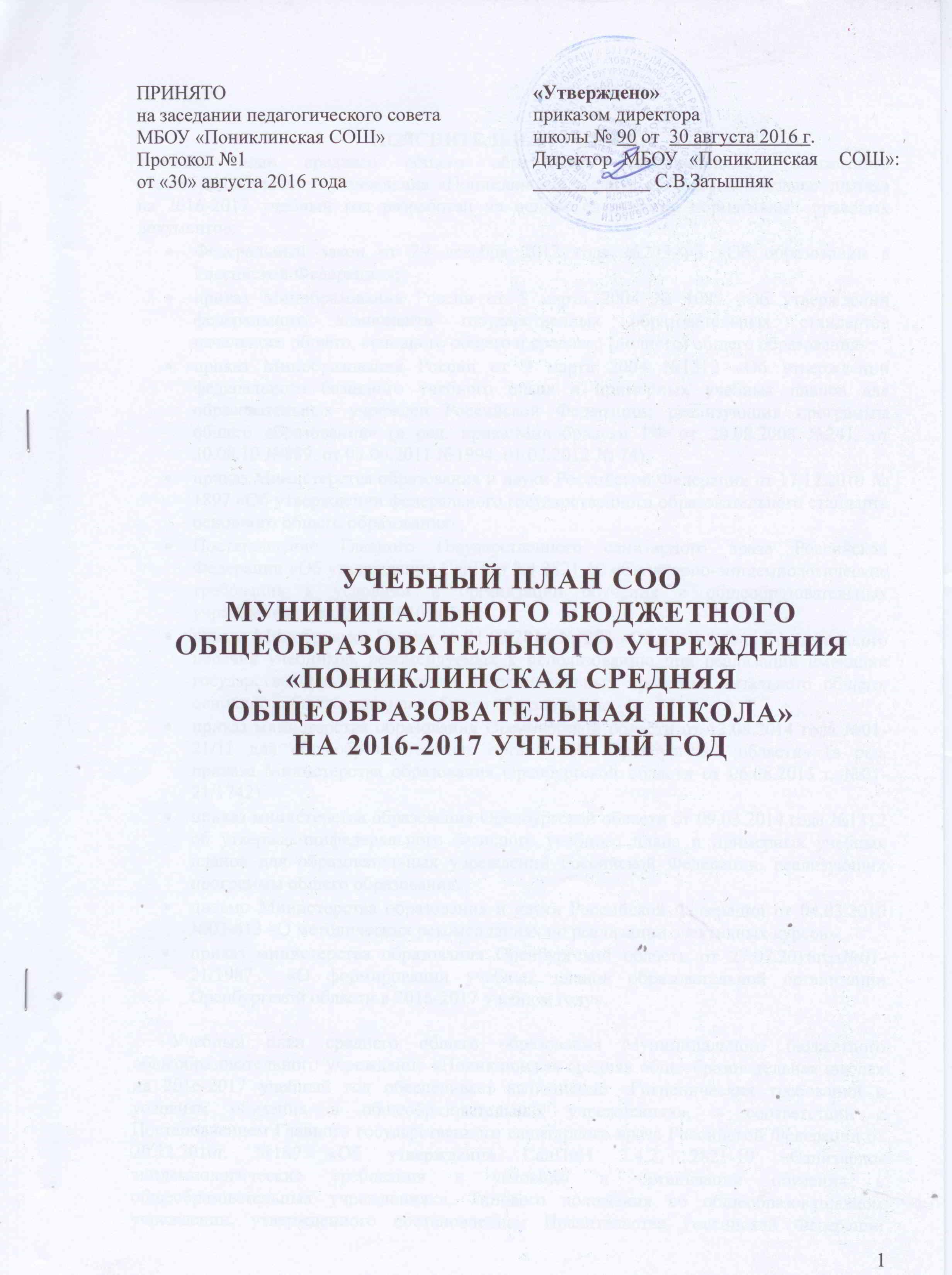 ПОЯСНИТЕЛЬНАЯ ЗАПИСКАУчебный план среднего общего образования Муниципального бюджетного общеобразовательного учреждения «Пониклинская средняя общеобразовательная школа» на 2016-2017 учебный год разработан на основе следующих нормативных правовых документов:Федеральный закон от 29 декабря 2012 года №273-Ф3 «Об образовании в Российской Федерации»;приказ Минобразования России от 5 марта 2004 № 1089 «Об утверждении федерального компонента государственных образовательных стандартов начального общего, основного общего и среднего (полного) общего образования»;приказ Минобразования России от 9 марта 2004 №1312 «Об утверждении федерального базисного учебного плана и примерных учебных планов для образовательных учрежден Российской Федерации, реализующих программы общего образования» (в ред. прика:Минобрнауки РФ от 20.08.2008 №241, от 30.08.10 №889, от 03.06.2011 №1994, 01.02.2012 № 74);приказ Министерства образования и науки Российской Федерации от 17.12.2010 № 1897 «Об утверждении федерального государственного образовательного стандарта основного общего образования»;Постановление Главного Государственного санитарного врача Российской Федерации «Об утверждении СанПин 2.4.2821-10 «Санитарно-эпидемиологические требования к условиям и организации обучения в общеобразовательных учреждениях» от 29.12.2010 №189;приказ Минобрнауки России от 31.03.2014 № 253 «Об утверждении федерального пepeчня учебников, рекомендуемых к использованию при реализации имеющих государственную аккредитацию образовательных программ начального общего, основного общего, среднего общего образования»;приказ министерства образования Оренбургской области от 13.08.2014 года №01-21/11 для общеобразовательных организаций Оренбургской области» (в ред. приказа Министерства образования Оренбургской области от 06.08.2015 г. №01-21/1742). приказ министерства образования Оренбургской области от 09.03.2014 года №1312 об утверждениифедерального базисного учебного плана и примерных учебных планов для образовательных учреждений Российской Федерации, реализующих программы общего образования»;письмо Министерства образования и науки Российской Федерации от 04.03.2010 №03-413 «О методических рекомендациях по реализации элективных курсов»;приказ министерства образования Оренбургской области от 27.07.2016год№01-21/1987  «О формировании учебных планов образовательной организации Оренбургской области в 2016-2017 учебном году».        Учебный план среднего общего образования Муниципального бюджетного общеобразовательного учреждение «Пониклинская средняя общеобразовательная школа» на 2016-2017 учебный год обеспечивает выполнение «Гигиенических требований к условиям обучения в общеобразовательных учреждениях», в соответствии с Постановлением Главного государственного санитарного врача Российской Федерации от 29.12.2010г. №189 «Об утверждении СанПиН 2.4.2. 2821-10 «Санитарно-эпидемиологические требования к условиям и организации обучения в общеобразовательных учреждениях», Типового положения об общеобразовательном учреждении, утвержденного постановлением Правительства Российской Федерации 19.03.2001 №196, приказа МОиН РФ №253 от 3 1,03.2014г. «Об утверждении федерального перечня учебников, рекомендуемых к использованию при реализации имеющих государственную аккредитацию образовательных программ начального общего, основного общего, среднего общего образования» и предусматривает:2-летний срок освоения образовательных программ среднего общего образования для 10-11 классов на базовом уровне. Продолжительность учебного года - 34 учебные недели.Общий обьем нагрузки в течении дня не превышает для обучающихся 10-11 классов – не более 7 уроков.       Продолжительность урока для 10-11 классов -45 минут. Календарные сроки учебных четвертей: I четверть – 01.09. 2016 г. – 29.10. 2016 г. II четверть – 07.11.2016 г. – 29.12. 2016 г. III четверть – 11.01. 2017 г. – 24.03.2017 г. IV четверть – 03.04. 2017 г. – 31.05. 2017 г Календарные сроки каникулярных периодов: осенние – с 29.10.2016 г. по 06.11.2016 г. (9 дней); зимние – с 30.12.2016 г. по 10.01.2017 г. (12 дней); весенние – с 25.03.2017 г. по 02.04.2017 г. (9 дней). По окончании учебного года для юношей 10 класса проводятся 5-ти дневные военно-полевые сборы.Промежуточная аттестация обучающихся 10-11 классов проводится с апреля по май включительно.Итоговая аттестация обучающихся 11-го классса проводится в сроки, установленные МО РФ.УЧЕБНЫЙ ПЛАНМБОУ «Пониклинская СОШ» для 10-11 классовна 2016-2017учебный годСРЕДНЕЕ ОБЩЕЕ ОБРАЗОВАНИЕ      Учебный план 10-11-х классов школы ориентирован на освоение общеобразовательных программ среднего общего образования базового уровня.      Часы регионального компонента отведены на учебные предметы:- основы безопасности жизнедеятельности - 1 час в неделю (10 кл.) на основании Письма РФ от 14.07.98 г. № 1133/14-12 «Об организации преподавания ОБЖ в образовательных учреждениях РФ».      Часы компонента образовательного учреждения отведены на увеличение количества часов для реализации учебных программ:- алгебра и начала анализа -  по 1 часу в неделю (10, 11 кл.), для выполнения 102 ч. программы: Программа. Алгебра и начала математического анализа. 10-11 классы / авт.-сост. И.И.Зубарева, А.Г.Мордкович. - 2 изд., испр. и доп. - М.:Мнемозина, 2009 г.;-химия – по 1 часу в неделю (10, 11 кл.) для выполнения 68 ч. программы: Программа курса «Химия» для  10-11 классов общеобразовательных учреждений, Н.Н.Гара, , М.: Просвещение 2010г.к учебнику Г.Е.Рудзитис,Ф.Г.Фельдман Химия 10,11 классы для общеобразовательных учреждений М.:Просвещение,2013.- биология - 1 час в неделю в 11 классе для выполнения 68 ч. программы:  программа среднего (полного общего образования по биологии 10-11 классы. И. Б. Агафонова, В.И. Сивоглазов. М.: Дрофа- 2008г к учебнику В.И. Сивоглазова, И. Б. Агафонова «Биология», М.: Дрофа, 2014г.-Основы безопасности жизнедеятельности.-1 час в неделю в 11 классе, для выполнения 70 ч. программы:  Основы безопасности жизнедеятельности. Под редакцией А.Т.Смирнова, М.:Просвещение,2009г.           Часы компонента образовательного учреждения использованы (по запросам родителей и обучающихся) на проведение элективных репетиционных курсов, обеспечивающих более качественную подготовку к предстоящей итоговой аттестации и самоопределение обучающихся:-по математике - 2 часа в неделю в 10 -11 классе;- по русскому языку - 1 час в неделю в 10 кл.; 2 часа в 11 классе;- по истории- 1 час в 10 классе;-по обществознанию- 1 час в 10-11 класса;- по химии-1час в 10классе;-по физике - 1 час в 10-11 классе;Оптимизация образовательного процесса обеспечивается использованием инновационных информационных технологий обучения. Учебный план обеспечен необходимыми ресурсами.В соответствии со статьей 58 Федерального закона от 29.12.2012г. №273-Ф3 «Об образование в Российской Федерации» освоение образовательной программы, в том числе отдельной части или всего объема учебного предмета, курса, дисциплины (модуля) образовательной программы сопровождается промежуточной аттестацией обучающихся. Проведение промежуточной аттестации входит в сумму часов учебных предметов, указанных в учебном плане и не предполагает дополнительную учебную нагрузку обучающихся. Промежуточная аттестация проводится во 2,3,5,6,10 классах в соответствии с Положением о проведении промежуточной аттестации обучающихся и осуществлении текущего контроля их успеваемости  МБОУ «Пониклинская СОШ» рассмотренного на заседании педагогического Совета школы (протокол №11 от 29.08.2013 г.) и утвержденного приказом директора школы № 99 от 29.08.2013 г.     Формами промежуточной аттестации являются:-формы письменного контроля;- диктант: словарный, с грамматическим заданием, математический;- контрольное списывание; - контрольная работа; - тестирование; - комплексная работа.      Иные формы промежуточной аттестации могут предусматриваться образовательной программой. В случаях, предусмотренных образовательной программой, в качестве результатов промежуточной аттестации могут быть зачтены выполнение тех или иных заданий, проектов в ходе образовательной деятельности, результаты участия в олимпиадах, конкурсах, иных подобных мероприятиях.   Таким образом, учебный план соответствует Уставу образовательной организации, локальным актам, регламентирующим учебный процесс. В плане сохранены все компоненты, он являет собой целостное взаимосвязанное содержание, в котором распределение часов между предметами сбалансировано в соответствии с федеральными государственными образовательными стандартами, образовательными стандартами.           Элективные репетиционные курсы выбраны по запросам родителей и учащихся.Оптимизация образовательного процесса обеспечивается использованием инновационных информационных технологий обучения. Учебный план обеспечен необходимыми ресурсами.В соответствии со статьей 58 Федерального закона от 29.12.2012г. №273-Ф3 «Об образование в Российской Федерации» освоение образовательной программы, в том числе отдельной части или всего объема учебного предмета, курса, дисциплины (модуля) образовательной программы сопровождается промежуточной аттестацией обучающихся. Проведение промежуточной аттестации входит в сумму часов учебных предметов, указанных в учебном плане и не предполагает дополнительную учебную нагрузку обучающихся.Формы промежуточной аттестации.В соответствии со статьей 58 Федерального закона от 29.12.2012г. №273-ФЗ «Об образовании в Российской  Федерации» освоение образовательной программы, в том числе отдельной части или всего объема учебного предмета, курса, дисциплины (модуля) образовательной программы сопровождается промежуточной аттестацией обучающихся. Проведение промежуточной аттестации входит в сумму часов учебных предметов, указанных в учебном плане и не предполагает  дополнительную нагрузку обучающихся.   Промежуточная аттестация проводится в 10-11 классах в соответствии с Положением о проведении промежуточной аттестации обучающихся и осуществлении текущего контроля их успеваемости  МБОУ «Пониклинская СОШ» рассмотренного на Педагогическом совете школы(протокол №3 от 28.12.2015г.) и утвержденного приказом директора школы №189 от 29.12.2015г.    Иные формы промежуточной аттестации могут предусматриваться образовательной программой, в качестве результатов промежуточной аттестации могут быть зачтены выполнение тех или иных заданий, проектов в ходе образовательной деятельности, результаты участия в олимпиадах, конкурсах, конференциях, иных подобных мероприятиях.   Государственная итоговая аттестация учащихся 11 класса проводится в форме ЕГЭ или ГВЭ в соответствии с законодательством РФ в мае-июне 2017г.   Таким образом учебный план соответствует Уставу образовательной организации, локальным актам, регламентирующим учебный процесс. В плане сохранены все компоненты, он являет собой целостное взаимосвязанное содержание, в котором распределение часов между предметами сбалансировано в соответствии с федеральными государственными образовательными стандартами.I. Целевой раздел1.1Пояснительная записка31.1.2.Цели программы51.1.3Основные задачи программы51.1.4Структура программы6 1.2Планируемые результаты освоения основной образовательной программы среднего  общего образования71.3Система оценки достижения планируемых результатов освоения обучающимися основной образовательной программы среднего общего образования. Модель выпускника.13II. Содержательный раздел2.1Требования к уровню подготовки выпускников средней школы152.2.Условия и средства формирования общих учебных умений и навыков272.3.Содержание основных образовательных программ  среднего  общего образования282.4.Программа воспитания и социализации обучающихся на ступени среднего общего образования892.4.1.Цель и задачи воспитания и социализации обучающихся912.4.2.Основные идеи и принципы реализации воспитания и социализации обучающихся942.4.3. Сроки и этапы реализации воспитания и социализации обучающихся972.4.4. Содержание  программы воспитания и социализации обучающихся992.4.5.Мониторинг развития результатов воспитания и социализации обучающихся111                     III. Организационный раздел3.1.Система оценивания, формы и порядок проведения текущего, промежуточного и итогового контроля1363.2.Система условий реализации основной образовательной программы среднего  общего образования1383.2.1.Система методической работы – условие развития личностно-ориентированного образовательного пространства.1403.2.2.Кадровые условии реализации основной образовательной программы среднего  общего образования1413.2.3Информационно-методические условия реализации основной образовательной программы среднего общего образования1533.2.4.Состояние учебно-методической базы: количество и оснащенность учебных кабинетов, библиотеки1553.3.Управление реализацией программы через мониторинг1553.4.Перспективы и ожидаемые результаты реализации программы.157Заключение Приложение 1.  Годовой календарный учебный график159Приложение 2. Учебный план среднего общего образования163Приложение 3. Рабочие программы учебных предметов и методические материалыНаименование темСодержание учебных темТема 1.Художественная культура Древнего Египта: олицетворение вечности (2)Храмы Карнака и Луксор. Египетское изобразительное искусство и музыка.Тема2. Художественная культура Древней и средневековой Индии: верность традиции (2)Буддисткие храмы. Появление в Индии мировой религии – буддизма. Будда Ситхартха Гаутама.Тема3. Художественная культура Древнего и средневекового Китая: наследие мудрости ушедших поколений (2)Учение Лао – цзы и Конфуция. Великая китайская стена.Жанры китайской живописи. Шелкография.Тема4. Художественная культура Японии: постижение гармонии с природой (2)Религия Синтоизм. Храмы древней Японии. Японская поэзия танка; икебана, чайная церемония,Тема5. Художественная культура мусульманского Востока: логика абстрактной красоты (2)«Коран»- главная книга религии ислам. Поэзия Фиордуси, Низами, Саади ,Омар Хаям.Тема 6.Античность: колыбель европейской художественной культуры (2)Архитектурные памятники и скульптура Древней Греции. Римская художественная культура.Тема7. От мудрости Востока к европейской христианской культуре: Библия (2)Ветхий завет. Новозаветные заповеди любви. Притчи Иисуса. Нагорная проповедь.Тема8. Художественная культура европейского Средневековья: освоение христианской образности (2)Становление новых средств художественной выразительности, жанров и форм искусства. Пламенеющая готика» европейских соборов.Тема9. Художественная культура итальянского Возрождения: трудный путь гуманизма (2)Венецианская школа живописи: Паоло Веронезе, Тициан Вичеллио.Тема 10.Северное Возрождение: в поисках правды о человеке (2)Художественная культура Франции.Тема11. Художественная культура XVII в.: многоголосие школ и стилей (2)Художественная культура Италии и Франции XVII в.Тема 12.Художественная культура европейского Просвещения: утверждение культа разума (2)«Венская классическая школа»Тема13. Художественная культура Киевской Руси: опыт, озаренный духовным светом христианства (2)Музыкальное искусство и литература Киевской РусиТема14. Новгородская Русь: утверждение самобытной красоты (2)Новгородская живопись и музыкальное искусство.Тема15. От раздробленных княжеств к Московской Руси: утверждение общерусского художественного стиля (2)Храмовое искусство Московской Руси в XVI в.Тема16. Художественная культура XVII в.: смена духовных ориентиров (2)Музыка и изобразительное искусство XVII в.Тема17. Русская художественная культура в эпоху Просвещения: формирование гуманистических идеалов (1)Итоговое повторение (1)Направления Воспитательные задачиСодержание деятельностиНазвание мероприятия и форма проведенияПартнерствоГражданско-патриотическое направление- формирование у обучающихся представлений о ценностях культурно-исторического наследия России, уважительного отношения к национальным героям и культурным представлениям российского народа, развитие мотивации к научно-исследовательской деятельности, позволяющей объективно воспринимать и оценивать бесспорные исторические достижения и противоречивые периоды в развитии российского государства;- повышение уровня компетентности обучающихся в восприятии и интерпретации социально-экономических и политических процессов, и формирование на этой основе активной гражданской позиции и патриотической ответственности за судьбу страны;- увеличение возможностей и доступности участия обучающихся в деятельности детских и юношеских общественных организаций, обеспечивающих возрастные потребности в социальном и межкультурном взаимодействии;- развитие форм деятельности, направленной на предупреждение асоциального поведения, профилактику проявлений экстремизма, девиантного и делинкветного поведения среди учащейся молодежиИстория родного края;национальные герои и культурные представления российского народа;интерпретация социально-экономических и политических процессов страны; диалог культур;достижения отечественной науки и производства;общественный диалог; гражданский мир- встречи с работниками тыла, детьми войны, - акция «Георгиевская ленточка»;- акция «Бессмертный полк»;- проект школьного музея,- беседы «Я - гражданин России», «Моя малая Родина - Оренбуржье»,- викторина «Тропинками родного края», - устный журнал «Дорогами целины»,- муниципальный конкурс детского творчества «И гордо реет флаг державный»,- Посвящение в члены ДОО,  День детства, - муниципальный конкурс «Лидер XXI века»- конкурс «Ученик года»- социальный проект «Фотогалерея «Малый уголок великой России», - День родной школы,- межведомственная профилактическая акция «Помоги ребенку»- выпуск школьной стенгазеты- кружок «Наш край»- ТО «Литературное краеведение Оренбургской области»Подшефные ветераны труда, работники тыла, дети войныРодительский комитетСовет старшеклассниковМБУ ДО «ЦВР»КДНиЗП, ПДН, КДМ, прокуратураАдминистрация школыСовет школыПониклинский сельский клубНравственное и духовное воспитание- формирование у обучающихся ценностных представлений о морали, об основных понятиях этики (добро и зло, истина и ложь, смысл и ценность жизни, справедливость, милосердие, проблема нравственного выбора, достоинство, любовь и др.);- формирование у обучающихся представлений о духовных ценностях народов России, об истории развития и взаимодействия национальных культур;- формирование у обучающихся набора компетенций, связанных с усвоением ценности многообразия и разнообразия культур, философских представлений и религиозных традиций, с понятиями свободы совести и вероисповедания, с восприятием ценности терпимости и партнерства в процессе освоения и формирования единого культурного пространства;- формирование у обучающихся комплексного мировоззрения, опирающегося на представления о ценностях активной жизненной позиции и нравственной ответственности личности, на традиции своего народа и страны в процессе определения индивидуального пути развития и в социальной практике;- формирование у обучающихся уважительного отношения к традициям, культуре и языку своего народа и других народов России.Философские представления; религиозные традиции;уважительное отношение к традициям, культуре и языку своего народа и других народов России-благотворительная акция «Ветеран»,-благотворительная акция «Забота» (сбор подарков детям - инвалидам),-благотворительная акция «Соберем ребенка в школу»,- праздник «Посвящение в первоклассники»,- обзор литературы «Свет Рождественской звезды»,-фестиваль «Обильный край благословенный»,- праздник «Последний звонок»,- День детства,- Весенняя неделя добра,- Акция «Подарки от друзей»,- «Социальное проектирование»Подшефные ветераны труда, работники тыла, дети войныРодительский комитетСовет старшеклассниковМБУ ДО «ЦВР»Администрация школыСовет школыПониклинский сельский клубПрофессиональной ориентации и воспитания положительного отношения к труду и творчеству- формирование у обучающихся представлений об уважении к человеку труда, о ценности труда и творчества для личности, общества и государства;- формирование условий для развития возможностей обучающихся с ранних лет получить знания и практический опыт трудовой и творческой деятельности как непременного условия экономического и социального бытия человека;- формирование компетенций, связанных с процессом выбора будущей профессиональной подготовки и деятельности, с процессом определения и развития индивидуальных способностей и потребностей в сфере труда и творческой деятельности;- формирование лидерских качеств и развитие организаторских способностей, умения работать в коллективе, воспитание ответственного отношения к осуществляемой трудовой и творческой деятельности;- формирование дополнительных условий для психологической и практической готовности обучающегося к труду и осознанному выбору профессии, профессиональное образование, адекватное потребностям рынкам труда, механизмы трудоустройства и адаптации молодого специалиста в профессиональной среде.Индивидуальные способности и потребности в сфере труда;рынок труда; механизмы трудоустройства; адаптация молодого специалиста в профессиональной среде; умение работать в коллективе- трудовой десант «Осень»,- День самоуправления,- мастер - класс  «Профессия моей мамы»,- классный час «Есть такая профессия – Родину защищать!»,- Дни открытых дверей в учебных заведениях города, Центра занятости населения.- обзор «Профессии ХХI века»,- конкурс декоративно-прикладного творчества «Мастера и подмастерья»,- конкурс детского литературного творчества «Рукописная книга»,- Час полезных советов «Читающие дети – читающие родители»,- проектная деятельность «Все работы хороши»,- акция «Профессия в лицах»- ТО «Умелые руки»Совет старшеклассниковРодительский комитет ВоенкоматУчебные заведения  городаМБУ ДО «ЦВР»Администрация школыСовет школыПониклинский сельский клубИнтеллектуальное воспитание- формирование у обучающихся общеобразовательных учреждений представлений о возможностях интеллектуальной деятельности и направлениях интеллектуального развития личности (например, в рамках деятельности детских и юношеских научных сообществ, центров и кружков, специализирующихся в сфере интеллектуального развития детей и подростков, в процессе работы с одаренными детьми, в ходе проведения предметных олимпиад, интеллектуальных марафонов и игр, научных форумов и т. д.);- формирование представлений о содержании, ценности и безопасности современного информационного пространства (проведение специальных занятий по информационной безопасности обучающихся, по развитию навыков работы с научной информацией, по стимулированию научно-исследовательской деятельности учащихся и т. д.);- формирование отношения к образованию как общечеловеческой ценности, выражающейся в интересе обучающихся к знаниям, в стремлении к интеллектуальному овладению материальными и духовными достижениями человечества, к достижению личного успеха в жизни.Безопасность современного информационного пространства; личный жизненный успех; смысл обучения; жизненная перспектива- знакомство с библиотекой «Открываем Книжкин дом»,-познавательная программа «Тайны книжного царства»,- библиотечные уроки «Мои первые словари и энциклопедические справочники»,- научно-практическая конференция «Здесь мой край, здесь я живу»,- информационный час «Готовимся к аттестации»,- предметные недели,- конкурс – игра «Кенгуру – математика для всех»,-международный конкурс – игра «Русский медвежонок – языкознание для всех»,- предметные олимпиады,- факультативы, кружки по предметам,- проектная деятельность «Информашка»,- проектная деятельность «Основы проектной деятельности»- научные конференции «За страницами учебника математики»Библиотека школыСельская библиотекаАдминистрация школыШМОЗдоровьесберегающее воспитание- формирование у обучающихся культуры здорового образа жизни, ценностных представлений о физическом здоровье, о ценности духовного и нравственного здоровья;- формирование у обучающихся навыков сохранения собственного здоровья, овладение здоровьесберегающими технологиями в процессе обучения во внеурочное время;- формирование представлений о ценности занятий физической культурой и спортом, понимания влияния этой деятельности на развитие личности человека, на процесс обучения и взрослой жизни.История спорта и олимпийских игр; социальная реклама пропаганды здорового образа жизни- уроки Здоровья,- Всероссийский день бега «Кросс наций»,- Классный час «Нет СПИДу!»- фотоконкурс «Я выбираю здоровый образ жизни!»,- акция «Спорт – альтернатива пагубным привычкам»,-Спортивная  программа «Сила, ловкость, мужество»,-Президентские состязания,- Всероссийская Неделя Здоровья,- факультатив «Разговор о правильном питании» - секция «Подвижные игры» Учреждения здравоохраненияШСК«Сияжар»Социокультурное и медиакультурное воспитание- формирование у обучающихся общеобразовательных учреждений представлений о таких понятиях, как «толерантность», «миролюбие», «гражданское согласие», «социальное партнерство», развитие опыта противостояния таким явлениям, как «социальная агрессия», «межнациональная рознь», «экстремизм», «терроризм», «фанатизм» (например, на этнической, религиозной, спортивной, культурной или идейной почве);- формирование опыта восприятия, производства и трансляции информации, пропагандирующей принципы межкультурного сотрудничества, культурного взаимообогащения, духовной и культурной консолидации общества, и опыта противостояния контркультуре, деструктивной пропаганде в современном информационном пространстве.  «Гражданское согласие»; «социальная агрессия»; «межнациональная рознь»; «экстремизм»; «терроризм»; «фанатизм»- час общения «Культура поведения»,- Книжная выставка «Дни Воинской Славы России»,-практикум «Вежливость на каждый день»,- Неделя безопасности,- День гражданской обороны;- Всероссийский урок безопасности школьников в сети Интернет;- Международный день толерантности;- День народного единства;- День защиты детейСельская библиотекашкольная библиотека Родительский комитетСовет старшеклассниковМБУ ДО «ЦВР»КДНиЗП, ПДН, КДМ, прокуратураАдминистрация школыСовет школыПониклинский сельский клуб Культуротворческое и эстетическое воспитание- формирование у обучающихся навыков культуроосвоения и культуросозидания, направленных на активизацию их приобщения к достижениям общечеловеческой и национальной культуры;- формирование представлений о своей роли и практического опыта в производстве культуры и культурного продукта;- формирование условий для проявления и развития индивидуальных творческих способностей;- формирование представлений об эстетических идеалах и ценностях, собственных эстетических предпочтений и освоение существующих эстетических эталонов различных культур и эпох, развитие индивидуальных эстетических предпочтений в области культуры;- формирование основ для восприятия диалога культур и диалога цивилизаций на основе восприятия уникальных и универсальных эстетических ценностей;- формирование дополнительных условий для повышения интереса обучающихся к мировой и отечественной культуре, к русской и зарубежной литературе, театру и кинематографу, для воспитания культуры зрителя.Культуроосвоение; культуросозидание; культурный продукт; эстетические эталоны различных культур и эпох; эстетическое оформление пространства- конкурсы чтецов, посвященные памятным датам,-литературно-музыкальный праздник, посвященный Дню матери «В подарок мамочке родной»,- конкурсы фоторабот «Моя мама», «Краски степного Оренбуржья»- конкурс «Мастерская Деда Мороза»,-литературно-музыкальный праздник «Поэтический мир»,- встречи с интересными людьми,- фотовыставки школьной галереи «Малый уголок великой России»;- кружок «В мире книг»Сельская библиотекашкольная библиотека Родительский комитетСовет старшеклассниковМБУ ДО «ЦВР»Правовое воспитание и культура безопасности- формирование у обучающихся правовой культуры, представлений об основных правах и обязанностях, о принципах демократии, об уважении к правам человека и свободе личности, формирование электоральной культуры;- развитие навыков безопасности и формирования безопасной среды в школе, в быту, на отдыхе; формирование представлений об информационной безопасности, о девиантном и делинкветном поведении, о влиянии на безопасность молодых людей отдельных молодежных субкультур.Электоральная культура; правовая грамотность- уроки по ПДД и ППБ,- Неделя грамотного пешехода,- встречи с инструктором ОГО ООО ВДПО, с инспектором ГИБДД, инспектором ПДН,- занятия по профилактике наркомании сотрудниками ГАУЗ «БНД»,- Месячник правовых знаний «Я и закон»- Единая неделя иммунизации.ВДПО, ГИБДДГИБДДВДПО, ГИБДД, ПДНГАУЗ «БНД»Воспитание семейных ценностей- формирование у обучающихся ценностных представлений об институте семьи, о семейных ценностях, традициях, культуре семейной жизни;- формирование у обучающихся знаний в сфере этики и психологии семейных отношений.Ценности семейной жизни- родительский всеобуч по темам УО-общешкольное собрание, - классные родительские собрания,- круглый стол «Семья и закон»- презентация «Моя семья в истории села»- КТД «Традиции моей семьи»- проектная деятельность «Родословная моей семьи»Родительский комитетПрокуратураРодителиАдминистрация школыФормирование коммуникативной культуры- формирование у обучающихся дополнительных навыков коммуникации, включая межличностную коммуникацию, межкультурную коммуникацию;- формирование у обучающихся ответственного отношения к слову, как к поступку;- формирование у обучающихся знаний в области современных средств коммуникации и безопасности общения;- формирование у обучающихся ценностных представлений о родном языке, его особенностях и месте в мире.Слово как поступок; безопасность общения; ценностные представления о родном языке, его особенностях и  месте в мире; риторическая компетенция- клуб «Азбука общения»,- выпуск школьной стенгазеты ,- литературное путешествие «В глубь строки»,- праздник Букваря,- беседа «Сила или яд сквернословия»,- библиотечный урок «Кладовая мудрости»- неделя русского языка и литературы;- курс «Деловой русский язык»;День славянской культуры и письменностиСтруктуры ведомственной принадлежностиСовет старшеклассниковБиблиотека школыСельская библиотекаЭкологическое воспитание- формирование ценностного отношения к природе, к окружающей среде, бережного отношения к процессу освоения природных ресурсов региона, страны, планеты;- формирование ответственного и компетентного отношения к результатам производственной и непроизводственной деятельности человека, затрагивающей и изменяющей экологическую ситуацию на локальном и глобальном уровнях, формирование экологической культуры, навыков безопасного поведения в природной и техногенной среде;- формирование условий для развития опыта многомерного взаимодействия учащихся общеобразовательных учреждений в процессах, направленных на сохранение окружающей среды.Природно-ресурсный потенциал; устойчивое развитие цивилизации; экологическая ситуация на локальном и глобальном уровнях; безопасное поведение в природной и техногенной среде  - экскурсии «Занимательная география»,- конкурс поделок из природного материала «Природа и фантазия»,- операция «Кормушка»,- презентация о богатстве оренбургской земли «Жемчужина Южного Урала», - трудовой десант «Чистый двор»,- экологическая акция «Посади миллион деревьев»,- конкурс «Зеленый край - зеленая планета»ШМОСовет старшеклассников«ЦВР»Сельский клубКритерииПоказателиМетодики диагностикиОценка уровнявоспитанности обучающихся- Направленность   личности- Ценностные  ориентацииМетодика «Направленность личности» (С.Ф. Спичак, А.Г. Синицына).Методика изучения ценностных ориентаций (М. Рокич) (7-9 класс).Методика «Пословицы» (по С.М. Петровой) (6-9 класс).Оценка уровнявоспитанности обучающихсяСформированность элементов личностного  потенциала учащегосяМетодика изучения нравственной воспитанности учащихся «Размышляем о жизненном опыте» (по Н.Е. Щурковой) (8-9 класс).Методика «Размышляем о жизненном опыте» для младших школьников (по В.М. Ивановой, Т.В. Павловой, Е.Н. Степанову) (3-4 класс).Оценка уровнявоспитанности обучающихсяСоциальность:- степень  социализированности  личности  Методика изучения социальной направленности обучающегося (по В.М. Миниярову) (6-9 класс).Методика изучения социализированности личности (по М.И. Рожкову) (3-9 класс) Методика выявления коммуникативных склонностей учащихся (по Р.В. Овчаровой) (9-11 класс).Методика «Выявление и оценка коммуникативных и организаторских склонностей (КОС) старшеклассников (по И.И. Захарову) (9 класс).Методика определения общественной активности учащихся (по Е.Н. Степанову) (8-9 класс).Оценка уровнявоспитанности обучающихся- степень  развития социальных  качествМетодика оценки развития социальных качеств  школьника (Н.И. Монахов) (1-9 класс).Оценка уровнявоспитанности обучающихсяПрофессиональная  ориентированностьМетодика для выявления готовности учащихся к выбору профессии (по В.Б. Успенскому) (9 класс).Методика «Карта профессиональных интересов» (по Т.Е. Макаровой) (9 класс)Определение предпочтительного типа профессии (по Е.И. Климову).Оценка  уровня развития коллективаОтношения  между  обучающимисяМетодика «Исследование взаимоотношений в классе» (Е.В. Гурова, Н.Ф. Шляхты) (7-9 класс).Методика изучения сплоченности ученическогоколлектива (Л.М. Фридман, Т.А. Пушкина, И.А. Каплунович).  Оценка  уровня развития коллективаУровень развития самоуправленияМетодика выявления уровня развития самоуправления в ученическом коллективе (Л.И. Гриценко).Социально-педагогическая среда, общая психологическая атмосфера  и нравственный уклад школьной  жизни в образовательном  учрежденииСоциально-психологическая комфортность ученического коллективаМетодика «Атмосфера в классе» (Л.Г. Жедунова) (7-9 класс).Методика «Социально-психологическая самоаттестация коллектива» (Р.С. Немов) (7-9 класс).Методика «Социометрия» (Дж. Морено) (6-9 класс).Социально-педагогическая среда, общая психологическая атмосфера  и нравственный уклад школьной  жизни в образовательном  учрежденииСоциально-психологическая среда общешкольного коллективаМетодика «Выявление мотивов участия школьников в делах общешкольного коллектива» (модифицированный вариант методики О.В. Лишина)  (7-9 класс).Методика изучения удовлетворенности учащихся школьной жизнью (по  А.А. Андрееву) (1-9 класс).Цветометод «Моя школа» (по Ю.С. Мануйлову) (1-4 класс).Особенности  детско-родительских отношений  и  степень включённости родителей (законных  представителей) в  образовательный   и  воспитательный процессОценка детско-родительских отношенийМетодика «Моя семья» (Нечаев М.П.).Методика «Хорошие ли вы родители».Особенности  детско-родительских отношений  и  степень включённости родителей (законных  представителей) в  образовательный   и  воспитательный процессВзаимодействие семьи  и  школыМетодика «Анализ воспитательной работы глазами родителей обучающихся» (Нечаев М.П.).Диагностика воспитательного потенциала семьи школьника (В.Г. Максимов).Особенности  детско-родительских отношений  и  степень включённости родителей (законных  представителей) в  образовательный   и  воспитательный процессУдовлетворенность родителей  работой образовательного учрежденияМетодика изучения удовлетворенности родителей работой образовательного учреждения (Степанов Е.Н.).Комплексная методика  для изучения удовлетворенности родителей жизнедеятельностью образовательного учреждения (по А.А. Андрееву).«Портрет»Оцениваемые качестваСамооценка качествСамооценка качествСамооценка качествСамооценка качествСамооценка качествОценка другими людьмиОценка другими людьмиОценка другими людьмиОценка другими людьмиОценка другими людьми«Портрет»Оцениваемые качества5432154321Честность (прямота в суждениях)Справедливость в оценкахСмелость в поступкахУступчивость в поведении Трудолюбие в делахАккуратность в работеОтветственность в действияхДисциплинированность во всёмДобротаЧуткость в отношенияхЖелание помочь другимОтзывчивость к просьбамОбщительностьБлагородствоЗаботливостьРешительностьИсполнительность во всёмСамостоятельность в действияхИнициативность в делахТребовательность к себеСамокритичность в поступкахУверенность в себеСообразительностьНаблюдательностьРаботоспособностьОрганизованностьЧувство юмораИнтерес к учёбеИнтерес к общественным деламЧувство собственного достоинства Коллективизм ЖизнерадостностьВыносливостьАктивность в делах и отношениях11427405366792152841546780316294255688141730435668825183144577083619324558718472033465972858213447607386922354861748710233649627588112437506376891225385164779013263952657891         Тип отношенияЦенностиУстойчиво-позитивное (от +15 до +28)Ситуативно-позитивное (от +1 до +14)Ситуативно-негативное (от —1 до -14)Устойчиво-негативное (от -15 до -28)1. Семья2. ОтечествоЗемля (природа)Мир (ненасилие)ТрудКультураЗнанияГуманностьАльтруизмТолерантностьЗдоровьеСамопринятие13. Свобода№Предмет учебного планаКоличество педагогов-специалистовОбразованиеКвалификационная категория1.Русский язык, литература2Высшее педагогическое-2Высшая-1 Первая-12.Иностранный язык1Высшее педагогическоеПервая-1 3.Математика2Высшее педагогическое-2Первая-24.История, обществознание1Высшее педагогическое-1Первая-15География1Высшее педагогическоеПервая – 1 6.Химия1Высшее педагогическое-1Высшая– 1 7.Биология1Среднее специальное-1Первая – 1 9.Физическая культура1Среднее специальное-1Первая – 1 №Базовые компетентности педагогаХарактеристики компетентностейПоказатели оценки компетентностиI. Личностные качестваI. Личностные качестваI. Личностные качестваI. Личностные качества1.1.Вера в силы и возможности обучающихсяДанная компетентность является выражением гуманистической позиции педагога. Она отражает основную задачу педагога – раскрывать потенциальные возможности ученика. Данная компетентность определяет позицию педагога в отношении успехов обучающихся. Вера в силы и возможности обучающихся снимает обвинительную позицию в отношении ученика, свидетельствует о готовности поддерживать ученика, искать пути и методы, отслеживающие успешность его деятельности. Вера в силы и возможности ученика есть отражение любви к обучающемуся. По иному можно сказать, что любить ребенка, значит верить в его возможности, создавать условия для разворачивания этих сил в образовательной деятельности.Умение создавать ситуацию успеха для обучающихся;Умение осуществлять грамотное педагогическое оценивание, мобилизующее академическую активность;Умение находить положительные стороны у каждого обучающегося, строить образовательный процесс с опорой на эти стороны, поддерживать позитивные силы развития;Умение разрабатывать индивидуально-ориентированные образовательные проекты.1.2.Интерес к внутреннему миру обучающихся Интерес к внутреннему миру обучающихся предполагает не просто знания их индивидуальных и возрастных особенностей, но и выстраивание всей педагогической деятельности с опорой на индивидуальные особенности обучающихся. Данная компетентность определяет все аспекты педагогической деятельностиУмение составить устную и письменную характеристику обучающихся, отражающую разные аспекты его внутреннего мира;Умения выяснить индивидуальные предпочтения (индивидуальные образовательные потребности), возможности ученика, трудности, с которыми он сталкивается:Умение построить индивидуализированную образовательную программу:Умение показать личностный смысл обучения с учетом индивидуальных характеристик внутреннего мира.1.3.Открытость к принятию других позиций, точек зрения (неидеоло-гизированное мышление педагога)Открытость к принятию других позиций и точек зрения предполагает, что педагог не считает единственно правильной свою точку зрения. Он интересуется мнением других и готов их поддерживать в случаях достаточной аргументации. Педагог готов гибко реагировать на высказывания обучающегося, включая изменение собственной позиции.Убежденность, что истина может быть не одна;Интерес к мнениям и позициям другихУчет других точек зрения в процессе оценивания обучающихся1.4.Общая культураОпределяет характер и стиль педагогической деятельности. Заключается в знаниях педагога об основных формах материальной и духовной жизни человека. Определяет, во многом, успешность педагогического общения, позицию педагога в глазах обучающихся.Ориентация в основных сферах материальной и духовной жизни;Знание материальных и духовных интересов молодежи;Возможность продемонстрировать свои достижения;Руководство кружками и секциями.1.5.Эмоциональная устойчивостьОпределяет характер отношений в учебном процессе, особенно в ситуациях конфликта. Способствует сохранению объективности оценки обучающихся. Определяет эффективность владения классом.В трудных ситуациях педагог сохраняет спокойствие;Эмоциональный конфликт не влияет на объективность оценки;Не стремится избежать эмоционально-напряженных ситуаций.1.6.Позитивная направленность на педагогическую деятельность. Уверенность в себеВ основе данной компетентности лежит вера в собственные силы, собственную эффективность. Способствует позитивным отношениям с коллегами и обучающимися. Определяет позитивную направленность на педагогическую деятельность.Осознание целей и ценностей педагогической деятельности,Позитивное настроение,Желание работать,Высокая профессиональная самооценка.II. Постановка целей и задач педагогической деятельностиII. Постановка целей и задач педагогической деятельностиII. Постановка целей и задач педагогической деятельностиII. Постановка целей и задач педагогической деятельности2.1.Умение перевести тему урока в педагогическую задачуОсновная компетенция, обеспечивающая эффективное целеполагание в учебном процессе. Обеспечивает реализацию «субъект-субъектного» подхода, ставит ученика в позицию субъекта деятельности, лежит в основе формирования творческой личности.Знание образовательных стандартов и реализующих их программ;Осознание нетождественности темы урока и цели урока;Владение конкретным набором способов перевода темы в задачу.2.2.Умение ставить педагогические цели и задачи сообразно возрастным и индивидуальным особенностям обучающихсяДанная компетентность является конкретизацией предыдущей. Она направлена на индивидуализацию обучения и благодаря этому связана с мотивацией и общей успешностью.Знание возрастных особенностей обучающегося;Владение методами перевода цели в учебную задачу на конкретном возрасте.III. Мотивация учебной деятельностиIII. Мотивация учебной деятельностиIII. Мотивация учебной деятельностиIII. Мотивация учебной деятельности3.1.Умение обеспечить успех в деятельностиКомпетентность позволяющая обучаемому поверить в свои силы, утвердить себя в глазах окружающих, один из главных способов обеспечить позитивную мотивацию учения.Знания возможностей конкретных учеников;Постановка учебных задач, в соответствии с возможностями ученика;Демонстрация успехов обучающихся родителям, одноклассникам.3.2.Компетентность в педагогическом оцениванииПедагогическое оценивание служит реальным инструментом осознания обучающимся своих достижений и недоработок. Без знания своих результатов невозможно обеспечить субъектную позицию в образовании.Знание многообразия педагогических оценок;Знакомство с литературой по данному вопросу;Владение (применение) различными методами оценивания.3.3.Умение превращать учебную задачу в личностно-значимуюЭто одна из важнейших компетентностей, обеспечивающих мотивацию учебной деятельности.Знание интересов учащихся, их внутреннего мира;Ориентация в культуре,Умение показать роль и значение изучаемого материала в реализации личных планов.IV. Информационная компетентностьIV. Информационная компетентностьIV. Информационная компетентностьIV. Информационная компетентность4.1.Компетентность в предмете преподаванияГлубокое знание предмета преподавания, сочетающееся с общей культурой педагога. Сочетание теоретического знания с видением его практического применения, что является предпосылкой установления личностной значимости учения.Знание генезиса формирования предметного знания (история, персоналии, для решения каких проблем разрабатывалось);Возможности применение получаемых знаний для объяснения социальных и природных явлений;Владение методами решения различных задач;Свободное решение задач ЕГЭ, олимпиад: региональных, российских, международных.4.2.Компетентность в методах преподаванияОбеспечивает возможность эффективного усвоения знания и формирования умений, предусмотренных программой. Обеспечивает индивидуальный подход и развитие творческой личности.Знание нормативных методов и методик;Демонстрация личностно-ориентированных методов образования;Наличие своих «находок» и методов, авторской школы;Знание современных достижений в области методики обучения, в том числе и использование новых информационных технологий;Использование в учебном процессе современных методов обучения.4.3.Компетентность в субъективных условиях деятельности (знание учеников и учебных коллективов)Позволяет осуществить индивидуальный подход к организации образовательного процесса. Служит условием реализации гуманизации образования. Обеспечивает высокую мотивацию академической активности.Знание теоретического материала по психологии, характеризующего индивидуальные особенности обучающихся;Владение методами диагностики индивидуальных особенностей (возможно со школьным психологом);Использование знаний по психологии в организации учебного процесса;Разработка индивидуальных проектов на основе индивидуальных характеристик обучающихся;Владение методами социометрии;Учет особенностей учебных коллективов в педагогическом процессе;Знание (рефлексия) своих индивидуальных особенностей и их учет в своей деятельности.4.4.Умение вести самостоятельный поиск информацииОбеспечивает постоянный профессиональный рост и творческий подход к педагогической деятельности. Современная ситуация быстрого развития предметных областей, появление новых педагогических технологий предполагает непрерывное обновление собственных знаний и умений, что обеспечивает желание и умение вести самостоятельный поиск.Профессиональная любознательность;Умение пользоваться различными информационно– поисковыми технологиями;Использование различных баз данных в образовательном процессе.V. Разработка программ педагогической деятельности и принятие педагогических решенийV. Разработка программ педагогической деятельности и принятие педагогических решенийV. Разработка программ педагогической деятельности и принятие педагогических решенийV. Разработка программ педагогической деятельности и принятие педагогических решений5.1.Умение разработать образовательную программу, выбрать учебники и учебные комплекты.Умение разработать образовательную программу является базовым в системе профессиональных компетенций. Обеспечивает реализацию принципа академических свобод на основе индивидуальных образовательных программ. Без умения разрабатывать образовательные программы в современных условиях невозможно творчески организовать образовательный процесс.Образовательные программы выступают средствами целенаправленного влияния на развитие обучающихся.Компетентность в разработке образовательных программ позволяет осуществлять преподавание на различных уровнях обученности и развития обучающихся.Обоснованные выбор учебников и учебных комплектов является составной частью разработки образовательных программ, характер представляемого обоснования позволяет судить о стартовой готовности к началу педагогической деятельности, позволяет сделать вывод о готовности педагога учитывать индивидуальные характеристики обучающихся. Знание образовательных стандартов и примерных программ;Наличие персонально разработанных образовательных программ:а)характеристика этих программ по содержанию, по источникам информации;б)по материальной базе, на которой должны реализовываться программы;в)по учету индивидуальных характеристик обучающихся.Обоснованность используемых образовательных программ.Участие учащихся и их родителей в разработке образовательной программы, индивидуального учебного плана и индивидуального образовательного маршрута.Участие работодателей в разработке образовательной программы.Знание учебников и учебно-методических комплектов, используемых в образовательных учреждениях, рекомендованных органом управления образованием.Обоснованность выбора учебников и учебно-методических комплектов, используемых педагогом.5.2.Умение принимать решение в различных педагогических ситуацияхПедагогу приходится постоянно принимать решения:Как установить дисциплину;Как мотивировать академическую активность;Как вызвать интерес у конкретного ученика;Как обеспечить понимание и т.д.Разрешение педагогических проблем составляет суть педагогической деятельности.При решении проблем могут применяться как стандартные решения (решающие правила), так и творческие (креативные) или интуитивные.Знание типичных педагогических ситуаций, требующих участия педагога для своего решения;Владение набором решающих правил, используемых для различных ситуаций;Владение критерием предпочтительности при выборе того или иного решающего правила;Знание критериев достижения цели.Знание не типичных конфликтных ситуаций;Примеры разрешения конкретных педагогических ситуаций;Развитость педагогического мышления.VI Компетенции в организации учебной деятельностиVI Компетенции в организации учебной деятельностиVI Компетенции в организации учебной деятельностиVI Компетенции в организации учебной деятельности6.1.Компетентность в установлении субъект-субъектных отношенийЯвляется одной из ведущих в системе гуманистической педагогики. Предполагает способность педагога к взаимопониманию, установлению отношений сотрудничества, способность слушать и чувствовать, выяснять интересы и потребности других участников образовательного процесса, готовность вступать в помогающие отношения, позитивный настрой педагога.Знание обучающихся;Компетентность в целеполаганииПредметная компетентность;Методическая компетентность;Готовность к сотрудничеству.6.2.Компетентность в обеспечении понимания педагогической задачи и способах деятельностиДобиться понимания учебного материала – главная задача педагога. Этого понимания можно добиться путем включения нового материала в систему уже освоенных знаний или умений и путем демонстрации практического применения изучаемого материала.Знание того, что знают и понимают ученики;Свободное владение изучаемым материалом;Осознанное включение нового учебного материала в систему освоенных знаний обучающихся;Демонстрация практического применения изучаемого материала;Опора на чувственное восприятие.6.3.Компетентность в педагогическом оцениванииОбеспечивает процессы стимулирования учебной активности, создает условия для формирования самооценки, определяет процессы формирования личностного «Я» обучающегося, пробуждает творческие силы. Грамотное педагогическое оценивание должно направлять развитие учащегося от внешней оценки к самооценке. Компетентность в оценивании других должно сочетаться с самооценкой педагога.Знание функций педагогической оценки;Знание видов педагогической оценки;Знание того, что подлежит оцениванию в педагогической деятельности;Владение методами педагогического оценивания;Умение продемонстрировать эти методы на конкретных примерах;Умение перейти от педагогического оценивания к самооценке.6.4.Компетентность в организации информационной основы деятельности обучающегосяЛюбая учебная задача разрешается, если обучающийся владеет необходимой для решения информацией и знает способ решения. Педагог должен обладать компетентностью в том, чтобы дать или организовать поиск необходимой для ученика информации.Свободное владение учебным материалом;Знание типичных трудностей при изучении конкретных тем;Способность дать дополнительную информацию или организовать поиск дополнительной информации необходимой для решения учебной задачи;Умение выявить уровень развития обучающихся;Владение методами объективного контроля и оценивания;Умение использовать навыки самооценки для построения информационной основы деятельности (ученик должен уметь определить, чего ему не хватает, для решения задачи)6.5.Компетентность в использовании современных средств и систем организации учебно-воспитательного процессаОбеспечивает эффективность учебно-воспитательного процесса.Знание современных средств и методов построения образовательного процесса;Умение использовать средства и методы обучения, адекватные поставленным задачам, уровню подготовленности обучающихся, их индивидуальным характеристикам;Умение обосновать выбранные методы и средства обучения.6.6.Компетентность в способах умственной деятельностиХарактеризует уровень владения педагогом и обучающимися системой интеллектуальных операцийЗнание системы интеллектуальных операций;Владение интеллектуальными операциями;Умение сформировать интеллектуальные операции у учеников;Умение организовать использование интеллектуальных операций, адекватных решаемой задаче.                             Дата                             ДатаПродолжительность
(количество учебных недель)Начало четвертиОкончание четвертиПродолжительность
(количество учебных недель)1-еполугодие01.09.2016 г.          29.12.2016г.16 недель2-еполугодие11.01.2017 г.10 класс – 31.05.2017 г.11класс – в соответствииС приказом образования Министерства образования Оренбургской области10 кл. - 19 недель11 кл. -18 недельДата начала каникулДата окончания каникулПродолжительность в дняхОсенние29.10.2016 г.06.11.2016 г.9днейЗимние30.12.2016 г.10.01.2016 г.11 днейВесенние25.03.2017 г.02.04.2017г.9днейЛетние01.06.2017г.31.08.2017 г.                 Не менее 8 календарных недельНачалоРежимное мероприятиеОкончание8.50зарядка9.009.001-й урок9.459.451-я перемена (завтрак)10.0010.002-й урок10.4510.452-я перемена10.5510.553-й урок11.4011.403-я перемена11.5011.504-й урок12.3512.354-перемена (обед)13.0513.055-урок13.5013.505-я перемена14.0014.006-й урок14.4514.456-я перемена14.5514.557-й урок15.40НачалоРежимное мероприятиеОкончание8.50зарядка9.009.001-й урок9.459.451-я перемена (завтрак)10.0010.002-й урок10.4510.452-я перемена10.5510.553-й урок11.4011.403-я перемена11.5011.504-й урок12.3512.354-перемена (обед)13.0513.05прогулка13.4513.45Внеурочная деятельность14.35Класс Количество классов1-44Всего:45-95Всего:510-112Всего:2Итого:10Учебные сборы 10 класс (мальчики) – 1-я неделя июняВнеурочная деятельностьВнеурочная деятельностьВнеурочная деятельностьВнеурочная деятельностьНачало учебного года01.09.2016(ФГОС)01.09.2016 (ФГОС) 01.10.201601.10.2016Окончание учебного года30.05.2017(ФГОС)30.05.201630.052016Продолжительность учебного года9 месяцев ФГОС7 месяцев9 месяцев ФГОС7 месяцев9 месяцев ФГОС7 месяцевПродолжительность занятия30 мин	40 мин40 минПродолжительность перемен10 мин10 мин10 минРасписание занятийУмники и умницы – 2кл.14.55-15.30(ср.,чт.)3кл.14.10-14.40 (вт.,пт.)4кл.14.00-14.45 (вт.,чт.)Азбука здоровья4кл. 14.00-14.45 (пн.,пт.)Азбука общения1кл.13.15-13.45 (пт)2 кл. 14.55-15.40 (вт.)3 кл. 14.10-14.50 (чт.)4 кл. 14.00-14.45 (чт.)Здоровое питание1кл.14.10-14.40 (ср)2кл.10.30-11.10 (суб.)Я в окружающем мире1кл.13.30-14.00(пн.)3 кл.14.10-14.50(пн.)         13.30.-14.10 (ср.)Традиции народов мира6кл.15.00-15.45 (вт.)5 кл. 15.00-15.45 (пт.)Наша страна Россия5кл.15.00-15.45 (ср)6кл.14.00-14.45 (пн.)Интеллектуальный путь к успеху 5 кл.15.00-15.45(вт)6кл.15.00-15.45(пт)Расписание занятийУмники и умницы – 2кл.14.55-15.30(ср.,чт.)3кл.14.10-14.40 (вт.,пт.)4кл.14.00-14.45 (вт.,чт.)Азбука здоровья4кл. 14.00-14.45 (пн.,пт.)Азбука общения1кл.13.15-13.45 (пт)2 кл. 14.55-15.40 (вт.)3 кл. 14.10-14.50 (чт.)4 кл. 14.00-14.45 (чт.)Здоровое питание1кл.14.10-14.40 (ср)2кл.10.30-11.10 (суб.)Я в окружающем мире1кл.13.30-14.00(пн.)3 кл.14.10-14.50(пн.)         13.30.-14.10 (ср.)Легкая атлетика 16.00-16.45(ср)Патриот 16-00 – 17-45(вт.,чт.)Легкая атлетика 16.00-16.45(ср)Патриот 16-00 – 17-45(вт.,чт.)Форма  и дата проведения промежуточной   аттестацииФорма  и дата проведения промежуточной   аттестацииФорма  и дата проведения промежуточной   аттестацииФорма  и дата проведения промежуточной   аттестацииФорма  и дата проведения промежуточной   аттестацииФорма  и дата проведения промежуточной   аттестацииФорма  и дата проведения промежуточной   аттестацииФорма  и дата проведения промежуточной   аттестацииПредмет2класс3класс4класс5класс6класс7класс8класс10классРусский языкДиктант 24.05Диктант 24.05Диктант 17.05Диктант 25.05Диктант 30.05РЭ19.05РЭ24.05К/Р12.05Литературное чтениеТехника чтения 23.05Техника чтения 25.05Техника чтения 25.05К/р 27.05К/Р29.05К/р 15.05К/р 26.05К/Р22.05Иностранный языкК/Р 25.05К/Р 20.05К/Р 12.05К/р 18.05К/Р 20.05К/Р 20.05К/Р18.05К/Р17.05Математика К/Р 18.05К/Р 23.05К/Р 20.05К/р 26.05К/Р26.05---Окружающий мирК/Р20.05К/Р22.05К/Р18.05-----Основы религиозных культур и светской этики--Защита проектов 15.05ОДНКНРТест20.05----МузыкаОтчетный концерт 24.05Отчетный концерт 24.05Отчетный концерт 24.05Тест24.05Тест16.05Тест03.05--Изобразительное искусствоВыставка рисунков 11.05Выставка рисунков 16.05Выставка рисунков 23.05Защита проектов 19.05Тест13.05Тест12.05--ТехнологияЗащита творческих работ 22.05Защита творческих работ 15.05Защита творческих работ 18.05Защита проектов 10.05Защита проектов 24.05Защита проектов 27.05Защита проектов 17.05Защита проектов 11.05Физическая культураПрезидентские состязанияПрезидентские состязанияПрезидентские состязанияПрезидентские состязанияПрезидентские состязанияПрезидентские состязанияПрезидентские состязанияПрезидентские состязанияИнформатика и ИКТК/Р13.05К/Р13.05К/Р13.05К/Р19.05К/Р19.05К/Р11.05К/Р10.05К/Р10.05История---К/Р23.05К/Р18.05К/Р26.05К/Р20.05К/Р20.05Обществознание---К/Р15.05К/Р23.05К/Р16.05К/Р11.05К/Р18.05География---К/Р02.05К/Р11.05К/Р18.05К/Р15.05К/Р13.05Биология---К/Р17.05К/Р17.05К/Р10.05К/Р15.05К/Р 26.05ОБЖ---К/Р12.05ВПР11.04К/Р 17.05ВПР13.04К/Р19.05Алгебра-----РЭ 24.05РЭ19.05К\Р16.05Геометрия-----К/р23.05РЭ19.05К\Р16.05Физика-----К/р 22.05К/р 23.05К/р 23.05Химия------К/р 22.05К/р 24.05Искусство------Защита проектов 12.05-География Оренбургской области-----К/р 27.05-МХК-------К/Р 27.05ФЕДЕРАЛЬНЫЙ КОМПОНЕНТФЕДЕРАЛЬНЫЙ КОМПОНЕНТФЕДЕРАЛЬНЫЙ КОМПОНЕНТУчебные предметыКоличество часовв неделюКоличество часовв неделюВсегоXXII. Базовые учебные предметыI. Базовые учебные предметыI. Базовые учебные предметыI. Базовые учебные предметыРусский язык112Литература336Немецкий язык336Алгебра и начала анализа224Геометрия224Информатика и ИКТ112История224Обществознание (включая экономику и право)224География112Физика224Химия112Биология112Мировая художественная культура112Технология112Основы безопасности жизнедеятельности112Физическая культура336Итого272754II. Региональный компонентII. Региональный компонентII. Региональный компонентII. Региональный компонентОсновы безопасности жизнедеятельности1-1III. Компонент образовательного учрежденияIII. Компонент образовательного учрежденияIII. Компонент образовательного учрежденияIII. Компонент образовательного учреждения91019Алгебра и начала анализа112Химия112Биология -11Основы безопасности жизнедеятельности.-11Элективный  репетиционный курс по математике 224Элективный репетиционный курс по русскому языку	1	23Элективный репетиционный курс по истории1-1Элективный репетиционный курс по обществознанию112Элективный репетиционный курс по химии.1-1 Элективный репетиционный курс по физике 112Предельно допустимая аудиторная учебная нагрузка при 6-дневной373774предметКлассФормы аттестацииРусский язык10-11Экзамен, контрольная работа.Литература10-11Экзамен по выбору, контрольная работа, проектИностранный язык10-11Экзамен по выбору, контрольная работа.алгебра10-11Экзамен, контрольная работа.геометрия10-11Экзамен, контрольная работа.информатика и ИКТ10-11Экзамен по выбору, контрольная работа, проект.физика10-11Экзамен по выбору, контрольная работа, проектгеография10-11Экзамен по выбору, контрольная работа, проектбиология10-11Экзамен по выбору, контрольная работа, проектистория10-11Экзамен по выбору, контрольная работа, проектобществознание(включая экономику и право)10-11Экзамен по выбору, контрольная работа, проекттехнология10-11контрольная  работа, проект.МХКконтрольная  работа, проект, собеседованиеИзобразительноеискусство10-11контрольная  работа, практическая работамузыка10-11контрольная  работа.Физическая культура10-11Региональный зачет, тест, сдача нормативовОБЖ10-11Контрольная работа.Репетиционные элективные курсы по предметам10-11Тестирование, собеседование.